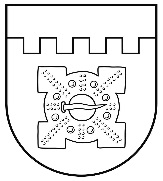 LATVIJAS REPUBLIKADOBELES NOVADA DOMEBrīvības iela 17, Dobele, Dobeles novads, LV-3701Tālr. 63707269, 63700137, 63720940, e-pasts dome@dobele.lvDOMES SĒDES PROTOKOLSDobelē2021. gada 30. septembrī									Nr. 9Sēde sasaukta plkst.14.00Sēdi atklāj plkst.14.00Sēdes audioieraksts publicēts Dobeles novada pašvaldības mājaslapā: http://www.dobele.lv/lv/content/domes-sedesSēdi vada – novada domes priekšsēdētājs Edgars Gaigalis Protokolē – sēžu protokolu vadītāja Dace RiterfeltePiedalās deputāti:Ģirts Ante,  Kristīne Briede, Sarmīte Dude, Māris Feldmanis, Ivars Gorskis, Gints Kaminskis, Linda Karloviča, Edgars Laimiņš, Sintija Liekniņa, Ainārs Meiers, Sanita Olševska, Andris Podvinskis, Viesturs Reinfelds, Dace Reinika, Guntis Safranovičs, Andrejs Spridzāns, Ivars Stanga, Indra ŠpelaSēdē piedalās pašvaldības administrācijas, iestāžu darbinieki un citi:izpilddirektors A.Vilks, vecākais datortīklu administrators G.Dzenis, domes priekšsēdētāja padomnieks ATR īstenošanā Aivars Draudiņšpieslēgumā ZOOM platformā: izpilddirektora vietnieks G.Kurlovičs, Administratīvās nodaļas vadītāja I.Eidmane, Finanšu un grāmatvedības nodaļas vadītāja J.Kalniņa, sabiedrisko attiecību speciāliste S.Savicka, Nekustamo īpašumu nodaļas vadītāja A.Apsīte, Izglītības pārvaldes vadītāja A.Didrihsone, Attīstības un plānošanas nodaļas vadītāja L.Šereiko, būvinspektore E.Namsone, Auces administrācijas vadītājs A.Lerhs, nekustamā īpašuma speciāliste A.Šafare (Tērvete), nekustamā īpašuma speciālists G.Memmēns (Auce), Sociālā dienesta vadītājas vietniece A.Meņkova un sociālās rehabilitācijas un sociālās palīdzības daļas vadītāja I.Audere, Dzimtsarakstu nodaļas vadītāja I.Strautmane, Juridiskās nodaļas vadītāja I.Persidska un juriste A.Pole-Grinšpone, vecākā konsultante Dz.Matisone, Dobeles pagasta pārvaldes vadītāja D.Škorņika, Kultūras un sporta pārvaldes vadītāja M.Krūmiņa, Dobeles JIVC jaunatnes lietu speciāliste I.Neimane, pašvaldības policijas priekšnieka vietnieks A.Lukša, komunālinženiere E.Namsone, Sociālā dienesta vadītāja D.Freidenfelde (Tērvete), Finanšu nodaļas vadītāja I.Ozoliņa (Auce) un grāmatvede O.Bārzdiņa, sabiedrisko attiecību speciāliste G.Šēfere-Šteinberga (Auce) u.c.Edgars Gaigalis uzaicina balsot par darba kārtību ar 63.papildu jautājumu, kas iekļaujams darba kārtībā.Atklāti balsojot: PAR – 19 (Ģirts Ante, Kristīne Briede, Sarmīte Dude, Māris Feldmanis, Edgars Gaigalis, Ivars Gorskis, Gints Kaminskis, Linda Karloviča, Edgars Laimiņš, Sintija Liekniņa, Ainārs Meiers, Sanita Olševska, Andris Podvinskis, Viesturs Reinfelds, Dace Reinika, Guntis Safranovičs, Andrejs Spridzāns, Ivars Stanga, Indra Špela), PRET – nav, ATTURAS - nav, Dobeles novada dome NOLEMJ apstiprināt sēdes darba kārtību.Darba kārtība:Edgars Gaigalis uzaicina sākt darba kārtības jautājumu izskatīšanu.1.§Izpilddirektora atskaite par iepriekšējo darba periodu(A.Vilks, E.Gaigalis)Jautājumus uzdod Dace Reinika, Ivars Gorskis, Gints Kaminskis.Atbild Agris Vilks.Dobeles novada dome pieņem zināšanai izpilddirektora atskaiti par iepriekšējo darba periodu.2.§Par grozījumu Dobeles novada domes 2021. gada 19. jūlija lēmumā Nr. 14/3 „Par Dobeles novada domes pastāvīgo komiteju izveidošanu”(E.Gaigalis)Jautājums izskatīts Tautsaimniecības un attīstības komitejā 2021.gada 21.septembrī un Finanšu un budžeta komitejā 2021.gada 22.septembrī.Deputātiem jautājumu nav.Atklāti balsojot: PAR – 19 (Ģirts Ante, Kristīne Briede, Sarmīte Dude, Māris Feldmanis, Edgars Gaigalis, Ivars Gorskis, Gints Kaminskis, Linda Karloviča, Edgars Laimiņš, Sintija Liekniņa, Ainārs Meiers, Sanita Olševska, Andris Podvinskis, Viesturs Reinfelds, Dace Reinika, Guntis Safranovičs, Andrejs Spridzāns, Ivars Stanga, Indra Špela), PRET – nav, ATTURAS – nav, Dobeles  novada dome NOLEMJ:Pieņemt lēmumu Nr.107/9 “Par grozījumu Dobeles novada domes 2021. gada 19. jūlija lēmumā Nr. 14/3 „Par Dobeles novada domes pastāvīgo komiteju izveidošanu””.Lēmums pievienots protokolam.3.§Par nekustamā īpašuma „Ružas” Auru pagastā, Dobeles novadā,zemes ierīcības projekta apstiprināšanu(A.Apsīte, E.Gaigalis)Deputāti vienojoties piekrīt Edgara Laimiņa ierosinājumam ziņotājiem par informācijas sniegšanas kārtību.Jautājums izskatīts Tautsaimniecības un attīstības komitejā 2021.gada 21.septembrī.Deputātiem jautājumu vai priekšlikumu nav.Atklāti balsojot: PAR – 19 (Ģirts Ante, Kristīne Briede, Sarmīte Dude, Māris Feldmanis, Edgars Gaigalis, Ivars Gorskis, Gints Kaminskis, Linda Karloviča, Edgars Laimiņš, Sintija Liekniņa, Ainārs Meiers, Sanita Olševska, Andris Podvinskis, Viesturs Reinfelds, Dace Reinika, Guntis Safranovičs, Andrejs Spridzāns, Ivars Stanga, Indra Špela), PRET – nav, ATTURAS – nav, Dobeles  novada dome NOLEMJ:Pieņemt lēmumu Nr.108/9 “Par nekustamā īpašuma „Ružas” Auru pagastā, Dobeles novadā,zemes ierīcības projekta apstiprināšanu”.Lēmums pievienots protokolam.4.§Par nekustamā īpašuma „Laumas” Miltiņos, Bērzes pagastā, Dobeles novadā,zemes ierīcības projekta apstiprināšanu(A.Apsīte, E.Gaigalis)Jautājums izskatīts Tautsaimniecības un attīstības komitejā 2021.gada 21.septembrī.Deputātiem jautājumu vai priekšlikumu nav.Atklāti balsojot: PAR – 19 (Ģirts Ante, Kristīne Briede, Sarmīte Dude, Māris Feldmanis, Edgars Gaigalis, Ivars Gorskis, Gints Kaminskis, Linda Karloviča, Edgars Laimiņš, Sintija Liekniņa, Ainārs Meiers, Sanita Olševska, Andris Podvinskis, Viesturs Reinfelds, Dace Reinika, Guntis Safranovičs, Andrejs Spridzāns, Ivars Stanga, Indra Špela), PRET – nav, ATTURAS – nav, Dobeles  novada dome NOLEMJ:Pieņemt lēmumu Nr.109/9 “Par nekustamā īpašuma „Laumas” Miltiņos, Bērzes pagastā, Dobeles novadā, zemes ierīcības projekta apstiprināšanu”.Lēmums pievienots protokolam.5.§Par nekustamā īpašuma „Godiņi” Bukaišu pagastā, Dobeles novadā, zemes ierīcības projekta apstiprināšanu(A.Šafare, E.Gaigalis)Jautājums izskatīts Tautsaimniecības un attīstības komitejā 2021.gada 21.septembrī.Deputātiem jautājumu vai priekšlikumu nav.Atklāti balsojot: PAR – 19 (Ģirts Ante, Kristīne Briede, Sarmīte Dude, Māris Feldmanis, Edgars Gaigalis, Ivars Gorskis, Gints Kaminskis, Linda Karloviča, Edgars Laimiņš, Sintija Liekniņa, Ainārs Meiers, Sanita Olševska, Andris Podvinskis, Viesturs Reinfelds, Dace Reinika, Guntis Safranovičs, Andrejs Spridzāns, Ivars Stanga, Indra Špela), PRET – nav, ATTURAS – nav, Dobeles  novada dome NOLEMJ:Pieņemt lēmumu Nr.110/9 “Par nekustamā īpašuma „Godiņi” Bukaišu pagastā, Dobeles novadā, zemes ierīcības projekta apstiprināšanu”.Lēmums pievienots protokolam.6.§Par nekustamā īpašuma „Robežnieki” Bukaišu pagastā, Dobeles novadā, zemes ierīcības projekta apstiprināšanu (A.Šafare, E.Gaigalis)Jautājums izskatīts Tautsaimniecības un attīstības komitejā 2021.gada 21.septembrī.Deputātiem jautājumu vai priekšlikumu nav.Atklāti balsojot: PAR – 19 (Ģirts Ante, Kristīne Briede, Sarmīte Dude, Māris Feldmanis, Edgars Gaigalis, Ivars Gorskis, Gints Kaminskis, Linda Karloviča, Edgars Laimiņš, Sintija Liekniņa, Ainārs Meiers, Sanita Olševska, Andris Podvinskis, Viesturs Reinfelds, Dace Reinika, Guntis Safranovičs, Andrejs Spridzāns, Ivars Stanga, Indra Špela), PRET – nav, ATTURAS – nav, Dobeles  novada dome NOLEMJ:Pieņemt lēmumu Nr.111/9 “Par nekustamā īpašuma „Robežnieki” Bukaišu pagastā, Dobeles novadā, zemes ierīcības projekta apstiprināšanu”.Lēmums pievienots protokolam.7.§Par nekustamā īpašuma „Runcīši” Bukaišu pagastā, Dobeles novadā, sadalīšanu (A.Šafare, E.Gaigalis)Jautājums izskatīts Tautsaimniecības un attīstības komitejā 2021.gada 21.septembrī.Deputātiem jautājumu vai priekšlikumu nav.Atklāti balsojot: PAR – 19 (Ģirts Ante, Kristīne Briede, Sarmīte Dude, Māris Feldmanis, Edgars Gaigalis, Ivars Gorskis, Gints Kaminskis, Linda Karloviča, Edgars Laimiņš, Sintija Liekniņa, Ainārs Meiers, Sanita Olševska, Andris Podvinskis, Viesturs Reinfelds, Dace Reinika, Guntis Safranovičs, Andrejs Spridzāns, Ivars Stanga, Indra Špela), PRET – nav, ATTURAS – nav, Dobeles  novada dome NOLEMJ:Pieņemt lēmumu Nr.112/9 “Par nekustamā īpašuma „Runcīši” Bukaišu pagastā, Dobeles novadā, sadalīšanu”.Lēmums pievienots protokolam.8.§Par pašvaldībai piekritīgā zemes īpašuma “Mazkliebeķi” Augstkalnes pagastā, Dobeles novadā, sadalīšanu(A.Šafare, E.Gaigalis)Jautājums izskatīts Tautsaimniecības un attīstības komitejā 2021.gada 21.septembrī.Deputātiem jautājumu vai priekšlikumu nav.Atklāti balsojot: PAR – 19 (Ģirts Ante, Kristīne Briede, Sarmīte Dude, Māris Feldmanis, Edgars Gaigalis, Ivars Gorskis, Gints Kaminskis, Linda Karloviča, Edgars Laimiņš, Sintija Liekniņa, Ainārs Meiers, Sanita Olševska, Andris Podvinskis, Viesturs Reinfelds, Dace Reinika, Guntis Safranovičs, Andrejs Spridzāns, Ivars Stanga, Indra Špela), PRET – nav, ATTURAS – nav, Dobeles  novada dome NOLEMJ:Pieņemt lēmumu Nr.113/9 “Par nekustamā īpašuma “Mazkliebeķi” Augstkalnes pagastā, Dobeles novadā, sadalīšanu”.Lēmums pievienots protokolam.9.§Par nekustamā īpašuma „Mērnieki” Annenieku pagastā,Dobeles novadā, sadalīšanu(A.Apsīte, E.Gaigalis)Jautājums izskatīts Tautsaimniecības un attīstības komitejā 2021.gada 21.septembrī.Deputātiem jautājumu vai priekšlikumu nav.Atklāti balsojot: PAR – 19 (Ģirts Ante, Kristīne Briede, Sarmīte Dude, Māris Feldmanis, Edgars Gaigalis, Ivars Gorskis, Gints Kaminskis, Linda Karloviča, Edgars Laimiņš, Sintija Liekniņa, Ainārs Meiers, Sanita Olševska, Andris Podvinskis, Viesturs Reinfelds, Dace Reinika, Guntis Safranovičs, Andrejs Spridzāns, Ivars Stanga, Indra Špela), PRET – nav, ATTURAS – nav, Dobeles  novada dome NOLEMJ:Pieņemt lēmumu Nr.114/9 “Par nekustamā īpašuma „Mērnieki” Annenieku pagastā, Dobeles novadā, sadalīšanu”.Lēmums pievienots protokolam.10.§Par nekustamā īpašuma „Batari” Jaunbērzes pagastā, Dobeles novadā, sadalīšanu (A.Apsīte, E.Gaigalis)Jautājums izskatīts Tautsaimniecības un attīstības komitejā 2021.gada 21.septembrī.Deputātiem jautājumu vai priekšlikumu nav.Atklāti balsojot: PAR – 19 (Ģirts Ante, Kristīne Briede, Sarmīte Dude, Māris Feldmanis, Edgars Gaigalis, Ivars Gorskis, Gints Kaminskis, Linda Karloviča, Edgars Laimiņš, Sintija Liekniņa, Ainārs Meiers, Sanita Olševska, Andris Podvinskis, Viesturs Reinfelds, Dace Reinika, Guntis Safranovičs, Andrejs Spridzāns, Ivars Stanga, Indra Špela), PRET – nav, ATTURAS – nav, Dobeles  novada dome NOLEMJ:Pieņemt lēmumu Nr.115/9 “Par nekustamā īpašuma „Batari” Jaunbērzes pagastā, Dobeles novadā, sadalīšanu”.Lēmums pievienots protokolam.11.§Par nekustamā īpašuma „Vītoli” Auru pagastā, Dobeles novadā, sadalīšanu (A.Apsīte, E.Gaigalis)Jautājums izskatīts Tautsaimniecības un attīstības komitejā 2021.gada 21.septembrī.Deputātiem jautājumu vai priekšlikumu nav.Atklāti balsojot: PAR – 19 (Ģirts Ante, Kristīne Briede, Sarmīte Dude, Māris Feldmanis, Edgars Gaigalis, Ivars Gorskis, Gints Kaminskis, Linda Karloviča, Edgars Laimiņš, Sintija Liekniņa, Ainārs Meiers, Sanita Olševska, Andris Podvinskis, Viesturs Reinfelds, Dace Reinika, Guntis Safranovičs, Andrejs Spridzāns, Ivars Stanga, Indra Špela), PRET – nav, ATTURAS – nav, Dobeles  novada dome NOLEMJ:Pieņemt lēmumu Nr.116/9 “Par nekustamā īpašuma „Vītoli” Auru pagastā, Dobeles novadā, sadalīšanu”.Lēmums pievienots protokolam.12.§Par nekustamā īpašuma “Kupšas” Vītiņu pagastā,Dobeles novadā, sadalīšanu(G.Memmēns, E.Gaigalis)Jautājums izskatīts Tautsaimniecības un attīstības komitejā 2021.gada 21.septembrī.Deputātiem jautājumu vai priekšlikumu nav.Atklāti balsojot: PAR – 19 (Ģirts Ante, Kristīne Briede, Sarmīte Dude, Māris Feldmanis, Edgars Gaigalis, Ivars Gorskis, Gints Kaminskis, Linda Karloviča, Edgars Laimiņš, Sintija Liekniņa, Ainārs Meiers, Sanita Olševska, Andris Podvinskis, Viesturs Reinfelds, Dace Reinika, Guntis Safranovičs, Andrejs Spridzāns, Ivars Stanga, Indra Špela), PRET – nav, ATTURAS – nav, Dobeles  novada dome NOLEMJ:Pieņemt lēmumu Nr.117/9 “Par nekustamā īpašuma „Kupšas” Vītiņu pagastā, Dobeles novadā, sadalīšanu”.Lēmums pievienots protokolam.13.§Par nekustamā īpašuma “Žantelis” Lielauces pagastā,Dobeles novadā, sadalīšanu(G.Memmēns, E.Gaigalis)Jautājums izskatīts Tautsaimniecības un attīstības komitejā 2021.gada 21.septembrī.Deputātiem jautājumu vai priekšlikumu nav.Atklāti balsojot: PAR – 19 (Ģirts Ante, Kristīne Briede, Sarmīte Dude, Māris Feldmanis, Edgars Gaigalis, Ivars Gorskis, Gints Kaminskis, Linda Karloviča, Edgars Laimiņš, Sintija Liekniņa, Ainārs Meiers, Sanita Olševska, Andris Podvinskis, Viesturs Reinfelds, Dace Reinika, Guntis Safranovičs, Andrejs Spridzāns, Ivars Stanga, Indra Špela), PRET – nav, ATTURAS – nav, Dobeles  novada dome NOLEMJ:Pieņemt lēmumu Nr.118/9 “Par nekustamā īpašuma „Žantelis” Lielauces pagastā, Dobeles novadā, sadalīšanu”.Lēmums pievienots protokolam.14.§Par Dobeles novada pašvaldības valdījumā esošo nekustamo īpašumu apvienošanu(A.Apsīte, E.Gaigalis)Jautājums izskatīts Tautsaimniecības un attīstības komitejā 2021.gada 21.septembrī.Deputātiem jautājumu vai priekšlikumu nav.Atklāti balsojot: PAR – 19 (Ģirts Ante, Kristīne Briede, Sarmīte Dude, Māris Feldmanis, Edgars Gaigalis, Ivars Gorskis, Gints Kaminskis, Linda Karloviča, Edgars Laimiņš, Sintija Liekniņa, Ainārs Meiers, Sanita Olševska, Andris Podvinskis, Viesturs Reinfelds, Dace Reinika, Guntis Safranovičs, Andrejs Spridzāns, Ivars Stanga, Indra Špela), PRET – nav, ATTURAS – nav, Dobeles  novada dome NOLEMJ:Pieņemt lēmumu Nr.119/9 “Par Dobeles novada pašvaldības valdījumā esošo nekustamo īpašumu apvienošanu”.Lēmums pievienots protokolam.15.§Par zemes lietošanas mērķa noteikšanu(A.Apsīte, E.Gaigalis)Jautājums izskatīts Tautsaimniecības un attīstības komitejā 2021.gada 21.septembrī.Deputātiem jautājumu vai priekšlikumu nav.Atklāti balsojot: PAR – 19 (Ģirts Ante, Kristīne Briede, Sarmīte Dude, Māris Feldmanis, Edgars Gaigalis, Ivars Gorskis, Gints Kaminskis, Linda Karloviča, Edgars Laimiņš, Sintija Liekniņa, Ainārs Meiers, Sanita Olševska, Andris Podvinskis, Viesturs Reinfelds, Dace Reinika, Guntis Safranovičs, Andrejs Spridzāns, Ivars Stanga, Indra Špela), PRET – nav, ATTURAS – nav, Dobeles  novada dome NOLEMJ:Pieņemt lēmumu Nr.120/9 “Par zemes lietošanas mērķa noteikšanu”.Lēmums pievienots protokolam.16.§Par nekustamā īpašuma “Autoceļš Annenieku krusts” Annenieku pagastā, Dobeles novadā, lietošanas mērķa noteikšanu (A.Apsīte, E.Gaigalis)Jautājums izskatīts Tautsaimniecības un attīstības komitejā 2021.gada 21.septembrī.Deputātiem jautājumu vai priekšlikumu nav.Atklāti balsojot: PAR – 19 (Ģirts Ante, Kristīne Briede, Sarmīte Dude, Māris Feldmanis, Edgars Gaigalis, Ivars Gorskis, Gints Kaminskis, Linda Karloviča, Edgars Laimiņš, Sintija Liekniņa, Ainārs Meiers, Sanita Olševska, Andris Podvinskis, Viesturs Reinfelds, Dace Reinika, Guntis Safranovičs, Andrejs Spridzāns, Ivars Stanga, Indra Špela), PRET – nav, ATTURAS – nav, Dobeles  novada dome NOLEMJ:Pieņemt lēmumu Nr.121/9 “Par nekustamā īpašuma “Autoceļš Annenieku krusts” Annenieku pagastā, Dobeles novadā, lietošanas mērķa noteikšanu”.Lēmums pievienots protokolam.17.§Par apbūvētas  zemes ”Ruču kūts” Bukaišu pagastā, Dobeles novadā, iznomāšanu (A.Šafare, E.Gaigalis)Jautājums izskatīts Tautsaimniecības un attīstības komitejā 2021.gada 21.septembrī.Deputātiem jautājumu vai priekšlikumu nav.Atklāti balsojot: PAR – 19 (Ģirts Ante, Kristīne Briede, Sarmīte Dude, Māris Feldmanis, Edgars Gaigalis, Ivars Gorskis, Gints Kaminskis, Linda Karloviča, Edgars Laimiņš, Sintija Liekniņa, Ainārs Meiers, Sanita Olševska, Andris Podvinskis, Viesturs Reinfelds, Dace Reinika, Guntis Safranovičs, Andrejs Spridzāns, Ivars Stanga, Indra Špela), PRET – nav, ATTURAS – nav, Dobeles  novada dome NOLEMJ:Pieņemt lēmumu Nr.122/9 “Par apbūvētas zemes ”Ruču kūts” Bukaišu pagastā, Dobeles novadā, iznomāšanu”.Lēmums pievienots protokolam.18.§Par zemes “Pašvaldības Jaunceriņi” Augstkalnes  pagastā, Dobeles novadā, nomu(A.Šafare, E.Gaigalis)Jautājums izskatīts Tautsaimniecības un attīstības komitejā 2021.gada 21.septembrī.Izsakās Ivars Gorskis.Deputātiem jautājumu vai priekšlikumu nav.Atklāti balsojot: PAR – 19 (Ģirts Ante, Kristīne Briede, Sarmīte Dude, Māris Feldmanis, Edgars Gaigalis, Ivars Gorskis, Gints Kaminskis, Linda Karloviča, Edgars Laimiņš, Sintija Liekniņa, Ainārs Meiers, Sanita Olševska, Andris Podvinskis, Viesturs Reinfelds, Dace Reinika, Guntis Safranovičs, Andrejs Spridzāns, Ivars Stanga, Indra Špela), PRET – nav, ATTURAS – nav, Dobeles  novada dome NOLEMJ:Pieņemt lēmumu Nr.123/9 “Par zemes ”Pašvaldības Jaunceriņi” Augstkalnes pagastā, Dobeles novadā, nomu”.Lēmums pievienots protokolam.19.§Par zemes “Bukaišu centrs” Bukaišu pagastā, Dobeles novadā, daļas nomu(A.Šafare, E.Gaigalis)Jautājums izskatīts Tautsaimniecības un attīstības komitejā 2021.gada 21.septembrī.Deputātiem jautājumu vai priekšlikumu nav.Atklāti balsojot: PAR – 19 (Ģirts Ante, Kristīne Briede, Sarmīte Dude, Māris Feldmanis, Edgars Gaigalis, Ivars Gorskis, Gints Kaminskis, Linda Karloviča, Edgars Laimiņš, Sintija Liekniņa, Ainārs Meiers, Sanita Olševska, Andris Podvinskis, Viesturs Reinfelds, Dace Reinika, Guntis Safranovičs, Andrejs Spridzāns, Ivars Stanga, Indra Špela), PRET – nav, ATTURAS – nav, Dobeles  novada dome NOLEMJ:Pieņemt lēmumu Nr.124/9 “Par zemes ”Bukaišu centrs” Bukaišu pagastā, Dobeles novadā, daļas nomu”.Lēmums pievienots protokolam.20.§Par zemes “Grunduļi pagasts” Augstkalnes  pagastā, Dobeles novadā, daļas nomu(A.Apsīte, E.Gaigalis)Jautājums izskatīts Tautsaimniecības un attīstības komitejā 2021.gada 21.septembrī.Deputātiem jautājumu vai priekšlikumu nav.Atklāti balsojot: PAR – 19 (Ģirts Ante, Kristīne Briede, Sarmīte Dude, Māris Feldmanis, Edgars Gaigalis, Ivars Gorskis, Gints Kaminskis, Linda Karloviča, Edgars Laimiņš, Sintija Liekniņa, Ainārs Meiers, Sanita Olševska, Andris Podvinskis, Viesturs Reinfelds, Dace Reinika, Guntis Safranovičs, Andrejs Spridzāns, Ivars Stanga, Indra Špela), PRET – nav, ATTURAS – nav, Dobeles  novada dome NOLEMJ:Pieņemt lēmumu Nr.125/9 “Par zemes ”Grunduļi pagasts” Augstkalnes pagastā, Dobeles novadā, daļas nomu”.Lēmums pievienots protokolam.21.§Par nomas līguma darbības termiņa pagarināšanu (A.Šafare, E.Gaigalis)Jautājums izskatīts Tautsaimniecības un attīstības komitejā 2021.gada 21.septembrī.Deputātiem jautājumu vai priekšlikumu nav.Atklāti balsojot: PAR – 19 (Ģirts Ante, Kristīne Briede, Sarmīte Dude, Māris Feldmanis, Edgars Gaigalis, Ivars Gorskis, Gints Kaminskis, Linda Karloviča, Edgars Laimiņš, Sintija Liekniņa, Ainārs Meiers, Sanita Olševska, Andris Podvinskis, Viesturs Reinfelds, Dace Reinika, Guntis Safranovičs, Andrejs Spridzāns, Ivars Stanga, Indra Špela), PRET – nav, ATTURAS – nav, Dobeles  novada dome NOLEMJ:Pieņemt lēmumu Nr.126/9 “Par nomas līguma darbības termiņa pagarināšanu”.Lēmums pievienots protokolam.22.§Par pašvaldības nekustamā īpašuma – dzīvokļa Nr.44 Skolas ielā 4, Kaķeniekos, Annenieku pagastā, Dobeles novadā atsavināšanu(A.Apsīte, E.Gaigalis)Jautājums izskatīts Tautsaimniecības un attīstības komitejā 2021.gada 21.septembrī.Deputātiem jautājumu vai priekšlikumu nav.Atklāti balsojot: PAR – 19 (Ģirts Ante, Kristīne Briede, Sarmīte Dude, Māris Feldmanis, Edgars Gaigalis, Ivars Gorskis, Gints Kaminskis, Linda Karloviča, Edgars Laimiņš, Sintija Liekniņa, Ainārs Meiers, Sanita Olševska, Andris Podvinskis, Viesturs Reinfelds, Dace Reinika, Guntis Safranovičs, Andrejs Spridzāns, Ivars Stanga, Indra Špela), PRET – nav, ATTURAS – nav, Dobeles  novada dome NOLEMJ:Pieņemt lēmumu Nr.127/9 “Par pašvaldības nekustamā īpašuma – dzīvokļa Nr.44 Skolas ielā 4, Kaķeniekos, Annenieku pagastā, Dobeles novadā atsavināšanu”.Lēmums pievienots protokolam.23.§Par pašvaldības nekustamā īpašuma – dzīvokļa Nr.9 Lauku ielā 3, Krimūnās, Krimūnu pagastā, Dobeles novadā atsavināšanu(A.Apsīte, E.Gaigalis)Jautājums izskatīts Tautsaimniecības un attīstības komitejā 2021.gada 21.septembrī.Deputātiem jautājumu vai priekšlikumu nav.Atklāti balsojot: PAR – 19 (Ģirts Ante, Kristīne Briede, Sarmīte Dude, Māris Feldmanis, Edgars Gaigalis, Ivars Gorskis, Gints Kaminskis, Linda Karloviča, Edgars Laimiņš, Sintija Liekniņa, Ainārs Meiers, Sanita Olševska, Andris Podvinskis, Viesturs Reinfelds, Dace Reinika, Guntis Safranovičs, Andrejs Spridzāns, Ivars Stanga, Indra Špela), PRET – nav, ATTURAS – nav, Dobeles  novada dome NOLEMJ:Pieņemt lēmumu Nr.128/9 “Par pašvaldības nekustamā īpašuma – dzīvokļa Nr.9 Lauku ielā 3, Krimūnās, Krimūnu pagastā, Dobeles novadā atsavināšanu”.Lēmums pievienots protokolam.24.§Par pašvaldības nekustamā īpašuma “Zemītes” Miltiņos, Bērzes pagastā, Dobeles novadā, atsavināšanu(A.Apsīte, E.Gaigalis)Jautājums izskatīts Tautsaimniecības un attīstības komitejā 2021.gada 21.septembrī.Deputātiem jautājumu vai priekšlikumu nav.Atklāti balsojot: PAR – 19 (Ģirts Ante, Kristīne Briede, Sarmīte Dude, Māris Feldmanis, Edgars Gaigalis, Ivars Gorskis, Gints Kaminskis, Linda Karloviča, Edgars Laimiņš, Sintija Liekniņa, Ainārs Meiers, Sanita Olševska, Andris Podvinskis, Viesturs Reinfelds, Dace Reinika, Guntis Safranovičs, Andrejs Spridzāns, Ivars Stanga, Indra Špela), PRET – nav, ATTURAS – nav, Dobeles  novada dome NOLEMJ:Pieņemt lēmumu Nr.129/9 “Par pašvaldības nekustamā īpašuma “Zemītes”, Miltiņos, Bērzes pagastā, Dobeles novadā atsavināšanu”.Lēmums pievienots protokolam.25.§Par dzīvokļa īpašuma “Sanatorija 2“ -4 Tērvetē, Tērvetes pagastā, Dobeles novadā, atsavināšanu(A.Šafare, E.Gaigalis)Jautājums izskatīts Tautsaimniecības un attīstības komitejā 2021.gada 21.septembrī.Deputātiem jautājumu vai priekšlikumu nav.Atklāti balsojot: PAR – 19 (Ģirts Ante, Kristīne Briede, Sarmīte Dude, Māris Feldmanis, Edgars Gaigalis, Ivars Gorskis, Gints Kaminskis, Linda Karloviča, Edgars Laimiņš, Sintija Liekniņa, Ainārs Meiers, Sanita Olševska, Andris Podvinskis, Viesturs Reinfelds, Dace Reinika, Guntis Safranovičs, Andrejs Spridzāns, Ivars Stanga, Indra Špela), PRET – nav, ATTURAS – nav, Dobeles  novada dome NOLEMJ:Pieņemt lēmumu Nr.130/9 “Par dzīvokļa īpašuma “Sanatorija 2“ -4 Tērvetē, Tērvetes pagastā, Dobeles novadā, atsavināšanu”.Lēmums pievienots protokolam.26.§Par dzīvokļa īpašuma “Sanatorija 2“ -3 Tērvetē, Tērvetes pagastā, Dobeles novadā, atsavināšanu(A.Šafare, E.Gaigalis)Jautājums izskatīts Tautsaimniecības un attīstības komitejā 2021.gada 21.septembrī.Deputātiem jautājumu vai priekšlikumu nav.Atklāti balsojot: PAR – 19 (Ģirts Ante, Kristīne Briede, Sarmīte Dude, Māris Feldmanis, Edgars Gaigalis, Ivars Gorskis, Gints Kaminskis, Linda Karloviča, Edgars Laimiņš, Sintija Liekniņa, Ainārs Meiers, Sanita Olševska, Andris Podvinskis, Viesturs Reinfelds, Dace Reinika, Guntis Safranovičs, Andrejs Spridzāns, Ivars Stanga, Indra Špela), PRET – nav, ATTURAS – nav, Dobeles  novada dome NOLEMJ:Pieņemt lēmumu Nr.131/9 “Par dzīvokļa īpašuma “Sanatorija 2“ -3 Tērvetē, Tērvetes pagastā, Dobeles novadā, atsavināšanu”.Lēmums pievienots protokolam.27.§Par dzīvokļa īpašuma “Labrenči“-35 Tērvetē, Tērvetes pagastā,Dobeles novadā, atsavināšanu(A.Šafare, E.Gaigalis)Jautājums izskatīts Tautsaimniecības un attīstības komitejā 2021.gada 21.septembrī.Deputātiem jautājumu vai priekšlikumu nav.Atklāti balsojot: PAR – 19 (Ģirts Ante, Kristīne Briede, Sarmīte Dude, Māris Feldmanis, Edgars Gaigalis, Ivars Gorskis, Gints Kaminskis, Linda Karloviča, Edgars Laimiņš, Sintija Liekniņa, Ainārs Meiers, Sanita Olševska, Andris Podvinskis, Viesturs Reinfelds, Dace Reinika, Guntis Safranovičs, Andrejs Spridzāns, Ivars Stanga, Indra Špela), PRET – nav, ATTURAS – nav, Dobeles  novada dome NOLEMJ:Pieņemt lēmumu Nr.132/9 “Par dzīvokļa īpašuma “Labrenči“ -35 Tērvetē, Tērvetes pagastā, Dobeles novadā, atsavināšanu”.Lēmums pievienots protokolam.28.§Par dzīvokļa īpašuma “Labrenči“ – 65 Tērvetē , Tērvetes pagastā, Dobeles novadā, atsavināšanu(A/Šafare,, E.Gaigalis)Jautājums izskatīts Tautsaimniecības un attīstības komitejā 2021.gada 21.septembrī.Deputātiem jautājumu vai priekšlikumu nav.Atklāti balsojot: PAR – 19 (Ģirts Ante, Kristīne Briede, Sarmīte Dude, Māris Feldmanis, Edgars Gaigalis, Ivars Gorskis, Gints Kaminskis, Linda Karloviča, Edgars Laimiņš, Sintija Liekniņa, Ainārs Meiers, Sanita Olševska, Andris Podvinskis, Viesturs Reinfelds, Dace Reinika, Guntis Safranovičs, Andrejs Spridzāns, Ivars Stanga, Indra Špela), PRET – nav, ATTURAS – nav, Dobeles  novada dome NOLEMJ:Pieņemt lēmumu Nr.133/9 “Par dzīvokļa īpašuma “Labrenči“ -65 Tērvetē, Tērvetes pagastā, Dobeles novadā, atsavināšanu”.Lēmums pievienots protokolam.29.§Par dzīvokļa īpašuma “Labrenči“ – 70 Tērvetē, Tērvetes pagastā, Dobeles novadā, atsavināšanu(A.Šafare, E.Gaigalis)Jautājums izskatīts Tautsaimniecības un attīstības komitejā 2021.gada 21.septembrī.Deputātiem jautājumu vai priekšlikumu nav.Atklāti balsojot: PAR – 19 (Ģirts Ante, Kristīne Briede, Sarmīte Dude, Māris Feldmanis, Edgars Gaigalis, Ivars Gorskis, Gints Kaminskis, Linda Karloviča, Edgars Laimiņš, Sintija Liekniņa, Ainārs Meiers, Sanita Olševska, Andris Podvinskis, Viesturs Reinfelds, Dace Reinika, Guntis Safranovičs, Andrejs Spridzāns, Ivars Stanga, Indra Špela), PRET – nav, ATTURAS – nav, Dobeles  novada dome NOLEMJ:Pieņemt lēmumu Nr.134/9 “Par dzīvokļa īpašuma “Labrenči“ -70 Tērvetē, Tērvetes pagastā, Dobeles novadā, atsavināšanu”.Lēmums pievienots protokolam.30.§Par dzīvokļa īpašuma “Ķeri“ – 2 Bukaišu  pagastā, Dobeles novadā, atsavināšanu(A.Šafare, E.Gaigalis)Jautājums izskatīts Tautsaimniecības un attīstības komitejā 2021.gada 21.septembrī.Deputātiem jautājumu vai priekšlikumu nav.Atklāti balsojot: PAR – 19 (Ģirts Ante, Kristīne Briede, Sarmīte Dude, Māris Feldmanis, Edgars Gaigalis, Ivars Gorskis, Gints Kaminskis, Linda Karloviča, Edgars Laimiņš, Sintija Liekniņa, Ainārs Meiers, Sanita Olševska, Andris Podvinskis, Viesturs Reinfelds, Dace Reinika, Guntis Safranovičs, Andrejs Spridzāns, Ivars Stanga, Indra Špela), PRET – nav, ATTURAS – nav, Dobeles  novada dome NOLEMJ:Pieņemt lēmumu Nr.135/9 “Par dzīvokļa īpašuma “Ķeri“ -2 Bukaišu pagastā, Dobeles novadā, atsavināšanu”.Lēmums pievienots protokolam.31.§Par dzīvokļa īpašuma “Ķeri“ – 3 Bukaišu pagastā, Dobeles novadā, atsavināšanu(A.Šafare, E.Gaigalis)Jautājums izskatīts Tautsaimniecības un attīstības komitejā 2021.gada 21.septembrī.Izsakās Dace Reinika.Deputātiem jautājumu vai priekšlikumu nav.Atklāti balsojot: PAR – 19 (Ģirts Ante, Kristīne Briede, Sarmīte Dude, Māris Feldmanis, Edgars Gaigalis, Ivars Gorskis, Gints Kaminskis, Linda Karloviča, Edgars Laimiņš, Sintija Liekniņa, Ainārs Meiers, Sanita Olševska, Andris Podvinskis, Viesturs Reinfelds, Dace Reinika, Guntis Safranovičs, Andrejs Spridzāns, Ivars Stanga, Indra Špela), PRET – nav, ATTURAS – nav, Dobeles  novada dome NOLEMJ:Pieņemt lēmumu Nr.136/9 “Par dzīvokļa īpašuma “Ķeri“ -3 Bukaišu pagastā, Dobeles novadā, atsavināšanu”.Lēmums pievienots protokolam.32.§Par dzīvokļa īpašuma Sniķeres iela 4-8 Bēnē, Bēnes pagastā, Dobeles novadā, atsavināšanu(G.Memmēns, E.Gaigalis)Jautājums izskatīts Tautsaimniecības un attīstības komitejā 2021.gada 21.septembrī.Deputātiem jautājumu vai priekšlikumu nav.Atklāti balsojot: PAR – 19 (Ģirts Ante, Kristīne Briede, Sarmīte Dude, Māris Feldmanis, Edgars Gaigalis, Ivars Gorskis, Gints Kaminskis, Linda Karloviča, Edgars Laimiņš, Sintija Liekniņa, Ainārs Meiers, Sanita Olševska, Andris Podvinskis, Viesturs Reinfelds, Dace Reinika, Guntis Safranovičs, Andrejs Spridzāns, Ivars Stanga, Indra Špela), PRET – nav, ATTURAS – nav, Dobeles  novada dome NOLEMJ:Pieņemt lēmumu Nr.137/9 “Par dzīvokļa īpašuma Sniķeres iela 4-8 Bēnē, Bēnes pagastā, Dobeles novadā, atsavināšanu”.Lēmums pievienots protokolam.33.§Par nekustamā īpašuma „Sanatorija 2” - 26 Tērvetē,  Tērvetes pagastā, Dobeles novadā, atsavināšanu(A.Šafare, E.Gaigalis)Jautājums izskatīts Tautsaimniecības un attīstības komitejā 2021.gada 21.septembrī.Deputātiem jautājumu vai priekšlikumu nav.Atklāti balsojot: PAR – 18 (Ģirts Ante, Kristīne Briede, Sarmīte Dude, Māris Feldmanis, Edgars Gaigalis, Gints Kaminskis, Linda Karloviča, Edgars Laimiņš, Sintija Liekniņa, Ainārs Meiers, Sanita Olševska, Andris Podvinskis, Viesturs Reinfelds, Dace Reinika, Guntis Safranovičs, Andrejs Spridzāns, Ivars Stanga, Indra Špela), PRET – nav, ATTURAS – nav, NEBALSO – 1 (Ivars Gorskis), Dobeles  novada dome NOLEMJ:Pieņemt lēmumu Nr.138/9 “Par nekustamā  īpašuma „Sanatorija 2” - 26 Tērvetē,  Tērvetes pagastā, Dobeles novadā, atsavināšanu”.Lēmums pievienots protokolam.34.§Par nekustamā īpašuma “Dzelmes”-14 Lielaucē, Lielauces pagastā, Dobeles novadā, otro izsoli(G.Memmēns, E.Gaigalis)Jautājums izskatīts Tautsaimniecības un attīstības komitejā 2021.gada 21.septembrī.Deputātiem jautājumu vai priekšlikumu nav.Atklāti balsojot: PAR – 18 (Ģirts Ante, Kristīne Briede, Sarmīte Dude, Māris Feldmanis, Edgars Gaigalis, Gints Kaminskis, Linda Karloviča, Edgars Laimiņš, Sintija Liekniņa, Ainārs Meiers, Sanita Olševska, Andris Podvinskis, Viesturs Reinfelds, Dace Reinika, Guntis Safranovičs, Andrejs Spridzāns, Ivars Stanga, Indra Špela), PRET – nav, ATTURAS – nav, NEBALSO – 1 (Ivars Gorskis), Dobeles  novada dome NOLEMJ:Pieņemt lēmumu Nr.139/9 “Par nekustamā īpašuma “Dzelmes” – 14 Lielaucē, Lielauces pagastā, Dobeles novadā, otro izsoli”.Lēmums pievienots protokolam.35.§Par nekustamā īpašuma “Dzelmes”-15 Lielaucē, Lielauces pagastā, Dobeles novadā, otro izsoli(G.Memmēns, E.Gaigalis)Jautājums izskatīts Tautsaimniecības un attīstības komitejā 2021.gada 21.septembrī.Deputātiem jautājumu vai priekšlikumu nav.Atklāti balsojot: PAR – 18 (Ģirts Ante, Kristīne Briede, Sarmīte Dude, Māris Feldmanis, Edgars Gaigalis, Gints Kaminskis, Linda Karloviča, Edgars Laimiņš, Sintija Liekniņa, Ainārs Meiers, Sanita Olševska, Andris Podvinskis, Viesturs Reinfelds, Dace Reinika, Guntis Safranovičs, Andrejs Spridzāns, Ivars Stanga, Indra Špela), PRET – nav, ATTURAS – nav, NEBALSO – 1 (Ivars Gorskis), Dobeles  novada dome NOLEMJ:Pieņemt lēmumu Nr.140/9 “Par nekustamā  īpašuma “Dzelmes” – 15 Lielaucē, Lielauces pagastā, Dobeles novadā, otro izsoli”.Lēmums pievienots protokolam.36.§Par nekustamā īpašuma “Imantas”-2 Īles pagastā, Dobeles novadā, otro izsoli(G.Memmēns, E.Gaigalis)Jautājums izskatīts Tautsaimniecības un attīstības komitejā 2021.gada 21.septembrī.Deputātiem jautājumu vai priekšlikumu nav.Atklāti balsojot: PAR – 18 (Ģirts Ante, Kristīne Briede, Sarmīte Dude, Māris Feldmanis, Edgars Gaigalis, Gints Kaminskis, Linda Karloviča, Edgars Laimiņš, Sintija Liekniņa, Ainārs Meiers, Sanita Olševska, Andris Podvinskis, Viesturs Reinfelds, Dace Reinika, Guntis Safranovičs, Andrejs Spridzāns, Ivars Stanga, Indra Špela), PRET – nav, ATTURAS – nav, NEBALSO – 1 (Ivars Gorskis), Dobeles  novada dome NOLEMJ:Pieņemt lēmumu Nr.141/9 “Par nekustamā  īpašuma “Imantas” – 2 Īles pagastā, Dobeles novadā, otro izsoli”.Lēmums pievienots protokolam.37.§Par nekustamā īpašuma “Imantas”-3 Īles pagastā, Dobeles novadā, nodošanu atsavināšanai(G.Memmēns, E.Gaigalis)Jautājums izskatīts Tautsaimniecības un attīstības komitejā 2021.gada 21.septembrī.Deputātiem jautājumu vai priekšlikumu nav.Atklāti balsojot: PAR – 19 (Ģirts Ante, Kristīne Briede, Sarmīte Dude, Māris Feldmanis, Edgars Gaigalis, Ivars Gorskis, Gints Kaminskis, Linda Karloviča, Edgars Laimiņš, Sintija Liekniņa, Ainārs Meiers, Sanita Olševska, Andris Podvinskis, Viesturs Reinfelds, Dace Reinika, Guntis Safranovičs, Andrejs Spridzāns, Ivars Stanga, Indra Špela), PRET – nav, ATTURAS – nav, Dobeles  novada dome NOLEMJ:Pieņemt lēmumu Nr.142/9 “Par nekustamā īpašuma “Imantas” – 3 Īles pagastā, Dobeles novadā nodošanu atsavināšanai”.Lēmums pievienots protokolam.38.§Par pašvaldības nekustamā īpašuma “Jaunzemnieki 109” Auru pagastā,Dobeles novadā, atsavināšanu(A.Apsīte, E.Gaigalis)Jautājums izskatīts Tautsaimniecības un attīstības komitejā 2021.gada 21.septembrī.Deputātiem jautājumu vai priekšlikumu nav.Atklāti balsojot: PAR – 19 (Ģirts Ante, Kristīne Briede, Sarmīte Dude, Māris Feldmanis, Edgars Gaigalis, Ivars Gorskis, Gints Kaminskis, Linda Karloviča, Edgars Laimiņš, Sintija Liekniņa, Ainārs Meiers, Sanita Olševska, Andris Podvinskis, Viesturs Reinfelds, Dace Reinika, Guntis Safranovičs, Andrejs Spridzāns, Ivars Stanga, Indra Špela), PRET – nav, ATTURAS – nav, Dobeles  novada dome NOLEMJ:Pieņemt lēmumu Nr.143/9 “Par pašvaldības nekustamā īpašuma “Jaunzemnieki 109” Auru pagastā, Dobeles novadā, atsavināšanu”.Lēmums pievienots protokolam.39.§Par pašvaldības nekustamā īpašuma “Jaunzemnieki 166” Auru pagastā,Dobeles novadā atsavināšanu(A.Apsīte, E.Gaigalis)Jautājums izskatīts Tautsaimniecības un attīstības komitejā 2021.gada 21.septembrī.Deputātiem jautājumu vai priekšlikumu nav.Atklāti balsojot: PAR – 19 (Ģirts Ante, Kristīne Briede, Sarmīte Dude, Māris Feldmanis, Edgars Gaigalis, Ivars Gorskis, Gints Kaminskis, Linda Karloviča, Edgars Laimiņš, Sintija Liekniņa, Ainārs Meiers, Sanita Olševska, Andris Podvinskis, Viesturs Reinfelds, Dace Reinika, Guntis Safranovičs, Andrejs Spridzāns, Ivars Stanga, Indra Špela), PRET – nav, ATTURAS – nav, Dobeles  novada dome NOLEMJ:Pieņemt lēmumu Nr.144/9 “Par pašvaldības nekustamā īpašuma “Jaunzemnieki 166” Auru pagastā, Dobeles novadā, atsavināšanu”.Lēmums pievienots protokolam.40.§Par pašvaldības nekustamā īpašuma “Jaunzemnieki 286” Auru pagastā,Dobeles novadā atsavināšanu(A.Apsīte, E.Gaigalis)Jautājums izskatīts Tautsaimniecības un attīstības komitejā 2021.gada 21.septembrī.Deputātiem jautājumu vai priekšlikumu nav.Atklāti balsojot: PAR – 19 (Ģirts Ante, Kristīne Briede, Sarmīte Dude, Māris Feldmanis, Edgars Gaigalis, Ivars Gorskis, Gints Kaminskis, Linda Karloviča, Edgars Laimiņš, Sintija Liekniņa, Ainārs Meiers, Sanita Olševska, Andris Podvinskis, Viesturs Reinfelds, Dace Reinika, Guntis Safranovičs, Andrejs Spridzāns, Ivars Stanga, Indra Špela), PRET – nav, ATTURAS – nav, Dobeles  novada dome NOLEMJ:Pieņemt lēmumu Nr.145/9 “Par pašvaldības nekustamā īpašuma “Jaunzemnieki 286” Auru pagastā, Dobeles novadā, atsavināšanu”.Lēmums pievienots protokolam.41.§Par pašvaldības nekustamā īpašuma “Jaunzemnieki 441” Auru pagastā,Dobeles novadā atsavināšanu(A.Apsīte,, E.Gaigalis)Jautājums izskatīts Tautsaimniecības un attīstības komitejā 2021.gada 21.septembrī.Deputātiem jautājumu vai priekšlikumu nav.Atklāti balsojot: PAR – 19 (Ģirts Ante, Kristīne Briede, Sarmīte Dude, Māris Feldmanis, Edgars Gaigalis, Ivars Gorskis, Gints Kaminskis, Linda Karloviča, Edgars Laimiņš, Sintija Liekniņa, Ainārs Meiers, Sanita Olševska, Andris Podvinskis, Viesturs Reinfelds, Dace Reinika, Guntis Safranovičs, Andrejs Spridzāns, Ivars Stanga, Indra Špela), PRET – nav, ATTURAS – nav, Dobeles  novada dome NOLEMJ:Pieņemt lēmumu Nr.146/9 “Par pašvaldības nekustamā īpašuma “Jaunzemnieki 441” Auru pagastā, Dobeles novadā, atsavināšanu”.Lēmums pievienots protokolam.42.§Par pašvaldības nekustamā īpašuma “Pokaiņi 387” Krimūnu pagastā,Dobeles novadā atsavināšanu(A.Apsīte, E.Gaigalis)Jautājums izskatīts Tautsaimniecības un attīstības komitejā 2021.gada 21.septembrī.Deputātiem jautājumu vai priekšlikumu nav.Atklāti balsojot: PAR – 19 (Ģirts Ante, Kristīne Briede, Sarmīte Dude, Māris Feldmanis, Edgars Gaigalis, Ivars Gorskis, Gints Kaminskis, Linda Karloviča, Edgars Laimiņš, Sintija Liekniņa, Ainārs Meiers, Sanita Olševska, Andris Podvinskis, Viesturs Reinfelds, Dace Reinika, Guntis Safranovičs, Andrejs Spridzāns, Ivars Stanga, Indra Špela), PRET – nav, ATTURAS – nav, Dobeles  novada dome NOLEMJ:Pieņemt lēmumu Nr.147/9 “Par pašvaldības nekustamā īpašuma “Pokaiņi 387” Auru pagastā, Dobeles novadā, atsavināšanu”.Lēmums pievienots protokolam.43.§Par nekustamā īpašuma Oskara Kalpaka iela 8 Aucē, Dobeles novadā, otro izsoli(G.Memmēns, E.Gaigalis)Jautājums izskatīts Tautsaimniecības un attīstības komitejā 2021.gada 21.septembrī.Deputātiem jautājumu vai priekšlikumu nav.Atklāti balsojot: PAR – 18 (Ģirts Ante, Kristīne Briede, Sarmīte Dude, Māris Feldmanis, Edgars Gaigalis, Gints Kaminskis, Linda Karloviča, Edgars Laimiņš, Sintija Liekniņa, Ainārs Meiers, Sanita Olševska, Andris Podvinskis, Viesturs Reinfelds, Dace Reinika, Guntis Safranovičs, Andrejs Spridzāns, Ivars Stanga, Indra Špela), PRET – nav, ATTURAS – nav, NEBALSO – 1 (Ivars Gorskis), Dobeles  novada dome NOLEMJ:Pieņemt lēmumu Nr.148/9 “Par nekustamā īpašuma Oskara Kalpaka iela 8 Aucē, Dobeles novadā, otro izsoli”.Lēmums pievienots protokolam.44.§Par nekustamā īpašuma 1.maija iela 6 Aucē, Dobeles novadā, otro izsoli(G.Memmēns, E.Gaigalis)Jautājums izskatīts Tautsaimniecības un attīstības komitejā 2021.gada 21.septembrī.Deputātiem jautājumu vai priekšlikumu nav.Atklāti balsojot: PAR – 18 (Ģirts Ante, Kristīne Briede, Sarmīte Dude, Māris Feldmanis, Edgars Gaigalis, Gints Kaminskis, Linda Karloviča, Edgars Laimiņš, Sintija Liekniņa, Ainārs Meiers, Sanita Olševska, Andris Podvinskis, Viesturs Reinfelds, Dace Reinika, Guntis Safranovičs, Andrejs Spridzāns, Ivars Stanga, Indra Špela), PRET – nav, ATTURAS – nav, NEBALSO – 1 (Ivars Gorskis), Dobeles  novada dome NOLEMJ:Pieņemt lēmumu Nr.149/9 “Par nekustamā īpašuma 1.maija iela 6 Aucē, Dobeles novadā, otro izsoli”.Lēmums pievienots protokolam.45.§Par nekustamā īpašuma “Vinbergi” Bukaišu pagastā Dobeles novadā, atsavināšanu(A.Šafare, E.Gaigalis)Jautājums izskatīts Tautsaimniecības un attīstības komitejā 2021.gada 21.septembrī.Deputātiem jautājumu vai priekšlikumu nav.Atklāti balsojot: PAR – 18 (Ģirts Ante, Kristīne Briede, Sarmīte Dude, Māris Feldmanis, Edgars Gaigalis, Gints Kaminskis, Linda Karloviča, Edgars Laimiņš, Sintija Liekniņa, Ainārs Meiers, Sanita Olševska, Andris Podvinskis, Viesturs Reinfelds, Dace Reinika, Guntis Safranovičs, Andrejs Spridzāns, Ivars Stanga, Indra Špela), PRET – nav, ATTURAS – nav, NEBALSO – 1 (Ivars Gorskis), Dobeles  novada dome NOLEMJ:Pieņemt lēmumu Nr.150/9 “Par nekustamā īpašuma “Vinbergi” Bukaišu pagastā Dobeles novadā, atsavināšanu”.Lēmums pievienots protokolam.46.§Par pašvaldībai piekritīgā dzīvokļa īpašuma “Liesmas”- 5 Bukaiši, Bukaišu pagastā, Dobeles novadā, nodošanu atsavināšanai(A.Šafare, E.Gaigalis)Jautājums izskatīts Tautsaimniecības un attīstības komitejā 2021.gada 21.septembrī.Deputātiem jautājumu vai priekšlikumu nav.Atklāti balsojot: PAR – 19 (Ģirts Ante, Kristīne Briede, Sarmīte Dude, Māris Feldmanis, Edgars Gaigalis, Ivars Gorskis, Gints Kaminskis, Linda Karloviča, Edgars Laimiņš, Sintija Liekniņa, Ainārs Meiers, Sanita Olševska, Andris Podvinskis, Viesturs Reinfelds, Dace Reinika, Guntis Safranovičs, Andrejs Spridzāns, Ivars Stanga, Indra Špela), PRET – nav, ATTURAS – nav, Dobeles  novada dome NOLEMJ:Pieņemt lēmumu Nr.151/9 “Par pašvaldībai piekritīgā dzīvokļa īpašuma “Liesmas”- 5 Bukaiši, Bukaišu pagastā, Dobeles novadā, nodošanu atsavināšanai”.Lēmums pievienots protokolam.47.§Par izsoles rezultāta apstiprināšanu(I.Persidska, E.Gaigalis)Jautājums izskatīts Tautsaimniecības un attīstības komitejā 2021.gada 21.septembrī.Deputātiem jautājumu vai priekšlikumu nav.Atklāti balsojot: PAR – 18 (Ģirts Ante, Kristīne Briede, Sarmīte Dude, Māris Feldmanis, Edgars Gaigalis, Gints Kaminskis, Linda Karloviča, Edgars Laimiņš, Sintija Liekniņa, Ainārs Meiers, Sanita Olševska, Andris Podvinskis, Viesturs Reinfelds, Dace Reinika, Guntis Safranovičs, Andrejs Spridzāns, Ivars Stanga, Indra Špela), PRET – nav, ATTURAS – 1 (Ivars Gorskis), Dobeles  novada dome NOLEMJ:Pieņemt lēmumu Nr.152/9 “Par izsoles rezultāta apstiprināšanu”.Lēmums pievienots protokolam.48.§Par grozījumiem Dobeles novada domes 2021. gada 26. augusta lēmumā Nr. 81/6  “Par Dobeles  novada sadarbības teritorijas civilās aizsardzības komisijas sastāva un nolikuma apstiprināšanu” ( E.Gaigalis)Jautājums izskatīts Tautsaimniecības un attīstības komitejā 2021.gada 21.septembrī.Gints Kaminskis ierosina precizējumus pielikumā – tajā ir divi pašvaldības izpilddirektori, iesaka nosaukt savādāk vai atstāt tikai vārdu un uzvārdu.Edgars Gaigalis ierosina precizēt un izteikt “Pašvaldības pārstāvis Aldis Lerhs” un “Pašvaldības pārstāvis Māris Berlands”. Viesturs Reinfelds ierosina precizēt arī uz šo brīdi mainījušos e-pastus.Citu jautājumu vai ierosinājumu deputātiem nav.Edgars Gaigalis uzaicina balsot par lēmuma projektu ar ierosinātajiem precizējumiem.Atklāti balsojot: PAR – 19 (Ģirts Ante, Kristīne Briede, Sarmīte Dude, Māris Feldmanis, Edgars Gaigalis, Ivars Gorskis, Gints Kaminskis, Linda Karloviča, Edgars Laimiņš, Sintija Liekniņa, Ainārs Meiers, Sanita Olševska, Andris Podvinskis, Viesturs Reinfelds, Dace Reinika, Guntis Safranovičs, Andrejs Spridzāns, Ivars Stanga, Indra Špela), PRET – nav, ATTURAS – nav, Dobeles  novada dome NOLEMJ:Pieņemt lēmumu Nr.153/9 “Par grozījumiem Dobeles novada domes 2021. gada 26. augusta lēmumā Nr. 81/6  “Par Dobeles  novada sadarbības teritorijas aizsardzības komisijas  sastāva un nolikuma apstiprināšanu”.Lēmums pievienots protokolam.49.§Par izglītības iestāžu izmaksām pašvaldību savstarpējiem norēķiniem par izglītības iestāžu  sniegtajiem pakalpojumiem  (J.Kalniņa, E.Gaigalis)Jautājums izskatīts Izglītības, kultūras un sporta komitejā 2021.gada 22.septembrī un Finanšu un budžeta komitejā 2021.gada 22.septembrī.Deputātiem jautājumu nav.Atklāti balsojot: PAR – 19 (Ģirts Ante, Kristīne Briede, Sarmīte Dude, Māris Feldmanis, Edgars Gaigalis, Ivars Gorskis, Gints Kaminskis, Linda Karloviča, Edgars Laimiņš, Sintija Liekniņa, Ainārs Meiers, Sanita Olševska, Andris Podvinskis, Viesturs Reinfelds, Dace Reinika, Guntis Safranovičs, Andrejs Spridzāns, Ivars Stanga, Indra Špela), PRET – nav, ATTURAS – nav, Dobeles  novada dome NOLEMJ:Pieņemt lēmumu Nr.154/9 “Par izglītības iestāžu izmaksām pašvaldību savstarpējiem norēķiniem par izglītības iestāžu  sniegtajiem pakalpojumiem”.Lēmums pievienots protokolam.50.§Par Annenieku pirmsskolas izglītības iestādes “Riekstiņš” vadītājas Ināras Lūsēnas atbrīvošanu no amata(A.Didrihsone, E.Gaigalis)Jautājums izskatīts Izglītības, kultūras un sporta komitejā 2021.gada 22.septembrī.Ivars Gorskis iesaka precizējumu 1.punktā “saskaņā ar 100.panta pirmo daļu”.Prekšlikums tiek atbalstīts.Citu jautājumu vai priekšlikumu deputātiem nav.Atklāti balsojot: PAR – 19 (Ģirts Ante, Kristīne Briede, Sarmīte Dude, Māris Feldmanis, Edgars Gaigalis, Ivars Gorskis, Gints Kaminskis, Linda Karloviča, Edgars Laimiņš, Sintija Liekniņa, Ainārs Meiers, Sanita Olševska, Andris Podvinskis, Viesturs Reinfelds, Dace Reinika, Guntis Safranovičs, Andrejs Spridzāns, Ivars Stanga, Indra Špela), PRET – nav, ATTURAS – nav, Dobeles  novada dome NOLEMJ:Pieņemt lēmumu Nr.155/9 “Par Annenieku pirmsskolas izglītības iestādes “Riekstiņš” vadītājas Ināras Lūsēnas atbrīvošanu no amata”.Lēmums pievienots protokolam.51.§Par Annenieku pirmsskolas izglītības iestādes “Riekstiņš” vadītājaamata konkursa nolikuma  apstiprināšanu(A.Didrihsone, E.Gaigalis)Jautājums izskatīts Izglītības, kultūras un sporta komitejā 2021.gada 22.septembrī.Gints Kaminskis atbalsta šo nolikumu. Jautā, kāpēc pirmsskolas izglītības vadītājas konkursa nolikumu domes deputāti stiprina, bet izpilddirektora konkursa nolikumu nestiprina, uztic citiem, tajā pašā laikā bāriņtiesas nolikuma apstiprināšanu uztic izpilddirektora vietniekam – kāpēc šāda nevienlīdzīga pieeja.Aija Didrihsone komentē, ka tāda mums ir kārtība. Acīmredzot, ir dažādas pieejas. Tāda pieeja var būt.Gints Kaminskis apstiprina, ka ar šo nolikumu viss ir kārtībā. Runa ir par pārējiem.Edgars Gaigalis izsakās, ka ir dažādas pieejas. Runājor par izpilddirektora konkursu – viena lieta – mēs rīkojam atklātu konkursu, otra lieta – šī nolikuma izstrādāšanā un apstiprināšanā esam iesaistījuši deputātus. Pie šī nolikuma pieņemam lēmumu visa dome, bet, strādājot pie izpilddirektora nolikuma, tāpat esam iesaistījuši deputātus un lēmuši par šo jautājumu.Ivars Gorskis izsakās, ka darbā  pie izpilddirektora nolikuma bija iesaistīti nevis visi, bet atsevišķi deputāti. Bāriņtiesas priekšsēdētaja amata nolikuma izstrādi uzticējām izpilddirektoram, nav saprotams – šī ir pirmās pakāpes iestāde, bet Annenieku pirmsskolas izglītības iestāde ir pakļauta Izglītības pārvaldei – tātad – otrās pakāpes pakļautības iestāde. Kāpēc šīm iestādēm mēs stiprinām nolikumus, bet pirmās pakāpes – svarīgākām iestādēm nestiprinām. Tas ir nepareizi, pieeja jāpārdomā, lai tā būtu vienāda. Viesturs Reinfelds iesaka 4.1.punktā par sludināšanu papildināt ar tīmekļa vietni www.dobele.lv.Citu jautājumu vai priekšlikumu deputātiem nav.Atklāti balsojot: PAR – 19 (Ģirts Ante, Kristīne Briede, Sarmīte Dude, Māris Feldmanis, Edgars Gaigalis, Ivars Gorskis, Gints Kaminskis, Linda Karloviča, Edgars Laimiņš, Sintija Liekniņa, Ainārs Meiers, Sanita Olševska, Andris Podvinskis, Viesturs Reinfelds, Dace Reinika, Guntis Safranovičs, Andrejs Spridzāns, Ivars Stanga, Indra Špela), PRET – nav, ATTURAS – nav, Dobeles  novada dome NOLEMJ:Pieņemt lēmumu Nr.156/9 “Par Annenieku pirmsskolas izglītības iestādes “Riekstiņš” vadītājas amata konkursa nolikuma apstiprināšanu”.Lēmums pievienots protokolam.52.§Par Dobeles novada pašvaldības apmaksātiem Dobeles novada sporta bāzu izmantošanas limitiem Dobeles novada sporta klubiem un biedrībām (M.Krūmiņa, E.Gaigalis)Jautājums izskatīts Izglītības, kultūras un sporta komitejā 2021.gada 22.septembrī un Finanšu un budžeta komitejā 2021.gada 22.septembrī.Deputātiem jautājumu vai priekšlikumu nav.Atklāti balsojot: PAR – 18 (Ģirts Ante, Sarmīte Dude, Māris Feldmanis, Edgars Gaigalis, Ivars Gorskis, Gints Kaminskis, Linda Karloviča, Edgars Laimiņš, Sintija Liekniņa, Ainārs Meiers, Sanita Olševska, Andris Podvinskis, Viesturs Reinfelds, Dace Reinika, Guntis Safranovičs, Andrejs Spridzāns, Ivars Stanga, Indra Špela), PRET – nav, ATTURAS – nav, NEBALSO – 1 (Kristīne Briede),  Dobeles  novada dome NOLEMJ:Pieņemt lēmumu Nr.157/9 “Par Dobeles novada pašvaldības apmaksātiem Dobeles novada sporta bāzu izmantošanas limitiem Dobeles novada sporta klubiem un biedrībām ”.Lēmums pievienots protokolam.53.§Par pašvaldības stipendijas piešķiršanu (A.Lerhs, E.Gaigalis)Jautājums izskatīts Finanšu un budžeta komitejā 2021.gada 22.septembrī.Ainārs Meiers norāda, ka viņam bija jautājums arī komitejas sēdē par līgumu, un redzams, ka nelielas izmaiņas parādījušās 9.3.punktā. Citē - “pēc studiju rezidentūras pabeigšans viena mēneša laikā reģistrēties Nacionālajā veselības dienestā primārās veselības aprūpes pakalpojumu sniedzēju gaidīšanas sarakstā vai uzsākt darbu ģimenes ārsta praksē bijušā Auces novada administratīvajā teritorijā, nostrādājot vismaz piecus gadus”. Jautā, ko nozīmē vārdiņš “vai”. Tā ir izvēles iespēja –  vai iestāties sarakstā, vai uzsākt ģimenes ārsta praksi. Var saprast, ka nav obligāti jāatstrādā, iestājoties gaidīšanas sarakstā.Ivars Gorskis paskaidro, ja ģimenes ārstam nav vietas tajā teritorijā, tad jāstājas gaidīšanas sarakstā, līdz atbrīvojas vieta prakses atvēršanai. Tur problēmas nebūs. Ainārs Meiers ar vārdu “vai” juridiski saprot, ka ir izvēles iespēja.Ivars Gorskis atbild, ka iestāšanās sarakstā notiek tad, ja nav vietas.Ainārs Meiers norāda, ja nav izvēles, tad iestāsies automātiski.Sanita Olševska norāda, ka stipendija tiek saņemta par to, lai strādātu Bēnes doktorātā, domā, ka nevajag, jo jebkurš rezidents iestājas minētajā rindā, ja neatrod darba vietu. Domā, ka vārdi “reģistrēties Nacionālajā veselības dienestā primārās veselības aprūpes pakalpojumu sniedzēju gaidīšanas sarakstā vai” jāņem ārā, jo stipendiju maksā par to, lai viņa atgrieztos Bēnes doktorātā. Ja iestāsies rindā, var piedāvāt citu darbu.Ainārs Meiers izsakās par punkta precizēšanu.Inguna Persidska paskaidro, ka lēmuma projekts un līguma projekts ir sagatavots atbilstoši Auces saistošajiem noteikumiem, deputāti tur nevar izdarīt grozījumus.Gints Kaminskis ierosina svīrot šo gaidīšanu, pārējo atstājam kā tekstā.Ivars Gorskis precizē tekstu, ko nepieciešams svītrot “reģistrēties Nacionālajā veselības dienestā primārās veselības aprūpes pakalpojumu sniedzēju gaidīšanas sarakstā vai”.Ivars Gorskis norāda, ja persona nepiekritīs, tad mēs pie šī jautājuma atgriezīsimies.Izsakās Viesturs Reinfelds.Izsakās Dace Reinika.Citu jautājumu vai priekšlikumu deputātiem nav.Balsojums par lēmuma projektu ar ierosināto precizējumu, svītrojot pielikuma 9.3.apakšpunktā vārdus “reģistrēties Nacionālajā veselības dienestā primārās veselības aprūpes pakalpojumu sniedzēju gaidīšanas sarakstā vai”.Atklāti balsojot: PAR – 19 (Ģirts Ante, Kristīne Briede, Sarmīte Dude, Māris Feldmanis, Edgars Gaigalis, Ivars Gorskis, Gints Kaminskis, Linda Karloviča, Edgars Laimiņš, Sintija Liekniņa, Ainārs Meiers, Sanita Olševska, Andris Podvinskis, Viesturs Reinfelds, Dace Reinika, Guntis Safranovičs, Andrejs Spridzāns, Ivars Stanga, Indra Špela), PRET – nav, ATTURAS – nav, Dobeles  novada dome NOLEMJ:Pieņemt lēmumu Nr.158/9 “Par pašvaldības stipendijas piešķiršanu”.Lēmums pievienots protokolam.54.§Par Dobeles novada pašvaldības administratīvās komisijas nolikuma apstiprināšanu(I.Persidska, E.Gaigalis)Jautājums izskatīts Finanšu un budžeta komitejā 2021.gada 22.septembrī.Deputātiem jautājumu vai priekšlikumu nav.Atklāti balsojot: PAR – 19 (Ģirts Ante, Kristīne Briede, Sarmīte Dude, Māris Feldmanis, Edgars Gaigalis, Ivars Gorskis, Gints Kaminskis, Linda Karloviča, Edgars Laimiņš, Sintija Liekniņa, Ainārs Meiers, Sanita Olševska, Andris Podvinskis, Viesturs Reinfelds, Dace Reinika, Guntis Safranovičs, Andrejs Spridzāns, Ivars Stanga, Indra Špela), PRET – nav, ATTURAS – nav, Dobeles  novada dome NOLEMJ:Pieņemt lēmumu Nr.159/9 “Par Dobeles novada pašvaldības administratīvās komisijas  nolikuma apstiprināšanu”.Lēmums pievienots protokolam.55.§Par Dobeles novada pašvaldības administratīvās komisijas izveidošanu(I.Persidska, E.Gaigalis)Jautājums izskatīts Finanšu un budžeta komitejā 2021.gada 22.septembrī.Deputātiem jautājumu vai priekšlikumu nav.Atklāti balsojot: PAR – 17 (Kristīne Briede, Sarmīte Dude, Māris Feldmanis, Edgars Gaigalis, Gints Kaminskis, Linda Karloviča, Edgars Laimiņš, Sintija Liekniņa, Ainārs Meiers, Sanita Olševska, Andris Podvinskis, Viesturs Reinfelds, Dace Reinika, Guntis Safranovičs, Andrejs Spridzāns, Ivars Stanga, Indra Špela), PRET – 1 (Ivars Gorskis), ATTURAS – 1 (Ģirts Ante), Dobeles novada dome NOLEMJ:Pieņemt lēmumu Nr.160/9 “Par Dobeles novada pašvaldības administratīvās komisijas  izveidošanu”.Lēmums pievienots protokolam.Ivars Gorskis komentē balsojumu “pret”- lēmums ir prettiesisks. Lemjot par kādas amatpersonas iecelšanu amatā, kura jau ieņem amatpersonas amatu, ja šī institūcija ir viena un tā pati, tad ir jālemj par interešu konfliktu - vai neradīsies interešu konflikts šo amatu savienošanā, kam šajā lēmuma projektā ir jābūt, uzskata, pa pašvaldības policijas priekšnieka vietnieks atbilstoši interešu konflikta likumam nedrīkst savienot amatus ar administratīvās komisijas priekšnieka amatu.56.§Par Dobeles novada pašvaldības administratīvās komisijas bērnu lietuapakškomisijas nolikuma apstiprināšanu (I.Persidska, E.Gaigalis)Jautājums izskatīts Finanšu un budžeta komitejā 2021.gada 22.septembrī.Deputātiem jautājumu vai priekšlikumu nav.Atklāti balsojot: PAR – 19 (Ģirts Ante, Kristīne Briede, Sarmīte Dude, Māris Feldmanis, Edgars Gaigalis, Ivars Gorskis, Gints Kaminskis, Linda Karloviča, Edgars Laimiņš, Sintija Liekniņa, Ainārs Meiers, Sanita Olševska, Andris Podvinskis, Viesturs Reinfelds, Dace Reinika, Guntis Safranovičs, Andrejs Spridzāns, Ivars Stanga, Indra Špela), PRET – nav, ATTURAS – nav, Dobeles  novada dome NOLEMJ:Pieņemt lēmumu Nr.161/9 “Par Dobeles novada pašvaldības administratīvās komisijas  bērnu lietu apakškomisijas nolikuma apstiprināšanu”.Lēmums pievienots protokolam.57.§Par Dobeles novada pašvaldības administratīvās komisijas bērnu lietu apakškomisijas izveidošanu (I.Persidska, E.Gaigalis)Jautājums izskatīts Finanšu un budžeta komitejā 2021.gada 22.septembrī.Guntis Safranovičs jautā par policijas priekšnieka, policijas priekšnieka vietnieka un pārējiem amatiem, uz kuriem attiecas interešu konflikts. Inguna Persidska atbild, ka lietas sakārtotas, saņemtas atļautas un ziņots attiecīgajai institūcijai. Interešu konflikts, mūsuprāt, nepastāv.Ivars Gorskis lūdz precizēt, no kā saņemta atļauja.Inguna Persidska atbild, ka šos amata pienākumus viņi pildīja jau iepriekš, bijušā Dobeles novada administratīvajā teritorijā.Ivars Gorskis norāda, ka šī ir jauna komisija. Šīs komisijas sastāvā viņi pienākumus nav pildījuši. Vai nevajag piekrišanu, ja darbojās citā komisijā?Deputātiem citu jautājumu vai priekšlikumu nav.Atklāti balsojot: PAR – 10 (Kristīne Briede, Māris Feldmanis, Edgars Gaigalis, Linda Karloviča, Edgars Laimiņš, Ainārs Meiers, Sanita Olševska, Andris Podvinskis, Viesturs Reinfelds, Ivars Stanga), PRET – 1 (Ivars Gorskis), ATTURAS – 8 (Ģirts Ante, Sarmīte Dude, Gints Kaminskis, Sintija Liekniņa, Dace Reinika, Guntis Safranovičs, Andrejs Spridzāns, Indra Špela), Dobeles novada dome NOLEMJ:Pieņemt lēmumu Nr.162/9 “Par Dobeles novada pašvaldības administratīvās komisijas bērnu lietu apakškomisijas izveidošanu”.Lēmums pievienots protokolam.58.§Par Dobeles novada pašvaldības policijas nolikuma apstiprināšanu (A.Vilks, E.Gaigalis)Jautājums izskatīts Finanšu un budžeta komitejā 2021.gada 22.septembrī.Gints Kaminskis norāda, ka komitejas sēdē tika runāts, vai iespējams pašvaldības policijai sākt darbu ar rītdienu. Nevar atrast datumu, kad policijai plānots sākt strādāt. Pašvaldības policijas priekšnieku plānots apstiprināt amatā ar 1.datumu, par pašvaldības policiju šāda ieraksta nav. Deputātiem ir jālemj arī par to, kāds ir policijas sastāvs. Agris Vilks atbild, ka dome 26.augustā lēma, ka pašvaldības policija uzsāk darbu ne vēlāk kā 2021.gada 1.novembrī. Tas arī tiks izpildīts.Gints Kaminskis norāda, ka tad, acīmredzot, arī policijas priekšnieks sāk strādāt ar 1.novembri. Jautā, kad šī jaunā iestāde sāk darbu un vai nevar rasties situācija, ka iestādes pieņemtie lēmumi ir prettiesiski un apstrīdami.Agris Vilks atbild, ka nebūs apstrīdami un  prettiesiski, jo ar 1.oktobri tiks uzsākts reorganizācijas process, bet iestāde būs darba spējīga nepārtraukti, jāsaprot, ka no 1. oktobra līdz 1.novembrim notiks saistību, finanšu un mantas pārņemšana, darbības ar līgumu pārslēgšanu, pārreģistrācijām, pieņemšanas-nodošanas aktiem, tāpēc nevar precīzi pateikt datumu, bet mēnesis no 1.oktobra līdz 1.novembrim ir pārejas periods.Ivars Gorskis vērš uzmanību uz pašvaldības nolikuma 64.punktu, kas paredz, ja komitejas sēdē, skatot lēmuma projektu, lēmuma pieņemšanas procesā ir radušās domstarpības, proti, ja lēmums nav pieņemts vienbalsīgi, komitejas priekšsēdētājam ir jāziņo domei par visiem atšķirīgajiem viedokļiem. Vēlētos, lai komitejas priekšsēdētājs ziņo par šiem atšķirīgajiem viedokļiem. Informē, ka piedalījās komitejas sēdē kā klausītājs un Gints Kaminskis balsoja pret šo lēmumu. Vajadzētu visus deputātus iepazīstināt ar Ginta Kaminska viedokli.Edgars Gaigalis izsludina pauzi līdz plkst 16.00.Edgars Gaigalis informē par diskusiju komitejas sēdē. Runa bija par štatiem, par amatā stāšanās termiņu, par policijas darbības uzsākšanas termiņu, bet, lai nekļūdītos atreferējumā, aicina Gintu Kaminski pateikt precīzāk Finanšu budžeta komitejas sēdē teikto.Gints Kaminskis norāda, ka joprojām atklāts ir jautājums par pašvaldības policiju, 26.augusta lēmumu. Pateikt, ka tā ir nevis iestādes reorganizācija, bet iestādes Dobeles pašvaldības policija izveidošana pievienojot. Tādā gadījumā iestāde varētu sākt strādāt. Juridiski šo lēmumu  nevar pieņemt šodien, jo šāda veida lēmums pat nav darba kārtībā. Mēs nedrīkstam pieņemt kļūdainus lēmumus, lai nerastos situācija, ka policija, uzliekot sodu vai sastādot  administratīvo protokolu, to varētu pārsūdzēt. Ir jāizvērtē un jāpieņem lēmums, kāds ir nepieciešams. Atbild Agris Vilks, paskaidrojot 26.augusta lēmumā teikto un par reorgnizācijas procesa norisi. Informē par darbībām, kas rīt tiks veiktas Uzņēmuma reģistrā. Ivars Gorskis pauž bažas, ka Agrim Vilkam nav sapratnes, kas ir reorganizācija, kas ir pievienošana. Tas, ko viņš stāstīja, ir veikt prettiesiskas darbības, neatbilstoši tam, ko esam nolēmuši. Mēs esam nolēmuši veidot jaunu iestādi. Ir virkne lietu, kas nav izdarītas, veidojot jaunu iestādi. Ieceļot policijas priekšnieku jaunā iestādē, ir jāsaņem Iekšlietu ministra piekrišana. Jaunajam iestādes vadītājam ir jānosaka un jāapstiprina atalgojums, kas nav izdarīts. Pēc sēdes nonāksim pie situācijas, ka būsim apstiprinājuši prettiesiskus lēmumus. Apspriežoties ar speciālistiem, ir skaidrs, kā šodien būtu pareizāk rīkoties. Ņemot vērā pašvaldības policijas priekšnieka izvērtēšanas rezultātus un secinot, ka līdzšinējais Dobeles novada pašvaldības policijas priekšnieks var turpināt veikt amata pienākumus, racionālākā rīcība būtu pārskatīt  augusta domes sēdes lēmumu, ka mēs nevis veidojam jaunu iestādi, bet pievienojam Dobeles novada pašvaldības policijai Auces un Tērvetes novadu pašvaldības policiju. Tad Auces un Tērvetes pašvaldības policijas pārstāj darboties un Dobeles novada pašvaldības policija juridiski turpina darbu bez sarežģījumiem. Bez nepieciešamības kaut ko pārreģistrēt.Agris Vilks atbild, ka esošais lēmuma projekts tieši  tādā veidā var tikt traktēts, procesi var būt tie paši, priekšlikums tagad atlikt būtu nevietā, tā būtu laika vilkšana, jo ir daudz darāmu darbu. Ivars Gorskis vēlas konsultanta viedokli par šo jautājumu.Aivars Draudiņš norāda, ka dažas dienas esot padomnieka amatā ir grūti komentēt iepriekš pieņemtos lēmumus, bet domei ir jāuzticas ekspertu viedoklim, ir jāuzticas juridiskajam birojam, kas ir sagatavojis attiecīgus domes lēmumu projektus un pamatojis tos. Prasot atbildību no izpildvaras, jūs lemjot paužiet savas bažas un, ja ir īpašais viedoklis, tad arī balsojot izsakat šo īpašo viedokli, un jāvirzās uz priekšu. Tas, ka iestādes reorganizācija ir nepieciešama, ir skaidrs, novadā ir jāveido viena policija, procesā iespējamas kaut kādas kļūdas, bet jāvirzās uz priekšu, lēmums jāpieņem, ja komitejās tas ir izdiskutēts, piefiksēti īpašie viedokļi, aicina domes deputātus lemt un virzīties uz priekšu.Gints Kaminskis nav saklausījis, kā virzīties uz priekšu, norāda, ka, lai ar rītdienu iestāde varētu strādāt, sastādīt administratīvos aktus un protokolus, viņaprāt, tas nav iespējams. Iesaka sakārtot šo jautājumu – kad sāk strādāt iestāde, kad ir iestādei vadītājs, iestāde pievienojot tiek izveidota un līdz 1.novembrim to var izdarīt. Ar rītdienu to nevar izdarīt.Aivars Draudiņs pieļauj, ka juridiskais dienests šobrīd piedāvā virzīties uz priekšu, apstiprinot iestādes vadītāju, kurš vada reorganizācijas procesu, apvienojot trīs pašvaldības policijas un nodrošinot iestādes sakārtošanu. Kas attiecas par budžetu, tās diskusijas pārcelsies uz brīdi, kad tiks lemts par nākamā gada budžetu, šobrīd nevar iziet ārpus apstiprinātā esošā budžeta. Dace Reinika aicina uzklausīt Jāņa Fecera viedokli.Jānis Fecers vēlas, lai atļauj sākt strādāt jaunajā novadā, izvērtēšana notikusi, runājot par datumiem, tas var būt 1.novembris, jo būtu loģiski, ka Tērvete un Auce pienāk klāt um mēs viņus pārņemam, paskaidro, kāpēc loģiskāk būtu 1.novembris. Norāda, ka šodien ir būtiski apstiprināt nolikumu. Dace Reinika izsakās, ka struktūras nav, bet nolikumu varam stiprināt. Šobrīd visas trīs pašvaldības policijas iestādes strādā ierastajā režīmā, no pakalpojuma sniegšanas viedokļa nekas nemainās. Ar bijušajiem policijas priekšniekiem darba attiecības nav ne izbeigtas, ne uzsāktas. Nav iebildumu pret Feceru. Tikai par datumiem. Inguna Persidska norāda par 26.augusta lēmumu par Dobeles pašvaldības policijas izveidošanu, kas ir sagatavots atbilstoši Valsts pārvaldes iekārtas likuma 15.panta trešās daļas 2.punktam, tas, ko deputāti šobrīd piedāvā, ir šī likuma ceturtā daļa, kad iestādi likvidē. Dome ir pieņēmusi šādu lēmumu par apvienošanu un jaunās iestādes izveidošanu. Lēmumā ir pateikts, ka jaunizveidotā iestāde uzsāk darbu ne vēlāk kā 1.novembrī, uzdod domes priekšsēdētājam organizēt priekšnieka amata pretendentu izvērtēšanu un nodrošināt policijas nolikuma izstrādi. Šis uzdevums ir veikts, līdz ar to secināms, ka Dobeles novada pašvaldības policija, kas ir izveidota reorganizācijas rezultātā, var uzsākt darbu pēc šo darbu izpildes, tas ir, ar 1.oktobri. Nolikumā, atbilstoši Valsts pārvaldes iekārtas likuma 17.panta otrajai daļai, ir iestrādāts pilnvarojums iestādes vadītājam par pienākumiem un tiesībām attiecībā uz finanšu, mantas un cilvēku resursiem.Deputātiem citu jautājumu nav.Atklāti balsojot: PAR – 13 (Kristīne Briede, Sarmīte Dude, Māris Feldmanis, Edgars Gaigalis, Linda Karloviča, Edgars Laimiņš, Ainārs Meiers, Sanita Olševska, Andris Podvinskis, Viesturs Reinfelds, Guntis Safranovičs, Andrejs Spridzāns, Ivars Stanga), PRET – nav, ATTURAS – 6 (Ģirts Ante, Ivars Gorskis, Gints Kaminskis, Sintija Liekniņa, Dace Reinika, Indra Špela), Dobeles novada dome NOLEMJ:Pieņemt lēmumu Nr.163/9 “Par Dobeles novada pašvaldības policijas nolikuma apstiprināšanu”.Lēmums pievienots protokolam.59.§Par Dobeles novada pašvaldības policijas priekšnieka iecelšanu amatā(A.Vilks, E.Gaigalis)Jautājums izskatīts Finanšu un budžeta komitejā 2021.gada 22.septembrī.Jautājumus uzdod Ivars Gorskis, Dace Reinika, Guntis Safranovičs.Viedokli izsaka Gints Kaminskis, Dace Reinika.Atbild Agris Vilks, Inguna Persidska.Jānis Fecers iepazīstina ar vīziju par pašvaldības policijas darbu jaunizveidotajā Dobeles novadā.Jautājumus uzdod Dace Reinika.Atbild Jānis Fecers.Viedokli izsaka Indra Špela, Ivars Gorskis.Dace Reinika ierosina ieklausīties jaunā pašvaldības policijas priekšnieka viedoklī un precizēt lēmuma spēkā stāšanās datumu - varbūt tas var būt 15.oktoris, varbūt tas nav 1.novembris.Izsakās, Jānis Fecers, Andrejs Spridzāns, Guntis Safranovičs.Edgars Gaigalis jautā par Daces Reinikas ierosinājumu – lūdz priekšlikumu, kurā datumā?Tiek izsludināta pauze.Edgars Gaigalis aicina balsot par Daces Reinikas priekšlikumu 2.punktā 1.oktobri aizstāt ar  1.novembri.Jautājumu uzdod Viesturs Reinfelds.Atbild Jānis Fecers, Agris Vilks.Balsojums par Daces Reinikas priekšlikumu par datuma maiņu uz 1.novembri.Atklāti balsojot: PAR – 9 (Ģirts Ante, Sarmīte Dude, Ivars Gorskis, Gints Kaminskis, Sintija Liekniņa, Dace Reinika, Guntis Safranovičs, Andrejs Spridzāns, Indra Špela), PRET – 10 (Kristīne Briede, Māris Feldmanis, Edgars Gaigalis, Linda Karloviča, Edgars Laimiņš, Ainārs Meiers, Sanita Olševska, Andris Podvinskis, Viesturs Reinfelds, Ivars Stanga), ATTURAS – nav, Dobeles novada dome NOLEMJ:Neatbalstīt Daces Reinikas priekšlikumu.Balsojums par lēmuma projektu.Atklāti balsojot: PAR – 11 (Kristīne Briede Māris Feldmanis, Edgars Gaigalis, Linda Karloviča, Edgars Laimiņš, Ainārs Meiers, Sanita Olševska, Andris Podvinskis, Viesturs Reinfelds, Andrejs Spridzāns, Ivars Stanga), PRET –  nav, ATTURAS – 8 (Ģirts Ante, Sarmīte Dude, Ivars Gorskis, Gints Kaminskis, Sintija Liekniņa, Dace Reinika, Guntis Safranovičs, Indra Špela), Dobeles novada dome NOLEMJ:Pieņemt lēmumu Nr.164/9 “Par Dobeles novada pašvaldības policijas priekšnieka iecelšanu amatā”.Lēmums pievienots protokolam.60.§Par Dobeles novada pašvaldības informācijas izplatīšanas kanāliem(G.Kurlovičs, E.Gaigalis)Jautājums izskatīts Finanšu un budžeta komitejā 2021.gada 22.septembrī.Jautājumus uzdod Gints Kaminskis.Atbild Gunārs Kurlovičs.Atklāti balsojot: PAR – 19 (Ģirts Ante, Kristīne Briede, Sarmīte Dude, Māris Feldmanis, Edgars Gaigalis, Ivars Gorskis, Gints Kaminskis, Linda Karloviča, Edgars Laimiņš, Sintija Liekniņa, Ainārs Meiers, Sanita Olševska, Andris Podvinskis, Viesturs Reinfelds, Dace Reinika, Guntis Safranovičs, Andrejs Spridzāns, Ivars Stanga, Indra Špela), PRET – nav, ATTURAS – nav, Dobeles  novada dome NOLEMJ:Pieņemt lēmumu Nr.165/9 “Par Dobeles novada pašvaldības informācijas izplatīšanas kanāliem”.Lēmums pievienots protokolam.61.§Par valsts un pašvaldības vienotā klientu apkalpošanas centra izveidi Dobelē(L.Šereiko, E.Gaigalis)Jautājums izskatīts Finanšu un budžeta komitejā 2021.gada 22.septembrī.Deputātiem jautājumu nav.Atklāti balsojot: PAR – 19 (Ģirts Ante, Kristīne Briede, Sarmīte Dude, Māris Feldmanis, Edgars Gaigalis, Ivars Gorskis, Gints Kaminskis, Linda Karloviča, Edgars Laimiņš, Sintija Liekniņa, Ainārs Meiers, Sanita Olševska, Andris Podvinskis, Viesturs Reinfelds, Dace Reinika, Guntis Safranovičs, Andrejs Spridzāns, Ivars Stanga, Indra Špela), PRET – nav, ATTURAS – nav, Dobeles  novada dome NOLEMJ:Pieņemt lēmumu Nr.166/9 “Par valsts un pašvaldības vienotā klientu apkalpošanas centra izveidi Dobelē”.Lēmums pievienots protokolam.62.§Par Dobeles novada domes saistošo noteikumu Nr. 6 “Par sociālās palīdzības pabalstiem Dobeles novadā “ precizētās redakcijas apstiprināšanu(I.Persidska, E.Gaigalis)Jautājums izskatīts Finanšu un budžeta komitejā 2021.gada 22.septembrī.Inguna Pesidska lūdz papildināt saistošos noteikumus ar 37.5.punktu, ka šie saistošie noteikumi tiek piemēroti ar 1.oktobri.Deputātiem jautājumu vai priekšlikumu nav.Atklāti balsojot: PAR – 16 (Kristīne Briede, Sarmīte Dude, Māris Feldmanis, Edgars Gaigalis, Gints Kaminskis, Linda Karloviča, Edgars Laimiņš, Sintija Liekniņa, Ainārs Meiers, Sanita Olševska, Andris Podvinskis, Viesturs Reinfelds, Guntis Safranovičs, Andrejs Spridzāns, Ivars Stanga, Indra Špela), PRET – nav, ATTURAS – 3 (Ģirts Ante, Ivars Gorskis, Dace Reinika), Dobeles novada dome NOLEMJ:Pieņemt lēmumu Nr.167/9 “Par Dobeles novada domes saistošo noteikumu Nr. 6  “Par sociālās palīdzības pabalstiem Dobeles novadā “ precizētās redakcijas apstiprināšanu”.Lēmums pievienots protokolam.63.§Par Dobeles novada izglītības iestāžu vadītāju mēneša darba algas likmju un piemaksu 2021./2022. mācību gadam  apstiprināšanu(A.Didrihsone, E.Gaigalis)Ivars Gorskis iesaka precizēt 2.punktu, norādot, ka tā ir mēneša piemaksa.Deputātiem jautājumu vai citu priekšlikumu nav.Atklāti balsojot: PAR – 18 (Ģirts Ante, Kristīne Briede, Sarmīte Dude, Māris Feldmanis, Edgars Gaigalis, Ivars Gorskis, Gints Kaminskis, Linda Karloviča, Edgars Laimiņš, Sintija Liekniņa, Ainārs Meiers, Sanita Olševska, Andris Podvinskis, Viesturs Reinfelds, Dace Reinika, Guntis Safranovičs, Andrejs Spridzāns, Ivars Stanga), PRET – nav, ATTURAS – nav, NEBALSO – 1 (Indra Špela), Dobeles novada dome NOLEMJ:Pieņemt lēmumu Nr.168/9 “Par Dobeles novada izglītības iestāžu vadītāju mēneša darba algas likmju un piemaksu 2021./2022. mācību gadam  apstiprināšanu”.Lēmums pievienots protokolam.Sēde slēgta plkst.17.20Nākamā novada domes sēde 2021.gada 28.oktobrīSēdes vadītājs									E.Gaigalis (07.10.2021.)Protokolēja									D.Riterfelte (07.10.2021.)Sēdes audioieraksts publicēts Dobeles novada pašvaldības mājaslapā: http://www.dobele.lv/lv/content/domes-sedesLATVIJAS REPUBLIKADOBELES NOVADA DOMEBrīvības iela 17, Dobele, Dobeles novads, LV-3701Tālr. 63707269, 63700137, 63720940, e-pasts dome@dobele.lvLĒMUMSDobelē2021. gada 30. septembrī								Nr. 107/9(prot.Nr.9, 2.§)Par grozījumu Dobeles novada domes 2021. gada 19. jūlija lēmumā Nr. 14/3 „Par Dobeles novada domes pastāvīgo komiteju izveidošanu”Saskaņā ar likuma „Par pašvaldībām” 21. panta pirmās daļas 10. punktu un 55. panta pirmo daļu, atklāti balsojot: PAR – 19 (Ģirts Ante, Kristīne Briede, Sarmīte Dude, Māris Feldmanis, Edgars Gaigalis, Ivars Gorskis, Gints Kaminskis, Linda Karloviča, Edgars Laimiņš, Sintija Liekniņa, Ainārs Meiers, Sanita Olševska, Andris Podvinskis, Viesturs Reinfelds, Dace Reinika, Guntis Safranovičs, Andrejs Spridzāns, Ivars Stanga, Indra Špela), PRET –  nav, ATTURAS - nav, Dobeles novada dome NOLEMJ:Izdarīt Dobeles novada domes 2021. gada 19. jūlija lēmumā Nr. 14/3 „Par Dobeles novada domes pastāvīgo komiteju izveidošanu” šādu grozījumu :Papildināt lēmuma 1. un 4. punktu ar vārdiem „Sarmīte Dude”.Domes priekšsēdētājs									E.GaigalisLATVIJAS REPUBLIKADOBELES NOVADA DOMEBrīvības iela 17, Dobele, Dobeles novads, LV-3701Tālr. 63707269, 63700137, 63720940, e-pasts dome@dobele.lvLĒMUMSDobelē2021.gada 30.septembrī								Nr.108/9(prot.Nr.9, 3.§)Par nekustamā īpašuma „Ružas” Auru pagastā, Dobeles novadā,zemes ierīcības projekta apstiprināšanuIzskatījusi 2021.gada 30.augustā saņemto sabiedrības ar ierobežotu atbildību “METRUM” iesniegumu, kurā lūgts apstiprināt zemes ierīcības projektu nekustamā īpašuma „Ružas” Auru pagastā, Dobeles novadā zemes vienības ar kadastra apzīmējumu 46460050052 33,14 ha platībā sadalīšanai divos zemesgabalos un iesniegto zemes ierīcības projektu, Dobeles novada dome konstatē:Nekustamais īpašums „Ružas” Auru pagastā, Dobeles novadā, kadastra numurs 46460050052, ar kopplatību 33,14 ha (turpmāk arī – nekustamais īpašums „Ružas”) reģistrēts Zemgales rajona tiesas Auru pagasta zemesgrāmatā (nodalījuma Nr.100000172880) uz sabiedrības ar ierobežotu atbildību „Brīvības Centrs” vārda. Nekustamais īpašums „Ružas” sastāv no vienas zemes vienības ar kadastra apzīmējumu 46460050052 un platību 33,14 ha.Īpašniece vēlas sadalīt nekustamā īpašuma „Ružas” zemes vienību ar kadastra apzīmējumu 46460050052 divās zemes vienībās, atdalot zemes vienību ar kadastra apzīmējumu 46460050079 29,5 ha platībā.Nekustamā īpašuma „Ružas” zemes ierīcības projekta izstrāde uzsākta saskaņā ar Dobeles novada pašvaldības zemes ierīcības komisijas 2021.gada 30.jūnija lēmumu. Zemes ierīcības projektu izstrādājusi sabiedrība ar ierobežotu atbildību “METRUM”.Zemes ierīcības projekts izstrādāts atbilstoši spēkā esošo normatīvo aktu prasībām un 2021.gada 17.augustā saskaņots Dobeles novada pašvaldības būvvaldē.Ievērojot iepriekš minēto, saskaņā ar Zemes ierīcības likuma 8.panta pirmās daļas 3.punktu un 19.pantu, Nekustamā īpašuma valsts kadastra likuma 9.panta pirmās daļas 1.punktu, 33.panta pirmās daļas 2.punktu un Ministru kabineta 2006.gada 20.jūnija noteikumu Nr.496 „Nekustamā īpašuma lietošanas mērķu klasifikācija un nekustamā īpašuma lietošanas mērķu noteikšanas un maiņas kārtība” 16.1. apakšpunktu, atklāti balsojot: PAR – 19 (Ģirts Ante, Kristīne Briede, Sarmīte Dude, Māris Feldmanis, Edgars Gaigalis, Ivars Gorskis, Gints Kaminskis, Linda Karloviča, Edgars Laimiņš, Sintija Liekniņa, Ainārs Meiers, Sanita Olševska, Andris Podvinskis, Viesturs Reinfelds, Dace Reinika, Guntis Safranovičs, Andrejs Spridzāns, Ivars Stanga, Indra Špela), PRET –  nav, ATTURAS – nav, Dobeles novada dome NOLEMJ:1. APSTIPRINĀT sabiedrības ar ierobežotu atbildību “METRUM” izstrādāto zemes ierīcības projektu nekustamā īpašuma „Ružas”, Auru pagastā, Dobeles novadā zemes vienībai ar kadastra apzīmējumu 46460050052.2. NOTEIKT nekustamā īpašuma lietošanas mērķus:2.1. zemes vienībai ar kadastra apzīmējumu 46460050079 un platību 29,50 ha (Nr.1) – kods 0201 – zeme, uz kuras galvenā saimnieciskā darbība ir mežsaimniecība;2.2. zemes vienībai ar kadastra apzīmējumu 46460050080 un platību 3,64 ha (Nr.2) – kods 0101 – zeme, uz kuras galvenā saimnieciskā darbība ir lauksaimniecība.3. NOTEIKT nekustamā īpašuma objekta apgrūtinājumus:3.1. zemes vienībai ar kadastra apzīmējumu 46460050079 un platību 29,50 ha (Nr.1):3.1.1. 7312030303 – ekspluatācijas aizsargjoslas teritorija gar valsts vietējiem un pašvaldību autoceļiem lauku apvidos (1. – Nr. zemes ierīcības projekta plānā);3.1.2. 7311020103  – no 10 līdz 25 kilometriem garas dabiskas ūdensteces vides un dabas resursu aizsardzības aizsargjoslas teritorija lauku apvidos  (2. – Nr. zemes ierīcības projekta plānā);3.1.3. 7311050200 – tauvas joslas teritorija gar upi (3. – Nr. zemes ierīcības projekta plānā);3.1.4. 7311080101 – vides un dabas resursu aizsardzības aizsargjoslas teritorija ap purvu ar platību no 10 līdz 100 hektāriem (4. – Nr. zemes ierīcības projekta plānā);3.1.5. 7312040100 – ekspluatācijas aizsargjoslas teritorija gar pazemes elektronisko sakaru tīklu līniju un kabeļu kanalizāciju (5.- Nr. zemes ierīcības projekta plānā);3.1.6. 7311040900 – ūdensnotekas (ūdensteču regulēta posma un speciāli raktas gultnes), kā arī uz tās esošas hidrotehniskas būves un ierīces ekspluatācijas aizsargjoslas teritorija meža zemēs (6.- Nr. zemes ierīcības projekta plānā).3.2. zemes vienībai ar kadastra apzīmējumu 46460050080 un platību 3,64 ha (Nr.2):3.2.1. 7312030303 – ekspluatācijas aizsargjoslas teritorija gar valsts vietējiem un pašvaldību autoceļiem lauku apvidos (1. – Nr. zemes ierīcības projekta plānā);3.2.2. 7312040100 – ekspluatācijas aizsargjoslas teritorija gar pazemes elektronisko sakaru tīklu līniju un kabeļu kanalizāciju (5.- Nr. zemes ierīcības projekta plānā).4. Lēmumu var pārsūdzēt Administratīvajā rajona tiesā viena mēneša laikā no lēmuma spēkā stāšanās dienas Administratīvā procesa likumā noteiktajā kārtībā.Domes priekšsēdētājs									E.GaigalisLATVIJAS REPUBLIKADOBELES NOVADA DOMEBrīvības iela 17, Dobele, Dobeles novads, LV-3701Tālr. 63707269, 63700137, 63720940, e-pasts dome@dobele.lvLĒMUMSDobelē2021.gada 30.septembrī								Nr.109/9(prot.Nr.9, 4.§)Par nekustamā īpašuma „Laumas” Miltiņos, Bērzes pagastā, Dobeles novadā,zemes ierīcības projekta apstiprināšanuIzskatījusi 2021. gada 8. septembrī saņemto SIA “RŪĶIS AG” iesniegumu, kurā lūgts apstiprināt zemes ierīcības projektu nekustamā īpašuma „Laumas”, Miltiņos, Bērzes pagastā, Dobeles novadā zemes vienības ar kadastra apzīmējumu 46520050024 1,20 ha platībā sadalīšanai trijos zemesgabalos un iesniegto zemes ierīcības projektu, Dobeles novada dome konstatē:Nekustamais īpašums „Laumas”, Miltiņos, Bērzes pagastā, Dobeles novadā, kadastra numurs 46520050024, ar kopplatību 1,20 ha (turpmāk arī – nekustamais īpašums „Laumas”) reģistrēts Zemgales rajona tiesas Bērzes pagasta zemesgrāmatā (nodalījuma Nr.100000316651) uz [..] vārda. Nekustamais īpašums „Laumas” sastāv no vienas zemes vienības ar kadastra apzīmējumu  46520050024 ar platību 1,20 ha.Īpašnieks vēlas sadalīt nekustamā īpašuma „Laumas” zemes vienību ar kadastra apzīmējumu 46520050024 trīs zemes vienībās.Nekustamā īpašuma „Laumas” zemes ierīcības projekta izstrāde uzsākta saskaņā ar Dobeles novada pašvaldības zemes ierīcības komisijas 2021. gada 21. jūlija lēmumu. Zemes ierīcības projektu izstrādājusi SIA “RŪĶIS AG”.Zemes ierīcības projekts izstrādāts atbilstoši spēkā esošo normatīvo aktu prasībām un 2021. gada 30.augustā saskaņots Dobeles novada pašvaldības būvvaldē.Ievērojot iepriekš minēto, saskaņā ar Zemes ierīcības likuma 8. panta pirmās daļas 3. punktu un 19. pantu, Nekustamā īpašuma valsts kadastra likuma 9. panta pirmās daļas 1. punktu un Ministru kabineta 2006. gada 20. jūnija noteikumu Nr. 496 „Nekustamā īpašuma lietošanas mērķu klasifikācija un nekustamā īpašuma lietošanas mērķu noteikšanas un maiņas kārtība” 16.1. apakšpunktu, atklāti balsojot: PAR – 19 (Ģirts Ante, Kristīne Briede, Sarmīte Dude, Māris Feldmanis, Edgars Gaigalis, Ivars Gorskis, Gints Kaminskis, Linda Karloviča, Edgars Laimiņš, Sintija Liekniņa, Ainārs Meiers, Sanita Olševska, Andris Podvinskis, Viesturs Reinfelds, Dace Reinika, Guntis Safranovičs, Andrejs Spridzāns, Ivars Stanga, Indra Špela), PRET –  nav, ATTURAS - nav, Dobeles novada dome NOLEMJ:1. APSTIPRINĀT SIA “RŪĶIS AG” izstrādāto zemes ierīcības projektu nekustamā īpašuma „Laumas” Miltiņos, Bērzes pagastā, Dobeles novadā zemes vienībai ar kadastra apzīmējumu 46520050024.2. NOTEIKT nekustamā īpašuma lietošanas mērķus:2.1. zemes vienībai ar kadastra apzīmējumu 46520050550 un platību 0,35 ha (Nr.1) – neapgūta individuālo dzīvojamo māju apbūves zeme (kods 0600);2.2. zemes vienībai ar kadastra apzīmējumu 46520050551 un platību 0,35 ha (Nr.2) – neapgūta individuālo dzīvojamo māju apbūves zeme (kods 0600);2.3. zemes vienībai ar kadastra apzīmējumu 46520050552 un platību 0,50 ha (Nr.3) – neapgūta individuālo dzīvojamo māju apbūves zeme (kods 0600);3. NOTEIKT nekustamā īpašuma objekta apgrūtinājumus:3.1. zemes vienībai ar kadastra apzīmējumu 46520050550 un platību 0,35 ha (Nr.1):3.1.1. 7311041000 – ūdensnotekas (ūdensteču regulēta posma un speciāli raktas gultnes, kā arī uz tās esošas hidrotehniskas būves un ierīces ekspluatācijas aizsargjoslas teritorija lauksaimniecībā izmantojamās zemēs – 0,1 ha (1. – Nr. zemes ierīcības projekta plānā).3.2. zemes vienībai ar kadastra apzīmējumu 46520050551 un platību 0,35 ha (Nr.2)  apgrūtinājumi nav noteikti.3.3. zemes vienībai ar kadastra apzīmējumu 46520050552 un platību 0,50 ha (Nr.3):3.3.1. 7312050602 - ekspluatācijas aizsargjoslas teritorija ap elektrisko tīklu gaisvadu līniju pilsētās un ciemos ar nominālo spriegumu 110 kilovolti – 0,1 ha (2. – Nr. zemes ierīcības projekta plānā);3.3.2. 7312080102 - ekspluatācijas aizsargjoslas teritorija gar gāzesvadu ar spiedienu no 0.4 līdz 1.6 megapaskāliem – 0,1 ha (3. – Nr. zemes ierīcības projekta plānā);3.3.4. 7312010300 - ekspluatācijas aizsargjoslas teritorija gar pašteces kanalizācijas vadu – 0,0 ha (4. – Nr. zemes ierīcības projekta plānā);3.3.5. 7312050201 – ekspluatācijas aizsargjoslas teritorija gar elektrisko tīklu kabeļu līniju – 0,0 ha (5. – Nr. zemes ierīcības projekta plānā);3.3.6. 7312050201 – ekspluatācijas aizsargjoslas teritorija gar elektrisko tīklu kabeļu līniju (apgaismojuma kabelis) – 0,0 ha (6. – Nr. zemes ierīcības projekta plānā).4. Lēmumu var pārsūdzēt Administratīvajā rajona tiesā viena mēneša laikā no lēmuma spēkā stāšanās dienas Administratīvā procesa likumā noteiktajā kārtībā.Domes priekšsēdētājs									E.GaigalisLATVIJAS REPUBLIKADOBELES NOVADA DOMEBrīvības iela 17, Dobele, Dobeles novads, LV-3701Tālr. 63707269, 63700137, 63720940, e-pasts dome@dobele.lvLĒMUMSDobelē	2021.gada 30.septembrī							Nr.110/9(prot.Nr.9, 5.§)Par nekustamā īpašuma „Godiņi” Bukaišu pagastā, Dobeles novadā, zemes ierīcības projekta apstiprināšanuDobeles novada dome ir izskatījusi sagatavoto lēmuma projektu par izstrādātā zemes ierīcības projekta apstiprināšanu, nekustamā īpašuma „Godiņi”, Bukaišu pagastā, Dobeles novadā, kadastra numurs 4656 006 0213, sadalīšanu, nosaukuma un lietošanas mērķa piešķiršanu sadalītajiem zemes gabaliem. Izskatot augstāk minēto iesniegumu un izstrādāto zemes ierīcības projektu, Dobeles novada dome konstatēja:Nekustamais īpašums „Godiņi”, Bukaišu pagasts, Dobeles novads, kadastra numurs 4656 006 0213, pieder TAND UKRI SIA un sastāv no septiņām  zemes vienībām ar kadastra apzīmējumiem 4656 004 0030, 4656 004 0031, 4656 006 0173, 4656 006 0213, 4656 006 0296, 4656 006 0297 un 4656 006 0313 ar to kopējo platību 77,57 ha. TAND UKRI SIA īpašuma tiesības uz nekustamo īpašumu „Godiņi”, Bukaišu pagasts, Dobeles novads, reģistrētas Zemgales rajona tiesas Bukaišu pagasta zemesgrāmatas nodalījumā Nr. 100000075768.Nekustamā īpašuma „Godiņi” īpašnieks TAND UKRI SIA vēlas sadalīt nekustamā īpašuma sastāvā ietilpstošo zemes vienību ar kadastra apzīmējumu 4656 006 0213 divās daļās atbilstoši izstrādātajam zemes ierīcības projektam.    Zemes ierīcības projektu ir izstrādājusi SIA „Rūķis AG” sertificēts  zemes mērnieks Baiba Eglīte, sertifikāta sērija BA Nr.106, atbilstoši normatīvo aktu nosacījumiem. Zemes ierīcības projekts paredz sadalīt nekustamā īpašuma „Godiņi”, Bukaišu pagasts, Dobeles novads, zemes vienību ar kadastra apzīmējumu 4656 006 0213 divās atsevišķās zemes vienībās - Nr. 1, 3,9 ha platībā, un Nr. 2, 3,8 ha platībā, un konkretizē nekustamā īpašuma apgrūtinājumus. Zemes ierīcības projektā paredzētie pasākumi atbilst Tērvetes novada teritorijas plānojumam.     Zemes ierīcības projekts paredz atdalāmajai zemes vienībai Nr. 2 (kadastra apzīmējums 4656 006 0612)  piešķirt jaunu nosaukumu – „Visumi”, Bukaišu pagasts, Dobeles novads, bet zemes vienībai Nr. 1 (kadastra apzīmējumu 4656 006 0611) atstāt iepriekšējo nosaukumu un adresi – “Godiņi”, Bukaišu pagasts, Dobeles novads.Saskaņā ar LR MK 2016.gada 05.augusta noteikumu Nr. 505 „Zemes ierīcības projekta izstrādes noteikumi” 28.punktu, ja pašvaldība zemes ierīcības projektu apstiprina, pašvaldība, ja nepieciešams, izdod administratīvo aktu par adreses vai nosaukuma piešķiršanu, ja pēc zemes ierīcības darbiem paredzēts izveidot jaunu adresācijas objektu un nekustamā īpašuma lietošanas mērķu noteikšanu vai maiņu.    Ņemot vērā augstāk minētos lietas faktiskos apstākļus un šim protokolam pievienoto zemes ierīcības projekta lietu pamatojoties uz Zemes ierīcības likuma 5., 8. un 9.pantu, likuma „Par pašvaldībām” 21.pantu, LR MK 05.08.2016. noteikumu Nr. 505 „Zemes ierīcības projekta izstrādes noteikumi” 26. un 28. punktu un LR MK 20.06.2006. noteikumiem Nr. 496 „Nekustamā īpašuma lietošanas mērķu klasifikācija un nekustamā īpašuma lietošanas mērķu noteikšanas un maiņas kārtība”,  atklāti balsojot, PAR – 19 (Ģirts Ante, Kristīne Briede, Sarmīte Dude, Māris Feldmanis, Edgars Gaigalis, Ivars Gorskis, Gints Kaminskis, Linda Karloviča, Edgars Laimiņš, Sintija Liekniņa, Ainārs Meiers, Sanita Olševska, Andris Podvinskis, Viesturs Reinfelds, Dace Reinika, Guntis Safranovičs, Andrejs Spridzāns, Ivars Stanga, Indra Špela), PRET – nav, ATTURAS - nav, Dobeles novada dome NOLEMJ:Apstiprināt izstrādāto zemes ierīcības projektu, sadalot nekustamā īpašuma „Godiņi”, Bukaišu pagasts, Dobeles novads, zemes vienību ar kadastra apzīmējumu 4656 004 0213 divās atsevišķās zemes vienībās: Nr. 1, kadastra apzīmējums 4656 006 0611, 3,9 ha platībā un Nr. 2, kadastra apzīmējums 4656 006 0612, 3,8 ha platībā.Piešķirt sadalītajam nekustamajam īpašumam „Godiņi”, Bukaišu pagasts, Dobeles novads, sekojošus nosaukumus, adreses, un lietošanas mērķus:2.1. paliekošajai zemes vienības daļai Nr. 1 ar kadastra apzīmējumu 4656 006 0611, kopējā platība 3,9 ha, atstāt iepriekšējo nosaukumu un adresi – „Godiņi”,  Bukaišu pagasts, Dobeles novads, un visā tās platībā (3,9 ha) noteikt nekustamā īpašuma lietošanas mērķi – zeme, uz kuras galvenā saimnieciskā darbība ir lauksaimniecība (NĪLM kods 0101); 2.2. atdalītajai  zemes vienībai Nr. 2 ar kadastra apzīmējumu 4656 006 0612, kopējā platība 3,8 ha, piešķirt jaunu nosaukumu – „Visumi”, Bukaišu pagasts, Dobeles novads, un visā tās platībā (3,8 ha) noteikt nekustamā īpašuma lietošanas mērķi – zeme, uz kuras galvenā saimnieciskā darbība ir  lauksaimniecība (NĪLM kods - 0101).3. Lēmumu var pārsūdzēt viena mēneša laikā no tā spēkā stāšanās brīža Administratīvās rajona tiesas Jelgavas tiesu namā Atmodas ielā 19, Jelgava, LV - 3007.Domes priekšsēdētājs										  E.GaigalisLATVIJAS REPUBLIKADOBELES NOVADA DOMEBrīvības iela 17, Dobele, Dobeles novads, LV-3701Tālr. 63707269, 63700137, 63720940, e-pasts dome@dobele.lvLĒMUMSDobelē2021.gada 30.septembrī								Nr.111/9(prot.Nr.9, 6.§)Par nekustamā īpašuma „Robežnieki” Bukaišu pagastā, Dobeles novadā,  zemes ierīcības projekta apstiprināšanu Dobeles novada dome ir izskatījusi sagatavoto lēmuma projektu par izstrādātā zemes ierīcības projekta apstiprināšanu, nekustamā īpašuma „Robežnieki”, Bukaišu pagasts, Dobeles novads, kadastra numurs 4656 001 0045, sadalīšanu, nosaukuma un lietošanas mērķa piešķiršanu sadalītajiem zemes gabaliem. Izskatot iesniegto lēmuma projektu un izstrādāto zemes ierīcības projektu, Dobeles novada dome konstatēja:Nekustamais īpašums „Robežnieki”, Bukaišu pagasts, Dobeles novads, kadastra numurs 4656 001 0045, pieder Miķelsona zemnieku saimniecībai “MĀLIŅI” un sastāv no vienas zemes vienības ar kadastra apzīmējumu 4656 001 0045, kopējā platība 10,35 ha. Miķelsona zemnieku saimniecībai “MĀLIŅI” īpašuma tiesības uz nekustamo īpašumu „Robežnieki”, Bukaišu pagasts, Dobeles novads, reģistrētas Zemgales rajona tiesas Bukaišu  pagasta zemesgrāmatas nodalījumā Nr. 100000427436.Nekustamā īpašuma „Robežnieki” īpašnieks Miķelsona zemnieku saimniecība “MĀLIŅI” vēlas sadalīt nekustamā īpašuma sastāvā ietilpstošo zemes vienību ar kadastra apzīmējumu 4656 001 0045 divās daļās atbilstoši izstrādātajam zemes ierīcības projektam.    Zemes ierīcības projektu ir izstrādājusi SIA „Rūķis AG” sertificēts  zemes mērnieks Baiba Eglīte, sertifikāta sērija BA Nr.106, atbilstoši normatīvo aktu nosacījumiem. Zemes ierīcības projekts paredz sadalīt nekustamā īpašuma „Robežnieki”, Bukaišu pagasts, Dobeles novads, zemes vienību ar kadastra apzīmējumu 4656 001 0045 divās atsevišķās zemes vienībās - Nr. 1, 0,92 ha platībā, un Nr. 2, 9,43 ha platībā, un konkretizē nekustamā īpašuma apgrūtinājumus. Zemes ierīcības projektā paredzētie pasākumi atbilst Tērvetes novada teritorijas plānojumam.     Zemes ierīcības projekts paredz atdalāmajai zemes vienībai Nr. 2 (kadastra apzīmējums 4656 001 0103)  piešķirt jaunu nosaukumu – „Jaunrobežnieki”, Bukaišu pagasts, Dobeles novads, bet zemes vienībai Nr. 1 (kadastra apzīmējumu 4656 001 0102) atstāt iepriekšējo nosaukumu un adresi – “Robežnieki”, Bukaišu pagasts, Dobeles novads.Saskaņā ar LR MK 2016.gada 05.augusta noteikumu Nr. 505 „Zemes ierīcības projekta izstrādes noteikumi” 28.punktu, ja pašvaldība zemes ierīcības projektu apstiprina, pašvaldība, ja nepieciešams, izdod administratīvo aktu par adreses vai nosaukuma piešķiršanu, ja pēc zemes ierīcības darbiem paredzēts izveidot jaunu adresācijas objektu un nekustamā īpašuma lietošanas mērķu noteikšanu vai maiņu.    Ņemot vērā augstāk minētos lietas faktiskos apstākļus un šim protokolam pievienoto zemes ierīcības projekta lietu pamatojoties uz Zemes ierīcības likuma 5., 8. un 9.pantu, likuma „Par pašvaldībām” 21.pantu, LR MK 05.08.2016. noteikumu Nr. 505 „Zemes ierīcības projekta izstrādes noteikumi” 26. un 28. punktu un LR MK 20.06.2006. noteikumiem Nr. 496 „Nekustamā īpašuma lietošanas mērķu klasifikācija un nekustamā īpašuma lietošanas mērķu noteikšanas un maiņas kārtība”, atklāti balsojot, PAR – 19 (Ģirts Ante, Kristīne Briede, Sarmīte Dude, Māris Feldmanis, Edgars Gaigalis, Ivars Gorskis, Gints Kaminskis, Linda Karloviča, Edgars Laimiņš, Sintija Liekniņa, Ainārs Meiers, Sanita Olševska, Andris Podvinskis, Viesturs Reinfelds, Dace Reinika, Guntis Safranovičs, Andrejs Spridzāns, Ivars Stanga, Indra Špela), PRET –  nav, ATTURAS – nav, Dobeles novada dome NOLEMJ:Apstiprināt izstrādāto zemes ierīcības projektu, sadalot nekustamā īpašuma „Robežnieki”, Bukaišu pagasts, Dobeles novads, zemes vienību ar kadastra apzīmējumu 4656 001 0045 divās atsevišķās zemes vienībās: Nr. 1, kadastra apzīmējums 4656 001 0102, 0,92 ha platībā un Nr. 2, kadastra apzīmējums 4656 001 0103, 9,43 ha platībā;Piešķirt sadalītajam nekustamajam īpašumam „Robežnieki”, Bukaišu pagasts, Dobeles novads, sekojošus nosaukumus, adreses, un lietošanas mērķus:2.1. paliekošajai zemes vienības daļai Nr. 1 ar kadastra apzīmējumu 4656 001 0102, kopējā platība 0,92 ha, atstāt iepriekšējo nosaukumu un adresi – „Robežnieki”,  Bukaišu pagasts, Dobeles novads, un visā tās platībā (0,92 ha) noteikt nekustamā īpašuma lietošanas mērķi – zeme, uz kuras galvenā saimnieciskā darbība ir lauksaimniecība (NĪLM kods 0101). 2.2. atdalītajai  zemes vienībai Nr. 2 ar kadastra apzīmējumu 4656 001 0103, kopējā platība 9,43 ha, piešķirt jaunu nosaukumu – „Jaunrobežnieki”, Bukaišu pagasts, Dobeles novads, un visā tās platībā (9,43 ha) noteikt nekustamā īpašuma lietošanas mērķi – zeme, uz kuras galvenā saimnieciskā darbība ir  lauksaimniecība (NĪLM kods - 0101).3. Lēmumu var pārsūdzēt viena mēneša laikā no tā spēkā stāšanās brīža Administratīvās rajona tiesas Jelgavas tiesu namā Atmodas ielā 19, Jelgava, LV - 3007.Domes priekšsēdētājs									E.GaigalisLATVIJAS REPUBLIKADOBELES NOVADA DOMEBrīvības iela 17, Dobele, Dobeles novads, LV-3701Tālr. 63707269, 63700137, 63720940, e-pasts dome@dobele.lvLĒMUMSDobelē2021. gada 30. septembrī								Nr. 112/9(prot.Nr.9, 7.§)Par nekustamā īpašuma „Runcīši” Bukaišu pagastā, Dobeles novadā, sadalīšanu Dobeles novada dome ir izskatījusi [..], personas kods [..], iesniegumu par nekustamā īpašuma „Runcīši”, Bukaišu pagastā, Dobeles novadā  sadalīšanu, nosaukuma un zemes lietošanas mērķa piešķiršanu.Izskatot augstāk minēto ierosinājumu, Dobeles novada dome konstatēja:Nekustamais īpašums „Runcīši”, Bukaišu pagasts, Dobeles novads, kadastra numurs 4656 006 0502, pieder [..] un sastāv no divām zemes vienībām ar kadastra apzīmējumiem: 4656 006 0502  un 4656 006 0530  ar to kopējo platību 2,49 ha. [..] īpašuma tiesības uz nekustamo īpašumu „Runcīši”, Bukaišu pagasts, Dobeles novads, reģistrētas Zemgales rajona tiesas Bukaišu pagasta zemesgrāmatas nodalījumā Nr. 1000 0042 1548.Savā iesniegumā [..] norāda, ka vēlas no viņam piederošā nekustamā īpašuma „Runcīši”, Bukaišu pagasts, Dobeles novads, atdalīt visu zemes vienību ar kadastra apzīmējumu 4656 006 0502  un piešķirt tai jaunu nosaukumu un zemes lietošanas mērķi.Ņemot vērā minētos lietas faktiskos apstākļus ir konstatējams, ka vadoties no Zemes ierīcības likuma 8.panta nosacījumiem, zemes ierīcības projekta izstrāde zemes vienības ar kadastra apzīmējumu 4656 006 0502 atdalīšanai no nekustamā īpašuma „Runcīši” nav nepieciešama.Ievērojot minēto un pamatojoties uz Nekustamā īpašuma valsts kadastra likumu, Zemes ierīcības likumu, likuma „Par pašvaldībām” 21.pantu un LR MK 20.06.2006. noteikumiem Nr. 496 „Nekustamā īpašuma lietošanas mērķu klasifikācija un nekustamā īpašuma lietošanas mērķu noteikšanas un maiņas kārtība”, atklāti balsojot: PAR – 19 (Ģirts Ante, Kristīne Briede, Sarmīte Dude, Māris Feldmanis, Edgars Gaigalis, Ivars Gorskis, Gints Kaminskis, Linda Karloviča, Edgars Laimiņš, Sintija Liekniņa, Ainārs Meiers, Sanita Olševska, Andris Podvinskis, Viesturs Reinfelds, Dace Reinika, Guntis Safranovičs, Andrejs Spridzāns, Ivars Stanga, Indra Špela), PRET –  nav, ATTURAS – nav, Dobeles novada dome NOLEMJ:1. Atdalīt no nekustamā īpašuma „Runcīši”, Bukaišu pagasts, Dobeles novads, kadastra numurs 4656 006 0502, visu zemes vienību ar kadastra apzīmējumu 4656 006 0502, 1,04 ha platībā.2. Atdalāmajai zemes vienībai ar kadastra apzīmējumu 4656 006 0502, piešķirt jaunu nosaukumu „Rugāji”, Bukaišu pagasts, Dobeles novads, un visā tās platībā (1,04 ha) noteikt nekustamā īpašuma lietošanas mērķi – zeme, uz kuras galvenā saimnieciskā darbība ir lauksaimniecība (kods – 0101). 3. Lēmumu var pārsūdzēt viena mēneša laikā no tā spēkā stāšanās dienas Administratīvā procesa likumā noteiktajā kārtībā.Domes priekšsēdētājs										E.GaigalisLATVIJAS REPUBLIKADOBELES NOVADA DOMEBrīvības iela 17, Dobele, Dobeles novads, LV-3701Tālr. 63707269, 63700137, 63720940, e-pasts dome@dobele.lvLĒMUMSDobelē2021. gada 30. septembrī								Nr. 113/9(prot.Nr.9, 8.§)Par pašvaldībai piekritīgā zemes īpašuma “Mazkliebeķi” Augstkalnes pagastā, Dobeles novadā, sadalīšanuDobeles novada dome, izskatot sagatavoto lēmuma projektu par Dobeles novada pašvaldībai piekritīgā zemes īpašuma “Mazkliebeķi”, Augstkalnes pagasts, Dobeles novads, kadastra numurs 4644 003 0173, sastāvošs no divām zemes vienībām ar kadastra apzīmējumiem 4644 001 0137, 0,66 ha platībā, un 4644 003 0046, 2,56 ha platībā, sadalīšanu divos īpašumos, konstatēja:Īpašums “Mazkliebeķi”, Augstkalnes pagasts, Dobeles novads, sastāv no divām zemes vienībām, kuras savstarpēji nerobežojas un neatrodas līdzās, kamdēļ lietderīgāk būtu šīs zemes vienības sadalīt divos atsevišķos zemes īpašumos.Vadoties no minētā, pamatojoties uz likuma „Par pašvaldībām” 21.pantu, Nekustamā īpašuma valsts kadastra likumu un LR MK 20.06.2006. noteikumiem Nr. 496 „Nekustamā īpašuma lietošanas mērķu klasifikācija un nekustamā īpašuma lietošanas mērķu noteikšanas un maiņas kārtība”,  atklāti balsojot: PAR – 19 (Ģirts Ante, Kristīne Briede, Sarmīte Dude, Māris Feldmanis, Edgars Gaigalis, Ivars Gorskis, Gints Kaminskis, Linda Karloviča, Edgars Laimiņš, Sintija Liekniņa, Ainārs Meiers, Sanita Olševska, Andris Podvinskis, Viesturs Reinfelds, Dace Reinika, Guntis Safranovičs, Andrejs Spridzāns, Ivars Stanga, Indra Špela), PRET –  nav, ATTURAS – nav, Dobeles novada dome NOLEMJ:Atdalīt no pašvaldībai piekritīgā nekustamā īpašuma ”Mazkliebeķi”, Augstkalnes pagasts, Dobeles novads, kadastra numurs 4644 003 0173, visu zemes vienību ar kadastra apzīmējumu 4644 003 0046, piešķirt tai jaunu nosaukumu „Lielkliebeķi”, Augstkalnes pagasts, Dobeles novads, un visā tās platībā (2,56 ha) noteikt nekustamā īpašuma lietošanas mērķi – zeme, uz kuras galvenā saimnieciskā darbība ir lauksaimniecība (NĪLM kods – 0101).Domes priekšsēdētājs									E.GaigalisLATVIJAS REPUBLIKADOBELES NOVADA DOMEBrīvības iela 17, Dobele, Dobeles novads, LV-3701Tālr. 63707269, 63700137, 63720940, e-pasts dome@dobele.lvLĒMUMSDobelē2021. gada 30. septembrī								Nr. 114/9(prot.Nr.9, 9.§)Par nekustamā īpašuma „Mērnieki” Annenieku pagastā,Dobeles novadā, sadalīšanuDobeles novada dome ir izskatījusi 2021. gada 16. augustā Dobeles novada pašvaldībā saņemto [..], personas kods [..], iesniegumu par nekustamā īpašuma „Mērnieki”, Annenieku pagastā, Dobeles novadā (turpmāk arī – nekustamais īpašums „Mērnieki”) sadalīšanu.Nekustamais īpašums „Mērnieki”, kadastra numurs 46420030071 ar kopplatību 3,19 ha reģistrēts Zemgales rajona tiesas Annenieku pagasta zemesgrāmatā (nodalījuma Nr. 100000596797) uz [..] vārda. Nekustamais īpašums „Mērnieki” sastāv no divām zemes vienībām ar kadastra apzīmējumiem: 46420030071 ar platību 1,14 ha un 46420030072 ar platību 2,05 ha.Nekustamā īpašuma „Mērnieki” lietošanas mērķis ir zeme, uz kuras galvenā saimnieciskā darbība ir lauksaimniecība.Īpašnieks vēlas sadalīt nekustamo īpašumu „Mērnieki” divos atsevišķos īpašumos.Saskaņā ar Nekustamā īpašuma valsts kadastra likuma 9. panta pirmās daļas 1. punktu, 33. panta pirmās daļas 2. punktu un Ministru kabineta 2006. gada 20. jūnija noteikumu Nr. 496 „Nekustamā īpašuma lietošanas mērķu klasifikācija un nekustamā īpašuma lietošanas mērķu noteikšanas un maiņas kārtība” 16.1. apakšpunktu, atklāti balsojot: PAR – 19 (Ģirts Ante, Kristīne Briede, Sarmīte Dude, Māris Feldmanis, Edgars Gaigalis, Ivars Gorskis, Gints Kaminskis, Linda Karloviča, Edgars Laimiņš, Sintija Liekniņa, Ainārs Meiers, Sanita Olševska, Andris Podvinskis, Viesturs Reinfelds, Dace Reinika, Guntis Safranovičs, Andrejs Spridzāns, Ivars Stanga, Indra Špela), PRET –  nav, ATTURAS - nav, Dobeles novada dome NOLEMJ:1. ATĻAUT sadalīt nekustamo īpašumu „Mērnieki” Annenieku pagastā, Dobeles novadā divos atsevišķos īpašumos.2. NOTEIKT nekustamā īpašuma lietošanas mērķus:2.1. īpašumam ar kadastra apzīmējumu 46420030071 1,14 ha platībā – zeme, uz kuras galvenā saimnieciskā darbība ir lauksaimniecība (kods 0101);2.2. īpašumam ar kadastra apzīmējumu 46420030072 2,05 ha platībā – zeme, uz kuras galvenā saimnieciskā darbība ir lauksaimniecība (kods 0101).3. Lēmumu var pārsūdzēt Administratīvajā rajona tiesā, viena mēneša laikā no tā spēkā stāšanās dienas.Domes priekšsēdētājs									 E.GaigalisLATVIJAS REPUBLIKADOBELES NOVADA DOMEBrīvības iela 17, Dobele, Dobeles novads, LV-3701Tālr. 63707269, 63700137, 63720940, e-pasts dome@dobele.lvLĒMUMSDobelē2021. gada 30. septembrī								Nr. 115/9(prot.Nr.9, 10.§)Par nekustamā īpašuma „Batari” Jaunbērzes pagastā, Dobeles novadā, sadalīšanu Dobeles novada dome ir izskatījusi 2021. gada 30. augustā Dobeles novada pašvaldībā saņemto [..], personas kods [..], iesniegumu par nekustamā īpašuma „Batari”, Jaunbērzes pagastā, Dobeles novadā (turpmāk arī – nekustamais īpašums „Batari”) sadalīšanu.Nekustamais īpašums „Batari”, kadastra numurs 46680020009 ar kopplatību 70,7 ha reģistrēts Zemgales rajona tiesas Jaunbērzes pagasta zemesgrāmatā (nodalījuma Nr. 94) uz [..] vārda. Nekustamais īpašums „Batari” sastāv no četrām zemes vienībām ar kadastra apzīmējumiem: 46680020010 ar platību 5,9 ha, 46680020011 ar platību 3,2 ha, 46680020012 ar platību 41,1 ha un 46680020110 ar platību 20,5 ha. Ar Dobeles novada domes 2020. gada 26. marta lēmumu “Par nekustamā īpašuma „Batari” Jaunbērzes pagastā, Dobeles novadā sadalīšanu” no  nekustamā īpašuma “Batari” atdalīta zemes vienība ar kadastra apzīmējumu 46680020012 41,1 ha platībā. Nekustamā īpašuma „Batari” lietošanas mērķis ir zeme, uz kuras galvenā saimnieciskā darbība ir mežsaimniecība.Īpašnieks vēlas atdalīt no nekustamā īpašuma „Batari” zemes vienību ar kadastra apzīmējumu 46680020010  ar platību 5,9 ha. Saskaņā ar Nekustamā īpašuma valsts kadastra likuma 9. panta pirmās daļas 1. punktu, 33. panta pirmās daļas 2. punktu un Ministru kabineta 2006. gada 20. jūnija noteikumu Nr. 496 „Nekustamā īpašuma lietošanas mērķu klasifikācija un nekustamā īpašuma lietošanas mērķu noteikšanas un maiņas kārtība” 16.1. apakšpunktu, atklāti balsojot: PAR – 19 (Ģirts Ante, Kristīne Briede, Sarmīte Dude, Māris Feldmanis, Edgars Gaigalis, Ivars Gorskis, Gints Kaminskis, Linda Karloviča, Edgars Laimiņš, Sintija Liekniņa, Ainārs Meiers, Sanita Olševska, Andris Podvinskis, Viesturs Reinfelds, Dace Reinika, Guntis Safranovičs, Andrejs Spridzāns, Ivars Stanga, Indra Špela), PRET –  nav, ATTURAS – nav, Dobeles novada dome NOLEMJ:1. ATĻAUT sadalīt nekustamo īpašumu „Batari” Jaunbērzes pagastā, Dobeles novadā divos atsevišķos īpašumos.2. NOTEIKT nekustamā īpašuma lietošanas mērķus:2.1. īpašumam ar kadastra apzīmējumu 46680020010 5,9 ha platībā – zeme, uz kuras galvenā saimnieciskā darbība ir mežsaimniecība (kods 0201);2.2. īpašumam ar kadastra apzīmējumiem: 46680020011 3,2 ha platībā un 46680020110 20,5 ha platībā – zeme, uz kuras galvenā saimnieciskā darbība ir mežsaimniecība (kods 0201).3. Lēmumu var pārsūdzēt Administratīvajā rajona tiesā, viena mēneša laikā no tā spēkā stāšanās dienas.Domes priekšsēdētājs										E.GaigalisLATVIJAS REPUBLIKADOBELES NOVADA DOMEBrīvības iela 17, Dobele, Dobeles novads, LV-3701Tālr. 63707269, 63700137, 63720940, e-pasts dome@dobele.lvLĒMUMSDobelē2021. gada 30. septembrī								Nr. 116/9(prot.Nr.9, 11.§)Par nekustamā īpašuma „Vītoli” Auru pagastā, Dobeles novadā, sadalīšanu Dobeles novada dome ir izskatījusi 2021.gada 15.septembrī Dobeles novada pašvaldībā saņemto [..], personas kods [..], iesniegumu par nekustamā īpašuma „Vītoli”, Auru pagastā, Dobeles novadā (turpmāk arī – nekustamais īpašums „Vītoli”) sadalīšanu.Nekustamais īpašums „Vītoli”, kadastra numurs 46460040099 ar kopplatību 4,122 ha reģistrēts Zemgales rajona tiesas Auru pagasta zemesgrāmatā (nodalījuma Nr.396) uz [..] vārda. Nekustamais īpašums „Vītoli” sastāv no trīs zemes vienībām ar kadastra apzīmējumiem: 46460010124 ar platību 3,090 ha, 46460040099 ar platību 0,672 ha un 46460040105 ar platību 0,360 ha.Nekustamā īpašuma „Vītoli” lietošanas mērķis ir zeme, uz kuras galvenā saimnieciskā darbība ir lauksaimniecība.Īpašnieks vēlas sadalīt nekustamo īpašumu „Vītoli” trīs atsevišķos īpašumos.Saskaņā ar Nekustamā īpašuma valsts kadastra likuma 9.panta pirmās daļas 1.punktu, 33.panta pirmās daļas 2.punktu un Ministru kabineta 2006.gada 20.jūnija noteikumu Nr.496 „Nekustamā īpašuma lietošanas mērķu klasifikācija un nekustamā īpašuma lietošanas mērķu noteikšanas un maiņas kārtība” 16.1.apakšpunktu, atklāti balsojot: PAR – 19 (Ģirts Ante, Kristīne Briede, Sarmīte Dude, Māris Feldmanis, Edgars Gaigalis, Ivars Gorskis, Gints Kaminskis, Linda Karloviča, Edgars Laimiņš, Sintija Liekniņa, Ainārs Meiers, Sanita Olševska, Andris Podvinskis, Viesturs Reinfelds, Dace Reinika, Guntis Safranovičs, Andrejs Spridzāns, Ivars Stanga, Indra Špela), PRET –  nav, ATTURAS – nav, Dobeles novada dome NOLEMJ:1. ATĻAUT sadalīt nekustamo īpašumu „Vītoli” Auru pagastā, Dobeles novadā trīs atsevišķos īpašumos.2. NOTEIKT nekustamā īpašuma lietošanas mērķus:2.1. īpašumam ar kadastra apzīmējumu 46460010124 3,090 ha platībā – neapgūta ražošanas objektu apbūves zeme (kods 1000);2.2. īpašumam ar kadastra apzīmējumu 46460040099 0,672 ha platībā – komercdarbības objektu apbūve (kods 0801);2.3. īpašumam ar kadastra apzīmējumu 46460040105 0,360 ha platībā – zeme, uz kuras galvenā saimnieciskā darbība ir lauksaimniecība (kods 0101).3. Lēmumu var pārsūdzēt Administratīvajā rajona tiesā, viena mēneša laikā no tā spēkā stāšanās dienas.Domes priekšsēdētājs									 E.GaigalisLATVIJAS REPUBLIKADOBELES NOVADA DOMEBrīvības iela 17, Dobele, Dobeles novads, LV-3701Tālr. 63707269, 63700137, 63720940, e-pasts dome@dobele.lvLĒMUMSDobelē2021. gada 30. septembrī								Nr. 117/9(prot.Nr.9, 12.§)Par nekustamā īpašuma “Kupšas” Vītiņu pagastā,Dobeles novadā, sadalīšanuDobeles novada dome ir izskatījusi 2021. gada 13. augustā Dobeles novada pašvaldībā saņemto [..], personas kods [..], iesniegumu par nekustamā īpašuma „Kupšas”, Vītiņu pagastā, Dobeles novadā (turpmāk arī – nekustamais īpašums „Kupšas”) sadalīšanu.Nekustamais īpašums „Kupšas”, kadastra numurs 4694 002 0035, ar kopplatību 20,1 ha reģistrēts Zemgales rajona tiesas Vītiņu pagasta zemesgrāmatā (nodalījuma Nr. 176) uz [..] vārda. Nekustamais īpašums „Kupšas” sastāv no trim zemes vienībām ar kadastra apzīmējumiem: 4694 002 0035, platība 16,5 ha,  4694 004 0009, platība 1,8 ha, un 4694 004 0042, platība 1,8 ha.Nekustamā īpašuma „Kupšas” lietošanas mērķis ir zeme, uz kuras galvenā saimnieciskā darbība ir lauksaimniecība.Īpašnieks vēlas sadalīt nekustamo īpašumu „Kupšas” divos īpašumos, atdalot divas zemes vienības ar kadastra apzīmējumiem 4694 004 0009 un 4694 004 0042 un izveidojot no tām atsevišķu īpašumu.Saskaņā ar Nekustamā īpašuma valsts kadastra likuma 9. panta pirmās daļas 1. punktu, 33. panta pirmās daļas 2. punktu un Ministru kabineta 2006.gada 20.jūnija noteikumu Nr.496 „Nekustamā īpašuma lietošanas mērķu klasifikācija un nekustamā īpašuma lietošanas mērķu noteikšanas un maiņas kārtība” 16.1.apakšpunktu un 23.2.2.apakšpunktu, atklāti balsojot: PAR – 19 (Ģirts Ante, Kristīne Briede, Sarmīte Dude, Māris Feldmanis, Edgars Gaigalis, Ivars Gorskis, Gints Kaminskis, Linda Karloviča, Edgars Laimiņš, Sintija Liekniņa, Ainārs Meiers, Sanita Olševska, Andris Podvinskis, Viesturs Reinfelds, Dace Reinika, Guntis Safranovičs, Andrejs Spridzāns, Ivars Stanga, Indra Špela), PRET –  nav, ATTURAS - nav, Dobeles novada dome NOLEMJ:Atļaut sadalīt nekustamo īpašumu “Kupšas”, Vītiņu pagastā, Dobeles novadā, divos īpašumos, atdalot divas zemes vienības ar kadastra apzīmējumiem 4694 004 0009 un 4694 004 0042 un izveidojot no tām atsevišķu īpašumu.Noteikt nekustamā īpašuma lietošanas mērķus: īpašumam ar kadastra apzīmējumu 4694 002 0035 20,1 ha platībā – zeme, uz kuras galvenā saimnieciskā darbība lauksaimniecība (kods – 0101); īpašumam, kurš sastāv no divām zemes vienībām ar kadastra apzīmējumiem 4694 004 0009, platība 1,8 ha, un 4694 004 0042, platība 1,8 ha -  zeme, uz kuras galvenā saimnieciskā darbība ir lauksaimniecība (kods – 0101).Piešķirt nosaukumu īpašumam, kurš sastāv no divām zemes vienībām ar kadastra apzīmējumiem 4694 004 0009 un 4694 004 0042 - “Avenāji”, Vītiņu pagasts, Dobeles novads.Lēmumu var pārsūdzēt Administratīvajā rajona tiesā viena mēneša laikā no lēmuma spēkā stāšanās dienas Administratīvā procesa likumā noteiktajā kārtībā.Domes priekšsēdētājs 									E.GaigalisLATVIJAS REPUBLIKADOBELES NOVADA DOMEBrīvības iela 17, Dobele, Dobeles novads, LV-3701Tālr. 63707269, 63700137, 63720940, e-pasts dome@dobele.lvLĒMUMSDobelē2021. gada 30. septembrī								Nr. 118/9(prot.Nr.9, 13.§)Par nekustamā īpašuma “Žantelis” Lielauces pagastā,Dobeles novadā, sadalīšanuDobeles novada dome ir izskatījusi 2021. gada 19. augustā Dobeles novada pašvaldībā saņemto [..], personas kods [..], iesniegumu par nekustamā īpašuma „Žantelis”, Lielauces pagastā, Dobeles novadā (turpmāk arī – nekustamais īpašums „Žantelis”) sadalīšanu.Nekustamais īpašums „Žantelis”, kadastra numurs 4676 003 0134, ar kopplatību 28,2 ha reģistrēts Zemgales rajona tiesas Lielauces pagasta zemesgrāmatā (nodalījuma Nr. 100000146866) uz [..] vārda. Nekustamais īpašums „Žantelis” sastāv no divām zemes vienībām ar kadastra apzīmējumiem: 4676 003 0134 ar platību 21,8 ha un 4676 003 0170 ar platību 6,4 ha.Nekustamā īpašuma „Žantelis” lietošanas mērķis ir zeme, uz kuras galvenā saimnieciskā darbība ir lauksaimniecība.Īpašnieks vēlas sadalīt nekustamo īpašumu „Žantelis” divos atsevišķos īpašumos.Saskaņā ar Nekustamā īpašuma valsts kadastra likuma 9. panta pirmās daļas 1. punktu, 33. panta pirmās daļas 2. punktu un Ministru kabineta 2006.gada 20.jūnija noteikumu Nr.496 „Nekustamā īpašuma lietošanas mērķu klasifikācija un nekustamā īpašuma lietošanas mērķu noteikšanas un maiņas kārtība” 16.1.apakšpunktu un 23.2.2.apakšpunktu, atklāti balsojot: PAR – 19 (Ģirts Ante, Kristīne Briede, Sarmīte Dude, Māris Feldmanis, Edgars Gaigalis, Ivars Gorskis, Gints Kaminskis, Linda Karloviča, Edgars Laimiņš, Sintija Liekniņa, Ainārs Meiers, Sanita Olševska, Andris Podvinskis, Viesturs Reinfelds, Dace Reinika, Guntis Safranovičs, Andrejs Spridzāns, Ivars Stanga, Indra Špela), PRET –  nav, ATTURAS - nav,  Dobeles novada dome NOLEMJ:Atļaut sadalīt nekustamo īpašumu “Žantelis”, Lielauces pagastā, Dobeles novadā, divos atsevišķos īpašumos.Noteikt nekustamā īpašuma lietošanas mērķus: īpašumam ar kadastra apzīmējumu 4676 003 0134 21,8 ha platībā – zeme, uz kuras galvenā saimnieciskā darbība mežsaimniecība (kods – 0201); īpašumam ar kadastra apzīmējumu 4676 003 0170 6,4 ha platībā -  zeme, uz kuras galvenā saimnieciskā darbība ir mežsaimniecība (kods – 0201).Piešķirt nosaukumu īpašumam ar kadastra apzīmējumu 4676 003 0170 - “Lapsiņas”, Lielauces pagasts, Dobeles novads.Lēmumu var pārsūdzēt Administratīvajā rajona tiesā viena mēneša laikā no lēmuma spēkā stāšanās dienas Administratīvā procesa likumā noteiktajā kārtībā.Domes priekšsēdētājs 									E.GaigalisLATVIJAS REPUBLIKADOBELES NOVADA DOMEBrīvības iela 17, Dobele, Dobeles novads, LV-3701Tālr. 63707269, 63700137, 63720940, e-pasts dome@dobele.lvLĒMUMSDobelē2021. gada 30. septembrī								Nr. 119/9(prot.Nr.9, 14.§)Par Dobeles novada pašvaldības valdījumā esošo nekustamo īpašumu apvienošanuIzskatījusi Dobeles novada pašvaldības ierosinājumu apvienot divus blakus esošos nekustamos īpašumus „Jaunzemnieki 273” un „Jaunzemnieki 281” Auru pagastā, Dobeles novadā, Dobeles novada dome konstatē:Saskaņā ar Auru pagasta padomes 2009.gada 23.aprīļa lēmumu Nr. 5.9 „Par lauku apvidus zemes piekritību Auru pagasta pašvaldībai” un 2009.gada administratīvi teritoriālo reformu, Dobeles novada pašvaldība kļuva par novadā iekļautās Auru pagasta pašvaldības finanšu, mantas, tiesību un saistību pārņēmēju un ieguva valdījuma tiesības uz iepriekšminētajiem nekustamajiem īpašumiem, kuru lietošanas mērķis ir - neapgūta individuālo dzīvojamo māju apbūves zeme.Izskatījusi Dobeles novada pašvaldības ierosinājumu apvienot četrus blakus esošos nekustamos īpašumus „Galenieki 138”, „Galenieki 139”, “Galenieki 191” un “Galenieki 141” Dobeles pagastā, Dobeles novadā  Dobeles novada dome konstatē:Saskaņā ar Dobeles rajona Dobeles pagasta padomes 2008. gada 24. septembra lēmumu Nr. 10 “Par lauku apvidus zemes piekritību Dobeles pagasta pašvaldībai un lauku apvidus zemes nodošanu zemes reformas pabeigšanai” un 2009. gada administratīvi teritoriālo reformu, Dobeles novada pašvaldība kļuva par novadā iekļautās Dobeles pagasta pašvaldības finanšu, mantas, tiesību un saistību pārņēmēju un ieguva valdījuma tiesības uz iepriekšminētajiem nekustamajiem īpašumiem, kuru lietošanas mērķis ir - individuālo dzīvojamo māju apbūves zeme.Zemes ierīcības likuma 8.panta trešās daļas 2.punkts noteic, ka zemes ierīcības projekts nav izstrādājams, ja apvieno divas vai vairākas blakus esošas zemes vienības un par to ir pieņemts pašvaldības lēmums. Atbilstoši minētajam, lēmumu par zemes vienību apvienošanu pieņem pašvaldība.Saskaņā ar Nekustamā īpašuma valsts kadastra likuma 33.panta pirmās daļas 3.punktu, Administratīvā procesa likuma 65.panta pirmo daļu un  Ministru kabineta 2006.gada 20.jūnija noteikumu Nr.496 „Nekustamā īpašuma lietošanas mērķu klasifikācija un nekustamā īpašuma lietošanas mērķu noteikšanas un maiņas kārtība” 16.1.apakšpunktu, atklāti balsojot: PAR – 19 (Ģirts Ante, Kristīne Briede, Sarmīte Dude, Māris Feldmanis, Edgars Gaigalis, Ivars Gorskis, Gints Kaminskis, Linda Karloviča, Edgars Laimiņš, Sintija Liekniņa, Ainārs Meiers, Sanita Olševska, Andris Podvinskis, Viesturs Reinfelds, Dace Reinika, Guntis Safranovičs, Andrejs Spridzāns, Ivars Stanga, Indra Špela), PRET –  nav, ATTURAS - nav, Dobeles novada dome NOLEMJ:1. APVIENOT nekustamos īpašumus „Jaunzemnieki 273”, kadastra numurs 46460120280, un „Jaunzemnieki 281”, kadastra numurs 46460120288, kas atrodas Auru pagastā, Dobeles novadā un jaunizveidotā nekustamā īpašuma zemes vienībai 0,116 ha kopplatībā noteikt zemes lietošanas mērķi – neapgūta individuālo dzīvojamo māju apbūves zeme (kods 0600).APVIENOT nekustamos īpašumus „Galenieki 138”, kadastra numurs 46600060138, „Galenieki 139”, kadastra numurs 46600060139, „Galenieki 191”, kadastra numurs 466000060191, un „Galenieki 141”, kadastra numurs 46600060141, kas atrodas Dobeles pagastā, Dobeles novadā un jaunizveidotā nekustamā īpašuma zemes vienībai 0,1265 ha kopplatībā noteikt zemes lietošanas mērķi – neapgūta individuālo dzīvojamo māju apbūves zeme (kods 0600).Domes priekšsēdētājs									E.GaigalisLATVIJAS REPUBLIKADOBELES NOVADA DOMEBrīvības iela 17, Dobele, Dobeles novads, LV-3701Tālr. 63707269, 63700137, 63720940, e-pasts dome@dobele.lvLĒMUMSDobelē2021. gada 30. septembrī								Nr. 120/9(prot.Nr.9, 15.§)Par zemes lietošanas mērķa noteikšanuDobeles novada pašvaldība 2021.gada 9.septembrī ir saņēmusi sabiedrības ar ierobežotu atbildību “Dobeles Eko” iesniegumu ar lūgumu noteikt zemes lietošanas mērķi nekustamā īpašuma “Kurbadi” Bērzes pagastā, Dobeles novadā zemes vienības Spodrības iela 6, Dobelē, Dobeles novadā daļai 0,2437 ha platībā.Nekustamais īpašums “Kurbadi”, kadastra Nr. 46520030112, kopējā platība 8,0452 ha, kas sastāv no zemes vienības “Kurbadi”, Bērzes pagastā, Dobeles novadā ar kadastra apzīmējumu 46520030112 un platību 1,14 ha  un zemes vienības Spodrības ielā 6, Dobelē, Dobeles novadā ar kadastra apzīmējumu 46010090001 un platību 6,9052 ha, reģistrēts Zemgales rajona tiesas Bērzes pagasta zemesgrāmatā, nodalījuma Nr. 100000385081 uz sabiedrības ar ierobežotu atbildību “Dobeles Eko”, reģistrācijas Nr. 40103533061, vārda.Sabiedrība ar ierobežotu atbildību “Dobeles Eko” 2021. gada 9.septembrī noslēgusi līgumu par apbūves tiesības nodibināšanu ar akciju sabiedrību “Dobeles dzirnavnieks”, kurā noteikta apbūves tiesība uz zemes vienības Spodrības ielā 6, Dobelē, Dobeles novadā (turpmāk – zemes vienība Spodrības ielā 6) ar kadastra apzīmējumu 46010090001 daļu 0,2437 ha platībā nedzīvojamās ēkas būvniecībai.Iepazinusies ar iesniegtajiem dokumentiem un pārbaudījusi to atbilstību Dobeles novada teritorijas plānojuma 2013.-2025. gada grozījumiem, kas apstiprināti ar Dobeles novada domes 2017. gada 27.jūlija lēmumu Nr. 187/9 „Par Dobeles novada teritorijas plānojuma 2013.-2025. gadam grozījumu un Vides pārskata apstiprināšanu un Dobeles novada domes saistošo noteikumu Nr.3 “Dobeles novada teritorijas plānojuma 2013.-2025.gadam grozījumu teritorijas izmantošanas un apbūves noteikumi un grafiskā daļa izdošanu”, Dobeles novada dome konstatē, ka zemes vienība Spodrības iela 6 ar kadastra apzīmējumu 46010090001 atrodas rūpnieciskās apbūves teritorijā un tam var noteikt lietošanas mērķi - rūpnieciskās ražošanas uzņēmumu apbūve.Saskaņā ar nekustamā īpašuma valsts kadastra likuma 9. panta pirmās daļas 1. punktu un Ministru kabineta 2006. gada 20. jūnija noteikumu Nr. 496 „Nekustamā īpašuma lietošanas mērķu klasifikācija un nekustamā īpašuma lietošanas mērķu noteikšanas un maiņas kārtība” 16.2. un 35.punktu un spēkā esošo Dobeles novada teritorijas plānojumu, atklāti balsojot: PAR – 19 (Ģirts Ante, Kristīne Briede, Sarmīte Dude, Māris Feldmanis, Edgars Gaigalis, Ivars Gorskis, Gints Kaminskis, Linda Karloviča, Edgars Laimiņš, Sintija Liekniņa, Ainārs Meiers, Sanita Olševska, Andris Podvinskis, Viesturs Reinfelds, Dace Reinika, Guntis Safranovičs, Andrejs Spridzāns, Ivars Stanga, Indra Špela), PRET –  nav, ATTURAS - nav, Dobeles novada dome NOLEMJ:1. Nekustamā īpašuma “Kurbadi” Bērzes pagastā, Dobeles novadā zemes vienības Spodrības ielā 6 ar kadastra apzīmējumu 46010090001 atdalītajai daļai 0,2437 ha platībā noteikt zemes lietošanas mērķi – rūpnieciskās ražošanas uzņēmumu apbūve – kods 1001.2. Atlikušajai  nekustamā īpašuma “Kurbadi” Bērzes pagastā, Dobeles novadā zemes vienības  Spodrības ielā 6 ar kadastra apzīmējumu 46010090001 daļai  6,6615 ha platībā saglabāt esošo zemes lietošanas mērķi – rūpnieciskās ražošanas uzņēmumu apbūve – kods 1001.Domes priekšsēdētājs 									E.GaigalisLATVIJAS REPUBLIKADOBELES NOVADA DOMEBrīvības iela 17, Dobele, Dobeles novads, LV-3701Tālr. 63707269, 63700137, 63720940, e-pasts dome@dobele.lvLĒMUMSDobelē2021. gada 30. septembrī								Nr. 121/9(prot.Nr.9, 16.§)Par nekustamā īpašuma “Autoceļš Annenieku krusts” Annenieku pagastā, Dobeles novadā, lietošanas mērķa noteikšanu Pamatojoties VSIA “Latvijas Valsts ceļi” 09.09.2021. vēstuli Nr. 4.9/14784, Nekustamā īpašuma valsts kadastra likumu, Ministru Kabineta 20.06.2006. noteikumu Nr. 496 „Nekustamā īpašuma lietošanas mērķu klasifikācija un nekustamā īpašuma lietošanas mērķu noteikšanas un maiņas kārtība” 17.7. apakšpunktu un 23.3.apakšpunktu, atklāti balsojot: PAR – 19 (Ģirts Ante, Kristīne Briede, Sarmīte Dude, Māris Feldmanis, Edgars Gaigalis, Ivars Gorskis, Gints Kaminskis, Linda Karloviča, Edgars Laimiņš, Sintija Liekniņa, Ainārs Meiers, Sanita Olševska, Andris Podvinskis, Viesturs Reinfelds, Dace Reinika, Guntis Safranovičs, Andrejs Spridzāns, Ivars Stanga, Indra Špela), PRET –  nav, ATTURAS - nav, Dobeles novada dome NOLEMJ:Noteikt nekustamā īpašuma lietošanas mērķi nekustamā īpašuma “Autoceļš Annenieku krusts” Annenieku pagastā, Dobeles novadā zemes vienībai ar kadastra apzīmējumu 4642 002 0176 0,12 ha platībā - zeme dzelzceļa infrastruktūras zemes nodalījuma joslā un ceļu zemes nodalījuma joslā – (kods 1101) un apstiprināt nosaukumu “Krustojums A9-P97”.Domes priekšsēdētājs									E.GaigalisLATVIJAS REPUBLIKADOBELES NOVADA DOMEBrīvības iela 17, Dobele, Dobeles novads, LV-3701Tālr. 63707269, 63700137, 63720940, e-pasts dome@dobele.lvLĒMUMSDobelē2021. gada 30. septembrī								Nr. 122/9(prot.Nr.9, 17.§)Par apbūvētas  zemes ”Ruču kūts” Bukaišu pagastā, Dobeles novadā, iznomāšanu  Dobeles novada dome, izskatot [..] iesniegumu ar lūgumu slēgt zemes nomas līgumu par Dobeles novada pašvaldībai piekritīgu apbūvētu zemes īpašumu “Ruču kūts”, Bukaišu pagasts, Dobeles novads, kadastra Nr. 4656 004 0121, uz kuras atrodas viņam piederoša būve, tās uzturēšanai, konstatēja: Dobeles novada pašvaldībai ir piekritīgs nekustamais īpašums “Ruču kūts”, Bukaišu pagasts, Dobeles novads, kadastra Nr. 4656 004 0121, sastāvošs no vienas apbūvētas zemes vienības  ar kopplatību 0,6214 ha, uz kura atrodas [..], personas kods [..], piederoša būve “Ruči”, Bukaišu pagasts, Dobeles novads. Īpašuma tiesības uz būvju īpašumu “Ruči”, Bukaišu pagasts, Dobeles novads, kadastra Nr. 4656 504 0005, [..] ir reģistrētas Zemgales rajona tiesas Bukaišu pagasta zemesgrāmatas nodalījumā Nr.100000615860. Ministru kabineta 19.06.2018. noteikumu Nr.350 „Publiskas personas zemes nomas un apbūves tiesības noteikumi ” (turpmāk tekstā – Noteikumi) 7.punkts paredz, ka apbūvētu zemesgabalu iznomā tikai uz tā esošās būves īpašniekam, tiesiskajam valdītājam vai lietotājam, ja citos normatīvajos aktos nav noteikts citādi.Noteikumi 8.punkts paredz, ka par apbūvēta zemesgabala nomu var slēgt nomas līgumu. Nomas līgumu slēdz, ja iznomātājs ir pieņēmis lēmumu slēgt nomas līgumu vai to ir ierosinājis attiecīgās būves īpašnieks, tiesiskais valdītājs vai lietotājs, vai tā noslēgšanu nosaka citi normatīvie akti.Noteikumu 17.punkts paredz, ka apbūvēta zemesgabala nomas maksa gadā ir 1,5 % no zemesgabala kadastrālās vērtības, bet ne mazāka par 28 euro.Ievērojot norādīto un papildus pamatojoties uz likuma “Par pašvaldībām” 21.panta pirmās daļas 27.punktu un Ministru kabineta 19.06.2018. noteikumu Nr. 350 „Publiskas personas zemes nomas un apbūves tiesības noteikumi”, atklāti balsojot: PAR – 19 (Ģirts Ante, Kristīne Briede, Sarmīte Dude, Māris Feldmanis, Edgars Gaigalis, Ivars Gorskis, Gints Kaminskis, Linda Karloviča, Edgars Laimiņš, Sintija Liekniņa, Ainārs Meiers, Sanita Olševska, Andris Podvinskis, Viesturs Reinfelds, Dace Reinika, Guntis Safranovičs, Andrejs Spridzāns, Ivars Stanga, Indra Špela), PRET –  nav, ATTURAS – nav, Dobeles novada dome NOLEMJ:Iznomāt pašvaldībai piekritīgo, apbūvēto zemes vienību “Ruču kūts”, Bukaišu pagasts, Dobeles novads, kadastra Nr. 4656 004 0121, 0,6214 ha kopplatībā, [..], personas kods [..],  nosakot: zemes vienības izmantošanas mērķi – ēku (būvju) uzturēšana; nomas līguma termiņu - 10 (desmit)  gadi; nomas maksu 1,5 % apmērā no zemes vienības kadastrālās vērtības gadā (neieskaitot  PVN), bet ne mazāk kā par 28 euro, neskaitot  PVN. Nomnieks papildus nomas maksai maksā PVN un nekustamā īpašuma nodokli.Uzdot Tērvetes administrācijas nekustamo īpašumu speciālistei Andrai Šafarei veikt lēmumam un Ministru kabineta 19.06.2018. noteikumiem Nr. 350 „Publiskas personas zemes nomas un apbūves tiesības noteikumi ” atbilstoša zemes nomas līguma projekta sagatavošanu;Pilnvarot Dobeles novada pašvaldības Tērvetes administrācijas vadītāju Māri Berlandu noslēgt lēmumam un Ministru kabineta 19.06.2018. noteikumiem Nr. 350 „Publiskas personas zemes nomas un apbūves tiesības noteikumi ” atbilstošu zemes nomas līgumu un veikt lēmuma izpildes kontroli.Lēmumu var pārsūdzēt viena mēneša laikā no tā spēkā stāšanās brīža Administratīvās rajona tiesas Jelgavas tiesu namā Atmodas ielā 19, Jelgava, LV - 3007 .Domes priekšsēdētājs									E.GaigalisLATVIJAS REPUBLIKADOBELES NOVADA DOMEBrīvības iela 17, Dobele, Dobeles novads, LV-3701Tālr. 63707269, 63700137, 63720940, e-pasts dome@dobele.lvLĒMUMSDobelē2021. gada 30. septembrī								Nr. 123/9(prot.Nr.9, 18.§)Par zemes “Pašvaldības Jaunceriņi” Augstkalnes  pagastā, Dobeles novadā, nomuDobeles novada dome, izskatot SIA “SILAINE”, reģistrācijas numurs 451033001103, 2021.gada 18.augusta iesniegumu ar lūgumu Dobeles novada pašvaldībai iznomāt saimnieciskās darbības vajadzībām zemes vienību 0,3070 ha platībā pašvaldībai piekritīgajā zemes īpašumā “Pašvaldības Jaunceriņi”, Augstkalnes pagasts, Dobeles novads, konstatēja:  Dobeles novada pašvaldībai piekritīgais zemes īpašums “Pašvaldības Jaunceriņi”, Augstkalnes pagasts, Dobeles novads, kadastra numurs  4644 003 0146,  platība 0,3070 ha, ir neiznomāts .Atbilstoši LR MK 2018.gada 19.jūnija noteikumu Nr. 350 “Publiskas personas zemes nomas un apbūves tiesības noteikumi” (turpmāk tekstā – Noteikumi) 33. un 35. punktam, informācija par iznomājamo zemes vienību “Pašvaldības Jaunceriņi”, Augstkalnes pagasts, Dobeles novads, tika publicēta pašvaldības tīmekļa vietnē www.tervetesnovads.lv. Pēc informācijas publicēšanas tīmekļa vietnē pieteicās tikai viens potenciālais zemes gabala nomnieks – SIA “SILAINE”, līdz ar to, atbilstoši Noteikumu 29. un 29.2. punktam, nav nepieciešams rīkot zemes gabala nomas tiesību izsoli. Saskaņā ar Noteikumu 30.4.apakšpunktu, nomas maksas apmērs ir nosakāms atbilstoši Tērvetes novada domes apstiprinātam nomas pakalpojumu maksas cenrādim.Saskaņā ar Tērvetes novada domes apstiprināto nomas pakalpojumu maksas cenrādi, nomas maksas apmērs par lauksaimniecībā izmantojamo zemi Augstkalnes pagastā ir noteikts 130 EUR/ha  apmērā. Vadoties no norādītā un papildus pamatojoties uz likuma “Par pašvaldībām” 21. panta pirmās daļas 27. punktu, LR MK 2018. gada 19. jūnija noteikumu Nr. 350 “Publiskas personas zemes nomas un apbūves tiesības noteikumi” 28. punktu, atklāti balsojot: PAR – 19 (Ģirts Ante, Kristīne Briede, Sarmīte Dude, Māris Feldmanis, Edgars Gaigalis, Ivars Gorskis, Gints Kaminskis, Linda Karloviča, Edgars Laimiņš, Sintija Liekniņa, Ainārs Meiers, Sanita Olševska, Andris Podvinskis, Viesturs Reinfelds, Dace Reinika, Guntis Safranovičs, Andrejs Spridzāns, Ivars Stanga, Indra Špela), PRET –  nav, ATTURAS - nav, Dobeles novada dome NOLEMJ:Slēgt zemes nomas līgumu ar SIA “SILAINE”, reģistrācijas numurs 451033001103, par Dobeles novada pašvaldībai piekritīgā, neiznomātā zemes īpašuma “Pašvaldības Jaunceriņi”, Augstkalnes  pagasts, Dobeles novads, kadastra numurs 4644 003 0146, 0,3070 ha platībā, nomu,  nosakot: zemes izmantošanas mērķi – lauksaimnieciskā darbība;1.2. nomas līguma termiņu - 5 (pieci)  gadi sākot ar 2021.gada 1. oktobri;1.3. nomas maksu - 130 EUR/ ha gadā; 1.4. Nomnieks papildus nomas maksai maksā PVN un nekustamā īpašuma nodokli. 2. Uzdot Tērvetes administrācijas nekustamo īpašumu speciālistei Andrai Šafarei veikt lēmumam un Ministru kabineta 19.06.2018. noteikumiem Nr. 350 „Publiskas personas zemes nomas un apbūves tiesības noteikumi” atbilstoša zemes nomas līgumu projektu sagatavošanu.3. Pilnvarot Tērvetes administrācijas vadītāju Māri Berlandu noslēgt lēmumam un Ministru kabineta 19.06.2018. noteikumiem Nr. 350 „Publiskas personas zemes nomas un apbūves tiesības noteikumi ” atbilstošus zemes nomas līgumu un veikt lēmuma izpildes kontroli.4. 10 (desmit) darba dienu laikā pēc tam, kad noslēgts un stājies spēkā zemes  nomas līgums, publicēt informāciju par noslēgto zemes nomas līgumu Dobeles novada pašvaldības tīmekļa vietnē www.tervetesnovads.lv .Lēmumu var pārsūdzēt viena mēneša laikā no tā spēkā stāšanās brīža Administratīvās rajona tiesas Jelgavas tiesu namā Atmodas ielā 19, Jelgava, LV- 3007Domes priekšsēdētājs									E.GaigalisLATVIJAS REPUBLIKADOBELES NOVADA DOMEBrīvības iela 17, Dobele, Dobeles novads, LV-3701Tālr. 63707269, 63700137, 63720940, e-pasts dome@dobele.lvLĒMUMSDobelē2021. gada 30. septembrī								Nr. 124/9(prot.Nr.9, 19.§)Par zemes “Bukaišu centrs” Bukaišu pagastā, Dobeles novadā, daļas nomuDobeles novada dome, izskatot [..], personas kods [..], 2021.gada 16.augusta iesniegumu ar lūgumu Dobeles novada pašvaldībai iznomāt personiskās palīgsaimniecības vajadzībām zemes vienības daļu 0,09 ha platībā pašvaldībai piekritīgajā zemes īpašumā “Bukaišu centrs”, Bukaišu  pagastā, Dobeles novadā konstatēja:  Dobeles novada pašvaldībai piekritīgajā zemes īpašumā “Bukaišu centrs”, Bukaišu  pagasts, Dobeles novads, kadastra apzīmējums 4656 006 0492, ir neiznomāta zemes vienības daļa 0,09 ha platībā (turpmāk tekstā - zemes gabals). Atbilstoši LR MK 2018.gada 19.jūnija noteikumu Nr. 350 “Publiskas personas zemes nomas un apbūves tiesības noteikumi” (turpmāk tekstā – Noteikumi) 33. un 35. punktam, informācija par iznomājamo zemes gabalu zemes īpašumā “Bukaišu centrs”, Bukaišu pagasts, Dobeles novads, tika publicēta vienā no pašvaldības tīmekļa vietnēm - www.tervetesnovads.lv. Pēc informācijas publicēšanas tīmekļa vietnē pieteicās tikai viens potenciālais zemes gabala nomnieks – [..], līdz ar to, atbilstoši Noteikumu 29.2.apakšpunktam un 32.punktam, nav nepieciešams rīkot zemes gabala nomas tiesību izsoli.Saskaņā ar Noteikumu 30.2. un 31.punktu, un Tērvetes novada pašvaldības 2019.gada 11.janvāra saistošo noteikumu Nr.1 “Tērvetes novada pašvaldībai piekrītošo un piederošo neapbūvētu zemesgabalu nomas maksas noteikšanas kārtība” 3.punktu, nomas maksa par zemes gabala nomu Bukaišu pagastā ir nosakāma 0,5 % no zemesgabala kadastrālās vērtības gadā, bet ne mazāk kā 7 euro gadā, neskaitot PVN.Vadoties no minētā un papildus pamatojoties uz likuma “Par pašvaldībām” 21.panta pirmās daļas 27.punktu, LR MK 2018. gada 19. jūnija noteikumu Nr. 350 “Publiskas personas zemes nomas un apbūves tiesības noteikumi” 28.punktu, atklāti balsojot: PAR – 19 (Ģirts Ante, Kristīne Briede, Sarmīte Dude, Māris Feldmanis, Edgars Gaigalis, Ivars Gorskis, Gints Kaminskis, Linda Karloviča, Edgars Laimiņš, Sintija Liekniņa, Ainārs Meiers, Sanita Olševska, Andris Podvinskis, Viesturs Reinfelds, Dace Reinika, Guntis Safranovičs, Andrejs Spridzāns, Ivars Stanga, Indra Špela), PRET –  nav, ATTURAS – nav, Dobeles novada dome  NOLEMJ:Slēgt zemes nomas līgumu ar [..], personas kods [..], par Dobeles novada pašvaldībai piekritīgās neiznomātās zemes vienības daļas “Bukaišu centrs”, Bukaišu pagasts, Dobeles novads, kadastra apzīmējums 4656 006 0492, 0,09 ha platībā, nomu, nosakot:1.1. zemes izmantošanas mērķi – personiskās palīgsaimniecības vajadzībām ( mazdārziņš);1.2. nomas līguma termiņu - 5 (pieci) gadi sākot no 2021.gada 1.oktobri;1.3. nomas maksu 0,5 % apmērā no zemes vienības kadastrālās vērtības gadā, bet ne mazāk kā 7 euro gadā, neieskaitot PVN. 1.4. Nomnieks papildus nomas maksai maksā PVN un nekustamā īpašuma nodokli .Uzdot Dobeles novada pašvaldības Tērvetes administrācijas nekustamo īpašumu speciālistei Andrai Šafarei veikt lēmumam un Ministru kabineta 19.06.2018. noteikumiem Nr. 350 „Publiskas personas zemes nomas un apbūves tiesības noteikumi” atbilstoša zemes nomas līgumu projektu sagatavošanu;Pilnvarot Tērvetes administrācijas vadītāju Māri Berlandu noslēgt lēmumam un Ministru kabineta 19.06.2018. noteikumiem Nr. 350 „Publiskas personas zemes nomas un apbūves tiesības noteikumi ” atbilstošus zemes nomas līgumu un veikt lēmuma izpildes kontroli.;10 (desmit) darba dienu laikā pēc tam, kad noslēgts un stājies spēkā zemes nomas līgums, publicēt informāciju par noslēgto zemes nomas līgumu Dobeles novada pašvaldības tīmekļa vietnē www.tervetesnovads.lv .Lēmumu var pārsūdzēt viena mēneša laikā no tā spēkā stāšanās brīža Administratīvās rajona tiesas Jelgavas tiesu namā Atmodas ielā 19, Jelgava, LV - 3007 .Domes priekšsēdētājs								 E.GaigalisLATVIJAS REPUBLIKADOBELES NOVADA DOMEBrīvības iela 17, Dobele, Dobeles novads, LV-3701Tālr. 63707269, 63700137, 63720940, e-pasts dome@dobele.lvLĒMUMSDobelē2021. gada 30. septembrī								Nr. 125/9(prot.Nr.9, 20.§)Par zemes “Grunduļi pagasts” Augstkalnes  pagastā, Dobeles novadā, daļas nomuDobeles novada dome, izskatot [..], personas kods [..], 2021.gada 24.augusta iesniegumu ar lūgumu Dobeles novada pašvaldībai iznomāt personiskās palīgsaimniecības vajadzībām zemes vienības daļu 0,5 ha platībā pašvaldībai piekritīgajā zemes īpašumā “Grunduļi pagasts”, Augstkalnes  pagastā, Dobeles novadā konstatēja:  Dobeles novada pašvaldībai piekritīgajā zemes īpašumā “Grunduļi pagasts”, Augstkalnes  pagasts, Dobeles novads, kadastra apzīmējums 4644 003 0059, ir neiznomāta zemes vienības daļa 0,5 ha platībā (turpmāk tekstā - zemes gabals). Atbilstoši LR MK 2018.gada 19.jūnija noteikumu Nr. 350 “Publiskas personas zemes nomas un apbūves tiesības noteikumi” (turpmāk tekstā – Noteikumi) 33. un 35. punktam, informācija par iznomājamo zemes gabalu zemes īpašumā “Grunduļi pagasts”, Augstkalnes pagasts, Dobeles novads, tika publicēta vienā no pašvaldības tīmekļa vietnēm - www.tervetesnovads.lv. Pēc informācijas publicēšanas tīmekļa vietnē pieteicās tikai viens potenciālais zemes gabala nomnieks – [..], līdz ar to, atbilstoši Noteikumu 29.2.apakšpunktam un 32.punktam, nav nepieciešams rīkot zemes gabala nomas tiesību izsoli. Saskaņā ar Noteikumu 30.2. un 31. punktu, un Tērvetes novada pašvaldības 2019.gada 11.janvāra saistošo noteikumu Nr. 1 “Tērvetes novada pašvaldībai piekrītošo un piederošo neapbūvētu zemesgabalu nomas maksas noteikšanas kārtība” 3.punktu, nomas maksa par zemes gabala nomu Augstkalnes pagastā ir nosakāma 0,5 % no zemesgabala kadastrālās vērtības gadā, bet ne mazāk kā 7 euro gadā, bez PVN.Vadoties no minētā un papildus pamatojoties uz likuma “Par pašvaldībām” 21.panta pirmās daļas 27.punktu, LR MK 2018. gada 19. jūnija noteikumu Nr. 350 “Publiskas personas zemes nomas un apbūves tiesības noteikumi” 28.punktu, atklāti balsojot: PAR – 19 (Ģirts Ante, Kristīne Briede, Sarmīte Dude, Māris Feldmanis, Edgars Gaigalis, Ivars Gorskis, Gints Kaminskis, Linda Karloviča, Edgars Laimiņš, Sintija Liekniņa, Ainārs Meiers, Sanita Olševska, Andris Podvinskis, Viesturs Reinfelds, Dace Reinika, Guntis Safranovičs, Andrejs Spridzāns, Ivars Stanga, Indra Špela), PRET –  nav, ATTURAS - nav, Dobeles novada dome NOLEMJ:Slēgt zemes nomas līgumu ar [..], personas kods [..], par Dobeles novada pašvaldībai piekritīgās neiznomātās zemes vienības daļas “Grunduļi pašvaldība”, Augstkalnes pagasts, Dobeles novads, kadastra apzīmējums 4644 003 0059, 0,5 ha platībā, nomu, nosakot:1.1. zemes izmantošanas mērķi – personiskās palīgsaimniecības vajadzībām (mazdārziņš);1.2. nomas līguma termiņu - 5 (pieci) gadi sākot no 2021.gada 1.oktobri;1.3. nomas maksu 0,5 % apmērā no zemes vienības kadastrālās vērtības gadā, bet ne mazāk kā 7 euro gadā, bez PVN. 1.4. Nomnieks papildus nomas maksai maksā PVN un nekustamā īpašuma nodokli.2. Uzdot Tērvetes administrācijas nekustamo īpašumu speciālistei Andrai Šafarei veikt lēmumam un Ministru kabineta 19.06.2018. noteikumiem Nr. 350 „Publiskas personas zemes nomas un apbūves tiesības noteikumi” atbilstoša zemes nomas līgumu projektu sagatavošanu.Pilnvarot Tērvetes administrācijas vadītāju Māri Berlandu noslēgt lēmumam un Ministru kabineta 19.06.2018. noteikumiem Nr. 350 „Publiskas personas zemes nomas un apbūves tiesības noteikumi ” atbilstošus zemes nomas līgumu un veikt lēmuma izpildes kontroli.10 (desmit) darba dienu laikā pēc tam, kad noslēgts un stājies spēkā zemes nomas līgums, publicēt informāciju par noslēgto zemes nomas līgumu Dobeles novada pašvaldības tīmekļa vietnē www.tervetesnovads.lv .Lēmumu var pārsūdzēt viena mēneša laikā no tā spēkā stāšanās brīža Administratīvās rajona tiesas Jelgavas tiesu namā Atmodas ielā 19, Jelgava, LV - 3007 .Domes priekšsēdētājs									E.GaigalisLATVIJAS REPUBLIKADOBELES NOVADA DOMEBrīvības iela 17, Dobele, Dobeles novads, LV-3701Tālr. 63707269, 63700137, 63720940, e-pasts dome@dobele.lvLĒMUMSDobelē2021. gada 30. septembrī								Nr. 126/9(prot.Nr.9, 21.§)Par nomas līguma darbības termiņa pagarināšanu  Saskaņā ar Publiskas personas finanšu līdzekļu un mantas izšķērdēšanas novēršanas likuma 6.1 panta pirmo daļu, Ministru Kabineta 2018.gada 20.februāra noteikumu Nr.97 “Publiskas personas mantas iznomāšanas noteikumi” 16.3.apakšpunktu, kā arī ņemot vērā, ka nomnieks iepriekš labticīgi pildījis nomas līgumā noteiktos pienākumus un vēlas turpināt lietot pašvaldībai piederošu telpu  “Dzirksteles” - 1, Bukaišu pagastā, Dobeles novadā, atklāti balsojot: PAR – 19 (Ģirts Ante, Kristīne Briede, Sarmīte Dude, Māris Feldmanis, Edgars Gaigalis, Ivars Gorskis, Gints Kaminskis, Linda Karloviča, Edgars Laimiņš, Sintija Liekniņa, Ainārs Meiers, Sanita Olševska, Andris Podvinskis, Viesturs Reinfelds, Dace Reinika, Guntis Safranovičs, Andrejs Spridzāns, Ivars Stanga, Indra Špela), PRET –  nav, ATTURAS - nav, Dobeles novada dome NOLEMJ:  Pagarināt 2018.gada 16.augustā ar [..], personas kods [..], noslēgtā nomas līguma termiņu līdz 2024.gada 31.decembrim par pašvaldībai piederošās telpas “Dzirksteles” - 1, Bukaišu pagastā, Dobeles novadā lietošanu.Uzdot Tērvetes administrācijas izpilddirektoram veikt grozījumus Nedzīvojamo telpu nomas līgumā Nr. TND125.S/2018Lēmumu var pārsūdzēt Administratīvās rajona tiesas Jelgavas tiesu namā (Atmodas iela 19, Jelgava, LV-3007) viena mēneša laikā no tā spēkā stāšanās dienas.Domes priekšsēdētājs									E.GaigalisLATVIJAS REPUBLIKADOBELES NOVADA DOMEBrīvības iela 17, Dobele, Dobeles novads, LV-3701Tālr. 63707269, 63700137, 63720940, e-pasts dome@dobele.lvLĒMUMSDobelē2021. gada 30. septembrī								Nr. 127/6(prot.Nr.9, 22.§)Par pašvaldības nekustamā īpašuma – dzīvokļa Nr.44 Skolas ielā 4, Kaķeniekos, Annenieku pagastā, Dobeles novadā atsavināšanuĪpašumtiesības uz dzīvokļa īpašumu Nr. 44 Skolas ielā 4, Kaķeniekos, Annenieku pagastā, Dobeles novadā, kadastra numurs 4642 900 0259, kas sastāv no dzīvokļa Nr. 44 ar kopējo platību 48,9 m2, kopīpašuma 489/20800 domājamām daļām no daudzdzīvokļu dzīvojamās mājas un zemes ar kadastra numuru 4642 001 0191 (turpmāk - dzīvoklis), 2021. gada 7. septembrī nostiprinātas Dobeles novada pašvaldībai (turpmāk - pašvaldība), Zemgales rajona tiesas Annenieku pagasta zemesgrāmatas nodalījumā Nr. 100000007312-44.Pašvaldībā ir saņemts dzīvokļa īrnieces [..], personas kods [..], ierosinājums atsavināt dzīvokli.Pašvaldībai nav lietderīgi saglabāt īpašumā dzīvokli 44 dzīvokļu daudzdzīvokļu mājā, jo 29 dzīvokļu īpašumi reģistrēti zemesgrāmatā uz citu personu vārda. SIA “INTERBALTIJA” 2021. gada 9. septembrī noteikusi dzīvokļa iespējamo patieso vērtību 3300 EUR, atbilstoši Standartizācijas likumā paredzētajā kārtībā apstiprinātajiem īpašuma vērtēšanas standartiemSaskaņā ar Publiskas personas mantas atsavināšanas likuma 4. panta ceturtās daļas 5. punktu, 8. panta trešo daļu, 36. panta trešo daļu, kā arī sertificēta vērtētāja vērtējumu, atklāti balsojot: PAR – 19 (Ģirts Ante, Kristīne Briede, Sarmīte Dude, Māris Feldmanis, Edgars Gaigalis, Ivars Gorskis, Gints Kaminskis, Linda Karloviča, Edgars Laimiņš, Sintija Liekniņa, Ainārs Meiers, Sanita Olševska, Andris Podvinskis, Viesturs Reinfelds, Dace Reinika, Guntis Safranovičs, Andrejs Spridzāns, Ivars Stanga, Indra Špela), PRET –  nav, ATTURAS – nav, Dobeles novada dome NOLEMJ:1. Atsavināt dzīvokli Nr. 44 Skolas ielā 4, Kaķeniekos, Annenieku pagastā, Dobeles novadā, 48,9 m2  platībā un pie dzīvokļa īpašuma piederošās kopīpašuma 489/20800 domājamās daļas no daudzdzīvokļu dzīvojamās mājas un zemes, kadastra Nr. 4642 900 0259.2. Apstiprināt dzīvokļa Nr. 44 Skolas ielā 4, Kaķeniekos, Annenieku pagastā, Dobeles novadā nosacīto cenu 3300 EUR.3. Piedāvāt [..], personas kods [..], viena mēneša laikā no šī lēmuma saņemšanas dienas, izmantot pirmpirkuma tiesības un pirkt dzīvokli Nr. 44 Skolas ielā 4, Kaķeniekos, Annenieku pagastā, Dobeles novadā par nosacīto cenu 3300 EUR, kompensējot neatkarīgā vērtētāja atlīdzību 108,90 EUR.4. Pirmpirkuma tiesību izmantošanas gadījumā, pirkuma maksa pilnā apmērā samaksājama viena mēneša laikā no atsavināšanas lēmuma saņemšanas dienas. Ja dzīvoklis tiek pirkts uz nomaksu līdz pieciem gadiem, tad viena mēneša laikā no lēmuma saņemšanas dienas samaksājams avanss 10% apmērā no pirkuma maksas.5. Lēmums zaudē spēku, ja pirkuma maksa pilnā apjomā vai avanss netiek samaksāts lēmuma 3. punktā noteiktajā termiņā. Domes priekšsēdētājs 									E.GaigalisLATVIJAS REPUBLIKADOBELES NOVADA DOMEBrīvības iela 17, Dobele, Dobeles novads, LV-3701Tālr. 63707269, 63700137, 63720940, e-pasts dome@dobele.lvLĒMUMSDobelē2021. gada 30. septembrī								Nr. 128/9(prot.Nr.9, 23.§)Par pašvaldības nekustamā īpašuma – dzīvokļa Nr.9 Lauku ielā 3, Krimūnās, Krimūnu pagastā, Dobeles novadā atsavināšanuĪpašumtiesības uz dzīvokļa īpašumu Nr. 9 Lauku ielā 3, Krimūnās, Krimūnu pagastā, Dobeles novadā, kadastra numurs 4672 900 0195, kas sastāv no dzīvokļa Nr. 9 ar kopējo platību 71 m2, kopīpašuma 666/9013 domājamām daļām no daudzdzīvokļu dzīvojamās mājas un zemes ar kadastra numuru 4672 005 0200 (turpmāk - dzīvoklis), 2021. gada 6. jūlijā nostiprinātas Dobeles novada pašvaldībai (turpmāk - pašvaldība), Zemgales rajona tiesas Krimūnu pagasta zemesgrāmatas nodalījumā Nr. 384-9.Pašvaldībā ir saņemts dzīvokļa īrnieces [..], personas kods [..], ierosinājums atsavināt dzīvokli.Pašvaldībai nav lietderīgi saglabāt īpašumā dzīvokli 18 dzīvokļu daudzdzīvokļu mājā, jo 16 dzīvokļu īpašumi reģistrēti zemesgrāmatā uz citu personu vārda. SIA “INTERBALTIJA” 2021. gada 30. augustā noteikusi dzīvokļa iespējamo patieso vērtību 2600 EUR, atbilstoši Standartizācijas likumā paredzētajā kārtībā apstiprinātajiem īpašuma vērtēšanas standartiemSaskaņā ar Publiskas personas mantas atsavināšanas likuma 4. panta ceturtās daļas 5. punktu, 8. panta trešo daļu, 36. panta trešo daļu, kā arī sertificēta vērtētāja vērtējumu, atklāti balsojot: PAR – 19 (Ģirts Ante, Kristīne Briede, Sarmīte Dude, Māris Feldmanis, Edgars Gaigalis, Ivars Gorskis, Gints Kaminskis, Linda Karloviča, Edgars Laimiņš, Sintija Liekniņa, Ainārs Meiers, Sanita Olševska, Andris Podvinskis, Viesturs Reinfelds, Dace Reinika, Guntis Safranovičs, Andrejs Spridzāns, Ivars Stanga, Indra Špela), PRET –  nav, ATTURAS – nav, Dobeles novada dome NOLEMJ:1. Atsavināt dzīvokli Nr. 9 Lauku ielā 3, Krimūnās, Krimūnu pagastā, Dobeles novadā, 71 m2  platībā un pie dzīvokļa īpašuma piederošās kopīpašuma 666/9013 domājamās daļas no daudzdzīvokļu dzīvojamās mājas un zemes, kadastra Nr. 4672 900 0195.2. Apstiprināt dzīvokļa Nr. 9 Lauku ielā 3, Krimūnās, Krimūnu pagastā, Dobeles novadā nosacīto cenu 2600 EUR.3. Piedāvāt [..], personas kods [..], viena mēneša laikā no šī lēmuma saņemšanas dienas, izmantot pirmpirkuma tiesības un pirkt dzīvokli Nr. 9 Lauku ielā 3, Krimūnās, Krimūnu pagastā, Dobeles novadā par nosacīto cenu 2600 EUR, kompensējot neatkarīgā vērtētāja atlīdzību 108,90 EUR.4. Pirmpirkuma tiesību izmantošanas gadījumā, pirkuma maksa pilnā apmērā samaksājama viena mēneša laikā no atsavināšanas lēmuma saņemšanas dienas. Ja dzīvoklis tiek pirkts uz nomaksu līdz pieciem gadiem, tad viena mēneša laikā no lēmuma saņemšanas dienas samaksājams avanss 10% apmērā no pirkuma maksas.5. Lēmums zaudē spēku, ja pirkuma maksa pilnā apjomā vai avanss netiek samaksāts lēmuma 3. punktā noteiktajā termiņā. Domes priekšsēdētājs 									E.GaigalisLATVIJAS REPUBLIKADOBELES NOVADA DOMEBrīvības iela 17, Dobele, Dobeles novads, LV-3701Tālr. 63707269, 63700137, 63720940, e-pasts dome@dobele.lvLĒMUMSDobelē2021. gada 30. septembrī								Nr. 129/9(prot.Nr.9, 24.§)Par pašvaldības nekustamā īpašuma “Zemītes” Miltiņos, Bērzes pagastā, Dobeles novadā, atsavināšanuDobeles novada pašvaldība ir saņēmusi [..] ierosinājumu atsavināt Dobeles novada pašvaldībai piederošu īpašumu – zemesgabalu “Zemītes”, Miltiņos, Bērzes pagastā, Dobeles novadā 0,3103 ha platībā.Nekustamais īpašums - apbūvēts zemesgabals “Zemītes” Miltiņos, Bērzes pagastā, Dobeles novadā ar kadastra Nr. 4652 005 0233 reģistrēts Zemgales rajona tiesas Bērzes pagasta zemesgrāmatā, nodalījuma Nr. 1000 0061 6939 uz Dobeles novada pašvaldības vārda. Uz zemesgabala atrodas [..] īpašumā esošas divas būves: dzīvojamā māja un saimniecības ēka, kuras reģistrētas Zemgales rajona tiesas Bērzes pagasta zemesgrāmatā, nodalījuma Nr. 1000 0060 4194.SIA “INTERBALTIJA” noteiktā nekustamā īpašuma nosacītā cena ir 5700 EUR, kas ir augstāka par attiecīgā zemesgabala kadastrālo vērtību. 	Saskaņā ar Publiskas personas mantas atsavināšanas likuma 4. panta ceturtās daļas 3. punktu, 5. panta ceturto daļu un Pārejas noteikumu 11.punktu,  un Ministru kabineta 2011. gada 1. februāra noteikumu Nr.109 “Kārtība, kādā atsavināma publiskas personas manta” 38. punktu, atklāti balsojot: PAR – 19 (Ģirts Ante, Kristīne Briede, Sarmīte Dude, Māris Feldmanis, Edgars Gaigalis, Ivars Gorskis, Gints Kaminskis, Linda Karloviča, Edgars Laimiņš, Sintija Liekniņa, Ainārs Meiers, Sanita Olševska, Andris Podvinskis, Viesturs Reinfelds, Dace Reinika, Guntis Safranovičs, Andrejs Spridzāns, Ivars Stanga, Indra Špela), PRET –  nav, ATTURAS - nav, Dobeles novada dome NOLEMJ:Atsavināt zemesgabalu “Zemītes” Miltiņos, Bērzes pagastā, Dobeles novadā, 0,3103 ha  platībā, kadastra Nr. 4652 005 0233 (kadastra apzīmējums 4652 005 0536).Apstiprināt zemesgabala “Zemītes” Miltiņos, Bērzes pagastā, Dobeles novadā nosacīto cenu 5700 EUR.Piedāvāt [..], personas kods [..], viena mēneša laikā no šī lēmuma saņemšanas dienas, izmantot pirmpirkuma tiesības un pirkt zemesgabalu “Zemītes” Miltiņos, Bērzes pagastā, Dobeles novadā par nosacīto cenu 5700 EUR, kompensējot neatkarīgā vērtētāja atlīdzību 157,30 EUR.Pirmpirkuma tiesību izmantošanas gadījumā, pirkuma maksa pilnā apmērā samaksājama viena mēneša laikā no atsavināšanas lēmuma saņemšanas dienas. Ja zemesgabals tiek pirkts uz nomaksu līdz pieciem gadiem, tad viena mēneša laikā no lēmuma saņemšanas dienas samaksājams avanss 10% apmērā no pirkuma maksas.5. Lēmums zaudē spēku, ja pirkuma maksa pilnā apjomā vai avanss netiek samaksāts lēmuma 3. punktā noteiktajā termiņā. Domes priekšsēdētājs 									E.GaigalisLATVIJAS REPUBLIKADOBELES NOVADA DOMEBrīvības iela 17, Dobele, Dobeles novads, LV-3701Tālr. 63707269, 63700137, 63720940, e-pasts dome@dobele.lvLĒMUMSDobelē2021. gada 30. septembrī								Nr. 130/9(prot.Nr.9, 25.§)Par dzīvokļa īpašuma “Sanatorija 2“ -4 Tērvetē, Tērvetes pagastā, Dobeles novadā, atsavināšanuDobeles novada dome ir izskatījusi [..]  2021. gada 07. aprīļa iesniegumu ar ierosinājumu pārdot viņai Dobeles novada pašvaldībai piederošo dzīvokļa īpašumu “Sanatorija 2” - 4, Tērvete, Tērvetes pagasts, Dobeles novads. Izskatot augstāk minēto ierosinājumu, Dobeles novada dome konstatēja:[..] uz īres tiesisko attiecību pamata lieto Dobeles novada pašvaldībai piederošo dzīvokļa īpašumu Nr. 4, “Sanatorija 2”, Tērvete, Tērvetes pagasts, Dobeles novads, sastāvošu no divu istabu dzīvokļa ar kopējo platību 33,9 m2, un pie dzīvokļa īpašuma piederošo kopīpašuma 3390/82420 domājamo daļu no daudzdzīvokļu mājas (kadastra apzīmējums 4688 003 0171 002) un zemes gabala (kadastra apzīmējums 4688 003 0170).Dobeles novada pašvaldības īpašuma tiesības uz dzīvokļa īpašumu “Sanatorija 2” - 4, Tērvete, Tērvetes pagasts, Dobeles novads, ir nostiprinātas Zemgales rajona tiesas Tērvetes pagasta zemesgrāmatas nodalījumā Nr. 299 4.Saskaņā ar Publiskas personas mantas atsavināšanas likuma 4.panta noteikumiem, atsevišķos gadījumos valsts vai pašvaldības nekustamā īpašuma atsavināšanu var ierosināt īrnieks vai viņa ģimenes loceklis, ja viņš vēlas nopirkt dzīvojamo māju, tās domājamo daļu vai dzīvokļa īpašumu Publiskas personas mantas atsavināšanas likuma 45.pantā noteiktajā kārtībā. Ņemot vērā augstāk minēto tiesisko reglamentāciju, [..]  ir tiesības ierosināt dzīvokļa īpašuma Nr. 4, “Sanatorija 2”, Tērvete, Tērvetes pagasts, Dobeles novads, atsavināšanu.Saskaņā ar Publiskas personas mantas atsavināšanas likuma 45.panta trešās daļas noteikumiem, atsavinot valsts vai pašvaldības īpašumā esošu viendzīvokļa māju vai dzīvokļa īpašumu, par kuru lietošanu likumā "Par dzīvojamo telpu īri" noteiktajā kārtībā ir noslēgts dzīvojamās telpas īres līgums, to vispirms rakstveidā piedāvā pirkt īrniekam un viņa ģimenes locekļiem. Saskaņā ar Publiskas personas mantas atsavināšanas likuma 45.panta ceturtās daļas noteikumiem, īrnieks vai viņa ģimenes locekļi var pirkt īrēto viendzīvokļa māju vai dzīvokļa īpašumu, ja:  1) īrnieks un viņa ģimenes locekļi ir noslēguši notariāli apliecinātu vienošanos par to, kurš vai kuri no viņiem iegūs īpašumā īrēto viendzīvokļa māju vai dzīvokļa īpašumu;2) tiesā nav celta prasība par īres līguma izbeigšanu.         2021.gada 19.augustā ir noslēgta VIENOŠANĀS starp pilngadīgajiem [..] ģimenes locekļiem, par izīrēta dzīvokļa iegūšanu īpašumā, dzīvokli īpašumā iegūst [..].          Pret [..] nav celta prasība par īres līguma izbeigšanu.Saskaņā ar Publiskas personas mantas atsavināšanas likuma 37.panta pirmās daļas noteikumiem pārdot valsts vai pašvaldības mantu par brīvu cenu var, ja nekustamo īpašumu iegūst likuma 4.panta ceturtajā daļā minētā persona. Šajā gadījumā pārdošanas cena ir vienāda ar nosacīto cenu.Saskaņā ar Publiskas personas mantas atsavināšanas likumā doto jēdziena “nosacītā cena” skaidrojumu, nosacītā cena ir nekustamā īpašuma vērtība, kas noteikta atbilstoši Standartizācijas likumā paredzētajā kārtībā apstiprinātajiem Latvijas īpašuma vērtēšanas standartiem jeb tirgus cena, ko noteicis sertificēts vērtētājs.Dzīvokļa īpašuma Nr. 4, “Sanatorija 2”, Tērvete, Tērvetes pagasts, Dobeles novads, tirgus cena, saskaņā ar veikto tirgus novērtējumu, ko veicis Sabiedrības ar ierobežotu atbildību "INTERBALTIJA" sertificēts nekustamo īpašumu vērtētājs [..], profesionālās kvalifikācijas sertifikāts Nr. 23, ir noteikta 1400 EUR (viens tūkstotis četri simti eiro) apmērā, bet aktuālā kadastrālā vērtība ir 518 EUR (pieci simti astoņpadsmit eiro) apmērā. Saistītie izdevumi ar nekustamā īpašuma novērtēšanu sastāda 108,9 EUR,  ko papildus būtu jāsedz pircējam. Ņemot vērā norādītos lietas faktiskos apstākļus un pamatojoties uz Publiskas personas mantas atsavināšanas likuma 1.pantu, 4.panta ceturto daļu, 5.; 8.; 37. un 45.pantu likuma “Par pašvaldībām” 21.panta pirmās daļas 17.punktu, atklāti balsojot: PAR – 19 (Ģirts Ante, Kristīne Briede, Sarmīte Dude, Māris Feldmanis, Edgars Gaigalis, Ivars Gorskis, Gints Kaminskis, Linda Karloviča, Edgars Laimiņš, Sintija Liekniņa, Ainārs Meiers, Sanita Olševska, Andris Podvinskis, Viesturs Reinfelds, Dace Reinika, Guntis Safranovičs, Andrejs Spridzāns, Ivars Stanga, Indra Špela), PRET –  nav, ATTURAS – nav, Dobeles novada dome NOLEMJ:1. Nodot atsavināšanai Dobeles novada pašvaldībai piederošo nekustamo īpašumu – dzīvokļa īpašumu Nr. 4, “Sanatorija 2”, Tērvete, Tērvetes pagasts, Dobeles novads, piedāvājot to pārdot par cenu 1400 EUR ( viens tūkstotis četri simti eiro) [..], personas kods [..], un nosakot, ka papildus pirkuma cenai [..] kompensē pašvaldībai saistītos izdevumus par nekustamā īpašuma novērtēšanu 108,90 EUR apmērā.2. Noteikt, ka šis lēmums zaudē spēku, ja [..] līdz 2021.gada 1.novembrim nav veikusi pirkuma maksas un saistīto izdevumu par nekustamā īpašuma novērtēšanu nomaksu vai noslēgusi pirkuma līgumu ar Dobeles novada pašvaldību saskaņā ar šī lēmuma 1.punkta noteikumiem.Domes priekšsēdētājs									E.GaigalisLATVIJAS REPUBLIKADOBELES NOVADA DOMEBrīvības iela 17, Dobele, Dobeles novads, LV-3701Tālr. 63707269, 63700137, 63720940, e-pasts dome@dobele.lvLĒMUMSDobelē2021. gada 30. septembrī								Nr. 131/9(prot.Nr.9, 26.§)Par dzīvokļa īpašuma “Sanatorija 2“ -3 Tērvetē, Tērvetes pagastā, Dobeles novadā, atsavināšanuDobeles novada dome ir izskatījusi [..]  2021. gada 07. aprīļa iesniegumu ar ierosinājumu pārdot viņai Dobeles novada pašvaldībai piederošo dzīvokļa īpašumu “Sanatorija 2” - 3, Tērvete, Tērvetes pagasts, Dobeles novads. Izskatot augstāk minēto ierosinājumu, Dobeles novada dome konstatēja:[..] uz īres tiesisko attiecību pamata lieto Dobeles novada pašvaldībai piederošo dzīvokļa īpašumu Nr. 3, “Sanatorija 2”, Tērvete, Tērvetes pagasts, Dobeles novads, sastāvošu no vienas istabas dzīvokļa ar kopējo platību 15,2 m2, un pie dzīvokļa īpašuma piederošo kopīpašuma 1520/82420 domājamo daļu no daudzdzīvokļu mājas (kadastra apzīmējums 4688 003 0171 002) un zemes gabala (kadastra apzīmējums 4688 003 0170).Dobeles novada pašvaldības īpašuma tiesības uz dzīvokļa īpašumu “Sanatorija 2” - 3, Tērvete, Tērvetes pagasts, Dobeles novads, ir nostiprinātas Zemgales rajona tiesas Tērvetes pagasta zemesgrāmatas nodalījumā Nr. 299 3.Saskaņā ar Publiskas personas mantas atsavināšanas likuma 4.panta noteikumiem, atsevišķos gadījumos valsts vai pašvaldības nekustamā īpašuma atsavināšanu var ierosināt īrnieks vai viņa ģimenes loceklis, ja viņš vēlas nopirkt dzīvojamo māju, tās domājamo daļu vai dzīvokļa īpašumu Publiskas personas mantas atsavināšanas likuma 45.pantā noteiktajā kārtībā. Ņemot vērā augstāk minēto tiesisko reglamentāciju, [..]  ir tiesības ierosināt dzīvokļa īpašuma Nr. 3, “Sanatorija 2”, Tērvete, Tērvetes pagasts, Dobeles novads, atsavināšanu.Saskaņā ar Publiskas personas mantas atsavināšanas likuma 45.panta trešās daļas noteikumiem, atsavinot valsts vai pašvaldības īpašumā esošu viendzīvokļa māju vai dzīvokļa īpašumu, par kuru lietošanu likumā "Par dzīvojamo telpu īri" noteiktajā kārtībā ir noslēgts dzīvojamās telpas īres līgums, to vispirms rakstveidā piedāvā pirkt īrniekam un viņa ģimenes locekļiem. Saskaņā ar Publiskas personas mantas atsavināšanas likuma 45.panta ceturtās daļas noteikumiem, īrnieks vai viņa ģimenes locekļi var pirkt īrēto viendzīvokļa māju vai dzīvokļa īpašumu, ja:  1) īrnieks un viņa ģimenes locekļi ir noslēguši notariāli apliecinātu vienošanos par to, kurš vai kuri no viņiem iegūs īpašumā īrēto viendzīvokļa māju vai dzīvokļa īpašumu;2) tiesā nav celta prasība par īres līguma izbeigšanu.         2021.gada 19.augustā ir noslēgta Vienošanās starp pilngadīgajiem [..] ģimenes locekļiem, par izīrēta dzīvokļa iegūšanu īpašumā, saskaņā ar kuru dzīvokli īpašumā iegūst [..].          Pret [..] nav celta prasība par īres līguma izbeigšanu.Saskaņā ar Publiskas personas mantas atsavināšanas likuma 37.panta pirmās daļas noteikumiem pārdot valsts vai pašvaldības mantu par brīvu cenu var, ja nekustamo īpašumu iegūst likuma 4.panta ceturtajā daļā minētā persona. Šajā gadījumā pārdošanas cena ir vienāda ar nosacīto cenu.Saskaņā ar Publiskas personas mantas atsavināšanas likumā doto jēdziena “nosacītā cena” skaidrojumu, nosacītā cena ir nekustamā īpašuma vērtība, kas noteikta atbilstoši Standartizācijas likumā paredzētajā kārtībā apstiprinātajiem Latvijas īpašuma vērtēšanas standartiem jeb tirgus cena, ko noteicis sertificēts vērtētājs.Dzīvokļa īpašuma Nr. 3, “Sanatorija 2”, Tērvete, Tērvetes pagasts, Dobeles novads, tirgus cena, saskaņā ar veikto tirgus novērtējumu, ko veicis Sabiedrības ar ierobežotu atbildību "INTERBALTIJA" sertificēts nekustamo īpašumu vērtētājs Arnis Zeilis, profesionālās kvalifikācijas sertifikāts Nr. 23, ir noteikta 600 EUR (seši simti eiro) apmērā, bet aktuālā kadastrālā vērtība ir 233,00 EUR (divi simti trīsdesmit trīs eiro) apmērā. Saistītie izdevumi ar nekustamā īpašuma novērtēšanu sastāda 108,9 EUR, ko papildus būtu jāsedz pircējam. Ņemot vērā norādītos lietas faktiskos apstākļus un pamatojoties uz Publiskas personas mantas atsavināšanas likuma 1.pantu, 4.panta ceturto daļu, 5.; 8.; 37. un 45.pantu likuma “Par pašvaldībām” 21.panta pirmās daļas 17.punktu, atklāti vārdiski balsojot: PAR – 19 (Ģirts Ante, Kristīne Briede, Sarmīte Dude, Māris Feldmanis, Edgars Gaigalis, Ivars Gorskis, Gints Kaminskis, Linda Karloviča, Edgars Laimiņš, Sintija Liekniņa, Ainārs Meiers, Sanita Olševska, Andris Podvinskis, Viesturs Reinfelds, Dace Reinika, Guntis Safranovičs, Andrejs Spridzāns, Ivars Stanga, Indra Špela), PRET –  nav, ATTURAS – nav, Dobeles novada dome NOLEMJ:Nodot atsavināšanai Dobeles novada pašvaldībai piederošo nekustamo īpašumu – dzīvokļa īpašumu Nr. 3, “Sanatorija 2”, Tērvete, Tērvetes pagasts, Dobeles novads, piedāvājot to pārdot to par cenu 600 EUR (seši simti eiro) [..], personas kods [..], un nosakot, ka papildus pirkuma cenai [..] kompensē pašvaldībai saistītos izdevumus par nekustamā īpašuma novērtēšanu 108,90 EUR apmērā.Noteikt, ka šis lēmums zaudē spēku, ja [..] līdz 2021.gada 01.novembrim nav veikusi pirkuma maksas un saistīto izdevumu par nekustamā īpašuma novērtēšanu nomaksu vai noslēgusi pirkuma līgumu ar Dobeles novada pašvaldību saskaņā ar šī lēmuma 1.punkta noteikumiem.Domes priekšsēdētājs									 E.GaigalisLATVIJAS REPUBLIKADOBELES NOVADA DOMEBrīvības iela 17, Dobele, Dobeles novads, LV-3701Tālr. 63707269, 63700137, 63720940, e-pasts dome@dobele.lvLĒMUMSDobelē2021. gada 30. septembrī								Nr. 132/9(prot.Nr.9, 27.§)Par dzīvokļa īpašuma “Labrenči“-35 Tērvetē, Tērvetes pagastā,Dobeles novadā, atsavināšanuDobeles novada dome ir izskatījusi [..] 2021.gada 07.aprīļa iesniegumu ar ierosinājumu pārdot Dobeles novada pašvaldībai piederošo dzīvokļa īpašumu “Labrenči” - 35, Tērvete, Tērvetes pagasts, Dobeles novads. Izskatot augstāk minēto ierosinājumu, Dobeles novada dome konstatēja:[..] un viņas ģimenes locekļi uz īres tiesisko attiecību pamata lieto Dobeles novada pašvaldībai piederošo dzīvokļa īpašumu Nr. 35, “Labrenči”, Tērvete, Tērvetes pagasts, Dobeles novads, sastāvošu no divu istabu dzīvokļa ar kopējo platību 51,0 m2, un pie dzīvokļa īpašuma piederošo kopīpašuma 482/35171 domājamo daļu no daudzdzīvokļu mājas (kadastra apzīmējums 4688 003 0155 001) un zemes gabala (kadastra apzīmējums 4688 003 0155).Dobeles novada pašvaldības īpašuma tiesības uz dzīvokļa īpašumu “Labrenči” - 35, Tērvete, Tērvetes pagasts, Dobeles novads, ir nostiprinātas Zemgales rajona tiesas Tērvetes pagasta zemesgrāmatas nodalījumā Nr. 294 35.Saskaņā ar Publiskas personas mantas atsavināšanas likuma 4.panta noteikumiem, atsevišķos gadījumos valsts vai pašvaldības nekustamā īpašuma atsavināšanu var ierosināt īrnieks vai viņa ģimenes loceklis, ja viņš vēlas nopirkt dzīvojamo māju, tās domājamo daļu vai dzīvokļa īpašumu Publiskas personas mantas atsavināšanas likuma 45.pantā noteiktajā kārtībā. Ņemot vērā augstāk minēto tiesisko reglamentāciju, [..]  ir tiesības ierosināt dzīvokļa īpašuma Nr. 35, “Labrenči”, Tērvete, Tērvetes pagasts, Dobeles novads, atsavināšanu.Saskaņā ar Publiskas personas mantas atsavināšanas likuma 45.panta trešās daļas noteikumiem, atsavinot valsts vai pašvaldības īpašumā esošu viendzīvokļa māju vai dzīvokļa īpašumu, par kuru lietošanu likumā "Par dzīvojamo telpu īri" noteiktajā kārtībā ir noslēgts dzīvojamās telpas īres līgums, to vispirms rakstveidā piedāvā pirkt īrniekam un viņa ģimenes locekļiem. Saskaņā ar Publiskas personas mantas atsavināšanas likuma 45.panta ceturtās daļas noteikumiem, īrnieks vai viņa ģimenes locekļi var pirkt īrēto viendzīvokļa māju vai dzīvokļa īpašumu, ja:  1) īrnieks un viņa ģimenes locekļi ir noslēguši notariāli apliecinātu vienošanos par to, kurš vai kuri no viņiem iegūs īpašumā īrēto viendzīvokļa māju vai dzīvokļa īpašumu;2) tiesā nav celta prasība par īres līguma izbeigšanu.Pret [..] un viņas ģimenes [..] un pilngadīgajiem [..] ģimenes locekļiem ir noslēgta Vienošanās par izīrēta dzīvokļa “Labrenči” – 35 iegūšanu īpašumā. Saskaņā ar noslēgtās vienošanās nosacījumiem dzīvokļa īpašumu “Labrenči” – 35  iegūs [..]  ģimenes loceklis [..].          Saskaņā ar Publiskas personas mantas atsavināšanas likuma 37.panta pirmās daļas noteikumiem pārdot valsts vai pašvaldības mantu par brīvu cenu var, ja nekustamo īpašumu iegūst likuma 4.panta ceturtajā daļā minētā persona. Šajā gadījumā pārdošanas cena ir vienāda ar nosacīto cenu.Saskaņā ar Publiskas personas mantas atsavināšanas likumā doto jēdziena “nosacītā cena” skaidrojumu, nosacītā cena ir nekustamā īpašuma vērtība, kas noteikta atbilstoši Standartizācijas likumā paredzētajā kārtībā apstiprinātajiem Latvijas īpašuma vērtēšanas standartiem jeb tirgus cena, ko noteicis sertificēts vērtētājs.Dzīvokļa īpašuma Nr. 35, “Labrenči”, Tērvete, Tērvetes pagasts, Dobeles novads, tirgus cena, saskaņā ar veikto tirgus novērtējumu, ko veicis Sabiedrības ar ierobežotu atbildību "Ober Haus Vērtēšanas serviss" sertificēts nekustamo īpašumu vērtētājs Toms Ermalis, profesionālās kvalifikācijas sertifikāts Nr. 139, ir noteikta 5700 EUR (pieci  tūkstoši septiņi simti eiro) apmērā, bet aktuālā kadastrālā vērtība ir 2270 EUR (divi tūkstoši divi simti septiņdesmit eiro) apmērā. Saistītie izdevumi ar dzīvokļa “Labrenči” – 35 novērtēšanu sastāda 120 EUR, kuri būtu jāsedz dzīvokļa pircējam. Ņemot vērā norādītos lietas faktiskos apstākļus un pamatojoties uz Publiskas personas mantas atsavināšanas likuma 1.pantu, 4.panta ceturto daļu, 5.; 8.; 37. un 45.pantu likuma “Par pašvaldībām” 21.panta pirmās daļas 17.punktu, Finanšu komitejas lēmuma projektu, atklāti balsojot: PAR – 19 (Ģirts Ante, Kristīne Briede, Sarmīte Dude, Māris Feldmanis, Edgars Gaigalis, Ivars Gorskis, Gints Kaminskis, Linda Karloviča, Edgars Laimiņš, Sintija Liekniņa, Ainārs Meiers, Sanita Olševska, Andris Podvinskis, Viesturs Reinfelds, Dace Reinika, Guntis Safranovičs, Andrejs Spridzāns, Ivars Stanga, Indra Špela), PRET –  nav, ATTURAS - nav, Dobeles novada dome NOLEMJ:        1. Nodot atsavināšanai Dobeles novada pašvaldībai piederošo nekustamo īpašumu – dzīvokļa īpašumu Nr. 35, “Labrenči”, Tērvete, Tērvetes pagasts, Dobeles novads, pārdodot to par cenu 5700 EUR (pieci tūkstoši septiņi simti eiro) [..], personas kods [..], un nosakot, ka papildus pirkuma cenai [..] kompensē Dobeles novada pašvaldībai saistītos izdevumus par nekustamā īpašuma novērtēšanu 120 EUR apmērā        2. Noteikt, ka šis lēmums zaudē spēku, ja [..] līdz 2021.gada 01.novembrim nav vecis pirkuma maksas nomaksu vai noslēdzis pirkuma līgumu ar Dobeles novada pašvaldību saskaņā ar šī lēmuma 1.punkta noteikumiem.Domes priekšsēdētājs									E.Gaigalis LATVIJAS REPUBLIKADOBELES NOVADA DOMEBrīvības iela 17, Dobele, Dobeles novads, LV-3701Tālr. 63707269, 63700137, 63720940, e-pasts dome@dobele.lvLĒMUMSDobelē2021. gada 30. septembrī								Nr. 133/9(prot.Nr.9, 28.§)Par dzīvokļa īpašuma “Labrenči“ – 65 Tērvetē , Tērvetes pagastā, Dobeles novadā, atsavināšanuDobeles novada dome ir izskatījusi [..] 2021.gada 28.maija iesniegumu ar ierosinājumu pārdot Dobeles novada pašvaldībai piederošo dzīvokļa īpašumu “Labrenči” - 65, Tērvete, Tērvetes pagasts, Dobeles novads. Izskatot augstāk minēto ierosinājumu, Dobeles novada dome konstatēja:[..] uz īres tiesisko attiecību pamata lieto Dobeles novada pašvaldībai piederošo dzīvokļa īpašumu Nr. 65, “Labrenči”, Tērvete, Tērvetes pagasts, Dobeles novads, sastāvošu no vienas istabas dzīvokļa ar kopējo platību 32,6 m2, un pie dzīvokļa īpašuma piederošo kopīpašuma 312/35171 domājamo daļu no daudzdzīvokļu mājas (kadastra apzīmējums 4688 003 0155 001) un zemes gabala (kadastra apzīmējums 4688 003 0155).Dobeles novada pašvaldības īpašuma tiesības uz dzīvokļa īpašumu “Labrenči” - 65, Tērvete, Tērvetes pagasts, Dobeles novads, ir nostiprinātas Zemgales rajona tiesas Tērvetes pagasta zemesgrāmatas nodalījumā Nr. 294 65.Saskaņā ar Publiskas personas mantas atsavināšanas likuma 4.panta noteikumiem, atsevišķos gadījumos valsts vai pašvaldības nekustamā īpašuma atsavināšanu var ierosināt īrnieks vai viņa ģimenes loceklis, ja viņš vēlas nopirkt dzīvojamo māju, tās domājamo daļu vai dzīvokļa īpašumu Publiskas personas mantas atsavināšanas likuma 45.pantā noteiktajā kārtībā. Ņemot vērā augstāk minēto tiesisko reglamentāciju, [..]  ir tiesības ierosināt dzīvokļa īpašuma Nr. 65, “Labrenči”, Tērvete, Tērvetes pagasts, Dobeles novads, atsavināšanu.Saskaņā ar Publiskas personas mantas atsavināšanas likuma 45.panta trešās daļas noteikumiem, atsavinot valsts vai pašvaldības īpašumā esošu viendzīvokļa māju vai dzīvokļa īpašumu, par kuru lietošanu likumā "Par dzīvojamo telpu īri" noteiktajā kārtībā ir noslēgts dzīvojamās telpas īres līgums, to vispirms rakstveidā piedāvā pirkt īrniekam un viņa ģimenes locekļiem. Saskaņā ar Publiskas personas mantas atsavināšanas likuma 45.panta ceturtās daļas noteikumiem, īrnieks vai viņa ģimenes locekļi var pirkt īrēto viendzīvokļa māju vai dzīvokļa īpašumu, ja:  1) īrnieks un viņa ģimenes locekļi ir noslēguši notariāli apliecinātu vienošanos par to, kurš vai kuri no viņiem iegūs īpašumā īrēto viendzīvokļa māju vai dzīvokļa īpašumu;2) tiesā nav celta prasība par īres līguma izbeigšanu.Dzīvoklī nav iemitināti  [..] ģimenes locekļi.Pret [..] nav celta tiesā prasība par īres līguma izbeigšanu. Saskaņā ar Publiskas personas mantas atsavināšanas likuma 37.panta pirmās daļas noteikumiem pārdot valsts vai pašvaldības mantu par brīvu cenu var, ja nekustamo īpašumu iegūst likuma 4.panta ceturtajā daļā minētā persona. Šajā gadījumā pārdošanas cena ir vienāda ar nosacīto cenu.Saskaņā ar Publiskas personas mantas atsavināšanas likumā doto jēdziena “nosacītā cena” skaidrojumu, nosacītā cena ir nekustamā īpašuma vērtība, kas noteikta atbilstoši Standartizācijas likumā paredzētajā kārtībā apstiprinātajiem Latvijas īpašuma vērtēšanas standartiem jeb tirgus cena, ko noteicis sertificēts vērtētājs.Dzīvokļa īpašuma Nr. 65, “Labrenči”, Tērvete, Tērvetes pagasts, Dobeles novads, tirgus cena, saskaņā ar veikto tirgus novērtējumu, ko veicis Sabiedrības ar ierobežotu atbildību "INTERBALTIJA“ sertificēts nekustamo īpašumu vērtētājs Arnis Zeilis, profesionālās kvalifikācijas sertifikāts Nr. 23, ir noteikta 4100 EUR (četri tūkstoši viens simts eiro) apmērā, bet aktuālā kadastrālā vērtība ir 1469 EUR (viens  tūkstotis četri simti sešdesmit deviņi eiro) apmērā. Saistītie izdevumi ar dzīvokļa “Labrenči” – 65 novērtēšanu sastāda 108,9 EUR, kuri būtu jāsedz dzīvokļa pircējam. Ņemot vērā norādītos lietas faktiskos apstākļus un pamatojoties uz Publiskas personas mantas atsavināšanas likuma 1.pantu, 4.panta ceturto daļu, 5.; 8.; 37. un 45.pantu likuma “Par pašvaldībām” 21.panta pirmās daļas 17.punktu, Finanšu komitejas lēmuma projektu, atklāti balsojot: PAR – 19 (Ģirts Ante, Kristīne Briede, Sarmīte Dude, Māris Feldmanis, Edgars Gaigalis, Ivars Gorskis, Gints Kaminskis, Linda Karloviča, Edgars Laimiņš, Sintija Liekniņa, Ainārs Meiers, Sanita Olševska, Andris Podvinskis, Viesturs Reinfelds, Dace Reinika, Guntis Safranovičs, Andrejs Spridzāns, Ivars Stanga, Indra Špela), PRET –  nav, ATTURAS - nav, Dobeles novada dome NOLEMJ:        1. Nodot atsavināšanai Dobeles novada pašvaldībai piederošo nekustamo īpašumu – dzīvokļa īpašumu Nr. 65, “Labrenči”, Tērvete, Tērvetes pagasts, Dobeles novads, pārdodot to par cenu 4100 EUR (četri tūkstoši viens simts eiro) [..], personas kods [..], un nosakot, ka papildus pirkuma cenai [..] kompensē Dobeles novada pašvaldībai saistītos izdevumus par nekustamā īpašuma novērtēšanu 108,9 EUR apmērā        2. Noteikt, ka šis lēmums zaudē spēku, ja [..] līdz 2021.gada 01.novembrim nav veikusi pirkuma maksas nomaksu vai noslēgusi pirkuma līgumu ar Dobeles novada pašvaldību saskaņā ar šī lēmuma 1.punkta noteikumiem.Domes priekšsēdētājs 									E.Gaigalis LATVIJAS REPUBLIKADOBELES NOVADA DOMEBrīvības iela 17, Dobele, Dobeles novads, LV-3701Tālr. 63707269, 63700137, 63720940, e-pasts dome@dobele.lvLĒMUMSDobelē2021. gada 30. septembrī								Nr. 134/9(prot.Nr.9, 29.§)Par dzīvokļa īpašuma “Labrenči“ – 70 Tērvetē, Tērvetes pagastā, Dobeles novadā, atsavināšanuDobeles novada dome ir izskatījusi [..] 2021.gada 7.jūnija iesniegumu ar ierosinājumu pārdot Dobeles novada pašvaldībai piederošo dzīvokļa īpašumu “Labrenči”-70, Tērvete, Tērvetes pagasts, Dobeles novads. Izskatot augstāk minēto ierosinājumu, Dobeles novada dome konstatēja:[..] uz īres tiesisko attiecību pamata lieto Dobeles novada pašvaldībai piederošo dzīvokļa īpašumu Nr. 70, “Labrenči”, Tērvete, Tērvetes pagasts, Dobeles novads, sastāvošu no divu istabu dzīvokļa ar kopējo platību 49,1 m2, un pie dzīvokļa īpašuma piederošo kopīpašuma 477/35171 domājamo daļu no daudzdzīvokļu mājas (kadastra apzīmējums 4688 003 0155 001) un zemes gabala (kadastra apzīmējums 4688 003 0155).Dobeles novada pašvaldības īpašuma tiesības uz dzīvokļa īpašumu “Labrenči” - 70, Tērvete, Tērvetes pagasts, Dobeles novads, ir nostiprinātas Zemgales rajona tiesas Tērvetes pagasta zemesgrāmatas nodalījumā Nr. 294 70.Saskaņā ar Publiskas personas mantas atsavināšanas likuma 4.panta noteikumiem, atsevišķos gadījumos valsts vai pašvaldības nekustamā īpašuma atsavināšanu var ierosināt īrnieks vai viņa ģimenes loceklis, ja viņš vēlas nopirkt dzīvojamo māju, tās domājamo daļu vai dzīvokļa īpašumu Publiskas personas mantas atsavināšanas likuma 45.pantā noteiktajā kārtībā. Ņemot vērā augstāk minēto tiesisko reglamentāciju, Guntaram Pilvertam  ir tiesības ierosināt dzīvokļa īpašuma Nr. 70, “Labrenči”, Tērvete, Tērvetes pagasts, Dobeles novads, atsavināšanu.Saskaņā ar Publiskas personas mantas atsavināšanas likuma 45.panta trešās daļas noteikumiem, atsavinot valsts vai pašvaldības īpašumā esošu viendzīvokļa māju vai dzīvokļa īpašumu, par kuru lietošanu likumā "Par dzīvojamo telpu īri" noteiktajā kārtībā ir noslēgts dzīvojamās telpas īres līgums, to vispirms rakstveidā piedāvā pirkt īrniekam un viņa ģimenes locekļiem. Saskaņā ar Publiskas personas mantas atsavināšanas likuma 45.panta ceturtās daļas noteikumiem, īrnieks vai viņa ģimenes locekļi var pirkt īrēto viendzīvokļa māju vai dzīvokļa īpašumu, ja:  1) īrnieks un viņa ģimenes locekļi ir noslēguši notariāli apliecinātu vienošanos par to, kurš vai kuri no viņiem iegūs īpašumā īrēto viendzīvokļa māju vai dzīvokļa īpašumu;2) tiesā nav celta prasība par īres līguma izbeigšanu.Dzīvoklī nav iemitināti  [..] ģimenes locekļi.Pret [..] nav celta tiesā prasība par īres līguma izbeigšanu. Saskaņā ar Publiskas personas mantas atsavināšanas likuma 37.panta pirmās daļas noteikumiem pārdot valsts vai pašvaldības mantu par brīvu cenu var, ja nekustamo īpašumu iegūst likuma 4.panta ceturtajā daļā minētā persona. Šajā gadījumā pārdošanas cena ir vienāda ar nosacīto cenu.Saskaņā ar Publiskas personas mantas atsavināšanas likumā doto jēdziena “nosacītā cena” skaidrojumu, nosacītā cena ir nekustamā īpašuma vērtība, kas noteikta atbilstoši Standartizācijas likumā paredzētajā kārtībā apstiprinātajiem Latvijas īpašuma vērtēšanas standartiem jeb tirgus cena, ko noteicis sertificēts vērtētājs.Dzīvokļa īpašuma Nr. 70, “Labrenči”, Tērvete, Tērvetes pagasts, Dobeles novads, tirgus cena, saskaņā ar veikto tirgus novērtējumu, ko veicis Sabiedrības ar ierobežotu atbildību "INTERBALTIJA“ sertificēts nekustamo īpašumu vērtētājs Arnis Zeilis, profesionālās kvalifikācijas sertifikāts Nr. 23, ir noteikta 6300 EUR (seši tūkstoši trīs simti eiro) apmērā, bet aktuālā kadastrālā vērtība ir 2246 EUR (divi  tūkstoši divi simti četrdesmit seši eiro) apmērā. Saistītie izdevumi ar dzīvokļa “Labrenči” – 70 novērtēšanu sastāda 108,9 EUR, kuri būtu jāsedz dzīvokļa pircējam. Ņemot vērā norādītos lietas faktiskos apstākļus un pamatojoties uz Publiskas personas mantas atsavināšanas likuma 1.pantu, 4.panta ceturto daļu, 5.; 8.; 37. un 45.pantu likuma “Par pašvaldībām” 21.panta pirmās daļas 17.punktu, Finanšu komitejas lēmuma projektu, atklāti balsojot: PAR – 19 (Ģirts Ante, Kristīne Briede, Sarmīte Dude, Māris Feldmanis, Edgars Gaigalis, Ivars Gorskis, Gints Kaminskis, Linda Karloviča, Edgars Laimiņš, Sintija Liekniņa, Ainārs Meiers, Sanita Olševska, Andris Podvinskis, Viesturs Reinfelds, Dace Reinika, Guntis Safranovičs, Andrejs Spridzāns, Ivars Stanga, Indra Špela), PRET –  nav, ATTURAS - nav, Dobeles novada dome NOLEMJ:1. Nodot atsavināšanai Dobeles novada pašvaldībai piederošo nekustamo īpašumu – dzīvokļa īpašumu Nr. 70, “Labrenči”, Tērvete, Tērvetes pagasts, Dobeles novads, pārdodot to par cenu 6300 EUR (seši tūkstoši trīs simti eiro) [..], personas kods [..], un nosakot, ka papildus pirkuma cenai [..] kompensē Dobeles novada pašvaldībai saistītos izdevumus par nekustamā īpašuma novērtēšanu 108,9 EUR apmērā2. Noteikt, ka šis lēmums zaudē spēku, ja [..] līdz 2021.gada 01.novembrim nav veicis pirkuma maksas nomaksu vai noslēdzis pirkuma līgumu ar Dobeles novada pašvaldību saskaņā ar šī lēmuma 1.punkta noteikumiem.Domes priekšsēdētājs									E.Gaigalis LATVIJAS REPUBLIKADOBELES NOVADA DOMEBrīvības iela 17, Dobele, Dobeles novads, LV-3701Tālr. 63707269, 63700137, 63720940, e-pasts dome@dobele.lvLĒMUMSDobelē2021. gada 30. septembrī								Nr. 135/9(prot.Nr.9, 30.§)Par dzīvokļa īpašuma “Ķeri“ – 2 Bukaišu pagastā, Dobeles novadā, atsavināšanuDobeles novada dome ir izskatījusi [..] 2021.gada 30. aprīļa iesniegumu ar ierosinājumu pārdot Dobeles novada pašvaldībai piederošo dzīvokļa īpašumu “Ķeri” - 2, Bukaišu pagasts, Dobeles novads. Izskatot augstāk minēto ierosinājumu, Dobeles novada dome konstatēja:[..] uz īres tiesisko attiecību pamata lieto Dobeles novada pašvaldībai piederošo dzīvokļa īpašumu Nr. 2, “Ķeri”, Bukaišu pagasts, Dobeles novads, sastāvošu no trīs istabu dzīvokļa ar kopējo platību 66 m2, un pie dzīvokļa īpašuma piederošo kopīpašuma 568/3668 domājamo daļu no daudzdzīvokļu mājas (kadastra apzīmējums 4656 003 0055 001), būves- kūts (kadastra apzīmējums 4656 003 0055 002) , būves- ūdens sūknētavas (kadastra apzīmējums 4656 003 005 003) un zemes gabala (kadastra apzīmējums 4656 003 0055).Dobeles novada pašvaldības īpašuma tiesības uz dzīvokļa īpašumu “Ķeri” - 2, Bukaišu pagasts, Dobeles novads, ir nostiprinātas Zemgales rajona tiesas Bukaišu pagasta zemesgrāmatas nodalījumā Nr. 121 2.Saskaņā ar Publiskas personas mantas atsavināšanas likuma 4.panta noteikumiem, atsevišķos gadījumos valsts vai pašvaldības nekustamā īpašuma atsavināšanu var ierosināt īrnieks vai viņa ģimenes loceklis, ja viņš vēlas nopirkt dzīvojamo māju, tās domājamo daļu vai dzīvokļa īpašumu Publiskas personas mantas atsavināšanas likuma 45.pantā noteiktajā kārtībā. Ņemot vērā augstāk minēto tiesisko reglamentāciju, [..]  ir tiesības ierosināt dzīvokļa īpašuma Nr. 2, “Ķeri”, Bukaišu pagasts, Dobeles novads, atsavināšanu.Saskaņā ar Publiskas personas mantas atsavināšanas likuma 45.panta trešās daļas noteikumiem, atsavinot valsts vai pašvaldības īpašumā esošu viendzīvokļa māju vai dzīvokļa īpašumu, par kuru lietošanu likumā "Par dzīvojamo telpu īri" noteiktajā kārtībā ir noslēgts dzīvojamās telpas īres līgums, to vispirms rakstveidā piedāvā pirkt īrniekam un viņa ģimenes locekļiem. Saskaņā ar Publiskas personas mantas atsavināšanas likuma 45.panta ceturtās daļas noteikumiem, īrnieks vai viņa ģimenes locekļi var pirkt īrēto viendzīvokļa māju vai dzīvokļa īpašumu, ja:  1) īrnieks un viņa ģimenes locekļi ir noslēguši notariāli apliecinātu vienošanos par to, kurš vai kuri no viņiem iegūs īpašumā īrēto viendzīvokļa māju vai dzīvokļa īpašumu;2) tiesā nav celta prasība par īres līguma izbeigšanu.Dzīvoklī nav iemitināti citi pilngadīgi [..] ģimenes locekļi.  Pret [..] nav celta tiesā prasība par īres līguma izbeigšanu.  Saskaņā ar Publiskas personas mantas atsavināšanas likuma 37.panta pirmās daļas noteikumiem pārdot valsts vai pašvaldības mantu par brīvu cenu var, ja nekustamo īpašumu iegūst likuma 4.panta ceturtajā daļā minētā persona. Šajā gadījumā pārdošanas cena ir vienāda ar nosacīto cenu.Saskaņā ar Publiskas personas mantas atsavināšanas likumā doto jēdziena “nosacītā cena” skaidrojumu, nosacītā cena ir nekustamā īpašuma vērtība, kas noteikta atbilstoši Standartizācijas likumā paredzētajā kārtībā apstiprinātajiem Latvijas īpašuma vērtēšanas standartiem jeb tirgus cena, ko noteicis sertificēts vērtētājs.Dzīvokļa īpašuma Nr. 2, “Ķeri”, Bukaišu pagasts, Dobeles novads, tirgus cena, saskaņā ar veikto tirgus novērtējumu, ko veicis Sabiedrības ar ierobežotu atbildību "INTERBALTIJA“ sertificēts nekustamo īpašumu vērtētājs Arnis Zeilis, profesionālās kvalifikācijas sertifikāts Nr. 23, ir noteikta 1100 EUR (viens tūkstotis viens simts eiro) apmērā, bet aktuālā kadastrālā vērtība ir 3638 EUR (trīs  tūkstoši seši simti trīsdesmit astoņi eiro) apmērā. Saistītie izdevumi ar dzīvokļa “Ķeri” – 2 novērtēšanu sastāda 108,9 EUR, kuri būtu jāsedz dzīvokļa pircējam. Ņemot vērā norādītos lietas faktiskos apstākļus un pamatojoties uz Publiskas personas mantas atsavināšanas likuma 1.pantu, 4.panta ceturto daļu, 5.; 8.; 37. un 45.pantu likuma “Par pašvaldībām” 21.panta pirmās daļas 17.punktu, Finanšu komitejas lēmuma projektu, atklāti balsojot: PAR – 19 (Ģirts Ante, Kristīne Briede, Sarmīte Dude, Māris Feldmanis, Edgars Gaigalis, Ivars Gorskis, Gints Kaminskis, Linda Karloviča, Edgars Laimiņš, Sintija Liekniņa, Ainārs Meiers, Sanita Olševska, Andris Podvinskis, Viesturs Reinfelds, Dace Reinika, Guntis Safranovičs, Andrejs Spridzāns, Ivars Stanga, Indra Špela), PRET –  nav, ATTURAS - nav, Dobeles novada dome NOLEMJ:1. Nodot atsavināšanai Dobeles novada pašvaldībai piederošo nekustamo īpašumu – dzīvokļa īpašumu Nr. 2, “Ķeri”, Bukaišu pagasts, Dobeles novads, pārdodot to par cenu 1100 EUR (viens tūkstotis viens simts eiro) [..], personas kods [..], un nosakot, ka papildus pirkuma cenai [..] kompensē Dobeles novada pašvaldībai saistītos izdevumus par nekustamā īpašuma novērtēšanu 108,90 EUR apmērā.2. Noteikt, ka šis lēmums zaudē spēku, ja [..] līdz 2021.gada 1.novembrim nav veikusi pirkuma maksas nomaksu vai noslēgusi pirkuma līgumu ar Dobeles novada pašvaldību saskaņā ar šī lēmuma 1.punkta noteikumiem.Domes priekšsēdētājs									E.Gaigalis LATVIJAS REPUBLIKADOBELES NOVADA DOMEBrīvības iela 17, Dobele, Dobeles novads, LV-3701Tālr. 63707269, 63700137, 63720940, e-pasts dome@dobele.lvLĒMUMSDobelē2021. gada 30. septembrī								Nr. 136/9(prot.Nr.9, 31.§)Par dzīvokļa īpašuma “Ķeri“ – 3 Bukaišu pagastā, Dobeles novadā, atsavināšanuDobeles novada dome ir izskatījusi [..] 2021.gada 05. maija iesniegumu ar ierosinājumu pārdot Dobeles novada pašvaldībai piederošo dzīvokļa īpašumu “Ķeri” - 3, Bukaišu pagasts, Dobeles novads. Izskatot augstāk minēto ierosinājumu, Dobeles novada dome konstatēja:[..] uz īres tiesisko attiecību pamata lieto Dobeles novada pašvaldībai piederošo dzīvokļa īpašumu Nr. 3, “Ķeri”, Bukaišu pagasts, Dobeles novads, sastāvošu no divu istabu dzīvokļa ar kopējo platību 56,8 m2, un pie dzīvokļa īpašuma piederošo kopīpašuma 568/3668 domājamo daļu no daudzdzīvokļu mājas (kadastra apzīmējums 4656 003 0055 001), būves- kūts (kadastra apzīmējums 4656 003 0055 002) , būves- ūdens sūknētavas (kadastra apzīmējums 4656 003 005 003) un zemes gabala (kadastra apzīmējums 4656 003 0055).Dobeles novada pašvaldības īpašuma tiesības uz dzīvokļa īpašumu “Ķeri” - 3, Bukaišu pagasts, Dobeles novads, ir nostiprinātas Zemgales rajona tiesas Bukaišu pagasta zemesgrāmatas nodalījumā Nr. 121 3.Saskaņā ar Publiskas personas mantas atsavināšanas likuma 4.panta noteikumiem, atsevišķos gadījumos valsts vai pašvaldības nekustamā īpašuma atsavināšanu var ierosināt īrnieks vai viņa ģimenes loceklis, ja viņš vēlas nopirkt dzīvojamo māju, tās domājamo daļu vai dzīvokļa īpašumu Publiskas personas mantas atsavināšanas likuma 45.pantā noteiktajā kārtībā. Ņemot vērā augstāk minēto tiesisko reglamentāciju, [..]  ir tiesības ierosināt dzīvokļa īpašuma Nr. 3, “Ķeri”, Bukaišu pagasts, Dobeles novads, atsavināšanu.Saskaņā ar Publiskas personas mantas atsavināšanas likuma 45.panta trešās daļas noteikumiem, atsavinot valsts vai pašvaldības īpašumā esošu viendzīvokļa māju vai dzīvokļa īpašumu, par kuru lietošanu likumā "Par dzīvojamo telpu īri" noteiktajā kārtībā ir noslēgts dzīvojamās telpas īres līgums, to vispirms rakstveidā piedāvā pirkt īrniekam un viņa ģimenes locekļiem. Saskaņā ar Publiskas personas mantas atsavināšanas likuma 45.panta ceturtās daļas noteikumiem, īrnieks vai viņa ģimenes locekļi var pirkt īrēto viendzīvokļa māju vai dzīvokļa īpašumu, ja:  1) īrnieks un viņa ģimenes locekļi ir noslēguši notariāli apliecinātu vienošanos par to, kurš vai kuri no viņiem iegūs īpašumā īrēto viendzīvokļa māju vai dzīvokļa īpašumu;2) tiesā nav celta prasība par īres līguma izbeigšanu.Dzīvoklī nav iemitināti citi pilngadīgi [..] ģimenes locekļi.  Pret [..] nav celta tiesā prasība par īres līguma izbeigšanu.  Saskaņā ar Publiskas personas mantas atsavināšanas likuma 37.panta pirmās daļas noteikumiem pārdot valsts vai pašvaldības mantu par brīvu cenu var, ja nekustamo īpašumu iegūst likuma 4.panta ceturtajā daļā minētā persona. Šajā gadījumā pārdošanas cena ir vienāda ar nosacīto cenu.Saskaņā ar Publiskas personas mantas atsavināšanas likumā doto jēdziena “nosacītā cena” skaidrojumu, nosacītā cena ir nekustamā īpašuma vērtība, kas noteikta atbilstoši Standartizācijas likumā paredzētajā kārtībā apstiprinātajiem Latvijas īpašuma vērtēšanas standartiem jeb tirgus cena, ko noteicis sertificēts vērtētājs.Dzīvokļa īpašuma Nr. 3, “Ķeri”, Bukaišu pagasts, Dobeles novads, tirgus cena, saskaņā ar veikto tirgus novērtējumu, ko veicis Sabiedrības ar ierobežotu atbildību "INTERBALTIJA“ sertificēts nekustamo īpašumu vērtētājs Arnis Zeilis, profesionālās kvalifikācijas sertifikāts Nr. 23, ir noteikta 1000 EUR (viens tūkstotis eiro) apmērā, bet aktuālā kadastrālā vērtība ir 3130 EUR (trīs  tūkstoši viens simts trīsdesmit eiro) apmērā. Saistītie izdevumi ar dzīvokļa “Ķeri” – 3 novērtēšanu sastāda 108,9 EUR, kuri būtu jāsedz dzīvokļa pircējam. Ņemot vērā norādītos lietas faktiskos apstākļus un pamatojoties uz Publiskas personas mantas atsavināšanas likuma 1.pantu, 4.panta ceturto daļu, 5.; 8.; 37. un 45.pantu likuma “Par pašvaldībām” 21.panta pirmās daļas 17.punktu, Finanšu komitejas lēmuma projektu, atklāti balsojot: PAR – 19 (Ģirts Ante, Kristīne Briede, Sarmīte Dude, Māris Feldmanis, Edgars Gaigalis, Ivars Gorskis, Gints Kaminskis, Linda Karloviča, Edgars Laimiņš, Sintija Liekniņa, Ainārs Meiers, Sanita Olševska, Andris Podvinskis, Viesturs Reinfelds, Dace Reinika, Guntis Safranovičs, Andrejs Spridzāns, Ivars Stanga, Indra Špela), PRET –  nav, ATTURAS – nav, Dobeles novada dome NOLEMJ:1. Nodot atsavināšanai Dobeles novada pašvaldībai piederošo nekustamo īpašumu – dzīvokļa īpašumu Nr. 3, “Ķeri”, Bukaišu pagasts, Dobeles novads, pārdodot to par cenu 1000 EUR (viens tūkstotis eiro) [..], personas kods [..], un nosakot, ka papildus pirkuma cenai [..] kompensē Dobeles novada pašvaldībai saistītos izdevumus par nekustamā īpašuma novērtēšanu 108,90 EUR apmērā.2. Noteikt, ka šis lēmums zaudē spēku, ja [..] līdz 2021.gada 01.novembrim nav veicis pirkuma maksas nomaksu vai noslēdzis pirkuma līgumu ar Dobeles novada pašvaldību saskaņā ar šī lēmuma 1.punkta noteikumiem.Domes priekšsēdētājs									E.Gaigalis LATVIJAS REPUBLIKADOBELES NOVADA DOMEBrīvības iela 17, Dobele, Dobeles novads, LV-3701Tālr. 63707269, 63700137, 63720940, e-pasts dome@dobele.lvLĒMUMSDobelē2021. gada 30. septembrī								Nr. 137/9(prot.Nr.9, 32.§)Par dzīvokļa īpašuma Sniķeres iela 4-8 Bēnē, Bēnes pagastā, Dobeles novadā, atsavināšanuDobeles novada dome ir izskatījusi Privatizācijas komisijas iesniegto ierosinājumu atsavināt Dobeles novada pašvaldībai piederošo nekustamo īpašumu Sniķeres iela 4-8, Bēnē, Bēnes pagastā, Dobeles novadā, kadastra numurs 4650 900 0385.Izskatot minēto ierosinājumu, Dobeles novada dome konstatēja:[..] uz īres tiesisko attiecību pamata lieto Dobeles novada pašvaldībai piederošo dzīvokli Nr.8, dzīvojamā mājā Sniķeres iela 4, Bēnē, Bēnes pagastā, Dobeles novadā.Nekustamais īpašums Sniķeres iela 4-8, Bēnē, Bēnes pagastā, Dobeles novadā, kadastra numurs 4650 900 0385, kas sastāv no divistabu dzīvokļa Nr. 8 (astoņi) ar kopējo platību 40,2 m2 un pie dzīvokļa īpašuma piederošām 402/5234 kopīpašuma domājamām daļām no daudzdzīvokļu dzīvojamās mājas, šķūņa un zemesgabala, pieder Dobeles novada pašvaldībai, par ko Zemgales rajona tiesas Bēnes pagasta zemesgrāmatā atvērts nodalījums Nr. 218 8.Saskaņā ar Publiskas personas mantas atsavināšanas likuma 4.panta noteikumiem, atsevišķos gadījumos valsts vai pašvaldības nekustamā īpašuma atsavināšanu var ierosināt īrnieks vai viņa ģimenes loceklis, ja viņš vēlas nopirkt dzīvojamo māju, tās domājamo daļu vai dzīvokļa īpašumu Publiskas personas mantas atsavināšanas likuma 45.pantā noteiktajā kārtībā.Saskaņā ar Publiskas personas mantas atsavināšanas likuma 45.panta trešās daļas noteikumiem, atsavinot valsts vai pašvaldības īpašumā esošu viendzīvokļa māju vai dzīvokļa īpašumu, par kuru lietošanu likumā „Par dzīvojamo telpu īri” noteiktajā kārtībā ir noslēgts dzīvojamās telpas īres līgums, to vispirms rakstveidā piedāvā pirkt īrniekam un viņa ģimenes locekļiem. Saskaņā ar Publiskas personas mantas atsavināšanas likuma 45.panta ceturtās daļas noteikumiem, īrnieks vai viņa ģimenes locekļi var pirkt īrēto viendzīvokļa māju vai dzīvokļa īpašumu, ja:1) īrnieks un viņa ģimenes locekļi ir noslēguši notariāli apliecinātu vienošanos par to, kurš vai kuri no viņiem iegūs īpašumā īrēto viendzīvokļa māju vai dzīvokļa īpašumu;2) tiesā nav celta prasība par īres līguma izbeigšanu.Pret [..] nav celta prasība par īres līguma izbeigšanu.[..] izīrētajā dzīvoklī Nr.8, dzīvojamā mājā Sniķeres ielā 4, Bēnē, Bēnes pagastā, Dobeles novadā, nav deklarēti citi pilngadīgi ģimenes locekļiŅemot vērā minēto tiesisko reglamentāciju, [..] ir tiesības ierosināt dzīvokļa īpašuma Sniķeres iela 4-8, Bēnē, Bēnes pagastā, Dobeles novadā, atsavināšanu.Saskaņā ar Publiskas personas mantas atsavināšanas likuma 37.panta pirmās daļas noteikumiem pārdot valsts vai pašvaldības mantu par brīvu cenu var, ja nekustamo īpašumu iegūst likuma 4.panta ceturtajā daļā minētā persona. Šajā gadījumā pārdošanas cena ir vienāda ar nosacīto cenu.Saskaņā ar Publiskas personas mantas atsavināšanas likumā doto jēdziena “nosacītā cena” skaidrojumu, nosacītā cena ir nekustamā īpašuma vērtība, kas noteikta atbilstoši Standartizācijas likumā paredzētajā kārtībā apstiprinātajiem Latvijas īpašuma vērtēšanas standartiem jeb tirgus cena, ko noteicis sertificēts vērtētājs.Pamatojoties uz 2021.gada 15.aprīlī veikto tirgus novērtējumu, ko veikusi sertificēta nekustamo īpašumu vērtētāja Anita Vēdiķe (īpašuma vērtētāja profesionālās kvalifikācijas sertifikāts Nr.76), nekustamā īpašuma Sniķeres iela 4-8, Bēnē, Bēnes pagastā, Dobeles novadā, tirgus vērtība ir noteikta 1500 EUR (viens tūkstotis pieci simti eiro) apmērā, ar pārdošanas termiņu 12 (divpadsmit) mēneši.Ņemot vērā minētos lietas faktiskos apstākļus un pamatojoties uz Publiskas personas mantas atsavināšanas likuma 1.pantu, 4.panta ceturto daļu, 5.; 8.; 37. un 45.pantu likuma “Par pašvaldībām” 21.panta pirmās daļas 17.punktu, atklāti balsojotPAR – 19 (Ģirts Ante, Kristīne Briede, Sarmīte Dude, Māris Feldmanis, Edgars Gaigalis, Ivars Gorskis, Gints Kaminskis, Linda Karloviča, Edgars Laimiņš, Sintija Liekniņa, Ainārs Meiers, Sanita Olševska, Andris Podvinskis, Viesturs Reinfelds, Dace Reinika, Guntis Safranovičs, Andrejs Spridzāns, Ivars Stanga, Indra Špela), PRET –  nav, ATTURAS - nav, Dobeles novada dome NOLEMJ: Atsavināt dzīvokli Nr. 8 Sniķeres ielā 4, Bēnē, Bēnes pagastā, Dobeles novadā, kadastra numurs 4650 900 0385, kas sastāv no divistabu dzīvokļa Nr. 8 (astoņi) ar kopējo platību 40,2 m2 un pie dzīvokļa īpašuma piederošām 402/5234 kopīpašuma domājamām daļām no daudzdzīvokļu dzīvojamās mājas, šķūņa un zemesgabala.Apstiprināt dzīvokļa Nr. 8 Sniķeres ielā 4, Bēnē, Bēnes pagastā, Dobeles novadā, nosacīto cenu 1500 EUR.Piedāvāt [..], personas kods [..], viena mēneša laikā no šī lēmuma saņemšanas dienas, izmantot pirmpirkuma tiesības un pirkt dzīvokli Nr. 8 Sniķeres ielā 4, Bēnē, Bēnes pagastā, Dobeles novadā, par nosacīto cenu 1500 EUR, kompensējot neatkarīgā vērtētāja atlīdzību 100 EUR.Pirmpirkuma tiesību izmantošanas gadījumā, pirkuma maksa pilnā apmērā samaksājama viena mēneša laikā no atsavināšanas lēmuma saņemšanas dienas. Ja dzīvoklis tiek pirkts uz nomaksu līdz pieciem gadiem, tad viena mēneša laikā no lēmuma saņemšanas dienas samaksājams  avanss  10% apmērā no pirkuma maksas.Lēmums zaudē spēku, ja pirkuma maksa pilnā apjomā vai avanss netiek samaksāts lēmuma 3.punktā noteiktajā termiņā. Domes priekšsēdētājs 									E.GaigalisLATVIJAS REPUBLIKADOBELES NOVADA DOMEBrīvības iela 17, Dobele, Dobeles novads, LV-3701Tālr. 63707269, 63700137, 63720940, e-pasts dome@dobele.lvLĒMUMSDobelē2021. gada 30. septembrī								Nr. 138/9(prot.Nr.9, 33.§)Par nekustamā īpašuma „Sanatorija 2” - 26 Tērvetē,  Tērvetes pagastā, Dobeles novadā, atsavināšanuDobeles novada dome ir izskatījusi Tērvetes administrācijas iesniegto ierosinājumu nodot atsavināšanai Dobeles novada pašvaldībai piederošo nekustamo īpašumu „Sanatorija 2” - 26, Tērvete, Tērvetes pagasts, Dobeles novads, kadastra Nr. 4688 900 0223.Izskatot minēto ierosinājumu, dome konstatēja:Dobeles novada pašvaldībai Zemgales rajona tiesas Tērvetes pagasta zemesgrāmatas nodalījumā Nr.299 26 ir nostiprinātas īpašuma tiesības uz nekustamo īpašumu „Sanatorija 2” - 26, Tērvete, Tērvetes pagasts, Dobeles novads, sastāvošu no vienistabas dzīvokļa ar kopējo platību 16,6 m2, ar pie dzīvokļa īpašuma piederošo kopīpašuma 1660/83420 domājamo daļu no daudzdzīvokļu mājas, kadastra apzīmējums 4688 003 0170 002, un zemes gabala, kadastra apzīmējums 4688 003 0170,  par ko izsniegta Zemesgrāmatu apliecība.Minētais īpašums pašreiz netiek izmantots (nav izīrēts) un nav nepieciešams pašvaldībai tās patstāvīgo funkciju izpildei. Ņemot vērā minētos apstākļus, lai lietderīgāk apsaimniekotu pašvaldības nekustamo īpašumu, kā visizdevīgākā pašvaldības rīcība ir atzīstama šī nekustamā īpašuma atsavināšana. Saskaņā ar 2020.gada 23. augustā veikto tirgus novērtējumu, ko veicis  SIA “INTERBALTIJA” sertificēts nekustamo īpašumu vērtētājs Arnis Zeilis, īpašuma vērtētāja profesionālās kvalifikācijas sertifikāts Nr. 23, nekustamā īpašuma „Sanatorija 2” - 26, Tērvete, Tērvetes pagasts, Dobeles novads, tirgus vērtība ir noteikta 300 EUR (trīs simti eiro) apmērā.Nekustamā īpašuma atsavināšanas izdevumi (novērtēšanas izdevumi) ir 108,90 EUR, kas ņemams vērā, nosakot nekustamā īpašuma nosacīto sākumcenu.Ņemot vērā minētos lietas faktiskos apstākļus un pamatojoties uz Publiskas personas mantas atsavināšanas likuma 4., 5.; 8.; 9. 10. un 11 pantiem, likuma „Par pašvaldībām” 21.pantu un LR Ministru kabineta 01.02.2011. noteikumiem Nr. 109 “Kārtība, kādā atsavināma publiskas personas manta”, atklāti balsojot:  PAR – 18 (Ģirts Ante, Kristīne Briede, Sarmīte Dude, Māris Feldmanis, Edgars Gaigalis, Gints Kaminskis, Linda Karloviča, Edgars Laimiņš, Sintija Liekniņa, Ainārs Meiers, Sanita Olševska, Andris Podvinskis, Viesturs Reinfelds, Dace Reinika, Guntis Safranovičs, Andrejs Spridzāns, Ivars Stanga, Indra Špela), PRET –  nav, ATTURAS – nav, NEBALSO – 1 (Ivars Gorskis), Dobeles novada dome  NOLEMJ: Nodot atsavināšanai Dobeles novada pašvaldībai piederošo nekustamo īpašumu „Sanatorija 2” - 26, Tērvete, Tērvetes pagasts, Dobeles novads, sastāvošu no vienistabas dzīvokļa ar kopējo platību 16,6 m2, ar pie dzīvokļa īpašuma piederošo kopīpašuma 1660/83420 domājamo daļu no daudzdzīvokļu mājas, kadastra apzīmējums 4688 003 0170 002, un zemes gabala, kadastra apzīmējums 4688 003 0170, pārdodot to atklātā mutiskā izsolē ar augšupejošu soli;Apstiprināt nekustamā īpašuma „Sanatorija 2” - 26, Tērvete, Tērvetes pagasts, Dobeles novads, izsoles noteikumus (lēmuma pielikumā), nosakot izsoles nosacīto sākumcenu  410,00 EUR (četri simti desmit eiro);Apstiprināt nekustamā īpašuma „Sanatorija 2” - 26, Tērvete,  Tērvetes pagasts, Dobeles novads, izsoles komisiju šādā sastāvā: izsoles komisijas priekšsēdētājs – Dobeles novada pašvaldības Tērvetes administrācijas vadītājs Māris Berlands,2) izsoles komisijas locekļi – 	administrācijas jurists Ivars Gorskis	administrācijas ekonomiste Sandra LatišaPublicēt sludinājumu par nekustamā īpašuma „Sanatorija 2” - 26, Tērvete, Tērvetes pagasts, Dobeles novads, izsoli pašvaldības tīmekļa vietnē www.tervetesnovads.lv un laikrakstā „Latvijas Vēstnesis”.Domes priekšsēdētājs										E.GaigalisAPSTIPRINĀTIar Dobeles novada domes2021.gada 30. septembra sēdeslēmumu Nr.138/9 (prot. Nr.9, 33.§)Dobeles novada pašvaldības nekustamā īpašuma „Sanatorija 2” - 26, Tērvetē, Tērvetes pagastā, Dobeles novadā,IZSOLES NOTEIKUMI1.Vispārīgie noteikumi1.1.Izsoles noteikumi (turpmāk tekstā - Noteikumi) sastādīti atbilstoši Publiskas personas mantas atsavināšanas likuma prasībām, kā arī atbilstoši citu normatīvo , kas reglamentē valsts un pašvaldības mantas atsavināšanas veikšanu, prasībām.1.2.Noteikumi nosaka Dobeles novada pašvaldības dzīvokļa īpašuma „Sanatorija 2” - 26, Tērvete, Tērvetes pagasts, Dobeles novads, izsoles kārtību, to dalībnieku tiesības, pienākumus un atbildību, ciktāl to neregulē LR spēkā esošie normatīvie akti.1.3.Nekustamā īpašuma atsavināšanas veids – pirmā atklāta mutiska izsole ar augšupejošu soli.1.4.Izsoles norises vieta un laiks – Tērvetes administrācijas ēkā, „Zelmeņi”, Zelmeņi, Tērvetes pagasts, Tērvetes novads, 2021.gada 4.novembrī plkst. 11:00.1.5.Izsolē var piedalīties jebkura rīcībspējīga fiziska vai juridiska persona, kas Noteikumu noteiktajā kārtībā ir reģistrējusies kā izsoles dalībnieks.2. Informācija par izsoles priekšmetuIzsoles priekšmets – dzīvokļa īpašums „Sanatorija 2” - 26,Tērvete, Tērvetes pagasts, Dobeles novads, kadastra numurs 4688 900 0423, sastāvošs no vienas istabas dzīvokļa 16,6 m2 platībā.Maksāšanas līdzekļi un to proporcijas – 100 % eiro.Nosacītā sākumcena – 410 EUR (četri simti desmit eiro).Samaksas termiņi un kārtība – pilnā apmērā viena mēneša laikā no izsoles dienas. 3. Izsoles dalībnieku reģistrācijas kārtībaIzsoles dalībnieku reģistrācija, izdarot attiecīgu ierakstu izsoles dalībnieku sarakstā notiek Dobeles novada pašvaldības Tērvetes administrācijā , kas atrodas „Zelmeņi”, Zelmeņi, Tērvetes pagasts, Dobeles novadā, ēkas 2.stāvā, darba laikā no sludinājuma par izsoli publicēšanas dienas līdz 2021.gada 3.novembra plkst. 12:00.Reģistrējoties izsoles dalībnieku sarakstā, izsoles dalībnieka pretendentam ir:       3.2.1. jāiesniedz :Juridiskai personai, arī personālsabiedrībai:iesniegums;attiecīgās pārvaldes institūcijas lēmums par nekustamā īpašuma iegādi, ja tāds nepieciešams;attiecīgās institūcijas pilnvarojums, ja personu pārstāv pārstāvis, kura pārstāvības tiesības nav reģistrētas Uzņēmumu reģistrā. Fiziskai personai:iesniegums;pilnvarojums, ja attiecīgās personas vārdā rīkojas pilnvarots pārstāvis.jāuzrāda :Juridiskai personai :kvīts par iemaksāto drošības naudu 10 % (desmit procentu) apmērā no nekustamā īpašuma izsoles nosacītās sākumcenas.Fiziskai personai :personu apliecinošs dokuments;kvīts par iemaksāto drošības naudu 10 % (desmit procentu) apmērā no nekustamā īpašuma izsoles nosacītās sākumcenas.Izsoles drošības nauda ir iemaksājama Tērvetes administrācija, reģistrācijas Nr.90001465562, norēķinu kontos:AS SEB banka, UNLALV2X, konta Nr.LV98UNLA0006011130654;AS Swedbank, HABALV22, konta Nr.LV55HABA0551020477861;ar norādi - izsoles nodrošinājums „Sanatorija 2” – 26”.4. Izsoles norises procedūraTelpā, kurā notiek izsole, tiek pielaisti tikai izsoles dalībnieki. Par citu personu pielaišanu izsoles vietā izlemj izsoles komisijas priekšsēdētājs.Izsoles darbu vada un kārtību tajā, ciktāl to neregulē spēkā esošie normatīvie  un Noteikumi, nosaka izsoles komisijas priekšsēdētājs. Nepakļaušanās izsoles komisijas priekšsēdētāja rīkojumiem var būt par iemeslu izsoles pārtraukšanai.Pirms izsoles sākšanās izsoles dalībnieki paraksta Noteikumus.Izsoles dalībnieku vairāksolīšana notiek izsoles dalībnieku reģistrācijas saraksta kārtībā.Izsoles solis tiek noteikts 40 EUR apmērā.Izsoles vadītājs, izsoles dalībnieku reģistrācijas saraksta kārtībā, izsauc katru izsoles dalībnieku un izsoles dalībnieku reģistrācijas sarakstā atzīmē tā piedāvāto cenu. Cenas atzīmēšana ir jāturpina, kamēr izsoles dalībnieks to paaugstina.       Atsakoties no tālākās solīšanas, katram izsoles dalībniekam ar savu parakstu izsoles dalībnieku reģistrācijas sarakstā jāapstiprina sava pēdējā solītā cena.Par izsoles uzvarētāju (nosolītāju) tiek noteikta persona, kura ir nosolījusi visaugstāko cenu.Izsoles uzvarētājam viena mēneša laikā no izsoles dienas jāveic piedāvātās summas, atrēķinot naudā iemaksāto nodrošinājumu, nomaksu.Izsoles uzvarētājam 7 (septiņu) dienu laikā no izsoles rezultātu apstiprināšanas dienas ir jāparaksta pirkuma līgums. Nokavējot Noteikumos noteikto samaksas termiņu vai atsakoties no nosolītā nekustamā īpašuma izpirkšanas, vai līguma parakstīšanas, izsoles uzvarētājs zaudē iemaksāto drošības naudu un tiesības uz nosolītā īpašuma izpirkšanu.Izsoles dalībniekiem, kuri nekustamā īpašuma izpirkšanas tiesības nav nosolījuši, iemaksātā drošības nauda tiek atmaksāta 7 (septiņu) dienu laikā no izsoles norises dienas.5. Izsoles dalībnieku tiesības un pienākumiIzsoles dalībniekam rūpīgi jāiepazīstas ar Noteikumos ietvertajiem norādījumiem un jāievēro Noteikumos ietvertās prasības.Katrs izsoles dalībnieks, parakstot Noteikumus, apņemas ievērot visus Noteikumos minētos nosacījumus un akceptē tā noteikumus.Izsolē starp tās dalībniekiem aizliegta vienošanās, kas varētu iespaidot izsoles rezultātus un gaitu.Domes priekšsēdētājs		E. GaigalisPAZIŅOJUMS PAR IZSOLIDobeles  novada pašvaldība pārdod mutiskā izsolē ar augšupejošu soli nekustamo īpašumu  „Sanatorija 2” - 26, Tērvete, Tērvetes pagasts, Dobeles novads, kadastra numurs 4688 900 0423, sastāvošu no vienas istabas dzīvokļa ar kopējo platību 16,6 m2 un pie dzīvokļa īpašuma piederošām kopīpašuma 1660/83420 domājamām daļām no daudzdzīvokļu mājas un zemes gabala.Ar izsoles noteikumiem var iepazīties un saņemt Tērvetes administrācijas  lietvedes kabinetā, “Zelmeņi”, Tērvetes pagasts, Dobeles novads, darba dienās no plkst. 8.00 līdz plkst.12.00 un no plkst.12.30 līdz 16.30, vai elektroniski Tērvetes administrācijas tīmekļa vietnē www.tervetesnovads.lv.Objekta apskate saskaņojama pa tālruni 26552303 (Tērvetes administrācijas vadītājs Māris Berlands).Pieteikumu reģistrācija pie Tērvetes administrācijas lietvedes, “Zelmeņi”, Tērvetes pagasts, Dobeles novads, līdz 2021.gada 3.novembra plkst. 1200.Izsole notiks 2021.gada 4.novembrī  plkst. 11:00 Tērvetes administrācijas sēžu zālē, “Zelmeņi”, Tērvetes pagasts, Dobeles novads.Nosacītā sākuma cena ir 410 EUR, nodrošinājuma summa ir 10 % no izsoles sākuma cenas – 41 EUR, izsoles solis – 40 EUR.Nodrošinājuma summa jāieskaita: Tērvetes administrācija, reģistrācijas numurs 90001465562, norēķina kontos:AS SEB Banka, kods UNLALV2X konts LV98UNLA0006011130654;AS Swedbank, kods HABALV22, konts LV55HABA0551020477861Maksājuma mērķī jānorāda: „ izsoles nodrošinājums „Sanatorija 2” - 26”.Nosolītā summa pircējam jāsamaksā viena mēneša laikā no izsoles dienas.Informācija pa tālruņiem 63726012, 28389997 vai e-pastu: tervetesnd@tervetesnd.lv LATVIJAS REPUBLIKADOBELES NOVADA DOMEBrīvības iela 17, Dobele, Dobeles novads, LV-3701Tālr. 63707269, 63700137, 63720940, e-pasts dome@dobele.lvLĒMUMSDobelē2021. gada 30. septembrī								Nr. 139/9(prot.Nr.9, 34.§)Par nekustamā īpašuma “Dzelmes”-14 Lielaucē, Lielauces pagastā, Dobeles novadā, otro izsoliDobeles novada dome ir izskatījusi iesniegto lēmuma projektu par pašvaldībai piederošā nekustamā īpašuma - dzīvokļa Nr.14, “Dzelmes”, Lielauce, Lielauces pagasts, Dobeles novads, kadastra numurs 4676 900 0045, otrās izsoles rīkošanu.Izskatot minēto lēmuma projektu, Dobeles novada dome konstatēja:Saskaņā ar Auces novada domes 2021.gada 26.maija sēdes lēmumu Nr. 204 „ Par nekustamā īpašuma “Dzelmes”-14, Lielauce, Lielauces pagasts, Auces novads, izsoles rezultātu apstiprināšanu”, 2021.gada 10.maijā rīkotā pirmā izsole par nekustamā īpašuma “Dzelmes”-14, Lielauce, Lielauces pagasts, Auces novads, atsavināšanu ir atzīta par nenotikušu.Saskaņā ar likumu „Administratīvo teritoriju un apdzīvoto vietu likums” Dobeles novada pašvaldība ir Auces novada pašvaldības institūciju, finanšu, mantas, tiesību un saistību pārņēmēja.Saskaņā ar Publiskas personas mantas atsavināšanas likuma 32.panta pirmās daļas 1.punktu, ja nekustamā īpašuma pirmajā izsolē neviens nav pārsolījis izsoles sākumcenu, var rīkot otro izsoli ar augšupejošu soli, kurā institūcija, kas organizē nekustamā īpašuma atsavināšanu, var pazemināt izsoles sākumcenu ne vairāk kā par 20 procentiem.Ņemot vērā norādītos lietas faktiskos apstākļus un juridisko argumentāciju, papildus pamatojoties uz Publiskas personas mantas atsavināšanas likuma 4., 5., 8., 9., 10. un 11.pantu,  likuma „Par pašvaldībām” 21.panta pirmās daļas 27.punktu un Ministru kabineta 01.02.2011. noteikumiem Nr. 109 “Kārtība, kādā atsavināma publiskas personas manta”, atklāti balsojot, PAR – 18 (Ģirts Ante, Kristīne Briede, Sarmīte Dude, Māris Feldmanis, Edgars Gaigalis, Gints Kaminskis, Linda Karloviča, Edgars Laimiņš, Sintija Liekniņa, Ainārs Meiers, Sanita Olševska, Andris Podvinskis, Viesturs Reinfelds, Dace Reinika, Guntis Safranovičs, Andrejs Spridzāns, Ivars Stanga, Indra Špela), PRET –  nav, ATTURAS – nav, NEBALSO – 1 (Ivars Gorskis), Dobeles novada dome NOLEMJ:Rīkot otro mutisko izsoli ar augšupejošu soli Dobeles novada pašvaldībai piederošajam nekustamajam īpašumam “Dzelmes”-14, Lielauce, Lielauces pagasts, Dobeles novads, kadastra numurs 4676 900 0045, kas sastāv no vienistabas dzīvokļa 34,5 m2 platībā un 329/13362 pie dzīvokļa piederošām kopīpašuma domājamām daļām no daudzdzīvokļu dzīvojamās mājas.Apstiprināt nekustamā īpašuma “Dzelmes”-14, Lielauce, Lielauces pagasts, Dobeles novads, izsoles noteikumus (lēmuma pielikums), nosakot otrās izsoles nosacīto sākumcenu 1500 EUR (viens tūkstotis pieci simti eiro) apmērā.Apstiprināt nekustamā īpašuma “Dzelmes”-14, Lielauce, Lielauces pagasts, Dobeles novads, izsoles komisiju šādā sastāvā:izsoles komisijas priekšsēdētājs – Auces novada administrācijas vadītājs Aldis Lerhs;izsoles komisijas locekļi: Auces administrācijas jurists Ivars Gorskis;Auces administrācijas iepirkuma speciāliste Ingrida Kalve.Publicēt sludinājumu par nekustamā īpašuma nekustamā īpašuma “Dzelmes”-14, Lielauce, Lielauces pagasts, Dobeles novads, izsoli oficiālajā izdevumā „Latvijas Vēstnesis”, pašvaldības tīmekļa vietnē www.dobele.lv.Domes priekšsēdētājs 									E.GaigalisAPSTIPRINĀTIar Dobeles novada domes2021.gada 30.septembralēmumu Nr.139/9 Dobeles novada pašvaldības nekustamā īpašuma “Dzelmes”-14, Lielaucē, Lielauces pagastā, Dobeles novadā,IZSOLES NOTEIKUMI1.Vispārīgie noteikumi1.1.Izsoles noteikumi (turpmāk tekstā - Noteikumi) sastādīti atbilstoši Publiskas personas mantas atsavināšanas likuma prasībām, kā arī atbilstoši citu normatīvo , kas reglamentē valsts un pašvaldības mantas atsavināšanas veikšanu, prasībām.1.2.Noteikumi nosaka Dobeles novada pašvaldības nekustamā īpašuma “Dzelmes”-14, Lielauce, Lielauces pagasts, Dobeles novads, kadastra numurs 4676 900 0045, izsoles kārtību, to dalībnieku tiesības, pienākumus un atbildību, ciktāl to neregulē Latvijas Republikā spēkā esošie normatīvie akti.1.3.Nekustamā īpašuma atsavināšanas veids – otrā atklātā mutiskā izsole ar augšupejošu soli.1.4.Izsoles norises vieta un laiks – Auces administrācijas ēkā, Jelgavas ielā 1, Aucē, Dobeles novadā, (2.stāvā – zālē) 2021.gada 16.novembrī plkst. 10:00.1.5.Izsolē var piedalīties jebkura rīcībspējīga fiziska vai juridiska persona, kas Noteikumu noteiktajā kārtībā ir reģistrējusies kā izsoles dalībnieks.2. Informācija par izsoles priekšmetu2.1.Izsoles priekšmets – dzīvokļa īpašums Nr.14, “Dzelmes”, Lielauce, Lielauces pagasts, Dobeles novads, kadastra numurs 4676 900 0045, kas sastāv no vienistabas dzīvokļa 34,5 m2 platībā un 329/13362 pie dzīvokļa piederošām kopīpašuma domājamām daļām no daudzdzīvokļu dzīvojamās mājas.2.2.Maksāšanas līdzekļi un to proporcijas – eiro 100 %.2.3.Nosacītā sākumcena – 1500 EUR (viens tūkstotis pieci simti eiro).2.4.Samaksas termiņi un kārtība – pilnā apmērā viena mēneša laikā no izsoles dienas.3. Izsoles dalībnieku reģistrācijas kārtība3.1.Izsoles dalībnieku reģistrācija, izdarot attiecīgu ierakstu izsoles dalībnieku sarakstā, notiek Auces Valsts un pašvaldības vienotajā klientu apkalpošanas centrā, kas atrodas Jelgavas ielā 1, Aucē, Dobeles novadā, ēkas 1.stāvā, darba laikā no paziņojuma par izsoli publicēšanas dienas līdz 2021.gada 15.novembrim plkst. 12.00.3.2.Reģistrējoties izsoles dalībnieku sarakstā, izsoles dalībnieka pretendentam ir:jāiesniedz :1)Juridiskai personai, arī personālsabiedrībai:iesniegums par pieteikšanos izsolei;attiecīgās pārvaldes institūcijas lēmums par nekustamā īpašuma iegādi, ja tāds nepieciešams; attiecīgās institūcijas pilnvarojums, ja personu pārstāv pārstāvis, kura pārstāvības tiesības nav reģistrētas Uzņēmumu reģistrā;ja publiskajās datubāzēs nevar iegūt informāciju par attiecīgo juridisko personu vai personālsabiedrību, izsoles komisija ir tiesīga papildus pieprasīt no juridiskās personas vai personālsabiedrības valsts reģistra iestādes izziņu par attiecīgo juridisko personu vai personālsabiedrību (izziņa ir derīga, ja tā izsniegta ne agrāk par sešām nedēļām no izsoles dienas) un apliecinātu spēkā esošu statūtu (līguma) norakstu vai izrakstu par pārvaldes institūciju (amatpersonu) kompetences apjomu. 2)Fiziskai personai:iesniegums par pieteikšanos izsolē;pilnvarojums, ja attiecīgās personas vārdā rīkojas pilnvarots pārstāvis.3.2.2.jāuzrāda :1)Juridiskai personai :kvīts par iemaksāto izsoles nodrošinājumu 10 % (desmit procentu) apmērā no nekustamā īpašuma izsoles nosacītās sākumcenas.2)Fiziskai personai :personu apliecinošs dokuments;kvīts par iemaksāto izsoles nodrošinājumu 10 % (desmit procentu) apmērā no nekustamā īpašuma izsoles nosacītās sākumcenas.3.3.Izsoles nodrošinājums ir iemaksājams Auces administrācijas, reģistrācijas Nr.90009116331, norēķinu kontos:AS SEB banka, UNLALV2X, konta Nr.LV86UNLA0050014275278;AS Swedbank, HABALV22, konta Nr.LV23HABA0551016927752;AS Citadele banka, PARXLV2X, konta Nr.LV40PARX0012447740001,ar norādi "izsoles nodrošinājums “Dzelmes-14”".4. Izsoles norises procedūra4.1.Telpā, kurā notiek izsole, tiek pielaisti tikai izsoles dalībnieki. Par citu personu pielaišanu izsoles vietā izlemj izsoles komisijas priekšsēdētājs.4.2.Izsoles darbu vada un kārtību tajā, ciktāl to neregulē spēkā esošie LR likumdošanas  un Noteikumi, nosaka izsoles komisijas priekšsēdētājs. Nepakļaušanās izsoles komisijas priekšsēdētāja rīkojumiem var būt par iemeslu izsoles pārtraukšanai.4.3.Pirms izsoles sākšanās izsoles dalībnieki paraksta Noteikumus.4.4.Izsoles dalībnieku vairāksolīšana notiek izsoles dalībnieku reģistrācijas saraksta kārtībā.4.5.Izsoles solis ir noteikts 100 EUR apmērā.4.6.Izsoles vadītājs izsoles dalībnieku reģistrācijas saraksta kārtībā izsauc katru izsoles dalībnieku un izsoles dalībnieku reģistrācijas sarakstā atzīmē tā piedāvāto cenu. Cenas atzīmēšana ir jāturpina, kamēr izsoles dalībnieks to paaugstina.4.7.Atsakoties no tālākās solīšanas, katram izsoles dalībniekam ar savu parakstu izsoles dalībnieku reģistrācijas sarakstā jāapstiprina sava pēdējā solītā cena.4.8.Par izsoles uzvarētāju (nosolītāju) tiek noteikta persona, kura ir nosolījusi visaugstāko cenu.4.9.Izsoles uzvarētājam viena mēneša laikā no izsoles dienas jāveic piedāvātās summas, atrēķinot naudā iemaksāto nodrošinājumu, nomaksu.4.10.Izsoles uzvarētājam 30 (trīsdesmit) dienu laikā no izsoles rezultātu apstiprināšanas dienas ir jāparaksta pirkuma līgums. 4.11.Nokavējot Noteikumos noteikto samaksas termiņu, atsakoties no nosolītā nekustamā īpašuma izpirkšanas vai līguma parakstīšanas, vai gadījumā, ja tiek konstatēts, ka izsoles uzvarētājs neatbilst Publiskas personas mantas atsavināšanas likuma prasībām, kā arī atbilstoši citu normatīvo , kas reglamentē valsts un pašvaldības mantas atsavināšanas veikšanu, prasībām, uzvarētājs zaudē iemaksāto drošības naudu un tiesības uz nosolītā īpašuma izpirkšanu.Izsoles dalībniekiem, kuri nekustamā īpašuma izpirkšanas tiesības nav nosolījuši, iemaksātā drošības nauda tiek atmaksāta 7 (septiņu) dienu laikā no izsoles norises dienas.5. Izsoles dalībnieku tiesības un pienākumi5.1.Izsoles dalībniekam rūpīgi jāiepazīstas ar Noteikumos ietvertajiem norādījumiem un jāievēro Noteikumos ietvertās prasības.5.2.Katrs izsoles dalībnieks, parakstoties par iepazīšanos ar Noteikumus, apņemas ievērot visus Noteikumos minētos nosacījumus un akceptē tā noteikumus.5.3.Izsolē starp tās dalībniekiem aizliegta vienošanās, kas varētu iespaidot izsoles rezultātus un gaitu.Domes priekšsēdētājs 									E.GaigalisAr izsoles noteikumiem iepazinos :______________________________________________________________________________________________________________________________________LATVIJAS REPUBLIKADOBELES NOVADA DOMEBrīvības iela 17, Dobele, Dobeles novads, LV-3701Tālr. 63707269, 63700137, 63720940, e-pasts dome@dobele.lvLĒMUMSDobelē2021. gada 30. septembrī								Nr. 140/9(prot.Nr.9, 35.§)Par nekustamā īpašuma “Dzelmes”-15 Lielaucē, Lielauces pagastā, Dobeles novadā, otro izsoliDobeles novada dome ir izskatījusi iesniegto lēmuma projektu par pašvaldībai piederošā nekustamā īpašuma - dzīvokļa Nr.15, “Dzelmes”, Lielauce, Lielauces pagasts, Dobeles novads, kadastra numurs 4676 900 0044, otrās izsoles rīkošanu.Izskatot minēto lēmuma projektu, Dobeles novada dome konstatēja:Saskaņā ar Auces novada domes 2021.gada 26.maija sēdes lēmumu Nr. 205 „ Par nekustamā īpašuma “Dzelmes”-15, Lielauce, Lielauces pagasts, Auces novads, izsoles rezultātu apstiprināšanu”, 2021.gada 10.maijā rīkotā pirmā izsole par nekustamā īpašuma “Dzelmes”-15, Lielauce, Lielauces pagasts, Auces novads, atsavināšanu ir atzīta par nenotikušu.Saskaņā ar likumu „Administratīvo teritoriju un apdzīvoto vietu likums” Dobeles novada pašvaldība ir Auces novada pašvaldības institūciju, finanšu, mantas, tiesību un saistību pārņēmēja.Saskaņā ar Publiskas personas mantas atsavināšanas likuma 32.panta pirmās daļas 1.punktu, ja nekustamā īpašuma pirmajā izsolē neviens nav pārsolījis izsoles sākumcenu, var rīkot otro izsoli ar augšupejošu soli, kurā institūcija, kas organizē nekustamā īpašuma atsavināšanu, var pazemināt izsoles sākumcenu ne vairāk kā par 20 procentiem.Ņemot vērā norādītos lietas faktiskos apstākļus un juridisko argumentāciju, papildus pamatojoties uz Publiskas personas mantas atsavināšanas likuma 4., 5., 8., 9., 10. un 11.pantu,  likuma „Par pašvaldībām” 21.panta pirmās daļas 27.punktu un Ministru kabineta 01.02.2011. noteikumiem Nr. 109 “Kārtība, kādā atsavināma publiskas personas manta”, atklāti vārdiski balsojot, PAR – 18 (Ģirts Ante, Kristīne Briede, Sarmīte Dude, Māris Feldmanis, Edgars Gaigalis, Gints Kaminskis, Linda Karloviča, Edgars Laimiņš, Sintija Liekniņa, Ainārs Meiers, Sanita Olševska, Andris Podvinskis, Viesturs Reinfelds, Dace Reinika, Guntis Safranovičs, Andrejs Spridzāns, Ivars Stanga, Indra Špela), PRET –  nav, ATTURAS – nav, NEBALSO – 1 (Ivars Gorskis), Dobeles novada dome NOLEMJ:Rīkot otro mutisko izsoli ar augšupejošu soli Dobeles novada pašvaldībai piederošajam nekustamajam īpašumam “Dzelmes”-15, Lielauce, Lielauces pagasts, Dobeles novads, kadastra numurs 4676 900 0044, kas sastāv no trīs istabu dzīvokļa 68,3 m2 platībā un 650/13362 pie dzīvokļa piederošām kopīpašuma domājamām daļām no daudzdzīvokļu dzīvojamās mājas.Apstiprināt nekustamā īpašuma “Dzelmes”-15, Lielauce, Lielauces pagasts, Dobeles novads, izsoles noteikumus (lēmuma pielikums), nosakot otrās izsoles nosacīto sākumcenu 2100 EUR (divi tūkstoši divi simti eiro) apmērā.3.Apstiprināt nekustamā īpašuma “Dzelmes”-15, Lielauce, Lielauces pagasts, Dobeles novads, izsoles komisiju šādā sastāvā:izsoles komisijas priekšsēdētājs – Auces novada administrācijas vadītājs Aldis Lerhs;izsoles komisijas locekļi: 3.2.1.Auces administrācijas jurists Ivars Gorskis;3.2.2.Auces administrācijas iepirkuma speciāliste Ingrida Kalve.Publicēt sludinājumu par nekustamā īpašuma nekustamā īpašuma “Dzelmes”-15, Lielauce, Lielauces pagasts, Dobeles novads, izsoli oficiālajā izdevumā „Latvijas Vēstnesis”, pašvaldības tīmekļa vietnē www.dobele.lv.Domes priekšsēdētājs 									E.GaigalisAPSTIPRINĀTIar Dobeles novada domes2021.gada 30.septembralēmumu Nr.140/9 Dobeles novada pašvaldības nekustamā īpašuma “Dzelmes”-15, Lielaucē, Lielauces pagastā, Dobeles novadā,IZSOLES NOTEIKUMI1.Vispārīgie noteikumi1.1.Izsoles noteikumi (turpmāk tekstā - Noteikumi) sastādīti atbilstoši Publiskas personas mantas atsavināšanas likuma prasībām, kā arī atbilstoši citu normatīvo , kas reglamentē valsts un pašvaldības mantas atsavināšanas veikšanu, prasībām.1.2.Noteikumi nosaka Dobeles novada pašvaldības nekustamā īpašuma “Dzelmes”-15, Lielauce, Lielauces pagasts, Dobeles novads, kadastra numurs 4676 900 0044, izsoles kārtību, to dalībnieku tiesības, pienākumus un atbildību, ciktāl to neregulē Latvijas Republikā spēkā esošie normatīvie akti.1.3.Nekustamā īpašuma atsavināšanas veids – otrā atklātā mutiskā izsole ar augšupejošu soli.1.4.Izsoles norises vieta un laiks – Auces administrācijas ēkā, Jelgavas ielā 1, Aucē, Dobeles novadā, (2.stāvā – zālē) 2021.gada 16.novembrī plkst. 10:15.1.5.Izsolē var piedalīties jebkura rīcībspējīga fiziska vai juridiska persona, kas Noteikumu noteiktajā kārtībā ir reģistrējusies kā izsoles dalībnieks.2. Informācija par izsoles priekšmetu2.1.Izsoles priekšmets – dzīvokļa īpašums Nr.15, “Dzelmes”, Lielauce, Lielauces pagasts, Dobeles novads, kadastra numurs 4676 900 0044, kas sastāv no trīs istabu dzīvokļa 68,3 m2 platībā un 650/13362 pie dzīvokļa piederošām kopīpašuma domājamām daļām no daudzdzīvokļu dzīvojamās mājas.2.2.Maksāšanas līdzekļi un to proporcijas – eiro 100 %.2.3.Nosacītā sākumcena – 2100 EUR (divi tūkstoši simts eiro).2.4.Samaksas termiņi un kārtība – pilnā apmērā viena mēneša laikā no izsoles dienas.3. Izsoles dalībnieku reģistrācijas kārtība3.1.Izsoles dalībnieku reģistrācija, izdarot attiecīgu ierakstu izsoles dalībnieku sarakstā, notiek Auces Valsts un pašvaldības vienotajā klientu apkalpošanas centrā, kas atrodas Jelgavas ielā 1, Aucē, Dobeles novadā, ēkas 1.stāvā, darba laikā no paziņojuma par izsoli publicēšanas dienas līdz 2021.gada 15.novembrim plkst. 12.00.3.2.Reģistrējoties izsoles dalībnieku sarakstā, izsoles dalībnieka pretendentam ir:3.2.1.jāiesniedz :1)Juridiskai personai, arī personālsabiedrībai:iesniegums par pieteikšanos izsolei;attiecīgās pārvaldes institūcijas lēmums par nekustamā īpašuma iegādi, ja tāds nepieciešams; attiecīgās institūcijas pilnvarojums, ja personu pārstāv pārstāvis, kura pārstāvības tiesības nav reģistrētas Uzņēmumu reģistrā;ja publiskajās datubāzēs nevar iegūt informāciju par attiecīgo juridisko personu vai personālsabiedrību, izsoles komisija ir tiesīga papildus pieprasīt no juridiskās personas vai personālsabiedrības valsts reģistra iestādes izziņu par attiecīgo juridisko personu vai personālsabiedrību (izziņa ir derīga, ja tā izsniegta ne agrāk par sešām nedēļām no izsoles dienas) un apliecinātu spēkā esošu statūtu (līguma) norakstu vai izrakstu par pārvaldes institūciju (amatpersonu) kompetences apjomu. 2)Fiziskai personai:iesniegums par pieteikšanos izsolē;pilnvarojums, ja attiecīgās personas vārdā rīkojas pilnvarots pārstāvis.3.2.2.jāuzrāda :1)Juridiskai personai :kvīts par iemaksāto izsoles nodrošinājumu 10 % (desmit procentu) apmērā no nekustamā īpašuma izsoles nosacītās sākumcenas.2)Fiziskai personai :personu apliecinošs dokuments;kvīts par iemaksāto izsoles nodrošinājumu 10 % (desmit procentu) apmērā no nekustamā īpašuma izsoles nosacītās sākumcenas.3.3.Izsoles nodrošinājums ir iemaksājams Auces administrācijas, reģistrācijas Nr.90009116331, norēķinu kontos:AS SEB banka, UNLALV2X, konta Nr.LV86UNLA0050014275278;AS Swedbank, HABALV22, konta Nr.LV23HABA0551016927752;AS Citadele banka, PARXLV2X, konta Nr.LV40PARX0012447740001,ar norādi "izsoles nodrošinājums “Dzelmes-15”".4. Izsoles norises procedūraTelpā, kurā notiek izsole, tiek pielaisti tikai izsoles dalībnieki. Par citu personu pielaišanu izsoles vietā izlemj izsoles komisijas priekšsēdētājs.Izsoles darbu vada un kārtību tajā, ciktāl to neregulē spēkā esošie LR likumdošanas  un Noteikumi, nosaka izsoles komisijas priekšsēdētājs. Nepakļaušanās izsoles komisijas priekšsēdētāja rīkojumiem var būt par iemeslu izsoles pārtraukšanai.Pirms izsoles sākšanās izsoles dalībnieki paraksta Noteikumus.Izsoles dalībnieku vairāksolīšana notiek izsoles dalībnieku reģistrācijas saraksta kārtībā.Izsoles solis ir noteikts 100 EUR apmērā.Izsoles vadītājs izsoles dalībnieku reģistrācijas saraksta kārtībā izsauc katru izsoles dalībnieku un izsoles dalībnieku reģistrācijas sarakstā atzīmē tā piedāvāto cenu. Cenas atzīmēšana ir jāturpina, kamēr izsoles dalībnieks to paaugstina.Atsakoties no tālākās solīšanas, katram izsoles dalībniekam ar savu parakstu izsoles dalībnieku reģistrācijas sarakstā jāapstiprina sava pēdējā solītā cena.Par izsoles uzvarētāju (nosolītāju) tiek noteikta persona, kura ir nosolījusi visaugstāko cenu.Izsoles uzvarētājam viena mēneša laikā no izsoles dienas jāveic piedāvātās summas, atrēķinot naudā iemaksāto nodrošinājumu, nomaksu.Izsoles uzvarētājam 30 (trīsdesmit) dienu laikā no izsoles rezultātu apstiprināšanas dienas ir jāparaksta pirkuma līgums. Nokavējot Noteikumos noteikto samaksas termiņu, atsakoties no nosolītā nekustamā īpašuma izpirkšanas vai līguma parakstīšanas, vai gadījumā, ja tiek konstatēts, ka izsoles uzvarētājs neatbilst Publiskas personas mantas atsavināšanas likuma prasībām, kā arī atbilstoši citu normatīvo , kas reglamentē valsts un pašvaldības mantas atsavināšanas veikšanu, prasībām, uzvarētājs zaudē iemaksāto drošības naudu un tiesības uz nosolītā īpašuma izpirkšanu.Izsoles dalībniekiem, kuri nekustamā īpašuma izpirkšanas tiesības nav nosolījuši, iemaksātā drošības nauda tiek atmaksāta 7 (septiņu) dienu laikā no izsoles norises dienas.5. Izsoles dalībnieku tiesības un pienākumiIzsoles dalībniekam rūpīgi jāiepazīstas ar Noteikumos ietvertajiem norādījumiem un jāievēro Noteikumos ietvertās prasības.Katrs izsoles dalībnieks, parakstoties par iepazīšanos ar Noteikumus, apņemas ievērot visus Noteikumos minētos nosacījumus un akceptē tā noteikumus.Izsolē starp tās dalībniekiem aizliegta vienošanās, kas varētu iespaidot izsoles rezultātus un gaitu.Domes priekšsēdētājs 									E.GaigalisAr izsoles noteikumiem iepazinos :______________________________________________________________________________________________________________________LATVIJAS REPUBLIKADOBELES NOVADA DOMEBrīvības iela 17, Dobele, Dobeles novads, LV-3701Tālr. 63707269, 63700137, 63720940, e-pasts dome@dobele.lvLĒMUMSDobelē2021. gada 30. septembrī								Nr. 141/9(prot.Nr.9, 36.§)Par nekustamā īpašuma “Imantas”-2 Īles pagastā, Dobeles novadā, otro izsoliDobeles novada dome ir izskatījusi iesniegto lēmuma projektu par pašvaldībai piederošā nekustamā īpašuma - dzīvokļa Nr.2, “Imantas”, Īles pagasts, Dobeles novads, kadastra numurs 4664 900 0055, otrās izsoles rīkošanu.Izskatot minēto lēmuma projektu, Dobeles novada dome konstatēja:Saskaņā ar Auces novada domes 2021.gada 26.maija sēdes lēmumu Nr. 206 „ Par nekustamā īpašuma “Imantas”-2, Īles pagasts, Auces novads, izsoles rezultātu apstiprināšanu”, 2021.gada 10.maijā rīkotā pirmā izsole par nekustamā īpašuma “Imantas”-2, Īles pagasts, Auces novads, atsavināšanu ir atzīta par nenotikušu.Saskaņā ar likumu „Administratīvo teritoriju un apdzīvoto vietu likums” Dobeles novada pašvaldība ir Auces novada pašvaldības institūciju, finanšu, mantas, tiesību un saistību pārņēmēja.Saskaņā ar Publiskas personas mantas atsavināšanas likuma 32.panta pirmās daļas 1.punktu, ja nekustamā īpašuma pirmajā izsolē neviens nav pārsolījis izsoles sākumcenu, var rīkot otro izsoli ar augšupejošu soli, kurā institūcija, kas organizē nekustamā īpašuma atsavināšanu, var pazemināt izsoles sākumcenu ne vairāk kā par 20 procentiem.Ņemot vērā norādītos lietas faktiskos apstākļus un juridisko argumentāciju, papildus pamatojoties uz Publiskas personas mantas atsavināšanas likuma 4., 5., 8., 9., 10. un 11.pantu,  likuma „Par pašvaldībām” 21.panta pirmās daļas 27.punktu un Ministru kabineta 01.02.2011. noteikumiem Nr. 109 “Kārtība, kādā atsavināma publiskas personas manta”, atklāti balsojot, PAR – 18 (Ģirts Ante, Kristīne Briede, Sarmīte Dude, Māris Feldmanis, Edgars Gaigalis, Gints Kaminskis, Linda Karloviča, Edgars Laimiņš, Sintija Liekniņa, Ainārs Meiers, Sanita Olševska, Andris Podvinskis, Viesturs Reinfelds, Dace Reinika, Guntis Safranovičs, Andrejs Spridzāns, Ivars Stanga, Indra Špela), PRET –  nav, ATTURAS – nav, NEBALSO – 1 (Ivars Gorskis), Dobeles novada dome NOLEMJ:1. Rīkot otro mutisko izsoli ar augšupejošu soli Dobeles novada pašvaldībai piederošajam nekustamajam īpašumam “Imantas”-2, Īles pagasts, Dobeles novads, kadastra numurs 4664 900 0055, kas sastāv no divistabu dzīvokļa 46,7 m2 platībā un 467/5256 pie dzīvokļa piederošām kopīpašuma domājamām daļām no daudzdzīvokļu dzīvojamās mājas, šķūņa, noliktavas un zemesgabala.Apstiprināt nekustamā īpašuma “Imantas”-2, Īles pagasts, Dobeles novads, izsoles noteikumus (lēmuma pielikums), nosakot otrās izsoles nosacīto sākumcenu 1200 EUR (viens tūkstotis divi simti eiro) apmērā.Apstiprināt nekustamā īpašuma “Imantas”-2, Īles pagasts, Dobeles novads, izsoles komisiju šādā sastāvā:3.1.izsoles komisijas priekšsēdētājs – Auces novada administrācijas vadītājs Aldis Lerhs;3.2.izsoles komisijas locekļi: 3.2.1.Auces administrācijas jurists Ivars Gorskis;3.2.2.Auces administrācijas iepirkuma speciāliste Ingrida Kalve.Publicēt sludinājumu par nekustamā īpašuma nekustamā īpašuma “Imantas”-2, Īles pagasts, Dobeles novads, izsoli oficiālajā izdevumā „Latvijas Vēstnesis”, pašvaldības tīmekļa vietnē www.dobele.lv.Domes priekšsēdētājs 									E.GaigalisAPSTIPRINĀTIar Dobeles novada domes2021.gada 30.septembralēmumu Nr.141/9Dobeles novada pašvaldības nekustamā īpašuma “Imantas”-2, Īles pagastā, Dobeles novadā,IZSOLES NOTEIKUMI1.Vispārīgie noteikumiIzsoles noteikumi (turpmāk tekstā - Noteikumi) sastādīti atbilstoši Publiskas personas mantas atsavināšanas likuma prasībām, kā arī atbilstoši citu normatīvo , kas reglamentē valsts un pašvaldības mantas atsavināšanas veikšanu, prasībām.Noteikumi nosaka Dobeles novada pašvaldības nekustamā īpašuma “Imantas”-2, Īles pagasts, Dobeles novads, kadastra numurs 4664 900 0055, izsoles kārtību, to dalībnieku tiesības, pienākumus un atbildību, ciktāl to neregulē Latvijas Republikā spēkā esošie normatīvie akti.Nekustamā īpašuma atsavināšanas veids – otrā atklātā mutiskā izsole ar augšupejošu soli.Izsoles norises vieta un laiks – Auces administrācijas ēkā, Jelgavas ielā 1, Aucē, Dobeles novadā, (2.stāvā – zālē) 2021.gada 16.novembrī plkst. 10:30.Izsolē var piedalīties jebkura rīcībspējīga fiziska vai juridiska persona, kas Noteikumu noteiktajā kārtībā ir reģistrējusies kā izsoles dalībnieks.2. Informācija par izsoles priekšmetuIzsoles priekšmets – dzīvokļa īpašums Nr.2, “Imantas”, Īles pagasts, Dobeles novads, kadastra numurs 4664 900 0055, kas sastāv no divistabu dzīvokļa 46,7 m2 platībā un 467/5256 pie dzīvokļa piederošām kopīpašuma domājamām daļām no daudzdzīvokļu dzīvojamās mājas, šķūņa, noliktavas un zemesgabala.Maksāšanas līdzekļi un to proporcijas – eiro 100 %.Nosacītā sākumcena – 1200 EUR (viens tūkstotis divi simti eiro).Samaksas termiņi un kārtība – pilnā apmērā viena mēneša laikā no izsoles dienas.3. Izsoles dalībnieku reģistrācijas kārtībaIzsoles dalībnieku reģistrācija, izdarot attiecīgu ierakstu izsoles dalībnieku sarakstā, notiek Auces Valsts un pašvaldības vienotajā klientu apkalpošanas centrā, kas atrodas Jelgavas ielā 1, Aucē, Dobeles novadā, ēkas 1.stāvā, darba laikā no paziņojuma par izsoli publicēšanas dienas līdz 2021.gada 15.novembrim plkst. 12.00.3.2.Reģistrējoties izsoles dalībnieku sarakstā, izsoles dalībnieka pretendentam ir:3.2.1.jāiesniedz :1)Juridiskai personai, arī personālsabiedrībai:iesniegums par pieteikšanos izsolei;attiecīgās pārvaldes institūcijas lēmums par nekustamā īpašuma iegādi, ja tāds nepieciešams; attiecīgās institūcijas pilnvarojums, ja personu pārstāv pārstāvis, kura pārstāvības tiesības nav reģistrētas Uzņēmumu reģistrā;ja publiskajās datubāzēs nevar iegūt informāciju par attiecīgo juridisko personu vai personālsabiedrību, izsoles komisija ir tiesīga papildus pieprasīt no juridiskās personas vai personālsabiedrības valsts reģistra iestādes izziņu par attiecīgo juridisko personu vai personālsabiedrību (izziņa ir derīga, ja tā izsniegta ne agrāk par sešām nedēļām no izsoles dienas) un apliecinātu spēkā esošu statūtu (līguma) norakstu vai izrakstu par pārvaldes institūciju (amatpersonu) kompetences apjomu. 2)Fiziskai personai:iesniegums par pieteikšanos izsolē;pilnvarojums, ja attiecīgās personas vārdā rīkojas pilnvarots pārstāvis.3.2.2.jāuzrāda :1)Juridiskai personai :kvīts par iemaksāto izsoles nodrošinājumu 10 % (desmit procentu) apmērā no nekustamā īpašuma izsoles nosacītās sākumcenas.2)Fiziskai personai :personu apliecinošs dokuments;kvīts par iemaksāto izsoles nodrošinājumu 10 % (desmit procentu) apmērā no nekustamā īpašuma izsoles nosacītās sākumcenas.3.3.Izsoles nodrošinājums ir iemaksājams Auces administrācijas, reģistrācijas Nr.90009116331, norēķinu kontos:AS SEB banka, UNLALV2X, konta Nr.LV86UNLA0050014275278;AS Swedbank, HABALV22, konta Nr.LV23HABA0551016927752;AS Citadele banka, PARXLV2X, konta Nr.LV40PARX0012447740001,ar norādi "izsoles nodrošinājums “Imantas-2”".4. Izsoles norises procedūraTelpā, kurā notiek izsole, tiek pielaisti tikai izsoles dalībnieki. Par citu personu pielaišanu izsoles vietā izlemj izsoles komisijas priekšsēdētājs.Izsoles darbu vada un kārtību tajā, ciktāl to neregulē spēkā esošie LR likumdošanas  un Noteikumi, nosaka izsoles komisijas priekšsēdētājs. Nepakļaušanās izsoles komisijas priekšsēdētāja rīkojumiem var būt par iemeslu izsoles pārtraukšanai.Pirms izsoles sākšanās izsoles dalībnieki paraksta Noteikumus.Izsoles dalībnieku vairāksolīšana notiek izsoles dalībnieku reģistrācijas saraksta kārtībā.Izsoles solis ir noteikts 100 EUR apmērā.Izsoles vadītājs izsoles dalībnieku reģistrācijas saraksta kārtībā izsauc katru izsoles dalībnieku un izsoles dalībnieku reģistrācijas sarakstā atzīmē tā piedāvāto cenu. Cenas atzīmēšana ir jāturpina, kamēr izsoles dalībnieks to paaugstina.Atsakoties no tālākās solīšanas, katram izsoles dalībniekam ar savu parakstu izsoles dalībnieku reģistrācijas sarakstā jāapstiprina sava pēdējā solītā cena.Par izsoles uzvarētāju (nosolītāju) tiek noteikta persona, kura ir nosolījusi visaugstāko cenu.Izsoles uzvarētājam viena mēneša laikā no izsoles dienas jāveic piedāvātās summas, atrēķinot naudā iemaksāto nodrošinājumu, nomaksu.Izsoles uzvarētājam 30 (trīsdesmit) dienu laikā no izsoles rezultātu apstiprināšanas dienas ir jāparaksta pirkuma līgums. Nokavējot Noteikumos noteikto samaksas termiņu, atsakoties no nosolītā nekustamā īpašuma izpirkšanas vai līguma parakstīšanas, vai gadījumā, ja tiek konstatēts, ka izsoles uzvarētājs neatbilst Publiskas personas mantas atsavināšanas likuma prasībām, kā arī atbilstoši citu normatīvo , kas reglamentē valsts un pašvaldības mantas atsavināšanas veikšanu, prasībām, uzvarētājs zaudē iemaksāto drošības naudu un tiesības uz nosolītā īpašuma izpirkšanu.Izsoles dalībniekiem, kuri nekustamā īpašuma izpirkšanas tiesības nav nosolījuši, iemaksātā drošības nauda tiek atmaksāta 7 (septiņu) dienu laikā no izsoles norises dienas.5. Izsoles dalībnieku tiesības un pienākumi5.1.Izsoles dalībniekam rūpīgi jāiepazīstas ar Noteikumos ietvertajiem norādījumiem un jāievēro Noteikumos ietvertās prasības.5.2.Katrs izsoles dalībnieks, parakstoties par iepazīšanos ar Noteikumus, apņemas ievērot visus Noteikumos minētos nosacījumus un akceptē tā noteikumus.5.3.Izsolē starp tās dalībniekiem aizliegta vienošanās, kas varētu iespaidot izsoles rezultātus un gaitu.Domes priekšsēdētājs 									E.GaigalisAr izsoles noteikumiem iepazinos :______________________________________________________________________________________________________________________________________LATVIJAS REPUBLIKADOBELES NOVADA DOMEBrīvības iela 17, Dobele, Dobeles novads, LV-3701Tālr. 63707269, 63700137, 63720940, e-pasts dome@dobele.lvLĒMUMSDobelē2021. gada 30. septembrī								Nr. 142/9(prot.Nr.9, 37.§)Par dzīvokļa “Imantas”-3 Īles pagastā, Dobeles novadā, nodošanu atsavināšanaiDobeles novada dome, izskatot [..], personas kods [..], iesniegumu ar lūgumu izpirkt no Dobeles novada pašvaldības īrēto dzīvokli Nr.3, “Imantas”, Īles pagastā, Dobeles novadā, konstatēja:[..] uz īres tiesisko attiecību pamata (2021.gada 1.jūlija īres līgums) lieto Dobeles novada pašvaldībai piekritīgo dzīvokļa īpašumu “Imantas”-3, Īles pagastā, Dobeles novadā ( turpmāk – dzīvoklis).Saskaņā ar Publiskas personas mantas atsavināšanas likuma 4.panta noteikumiem, atsevišķos gadījumos valsts vai pašvaldības nekustamā īpašuma atsavināšanu var ierosināt īrnieks vai viņa ģimenes loceklis, ja viņš vēlas nopirkt dzīvojamo māju, tās domājamo daļu vai dzīvokļa īpašumu likuma Publiskas personas mantas atsavināšanas likuma 45.pantā noteiktajā kārtībā.Ņemot vērā augstāk norādīto tiesisko reglamentāciju, [..] ir tiesības ierosināt dzīvokļa atsavināšanu.Saskaņā ar Publiskas personas mantas atsavināšanas likuma 37.panta pirmās daļas noteikumiem pārdot valsts vai pašvaldības mantu par brīvu cenu var, ja nekustamo īpašumu iegūst likuma 4.panta ceturtajā daļā minētā persona. Šajā gadījumā pārdošanas cena ir vienāda ar nosacīto cenu.Saskaņā ar Publiskas personas mantas atsavināšanas likumā doto jēdziena „nosacītā cena” skaidrojumu, nosacītā cena ir nekustamā īpašuma vērtība, kas noteikta atbilstoši Standartizācijas likumā paredzētajā kārtībā apstiprinātajiem Latvijas īpašuma vērtēšanas standartiem jeb tirgus cena, ko noteicis sertificēts vērtētājs.Ievērojot norādīto un pamatojoties uz likuma „Par pašvaldībām” 21.panta 17.punktu,  atklāti balsojot: PAR – 19 (Ģirts Ante, Kristīne Briede, Sarmīte Dude, Māris Feldmanis, Edgars Gaigalis, Ivars Gorskis, Gints Kaminskis, Linda Karloviča, Edgars Laimiņš, Sintija Liekniņa, Ainārs Meiers, Sanita Olševska, Andris Podvinskis, Viesturs Reinfelds, Dace Reinika, Guntis Safranovičs, Andrejs Spridzāns, Ivars Stanga, Indra Špela), PRET –  nav, ATTURAS – nav, Dobeles novada dome NOLEMJ:1. Piekrist Dobeles novada pašvaldībai piekritīgā dzīvokļa īpašuma “Imantas”-3, Īles pagastā, Dobeles novadā, nodošanai atsavināšanai.2. Uzdot Auces administrācijas nekustamā īpašumu speciālistam Gintam Memmēnam veikt visas nepieciešamās darbības Dobeles novada pašvaldībai piekritīgā dzīvokļa Nr.3, “Imantas”, Īles pagastā, Dobeles novadā, reģistrēšanai Zemgales rajona tiesas Īles pagasta zemesgrāmatā, novērtēšanai un atsavināšanas lēmumprojekta sagatavošanai.Domes priekšsēdētājs									E.GaigalisLATVIJAS REPUBLIKADOBELES NOVADA DOMEBrīvības iela 17, Dobele, Dobeles novads, LV-3701Tālr. 63707269, 63700137, 63720940, e-pasts dome@dobele.lvLĒMUMSDobelē2021. gada 30. septembrī								Nr. 143/9(prot.Nr.9, 38.§)Par pašvaldības nekustamā īpašuma “Jaunzemnieki 109” Auru pagastā,Dobeles novadā, atsavināšanuDobeles novada pašvaldība ir ierosinājusi zemesgabala “Jaunzemnieki 109” Auru pagastā, Dobeles novadā atsavināšanu.Nekustamais īpašums – zemesgabals “Jaunzemnieki 109” Auru pagastā, Dobeles novadā ar kadastra Nr. 4646 012 0118, platība 0,0633 ha, reģistrēts Zemgales rajona tiesas Auru pagasta zemesgrāmatā (nodalījuma Nr. 100000616098) uz Dobeles novada pašvaldības vārda.	Pašvaldībai tās funkciju veikšanai minētais īpašums nav nepieciešams.SIA “INTERBALTIJA” 2021.gada 31.augustā noteiktā nekustamā īpašuma iespējamā tirgus vērtība ir 800 EUR, kas ir augstāka par attiecīgā zemesgabala kadastrālo vērtību. Izdevumi, kas saistīti ar nekustamā īpašuma reģistrēšanu zemesgrāmatā uzsākot atsavināšanas procesu, sastāda 378,15 EUR, kā arī neatkarīgā vērtētāja atlīdzība 157,30 EUR.Saskaņā ar Publiskas personas mantas atsavināšanas likuma 4. panta otro daļu, 6.panta trešo daļu, 8. panta trešo daļu un Pārejas noteikumu 12.punktu, atklāti balsojot: PAR – 19 (Ģirts Ante, Kristīne Briede, Sarmīte Dude, Māris Feldmanis, Edgars Gaigalis, Ivars Gorskis, Gints Kaminskis, Linda Karloviča, Edgars Laimiņš, Sintija Liekniņa, Ainārs Meiers, Sanita Olševska, Andris Podvinskis, Viesturs Reinfelds, Dace Reinika, Guntis Safranovičs, Andrejs Spridzāns, Ivars Stanga, Indra Špela), PRET –  nav, ATTURAS – nav, Dobeles novada dome NOLEMJ:1. Atsavināt  nekustamo īpašumu – zemesgabalu “Jaunzemnieki 109” Auru pagastā, Dobeles novadā ar kadastra Nr. 4646 012 0118, platība 0,0633 ha, kadastra apzīmējums 4646 012 0118, pārdodot to atklātā izsolē ar augšupejošu soli.2. NOTEIKT lēmuma 1. punktā minētā nekustamā īpašuma nosacīto cenu 1350 EUR (viens tūkstotis trīs simti piecdesmit euro).3. UZDOT Dobeles novada pašvaldības Īpašuma konversijas komisijai apstiprināt izsoles noteikumus un organizēt nekustamā īpašuma atsavināšanu likumā noteiktā kārtībā.Domes priekšsēdētājs									E.GaigalisLATVIJAS REPUBLIKADOBELES NOVADA DOMEBrīvības iela 17, Dobele, Dobeles novads, LV-3701Tālr. 63707269, 63700137, 63720940, e-pasts dome@dobele.lvLĒMUMSDobelē2021. gada 30. septembrī								Nr. 144/9(prot.Nr.9, 39.§)Par pašvaldības nekustamā īpašuma “Jaunzemnieki 166” Auru pagastā,Dobeles novadā atsavināšanuDobeles novada pašvaldība ir ierosinājusi zemesgabala “Jaunzemnieki 166” Auru pagastā, Dobeles novadā atsavināšanu.Nekustamais īpašums – zemesgabals “Jaunzemnieki 166” Auru pagastā, Dobeles novadā ar kadastra Nr. 4646 012 0175, platība 0,0698 ha, reģistrēts Zemgales rajona tiesas Auru pagasta zemesgrāmatā (nodalījuma Nr. 100000615991) uz Dobeles novada pašvaldības vārda.	Pašvaldībai tās funkciju veikšanai minētais īpašums nav nepieciešams.SIA “INTERBALTIJA” 2021.gada 30.augustā noteiktā nekustamā īpašuma iespējamā tirgus vērtība ir 1300 EUR, kas ir augstāka par attiecīgā zemesgabala kadastrālo vērtību. Izdevumi, kas saistīti ar nekustamā īpašuma reģistrēšanu zemesgrāmatā uzsākot atsavināšanas procesu, sastāda 378,15 EUR, kā arī neatkarīgā vērtētāja atlīdzība 157,30 EUR.Saskaņā ar Publiskas personas mantas atsavināšanas likuma 4. panta otro daļu,  6.panta trešo daļu, 8. panta trešo daļu un Pārejas noteikumu 12.punktu, atklāti balsojot: PAR – 19 (Ģirts Ante, Kristīne Briede, Sarmīte Dude, Māris Feldmanis, Edgars Gaigalis, Ivars Gorskis, Gints Kaminskis, Linda Karloviča, Edgars Laimiņš, Sintija Liekniņa, Ainārs Meiers, Sanita Olševska, Andris Podvinskis, Viesturs Reinfelds, Dace Reinika, Guntis Safranovičs, Andrejs Spridzāns, Ivars Stanga, Indra Špela), PRET –  nav, ATTURAS – nav, Dobeles novada dome NOLEMJ:1. Atsavināt  nekustamo īpašumu – zemesgabalu “Jaunzemnieki 166” Auru pagastā, Dobeles novadā ar kadastra Nr. 4646 012 0175, platība 0,0698 ha, kadastra apzīmējums 4646 012 0175, pārdodot to atklātā izsolē ar augšupejošu soli.2. NOTEIKT lēmuma 1. punktā minētā nekustamā īpašuma nosacīto cenu 1850 EUR (viens tūkstotis astoņi simti piecdesmit euro).3. UZDOT Dobeles novada pašvaldības Īpašuma konversijas komisijai apstiprināt izsoles noteikumus un organizēt nekustamā īpašuma atsavināšanu likumā noteiktā kārtībā.Domes priekšsēdētājs									E.GaigalisLATVIJAS REPUBLIKADOBELES NOVADA DOMEBrīvības iela 17, Dobele, Dobeles novads, LV-3701Tālr. 63707269, 63700137, 63720940, e-pasts dome@dobele.lvLĒMUMSDobelē2021. gada 30. septembrī								Nr. 145/9(prot.Nr.9, 40.§)Par pašvaldības nekustamā īpašuma “Jaunzemnieki 286” Auru pagastā,Dobeles novadā atsavināšanuDobeles novada pašvaldība ir ierosinājusi zemesgabala “Jaunzemnieki 286” Auru pagastā, Dobeles novadā atsavināšanu.Nekustamais īpašums – zemesgabals “Jaunzemnieki 286” Auru pagastā, Dobeles novadā ar kadastra Nr. 4646 012 0293, platība 0,1254 ha, reģistrēts Zemgales rajona tiesas Auru pagasta zemesgrāmatā (nodalījuma Nr. 100000616928) uz Dobeles novada pašvaldības vārda.	Pašvaldībai tās funkciju veikšanai minētais īpašums nav nepieciešams.SIA “INTERBALTIJA” 2021.gada 1.septembrī noteiktā nekustamā īpašuma iespējamā tirgus vērtība ir 2400 EUR, kas ir augstāka par attiecīgā zemesgabala kadastrālo vērtību. Izdevumi, kas saistīti ar nekustamā īpašuma reģistrēšanu zemesgrāmatā uzsākot atsavināšanas procesu, sastāda 378,15 EUR, kā arī neatkarīgā vērtētāja atlīdzība 157,30 EUR.Saskaņā ar Publiskas personas mantas atsavināšanas likuma 4. panta otro daļu,  6.panta trešo daļu, 8. panta trešo daļu un Pārejas noteikumu 12. punktu, atklāti balsojot: PAR – 19 (Ģirts Ante, Kristīne Briede, Sarmīte Dude, Māris Feldmanis, Edgars Gaigalis, Ivars Gorskis, Gints Kaminskis, Linda Karloviča, Edgars Laimiņš, Sintija Liekniņa, Ainārs Meiers, Sanita Olševska, Andris Podvinskis, Viesturs Reinfelds, Dace Reinika, Guntis Safranovičs, Andrejs Spridzāns, Ivars Stanga, Indra Špela), PRET –  nav, ATTURAS – nav, Dobeles novada dome NOLEMJ:1. Atsavināt  nekustamo īpašumu – zemesgabalu “Jaunzemnieki 286” Auru pagastā, Dobeles novadā ar kadastra Nr. 4646 012 0293, platība 0,1254 ha, kadastra apzīmējums 4646 012 0641, pārdodot to atklātā izsolē ar augšupejošu soli.2. NOTEIKT lēmuma 1. punktā minētā nekustamā īpašuma nosacīto cenu 2950 EUR (divi tūkstoši deviņi simti piecdesmit euro).3. UZDOT Dobeles novada pašvaldības Īpašuma konversijas komisijai apstiprināt izsoles noteikumus un organizēt nekustamā īpašuma atsavināšanu likumā noteiktā kārtībā.Domes priekšsēdētājs									E.GaigalisLATVIJAS REPUBLIKADOBELES NOVADA DOMEBrīvības iela 17, Dobele, Dobeles novads, LV-3701Tālr. 63707269, 63700137, 63720940, e-pasts dome@dobele.lvLĒMUMSDobelē2021. gada 30. septembrī								Nr. 146/9(prot.Nr.9, 41.§)Par pašvaldības nekustamā īpašuma “Jaunzemnieki 441” Auru pagastā,Dobeles novadā atsavināšanuDobeles novada pašvaldība ir ierosinājusi zemesgabala “Jaunzemnieki 441” Auru pagastā, Dobeles novadā atsavināšanu.Nekustamais īpašums – zemesgabals “Jaunzemnieki 441” Auru pagastā, Dobeles novadā ar kadastra Nr. 4646 012 0447, platība 0,0556 ha, reģistrēts Zemgales rajona tiesas Auru pagasta zemesgrāmatā (nodalījuma Nr. 100000617256) uz Dobeles novada pašvaldības vārda.	Pašvaldībai tās funkciju veikšanai minētais īpašums nav nepieciešams.SIA “INTERBALTIJA” 2021.gada 31.augustā noteiktā nekustamā īpašuma iespējamā tirgus vērtība ir 900 EUR, kas ir augstāka par attiecīgā zemesgabala kadastrālo vērtību. Izdevumi, kas saistīti ar nekustamā īpašuma reģistrēšanu zemesgrāmatā uzsākot atsavināšanas procesu, sastāda 378,15 EUR, kā arī neatkarīgā vērtētāja atlīdzība 157,30 EUR.Saskaņā ar Publiskas personas mantas atsavināšanas likuma 4. panta otro daļu,  6.panta trešo daļu, 8. panta trešo daļu un Pārejas noteikumu 12.punktu, atklāti balsojot: PAR – 19 (Ģirts Ante, Kristīne Briede, Sarmīte Dude, Māris Feldmanis, Edgars Gaigalis, Ivars Gorskis, Gints Kaminskis, Linda Karloviča, Edgars Laimiņš, Sintija Liekniņa, Ainārs Meiers, Sanita Olševska, Andris Podvinskis, Viesturs Reinfelds, Dace Reinika, Guntis Safranovičs, Andrejs Spridzāns, Ivars Stanga, Indra Špela), PRET –  nav, ATTURAS – nav, Dobeles novada dome NOLEMJ:1. Atsavināt  nekustamo īpašumu – zemesgabalu “Jaunzemnieki 441” Auru pagastā, Dobeles novadā ar kadastra Nr. 4646 012 0447, platība 0,0556 ha, kadastra apzīmējums 4646 012 0447, pārdodot to atklātā izsolē ar augšupejošu soli.2. NOTEIKT lēmuma 1. punktā minētā nekustamā īpašuma nosacīto cenu 1450 EUR (viens tūkstotis četri simti piecdesmit euro).3. UZDOT Dobeles novada pašvaldības Īpašuma konversijas komisijai apstiprināt izsoles noteikumus un organizēt nekustamā īpašuma atsavināšanu likumā noteiktā kārtībā.Domes priekšsēdētājs									E.GaigalisLATVIJAS REPUBLIKADOBELES NOVADA DOMEBrīvības iela 17, Dobele, Dobeles novads, LV-3701Tālr. 63707269, 63700137, 63720940, e-pasts dome@dobele.lvLĒMUMSDobelē2021. gada 30. septembrī								Nr. 147/9(prot.Nr.9, 42.§)Par pašvaldības nekustamā īpašuma “Pokaiņi 387” Krimūnu pagastā,Dobeles novadā atsavināšanuDobeles novada pašvaldība ir ierosinājusi zemesgabala “Pokaiņi 387” Krimūnu pagastā, Dobeles novadā atsavināšanu.Nekustamais īpašums – zemesgabals “Pokaiņi 387” Krimūnu pagastā, Dobeles novadā ar kadastra Nr. 4672 009 0387, platība 0,0581 ha, reģistrēts Zemgales rajona tiesas Krimūnu pagasta zemesgrāmatā (nodalījuma Nr. 100000616927) uz Dobeles novada pašvaldības vārda.	Pašvaldībai tās funkciju veikšanai minētais īpašums nav nepieciešams.SIA “INTERBALTIJA” 2021.gada 30.augustā noteiktā nekustamā īpašuma iespējamā tirgus vērtība ir 1300 EUR, kas ir augstāka par attiecīgā zemesgabala kadastrālo vērtību. Izdevumi, kas saistīti ar nekustamā īpašuma reģistrēšanu zemesgrāmatā uzsākot atsavināšanas procesu, sastāda 378,15 EUR, kā arī neatkarīgā vērtētāja atlīdzība 157,30 EUR.Saskaņā ar Publiskas personas mantas atsavināšanas likuma 4. panta otro daļu,  6.panta trešo daļu, 8. panta trešo daļu un Pārejas noteikumu 12.punktu, atklāti balsojot: PAR – 19 (Ģirts Ante, Kristīne Briede, Sarmīte Dude, Māris Feldmanis, Edgars Gaigalis, Ivars Gorskis, Gints Kaminskis, Linda Karloviča, Edgars Laimiņš, Sintija Liekniņa, Ainārs Meiers, Sanita Olševska, Andris Podvinskis, Viesturs Reinfelds, Dace Reinika, Guntis Safranovičs, Andrejs Spridzāns, Ivars Stanga, Indra Špela), PRET –  nav, ATTURAS – nav, Dobeles novada dome NOLEMJ:1. Atsavināt  nekustamo īpašumu – zemesgabalu “Pokaiņi 387” Krimūnu pagastā, Dobeles novadā ar kadastra Nr. 4672 009 0387, platība 0,0581 ha, kadastra apzīmējums 4672 009 0387, pārdodot to atklātā izsolē ar augšupejošu soli.2. NOTEIKT lēmuma 1. punktā minētā nekustamā īpašuma nosacīto cenu 1850 EUR (viens tūkstotis astoņi simti piecdesmit euro).3. UZDOT Dobeles novada pašvaldības Īpašuma konversijas komisijai apstiprināt izsoles noteikumus un organizēt nekustamā īpašuma atsavināšanu likumā noteiktā kārtībā.Domes priekšsēdētājs									E.GaigalisLATVIJAS REPUBLIKADOBELES NOVADA DOMEBrīvības iela 17, Dobele, Dobeles novads, LV-3701Tālr. 63707269, 63700137, 63720940, e-pasts dome@dobele.lvLĒMUMSDobelē2021. gada 30. septembrī								Nr. 148/9(prot.Nr.9, 43.§)Par nekustamā īpašuma Oskara Kalpaka iela 8 Aucē, Dobeles novadā, otro izsoliDobeles novada dome ir izskatījusi iesniegto lēmuma projektu par pašvaldībai piederošā nekustamā īpašuma Oskara Kalpaka iela 8, Aucē, Dobeles novadā, kadastra numurs 4605 016 0006, otrās izsoles rīkošanu.Izskatot minēto lēmuma projektu, Dobeles novada dome konstatēja:Saskaņā ar Auces novada domes 2021.gada 26.maija sēdes lēmumu Nr. 203 „ Par nekustamā īpašuma Oskara Kalpaka iela 8, Auce, Auces novads, izsoles rezultātu apstiprināšanu”, 2021.gada 10.maijā rīkotā pirmā izsole par nekustamā īpašuma Oskara Kalpaka iela 8, Aucē, Auces novadā, atsavināšanu ir atzīta par nenotikušu.Saskaņā ar likumu „Administratīvo teritoriju un apdzīvoto vietu likums” Dobeles novada pašvaldība ir Auces novada pašvaldības institūciju, finanšu, mantas, tiesību un saistību pārņēmēja.Saskaņā ar Publiskas personas mantas atsavināšanas likuma 32.panta pirmās daļas 1.punktu, ja nekustamā īpašuma pirmajā izsolē neviens nav pārsolījis izsoles sākumcenu, var rīkot otro izsoli ar augšupejošu soli, kurā institūcija, kas organizē nekustamā īpašuma atsavināšanu, var pazemināt izsoles sākumcenu ne vairāk kā par 20 procentiem.Ņemot vērā norādītos lietas faktiskos apstākļus un juridisko argumentāciju, papildus pamatojoties uz Publiskas personas mantas atsavināšanas likuma 4., 5., 8., 9., 10. un 11.pantu,  likuma „Par pašvaldībām” 21.panta pirmās daļas 27.punktu un Ministru kabineta 01.02.2011. noteikumiem Nr. 109 “Kārtība, kādā atsavināma publiskas personas manta”, atklāti balsojot, PAR – 18 (Ģirts Ante, Kristīne Briede, Sarmīte Dude, Māris Feldmanis, Edgars Gaigalis, Gints Kaminskis, Linda Karloviča, Edgars Laimiņš, Sintija Liekniņa, Ainārs Meiers, Sanita Olševska, Andris Podvinskis, Viesturs Reinfelds, Dace Reinika, Guntis Safranovičs, Andrejs Spridzāns, Ivars Stanga, Indra Špela), PRET –  nav, ATTURAS – nav, NEBALSO – 1 (Ivars Gorskis),, Dobeles novada dome NOLEMJ:1.Rīkot otro mutisko izsoli ar augšupejošu soli Dobeles novada pašvaldībai piederošajam nekustamajam īpašumam Oskara Kalpaka iela 8, Aucē, Dobeles novadā, kadastra numurs 4605 016 0006, kas sastāv no vienas zemes vienības ar kadastra apzīmējumu 4605 016 0005, platība 0,4763 ha.2.Apstiprināt nekustamā īpašuma Oskara Kalpaka iela 8, Aucē, Dobeles novadā, izsoles noteikumus (lēmuma pielikums), nosakot otrās izsoles nosacīto sākumcenu 4000 EUR (četri tūkstoši eiro) apmērā.3.Apstiprināt nekustamā īpašuma Oskara Kalpaka iela 8, Aucē, Dobeles novadā, izsoles komisiju šādā sastāvā:izsoles komisijas priekšsēdētājs – Auces novada administrācijas vadītājs Aldis Lerhs;izsoles komisijas locekļi: Auces administrācijas jurists Ivars Gorskis;Auces administrācijas iepirkuma speciāliste Ingrida Kalve.Publicēt sludinājumu par nekustamā īpašuma nekustamā īpašuma Oskara Kalpaka iela 8, Aucē, Dobeles novadā, izsoli oficiālajā izdevumā „Latvijas Vēstnesis”, pašvaldības tīmekļa vietnē www.dobele.lv.Domes priekšsēdētājs 									E.GaigalisAPSTIPRINĀTIar Dobeles novada domes2021.gada 30.septembralēmumu Nr.148/9Dobeles novada pašvaldības nekustamā īpašuma Oskara Kalpaka iela 8, Aucē, Dobeles novadā,IZSOLES NOTEIKUMI1.Vispārīgie noteikumiIzsoles noteikumi (turpmāk tekstā - Noteikumi) sastādīti atbilstoši Publiskas personas mantas atsavināšanas likuma prasībām, kā arī atbilstoši citu normatīvo , kas reglamentē valsts un pašvaldības mantas atsavināšanas veikšanu, prasībām.Noteikumi nosaka Dobeles novada pašvaldības nekustamā īpašuma Oskara Kalpaka iela 8, Aucē, Dobeles novadā, kadastra numurs 4605 016 0006, izsoles kārtību, to dalībnieku tiesības, pienākumus un atbildību, ciktāl to neregulē Latvijas Republikā spēkā esošie normatīvie akti.Nekustamā īpašuma atsavināšanas veids – otrā atklātā mutiskā izsole ar augšupejošu soli.Izsoles norises vieta un laiks – Auces administrācijas ēkā, Jelgavas ielā 1, Aucē, Dobeles novadā, (2.stāvā – zālē) 2021.gada 16.novembrī plkst. 11:00.Izsolē var piedalīties jebkura rīcībspējīga fiziska vai juridiska persona, kas Noteikumu noteiktajā kārtībā ir reģistrējusies kā izsoles dalībnieks.2. Informācija par izsoles priekšmetuIzsoles priekšmets – nekustamais īpašums Oskara Kalpaka iela 8, Aucē, Dobeles novadā, kadastra numurs 4605 016 0006, kas sastāv no vienas zemes vienības ar kadastra apzīmējumu 4605 016 0005, platība 0,4763 ha.Maksāšanas līdzekļi un to proporcijas – eiro 100 %.Nosacītā sākumcena – 4000 EUR (četri tūkstoši eiro).Samaksas termiņi un kārtība – pilnā apmērā viena mēneša laikā no izsoles dienas.3. Izsoles dalībnieku reģistrācijas kārtība3.1.Izsoles dalībnieku reģistrācija, izdarot attiecīgu ierakstu izsoles dalībnieku sarakstā, notiek Auces Valsts un pašvaldības vienotajā klientu apkalpošanas centrā, kas atrodas Jelgavas ielā 1, Aucē, Dobeles novadā, ēkas 1.stāvā, darba laikā no paziņojuma par izsoli publicēšanas dienas līdz 2021.gada 15.novembrim plkst. 12.00.3.2.Reģistrējoties izsoles dalībnieku sarakstā, izsoles dalībnieka pretendentam ir:3.2.1.jāiesniedz :1)Juridiskai personai, arī personālsabiedrībai:iesniegums par pieteikšanos izsolei;attiecīgās pārvaldes institūcijas lēmums par nekustamā īpašuma iegādi, ja tāds nepieciešams; attiecīgās institūcijas pilnvarojums, ja personu pārstāv pārstāvis, kura pārstāvības tiesības nav reģistrētas Uzņēmumu reģistrā;ja publiskajās datubāzēs nevar iegūt informāciju par attiecīgo juridisko personu vai personālsabiedrību, izsoles komisija ir tiesīga papildus pieprasīt no juridiskās personas vai personālsabiedrības valsts reģistra iestādes izziņu par attiecīgo juridisko personu vai personālsabiedrību (izziņa ir derīga, ja tā izsniegta ne agrāk par sešām nedēļām no izsoles dienas) un apliecinātu spēkā esošu statūtu (līguma) norakstu vai izrakstu par pārvaldes institūciju (amatpersonu) kompetences apjomu. 2)Fiziskai personai:iesniegums par pieteikšanos izsolē;pilnvarojums, ja attiecīgās personas vārdā rīkojas pilnvarots pārstāvis.3.2.2.jāuzrāda :1)Juridiskai personai :kvīts par iemaksāto izsoles nodrošinājumu 10 % (desmit procentu) apmērā no nekustamā īpašuma izsoles nosacītās sākumcenas.2)Fiziskai personai :personu apliecinošs dokuments;kvīts par iemaksāto izsoles nodrošinājumu 10 % (desmit procentu) apmērā no nekustamā īpašuma izsoles nosacītās sākumcenas.3.3.Izsoles nodrošinājums ir iemaksājams Auces administrācijas, reģistrācijas Nr.90009116331, norēķinu kontos:AS SEB banka, UNLALV2X, konta Nr.LV86UNLA0050014275278;AS Swedbank, HABALV22, konta Nr.LV23HABA0551016927752;AS Citadele banka, PARXLV2X, konta Nr.LV40PARX0012447740001,ar norādi "izsoles nodrošinājums “Oskara Kalpaka iela 8”".4. Izsoles norises procedūraTelpā, kurā notiek izsole, tiek pielaisti tikai izsoles dalībnieki. Par citu personu pielaišanu izsoles vietā izlemj izsoles komisijas priekšsēdētājs.Izsoles darbu vada un kārtību tajā, ciktāl to neregulē spēkā esošie LR likumdošanas  un Noteikumi, nosaka izsoles komisijas priekšsēdētājs. Nepakļaušanās izsoles komisijas priekšsēdētāja rīkojumiem var būt par iemeslu izsoles pārtraukšanai.Pirms izsoles sākšanās izsoles dalībnieki paraksta Noteikumus.Izsoles dalībnieku vairāksolīšana notiek izsoles dalībnieku reģistrācijas saraksta kārtībā.Izsoles solis ir noteikts 250 EUR apmērā.Izsoles vadītājs izsoles dalībnieku reģistrācijas saraksta kārtībā izsauc katru izsoles dalībnieku un izsoles dalībnieku reģistrācijas sarakstā atzīmē tā piedāvāto cenu. Cenas atzīmēšana ir jāturpina, kamēr izsoles dalībnieks to paaugstina.Atsakoties no tālākās solīšanas, katram izsoles dalībniekam ar savu parakstu izsoles dalībnieku reģistrācijas sarakstā jāapstiprina sava pēdējā solītā cena.Par izsoles uzvarētāju (nosolītāju) tiek noteikta persona, kura ir nosolījusi visaugstāko cenu.Izsoles uzvarētājam viena mēneša laikā no izsoles dienas jāveic piedāvātās summas, atrēķinot naudā iemaksāto nodrošinājumu, nomaksu.Izsoles uzvarētājam 30 (trīsdesmit) dienu laikā no izsoles rezultātu apstiprināšanas dienas ir jāparaksta pirkuma līgums. Nokavējot Noteikumos noteikto samaksas termiņu, atsakoties no nosolītā nekustamā īpašuma izpirkšanas vai līguma parakstīšanas, vai gadījumā, ja tiek konstatēts, ka izsoles uzvarētājs neatbilst Publiskas personas mantas atsavināšanas likuma prasībām, kā arī atbilstoši citu normatīvo , kas reglamentē valsts un pašvaldības mantas atsavināšanas veikšanu, prasībām, uzvarētājs zaudē iemaksāto drošības naudu un tiesības uz nosolītā īpašuma izpirkšanu.Izsoles dalībniekiem, kuri nekustamā īpašuma izpirkšanas tiesības nav nosolījuši, iemaksātā drošības nauda tiek atmaksāta 7 (septiņu) dienu laikā no izsoles norises dienas.5. Izsoles dalībnieku tiesības un pienākumi5.1.Izsoles dalībniekam rūpīgi jāiepazīstas ar Noteikumos ietvertajiem norādījumiem un jāievēro Noteikumos ietvertās prasības.5.2.Katrs izsoles dalībnieks, parakstoties par iepazīšanos ar Noteikumus, apņemas ievērot visus Noteikumos minētos nosacījumus un akceptē tā noteikumus.5.3.Izsolē starp tās dalībniekiem aizliegta vienošanās, kas varētu iespaidot izsoles rezultātus un gaitu.Domes priekšsēdētājs 									E.GaigalisAr izsoles noteikumiem iepazinos :_________________________________________________________________________________________________________________________________________________________________________________________________________LATVIJAS REPUBLIKADOBELES NOVADA DOMEBrīvības iela 17, Dobele, Dobeles novads, LV-3701Tālr. 63707269, 63700137, 63720940, e-pasts dome@dobele.lvLĒMUMSDobelē2021. gada 30. septembrī								Nr. 149/9(prot.Nr.9, 44.§)Par nekustamā īpašuma 1.maija iela 6 Aucē, Dobeles novadā, otro izsoliDobeles novada dome ir izskatījusi iesniegto lēmuma projektu par pašvaldībai piederošā nekustamā īpašuma 1.maija iela 6, Aucē, Dobeles novadā, kadastra numurs 4605 014 1412, otrās izsoles rīkošanu.Izskatot minēto lēmuma projektu, Dobeles novada dome konstatēja:Saskaņā ar Auces novada domes 2021.gada 26.maija sēdes lēmumu Nr. 202 „ Par nekustamā īpašuma 1.maija iela 6, Auce, Auces novads, izsoles rezultātu apstiprināšanu”, 2021.gada 10.maijā rīkotā pirmā izsole par nekustamā īpašuma 1.maija iela 6, Aucē, Auces novadā, atsavināšanu ir atzīta par nenotikušu.Saskaņā ar likumu „Administratīvo teritoriju un apdzīvoto vietu likums” Dobeles novada pašvaldība ir Auces novada pašvaldības institūciju, finanšu, mantas, tiesību un saistību pārņēmēja.Saskaņā ar Publiskas personas mantas atsavināšanas likuma 32.panta pirmās daļas 1.punktu, ja nekustamā īpašuma pirmajā izsolē neviens nav pārsolījis izsoles sākumcenu, var rīkot otro izsoli ar augšupejošu soli, kurā institūcija, kas organizē nekustamā īpašuma atsavināšanu, var pazemināt izsoles sākumcenu ne vairāk kā par 20 procentiem.Ņemot vērā norādītos lietas faktiskos apstākļus un juridisko argumentāciju, papildus pamatojoties uz Publiskas personas mantas atsavināšanas likuma 4., 5., 8., 9., 10. un 11.pantu,  likuma „Par pašvaldībām” 21.panta pirmās daļas 27.punktu un Ministru kabineta 01.02.2011. noteikumiem Nr. 109 “Kārtība, kādā atsavināma publiskas personas manta”, atklāti balsojot, PAR – 18 (Ģirts Ante, Kristīne Briede, Sarmīte Dude, Māris Feldmanis, Edgars Gaigalis, Gints Kaminskis, Linda Karloviča, Edgars Laimiņš, Sintija Liekniņa, Ainārs Meiers, Sanita Olševska, Andris Podvinskis, Viesturs Reinfelds, Dace Reinika, Guntis Safranovičs, Andrejs Spridzāns, Ivars Stanga, Indra Špela), PRET –  nav, ATTURAS – nav, NEBALSO – 1 (Ivars Gorskis), Dobeles novada dome NOLEMJ:1.Rīkot otro mutisko izsoli ar augšupejošu soli Dobeles novada pašvaldībai piederošajam nekustamajam īpašumam 1.maija iela 6, Aucē, Dobeles novadā, kadastra numurs 4605 014 1412, kas sastāv no vienas zemes vienības ar kadastra apzīmējumu 4605 014 1412, platība 0,1855 ha, un vienas daudzdzīvokļu dzīvojamās mājas ar kadastra apzīmējumu 4605 014 1412 001.2.Apstiprināt nekustamā īpašuma 1.maija iela 6, Aucē, Dobeles novadā, izsoles noteikumus (lēmuma pielikums), nosakot otrās izsoles nosacīto sākumcenu 8000 EUR (astoņi tūkstoši eiro) apmērā.3.Apstiprināt nekustamā īpašuma 1.maija iela 6, Aucē, Dobeles novadā, izsoles komisiju šādā sastāvā:izsoles komisijas priekšsēdētājs – Auces novada administrācijas vadītājs Aldis Lerhs;izsoles komisijas locekļi: Auces administrācijas jurists Ivars Gorskis;Auces administrācijas iepirkuma speciāliste Ingrida Kalve.Publicēt sludinājumu par nekustamā īpašuma nekustamā īpašuma 1.maija iela 6, Aucē, Dobeles novadā, izsoli oficiālajā izdevumā „Latvijas Vēstnesis”, pašvaldības tīmekļa vietnē www.dobele.lv.Domes priekšsēdētājs 									E.GaigalisAPSTIPRINĀTIar Dobeles novada domes2021.gada 30.septembralēmumu Nr.149/9 Dobeles novada pašvaldības nekustamā īpašuma 1.maija iela 6, Aucē, Dobeles novadā,IZSOLES NOTEIKUMI1.Vispārīgie noteikumiIzsoles noteikumi (turpmāk tekstā - Noteikumi) sastādīti atbilstoši Publiskas personas mantas atsavināšanas likuma prasībām, kā arī atbilstoši citu normatīvo , kas reglamentē valsts un pašvaldības mantas atsavināšanas veikšanu, prasībām.Noteikumi nosaka Dobeles novada pašvaldības nekustamā īpašuma 1.maija iela 6, Aucē, Dobeles novadā, kadastra numurs 4605 014 1412, izsoles kārtību, to dalībnieku tiesības, pienākumus un atbildību, ciktāl to neregulē Latvijas Republikā spēkā esošie normatīvie akti.Nekustamā īpašuma atsavināšanas veids – otrā atklātā mutiskā izsole ar augšupejošu soli.Izsoles norises vieta un laiks – Auces administrācijas ēkā, Jelgavas ielā 1, Aucē, Dobeles novadā, (2.stāvā – zālē) 2021.gada 16.novembrī plkst. 10:45.Izsolē var piedalīties jebkura rīcībspējīga fiziska vai juridiska persona, kas Noteikumu noteiktajā kārtībā ir reģistrējusies kā izsoles dalībnieks.2. Informācija par izsoles priekšmetuIzsoles priekšmets – nekustamais īpašums 1.maija iela 6, Aucē, Dobeles novadā, kadastra numurs 4605 014 1412, kas sastāv no vienas zemes vienības ar kadastra apzīmējumu 4605 014 1412, platība 0,1855 ha, un vienas daudzdzīvokļu dzīvojamās mājas ar kadastra apzīmējumu 4605 014 1412 001.Maksāšanas līdzekļi un to proporcijas – eiro 100 %.Nosacītā sākumcena – 8000 EUR (astoņi tūkstoši eiro).Samaksas termiņi un kārtība – pilnā apmērā viena mēneša laikā no izsoles dienas.3. Izsoles dalībnieku reģistrācijas kārtībaIzsoles dalībnieku reģistrācija, izdarot attiecīgu ierakstu izsoles dalībnieku sarakstā, notiek Auces Valsts un pašvaldības vienotajā klientu apkalpošanas centrā, kas atrodas Jelgavas ielā 1, Aucē, Dobeles novadā, ēkas 1.stāvā, darba laikā no paziņojuma par izsoli publicēšanas dienas līdz 2021.gada 15.novembrim plkst. 12.00.3.2.Reģistrējoties izsoles dalībnieku sarakstā, izsoles dalībnieka pretendentam ir:3.2.1.jāiesniedz :1)Juridiskai personai, arī personālsabiedrībai:iesniegums par pieteikšanos izsolei;attiecīgās pārvaldes institūcijas lēmums par nekustamā īpašuma iegādi, ja tāds nepieciešams; attiecīgās institūcijas pilnvarojums, ja personu pārstāv pārstāvis, kura pārstāvības tiesības nav reģistrētas Uzņēmumu reģistrā;ja publiskajās datubāzēs nevar iegūt informāciju par attiecīgo juridisko personu vai personālsabiedrību, izsoles komisija ir tiesīga papildus pieprasīt no juridiskās personas vai personālsabiedrības valsts reģistra iestādes izziņu par attiecīgo juridisko personu vai personālsabiedrību (izziņa ir derīga, ja tā izsniegta ne agrāk par sešām nedēļām no izsoles dienas) un apliecinātu spēkā esošu statūtu (līguma) norakstu vai izrakstu par pārvaldes institūciju (amatpersonu) kompetences apjomu. 2)Fiziskai personai:iesniegums par pieteikšanos izsolē;pilnvarojums, ja attiecīgās personas vārdā rīkojas pilnvarots pārstāvis.3.2.2.jāuzrāda :1)Juridiskai personai :kvīts par iemaksāto izsoles nodrošinājumu 10 % (desmit procentu) apmērā no nekustamā īpašuma izsoles nosacītās sākumcenas.2)Fiziskai personai :personu apliecinošs dokuments;kvīts par iemaksāto izsoles nodrošinājumu 10 % (desmit procentu) apmērā no nekustamā īpašuma izsoles nosacītās sākumcenas.3.3.Izsoles nodrošinājums ir iemaksājams Auces administrācijas, reģistrācijas Nr.90009116331, norēķinu kontos:AS SEB banka, UNLALV2X, konta Nr.LV86UNLA0050014275278;AS Swedbank, HABALV22, konta Nr.LV23HABA0551016927752;AS Citadele banka, PARXLV2X, konta Nr.LV40PARX0012447740001,ar norādi "izsoles nodrošinājums “1.maija iela 6”".4. Izsoles norises procedūraTelpā, kurā notiek izsole, tiek pielaisti tikai izsoles dalībnieki. Par citu personu pielaišanu izsoles vietā izlemj izsoles komisijas priekšsēdētājs.Izsoles darbu vada un kārtību tajā, ciktāl to neregulē spēkā esošie LR likumdošanas  un Noteikumi, nosaka izsoles komisijas priekšsēdētājs. Nepakļaušanās izsoles komisijas priekšsēdētāja rīkojumiem var būt par iemeslu izsoles pārtraukšanai.Pirms izsoles sākšanās izsoles dalībnieki paraksta Noteikumus.Izsoles dalībnieku vairāksolīšana notiek izsoles dalībnieku reģistrācijas saraksta kārtībā.Izsoles solis ir noteikts 500 EUR apmērā.Izsoles vadītājs izsoles dalībnieku reģistrācijas saraksta kārtībā izsauc katru izsoles dalībnieku un izsoles dalībnieku reģistrācijas sarakstā atzīmē tā piedāvāto cenu. Cenas atzīmēšana ir jāturpina, kamēr izsoles dalībnieks to paaugstina.Atsakoties no tālākās solīšanas, katram izsoles dalībniekam ar savu parakstu izsoles dalībnieku reģistrācijas sarakstā jāapstiprina sava pēdējā solītā cena.Par izsoles uzvarētāju (nosolītāju) tiek noteikta persona, kura ir nosolījusi visaugstāko cenu.Izsoles uzvarētājam viena mēneša laikā no izsoles dienas jāveic piedāvātās summas, atrēķinot naudā iemaksāto nodrošinājumu, nomaksu.Izsoles uzvarētājam 30 (trīsdesmit) dienu laikā no izsoles rezultātu apstiprināšanas dienas ir jāparaksta pirkuma līgums. Nokavējot Noteikumos noteikto samaksas termiņu, atsakoties no nosolītā nekustamā īpašuma izpirkšanas vai līguma parakstīšanas, vai gadījumā, ja tiek konstatēts, ka izsoles uzvarētājs neatbilst Publiskas personas mantas atsavināšanas likuma prasībām, kā arī atbilstoši citu normatīvo , kas reglamentē valsts un pašvaldības mantas atsavināšanas veikšanu, prasībām, uzvarētājs zaudē iemaksāto drošības naudu un tiesības uz nosolītā īpašuma izpirkšanu.Izsoles dalībniekiem, kuri nekustamā īpašuma izpirkšanas tiesības nav nosolījuši, iemaksātā drošības nauda tiek atmaksāta 7 (septiņu) dienu laikā no izsoles norises dienas.5. Izsoles dalībnieku tiesības un pienākumi5.1.Izsoles dalībniekam rūpīgi jāiepazīstas ar Noteikumos ietvertajiem norādījumiem un jāievēro Noteikumos ietvertās prasības.5.2.Katrs izsoles dalībnieks, parakstoties par iepazīšanos ar Noteikumus, apņemas ievērot visus Noteikumos minētos nosacījumus un akceptē tā noteikumus.5.3.Izsolē starp tās dalībniekiem aizliegta vienošanās, kas varētu iespaidot izsoles rezultātus un gaitu.Domes priekšsēdētājs 									E.GaigalisAr izsoles noteikumiem iepazinos :_________________________________________________________________________________________________________________________________________________________________________________________________________LATVIJAS REPUBLIKADOBELES NOVADA DOMEBrīvības iela 17, Dobele, Dobeles novads, LV-3701Tālr. 63707269, 63700137, 63720940, e-pasts dome@dobele.lvLĒMUMSDobelē2021. gada 30. septembrī								Nr. 150/9(prot.Nr.9, 45.§)Par nekustamā īpašuma “Vinbergi” Bukaišu pagastā Dobeles novadā, atsavināšanuDobeles novada dome ir izskatījusi Tērvetes administrācijas iesniegto ierosinājumu atsavināt Dobeles novada pašvaldībai piederošo nekustamo īpašumu „Vinbergi”, Bukaišu pagasts, Dobeles novads, kadastra numurs 4656 005 0175.Izskatot minēto ierosinājumu, dome konstatēja:Dobeles novada pašvaldībai ir nostiprinātas īpašuma tiesības uz nekustamo īpašumu “Vinbergi”, Bukaišu pagasts, Dobeles novads, kadastra numurs 4656 005 0175, turpmāk tekstā – Nekustamais īpašums, sastāvošs no vienas apbūvētas zemes vienības ar kopējo platību 0,27 ha, kadastra apzīmējums 4656 005 0169 un uz tā atrodošām ēkām – skolas ēkas, kadastra apzīmējums 4656 005 0086 001, ēkas kopējā platība 808,1 m2, katlu mājas, kadastra apzīmējums 4656 005 0086 005, ēkas kopējā platība  100,3 m 2 un darbnīcas  ēkas,  kadastra apzīmējums 4656 005 0086 010, ēkas kopējā platība 91,1 m2, par ko izsniegta Zemesgrāmatu apliecība (Bukaišu pagasta zemesgrāmatas nodalījums Nr.100000610129).Nekustamais īpašums nav nepieciešams pašvaldībai tās patstāvīgo funkciju izpildei. Ņemot vērā iepriekš norādītos apstākļus, lai lietderīgāk apsaimniekotu pašvaldības nekustamo īpašumu, kā visizdevīgākā pašvaldības rīcība ir atzīstama Nekustamā īpašuma atsavināšana. Saskaņā ar 2021.gada 05.maija Nekustamā īpašuma tirgus novērtējumu, ko atbilstoši Standartizācijas likumā paredzētajā kārtībā apstiprinātajiem Latvijas īpašuma vērtēšanas standartiem, veica SIA “INTERBALTIJA” sertificēts vērtētājs Arnis Zeilis (īpašumu vērtētāja profesionālās kvalifikācijas sertifikāts Nr. 23), Nekustamā īpašuma tirgus vērtība ir noteikta 36 000 EUR apmērā. Ar nekustamā īpašuma reģistrēšanu zemesgrāmatā un novērtēšanu saistītie izdevumi sastāda 794,76 EUR ( uzmērīšana - 403,3 EUR, reģistrēšana zemesgrāmatā – 28,46 EUR, novērtēšana - 363,0 EUR), kas ņemams vērā nosakot izsoles nosacīto sākumcenu..Ņemot vērā iepriekš norādītos lietas faktiskos apstākļus un pamatojoties uz Publiskas personas mantas atsavināšanas likuma 4., 5.; 8.; 9. 10. un 11.pantu, likuma „Par pašvaldībām” 21.panta pirmās daļas 27.punktu un LR Ministru kabineta 01.02.2011. noteikumiem nr. 109 “Kārtība, kādā atsavināma publiskas personas manta”, atklāti balsojot: PAR – 18 (Ģirts Ante, Kristīne Briede, Sarmīte Dude, Māris Feldmanis, Edgars Gaigalis, Gints Kaminskis, Linda Karloviča, Edgars Laimiņš, Sintija Liekniņa, Ainārs Meiers, Sanita Olševska, Andris Podvinskis, Viesturs Reinfelds, Dace Reinika, Guntis Safranovičs, Andrejs Spridzāns, Ivars Stanga, Indra Špela), PRET –  nav, ATTURAS – nav, NEBALSO – 1 (Ivars Gorskis), Dobeles novada dome NOLEMJ:Nodot atsavināšanai Dobeles novada pašvaldībai piederošo nekustamo īpašumu „Vinbergi”, Bukaišu pagasts, Dobeles novads, kadastra numurs  4656 005 0175, sastāvošu no vienas apbūvētas zemes vienības ar kopējo platību 0,27 ha, kadastra apzīmējums 4656 005 0169, un uz tās atrodošajām ēkām - skolas ēkas, kadastra apzīmējums 4656 005 0086 001, katlu mājas,  kadastra apzīmējums 4656 005 0086 005, un darbnīcas, kadastra apzīmējums 4656 005 0086 010, pārdodot to atklātā mutiskā izsolē ar augšupejošu soli.Apstiprināt nekustamā īpašuma „Vinbergi”, Bukaišu pagasts, Dobeles novads, izsoles noteikumus (lēmuma pielikumā), nosakot izsoles nosacīto sākumcenu 36 800 EUR (trīsdesmit seši  tūkstoši astoņi simti eiro) apmērā.Apstiprināt nekustamā īpašuma „Vinbergi”, Bukaišu pagasts, Dobeles novads, izsoles komisiju šādā sastāvā: izsoles komisijas priekšsēdētājs – Tērvetes administrācijas vadītājs Māris Berlands, izsoles komisijas locekļi – 		Tērvetes administrācijas jurists Ivars Gorskis		Tērvetes administrācijas ekonomiste Sandra Latiša Publicēt sludinājumu par Dobeles novada pašvaldībai piederošā nekustamā īpašuma „Vinbergi”, Bukaišu pagasts, Dobeles novads, izsoli Dobeles novada pašvaldības tīmekļa vietnē www.tervetesnovads.lv, oficiālajā izdevumā „Latvijas Vēstnesis” un pēc iespējas pašvaldības informatīvajā izdevumā.Domes priekšsēdētājs 									E.GaigalisAPSTIPRINĀTIar Dobeles novada domes2021.gada 30.septembra sēdeslēmumu Nr.150/9 (prot. Nr.9, 45.§)Nekustamā īpašuma „Vinbergi”, Bukaišu pagastā, Dobeles  novadā,IZSOLES NOTEIKUMI1.Vispārīgie noteikumi1.1.Izsoles noteikumi (turpmāk tekstā - Noteikumi) sastādīti atbilstoši Publiskas personas mantas atsavināšanas likuma prasībām, kā arī atbilstoši citu normatīvo aktu, kas reglamentē valsts un pašvaldības mantas atsavināšanas veikšanu, prasībām.1.2.Noteikumi nosaka Dobeles novada pašvaldības nekustamā īpašuma „Vinbergi”, Bukaišu pagasts, Dobeles novads, izsoles kārtību, to dalībnieku tiesības, pienākumus un atbildību, ciktāl to neregulē LR spēkā esošie normatīvie akti.1.3.Nekustamā īpašuma atsavināšanas veids – pirmā atklāta mutiska izsole ar augšupejošu soli.1.4.Izsoles norises vieta un laiks – Tērvetes administrācijas ēkā, „Zelmeņi”, Zelmeņi, Tērvetes pagasts, Dobeles novads, 2021.gada 11.novembra plkst. 14:00.1.5.Izsolē var piedalīties jebkura rīcībspējīga fiziska vai juridiska persona, kas Noteikumu noteiktajā kārtībā ir reģistrējusies kā izsoles dalībnieks.2. Informācija par izsoles priekšmetu2.1.Izsoles priekšmets – nekustamais īpašums „Vinbergi”, Bukaišu pagasts, Dobeles novads, kadastra numurs 4656 005 0175, sastāvošs no vienas apbūvētas zemes vienības ar kadastra apzīmējumu  4656 005 0169, platība 0,27 ha, un uz tās atrodošām ēkām -  būve (skola), kadastra apzīmējums 4656 005 0086 001, būve ( katlu māja), kadastra apzīmējums 4656 005 00863 005 un būve ( darbnīca), kadastra apzīmējums 4656 005 0086 010.2.2.Maksāšanas līdzekļi un to proporcijas –100 % eiro.2.2.1.Nosacītā sākumcena – 36 800 EUR (trīsdesmit seši tūkstoši astoņi simti eiro).2.2.2.Samaksas termiņi un kārtība – pilnā apmērā divu mēnešu laikā no izsoles dienas. Izsoles dalībnieku reģistrācijas kārtībaIzsoles dalībnieku reģistrācija, izdarot attiecīgu ierakstu izsoles dalībnieku sarakstā notiek Tērvetes administrācijas ēkā, kas atrodas „Zelmeņi”, Zelmeņi, Tērvetes pagasts, Dobeles novadā, ēkas 2.stāvā, darba laikā no sludinājuma par izsoli publicēšanas dienas 2021.gada 10.novembra plkst. 12.00.Reģistrējoties izsoles dalībnieku sarakstā, izsoles dalībnieka pretendentam ir:jāiesniedz :Juridiskai personai, arī personālsabiedrībai:Iesniegums par pieteikšanos izsolei;attiecīgās pārvaldes institūcijas lēmums par nekustamā īpašuma iegādi, ja tāds nepieciešams;attiecīgās institūcijas pilnvarojums, ja personu pārstāv pārstāvis, kura pārstāvības tiesības nav reģistrētas Uzņēmumu reģistrā. ja publiskajās datubāzēs nevar iegūt informāciju par attiecīgo juridisko personu vai personālsabiedrību, izsoles komisija ir tiesīga papildus pieprasīt no juridiskās personas vai personālsabiedrības valsts reģistra iestādes izziņu par attiecīgo juridisko personu vai personālsabiedrību (izziņa ir derīga, ja tā izsniegta ne agrāk par sešām nedēļām no izsoles dienas) un apliecinātu spēkā esošu statūtu (līguma) norakstu vai izrakstu par pārvaldes institūciju (amatpersonu) kompetences apjomu.Fiziskai personai:Iesniegums par pieteikšanos izsolei; pilnvarojums, ja attiecīgās personas vārdā rīkojas pilnvarots pārstāvis.jāuzrāda :Juridiskai personai:kvīts par iemaksāto izsoles nodrošinājumu 10 % (desmit procentu) apmērā no nekustamā īpašuma izsoles nosacītās sākumcenas.Fiziskai personai:personu apliecinošs dokuments;kvīts par iemaksāto izsoles nodrošinājumu 10 % (desmit procentu) apmērā no nekustamā īpašuma izsoles nosacītās sākumcenas.Izsoles drošības nauda ir iemaksājama Tērvetes administrācijas, reģistrācijas Nr.90001465562, norēķinu kontos:AS SEB banka, UNLALV2X, konta Nr.LV98UNLA0006011130654;AS Swedbank, HABALV22, konta Nr.LV55HABA0551020477861;ar norādi - izsoles nodrošinājums „Vinbergi”.Izsoles norises procedūraTelpā, kurā notiek izsole, tiek pielaisti tikai izsoles dalībnieki. Par citu personu pielaišanu izsoles vietā izlemj izsoles komisijas priekšsēdētājs.Izsoles darbu vada un kārtību tajā, ciktāl to neregulē spēkā esošie normatīvie akti un Noteikumi, nosaka izsoles komisijas priekšsēdētājs. Nepakļaušanās izsoles komisijas priekšsēdētāja rīkojumiem var būt par iemeslu izsoles pārtraukšanai.Pirms izsoles sākšanās izsoles dalībnieki parakstās par iepazīšanos ar Noteikumiem.Izsoles dalībnieku vairāksolīšana notiek izsoles dalībnieku reģistrācijas saraksta kārtībā.Izsoles solis ir noteikts 500 EUR apmērā.Izsoles vadītājs, izsoles dalībnieku reģistrācijas saraksta kārtībā, izsauc katru izsoles dalībnieku un izsoles dalībnieku reģistrācijas sarakstā atzīmē tā piedāvāto cenu. Cenas atzīmēšana ir jāturpina, kamēr izsoles dalībnieks to paaugstina.Atsakoties no tālākās solīšanas, katram izsoles dalībniekam ar savu parakstu izsoles dalībnieku reģistrācijas sarakstā jāapstiprina sava pēdējā solītā cena.Par izsoles uzvarētāju (nosolītāju) tiek noteikta persona, kura ir nosolījusi visaugstāko cenu.Izsoles uzvarētājam divu mēnešu laikā no izsoles dienas jāveic piedāvātās summas, atrēķinot naudā iemaksāto nodrošinājumu, nomaksu.Izsoles uzvarētājam 30 (trīsdesmit) dienu laikā no izsoles rezultātu apstiprināšanas dienas ir jāparaksta pirkuma līgums. Nokavējot Noteikumos noteikto samaksas termiņu, atsakoties no nosolītā nekustamā īpašuma izpirkšanas vai līguma parakstīšanas, izsoles uzvarētājs zaudē iemaksāto drošības naudu un tiesības uz nosolītā īpašuma izpirkšanu.Izsoles dalībniekiem, kuri nekustamā īpašuma izpirkšanas tiesības nav nosolījuši, iemaksātā drošības nauda tiek atmaksāta 7 (septiņu) dienu laikā no izsoles norises dienas.Izsoles dalībnieku tiesības un pienākumiIzsoles dalībniekam rūpīgi jāiepazīstas ar Noteikumos ietvertajiem norādījumiem un jāievēro Noteikumos ietvertās prasības.Katrs izsoles dalībnieks, parakstoties par iepazīšanos ar Noteikumiem, apņemas ievērot visus Noteikumos minētos nosacījumus un akceptē tā noteikumus.Izsolē starp tās dalībniekiem aizliegta vienošanās, kas varētu iespaidot izsoles rezultātus un gaitu.Domes priekšsēdētājs 									E.GaigalisAr izsoles noteikumiem iepazinos ______________________________________                                                       _______________________________________PAZIŅOJUMS PAR IZSOLIDobeles novada pašvaldība pārdod mutiskā izsolē ar augšupejošu soli nekustamo īpašumu „Vinbergi”, Bukaišu pagasts, Dobeles novads, kadastra numurs 4656 005 0175, sastāvošu no vienas apbūvētas zemes vienības ar kadastra apzīmējumu 4656 005 0169, kopējā zemes platība 0,27 ha, un uz tās atrodošām ēkām – skolas ēkas, kadastra apzīmējums 4656 005 0086 001, katlu mājas, kadastra apzīmējums 4656 005 0086 005, un darbnīcas, kadastra apzīmējums 4656 005 006 010 .Ar izsoles noteikumiem var iepazīties un saņemt Tērvetes administrācijas lietvedes kabinetā, “Zelmeņi”, Zelmeņi, Tērvetes pagasts, Dobeles novads, darba dienās no plkst. 8.00 līdz plkst.12.00 un no plkst.12.30 līdz 16.30, vai elektroniski Dobeles novada pašvaldības tīmekļa vietnē www.tervetesnovads.lv.Objekta apskate saskaņojama pa tālruni 26552303 (Tērvetes administrācijas vadītājs Māris Berlands).Pieteikumu reģistrācija pie Tērvetes administrācijas lietvedes, “Zelmeņi”, Tērvetes pagasts, Dobeles novads, no šī sludinājuma publicēšanas dienas līdz 2021.gada 10.novembra plkst. 1200.Izsole notiks 2021.gada 11.novembra plkst. 1400 Tērvetes administrācijas sēžu zālē, “Zelmeņi”, Zelmeņi, Tērvetes pagasts, Dobeles novads.Nosacītā sākuma cena ir 36 800 EUR, nodrošinājuma summa ir 10 % no izsoles sākuma cenas – 3680 EUR, izsoles solis – 500 EUR.Nodrošinājuma summa jāieskaita: Tērvetes administrācijas, reģistrācijas numurs 90001465562, norēķina kontos:AS SEB Banka, kods UNLALV2X konts LV98UNLA0006011130654;AS Swedbank, kods HABALV22, konts LV55HABA0551020477861Maksājuma mērķī jānorāda: „izsoles nodrošinājums „Vinbergi” , Bukaišu pagasts.Nosolītā summa pircējam jāsamaksā divu mēnešu laikā no izsoles dienas.Informācija pa tālruņiem 63726012, 28389997 vai e-pastu: tervetesnd@tervetesnd.lv LATVIJAS REPUBLIKADOBELES NOVADA DOMEBrīvības iela 17, Dobele, Dobeles novads, LV-3701Tālr. 63707269, 63700137, 63720940, e-pasts dome@dobele.lvLĒMUMSDobelē2021. gada 30. septembrī								Nr. 151/9(prot.Nr.9, 46.§)Par pašvaldībai piekritīgā dzīvokļa īpašuma “Liesmas”- 5 Bukaiši, Bukaišu pagastā, Dobeles novadā, nodošanu atsavināšanaiDobeles novada dome, izskatot iesniegto lēmuma projektu ar Tērvetes administrācijas ierosinājumu nodot atsavināšanai pašvaldībai piekritīgo dzīvokļa īpašumu “Liesmas”- 5, Bukaiši, Bukaišu pagasts, Dobeles novads, sastāvošu no dzīvokļa Nr.5, “Liesmas”, Bukaiši, Bukaišu pagasts, Dobeles novads, un pie dzīvokļa īpašuma piederošām 681/7277 kopīpašuma domājamām daļām no daudzdzīvokļu dzīvojamās mājas ( kadastra apzīmējums 4656 006 0345 001) un zemes gabala ( kadastra apzīmējums 4656 006 0345) un konstatējot, ka minētais dzīvokļa īpašums nav nepieciešams pašvaldībai patstāvīgo funkciju izpildei, īpašums nav izīrēts un nav ierakstīts zemesgrāmatā uz pašvaldības vārda, atklāti balsojot: PAR – 19 (Ģirts Ante, Kristīne Briede, Sarmīte Dude, Māris Feldmanis, Edgars Gaigalis, Ivars Gorskis,  Gints Kaminskis, Linda Karloviča, Edgars Laimiņš, Sintija Liekniņa, Ainārs Meiers, Sanita Olševska, Andris Podvinskis, Viesturs Reinfelds, Dace Reinika, Guntis Safranovičs, Andrejs Spridzāns, Ivars Stanga, Indra Špela), PRET –  nav, ATTURAS – nav, Dobeles novada dome NOLEMJ:1. Konceptuāli piekrist Dobeles novada pašvaldībai piekritīgā dzīvokļa īpašuma “Liesmas”- 5, Bukaiši,  Bukaišu pagasts, Dobeles novads, nodošanai atsavināšanai;2. Uzdot Tērvetes administrācijas nekustamo īpašumu speciālistei Andrai Šafarei veikt visas nepieciešamās darbības dzīvokļa īpašuma “Liesmas” - 5, Bukaiši, Bukaišu pagasts, Dobeles novads, reģistrēšanai zemesgrāmatā, novērtēšanai un izsoles/pārdošanas lēmumprojekta sagatavošanai.Domes priekšsēdētājs 									E.GaigalisLATVIJAS REPUBLIKADOBELES NOVADA DOMEBrīvības iela 17, Dobele, Dobeles novads, LV-3701Tālr. 63707269, 63700137, 63720940, e-pasts dome@dobele.lvLĒMUMSDobelē2021. gada 30. septembrī								Nr. 152/9(prot.Nr.9, 47.§)Par izsoles rezultāta apstiprināšanuSaskaņā ar Publiskas personas mantas atsavināšanas likuma 34.panta  otrajā daļā un likuma „Par pašvaldībām” 21.panta pirmās daļas 17.punktā noteikto, atklāti balsojot: PAR – 18 (Ģirts Ante, Kristīne Briede, Sarmīte Dude, Māris Feldmanis, Edgars Gaigalis, Gints Kaminskis, Linda Karloviča, Edgars Laimiņš, Sintija Liekniņa, Ainārs Meiers, Sanita Olševska, Andris Podvinskis, Viesturs Reinfelds, Dace Reinika, Guntis Safranovičs, Andrejs Spridzāns, Ivars Stanga, Indra Špela), PRET –  nav, ATTURAS –1  (Ivars Gorskis), Dobeles novada dome NOLEMJ:APSTIPRINĀT Dobeles novada pašvaldībai piederošā zemesgabala“Pokaiņi 244” Krimūnu pagastā, Dobeles novadā, ar kadastra Nr. 4672 009 0244, platība 0,0527 ha, kadastra apzīmējums (Nr. 4672 009 0244), izsoles rezultātus un pārdot to [..], personas kods [..], par nosolīto cenu 4100 EUR, nosakot pirkuma maksas samaksas termiņu 2021.gada 31.decembris.APSTIPRINĀT Dobeles novada pašvaldībai piederošā zemesgabala “Galenieki 74”, Dobeles pagastā, Dobeles novadā, ar kadastra Nr.  4660 006 0074, platība 0,0851 ha platībā (kadastra apzīmējums 4660 006 0074), izsoles rezultātus un pārdot to [..], personas kods [..], par nosolīto cenu 2300 EUR, nosakot pirkuma maksas samaksas termiņu 2021.gada 31.decembris/Noteikt, ka pircējiem ir pienākums trīsdesmit dienu laikā no lēmuma pieņemšanas dienas parakstīt pirkuma līgumu ar pašvaldību. Domes priekšsēdētājs									E.GaigalisLATVIJAS REPUBLIKADOBELES NOVADA DOMEBrīvības iela 17, Dobele, Dobeles novads, LV-3701Tālr. 63707269, 63700137, 63720940, e-pasts dome@dobele.lvLĒMUMSDobelē2021. gada 30. septembrī								Nr. 153/9(prot.Nr.9, 48.§)Par grozījumiem Dobeles novada domes 2021. gada 26. augusta lēmumā Nr. 81/6  “Par Dobeles  novada sadarbības teritorijas civilās aizsardzības komisijas sastāva un nolikuma apstiprināšanu” Saskaņā ar likuma „Par pašvaldībām” 15. panta pirmās daļas 18. punktu, Civilās aizsardzības un katastrofas pārvaldīšanas likuma 11. panta pirmās daļas 2. punktu, atklāti balsojot: PAR – 19 (Ģirts Ante, Kristīne Briede, Sarmīte Dude, Māris Feldmanis, Edgars Gaigalis, Ivars Gorskis,  Gints Kaminskis, Linda Karloviča, Edgars Laimiņš, Sintija Liekniņa, Ainārs Meiers, Sanita Olševska, Andris Podvinskis, Viesturs Reinfelds, Dace Reinika, Guntis Safranovičs, Andrejs Spridzāns, Ivars Stanga, Indra Špela), PRET –  nav, ATTURAS – nav, Dobeles novada dome NOLEMJ:IZDARĪT Dobeles novada domes 2021. gada 26. augusta lēmumā Nr. 81/6 “Par Dobeles novada sadarbības teritorijas civilās aizsardzības komisijas sastāva un nolikuma apstiprināšanu” šādus grozījumus:lēmuma pielikuma 1.1. punktā sadaļā “Komisijas locekļi” aiz vārdiem “Dana Landsberga,” aizstāt vārdus “Valsts policijas Zemgales reģiona policijas pārvaldes Dobeles iecirkņa Kārtības policijas nodaļas priekšniece;” ar vārdiem: “Valsts policijas Zemgales reģiona pārvaldes Dobeles iecirkņa priekšniece;”;izteikt nolikuma pielikumu “Dobeles novada sadarbības teritorijas civilās aizsardzības komisijas apziņošanas kārtība” jaunā  redakcijā (pielikumā).Domes priekšsēdētājs		E.GaigalisPielikums Dobeles novada domes2021. gada 30. septembra lēmumam Nr.153/9Pielikums Dobeles novada sadarbības teritorijas civilās aizsardzības komisijas nolikumamDobeles novada sadarbības teritorijas civilās aizsardzības komisijas apziņošanas kārtībaLATVIJAS REPUBLIKADOBELES NOVADA DOMEBrīvības iela 17, Dobele, Dobeles novads, LV-3701Tālr. 63707269, 63700137, 63720940, e-pasts dome@dobele.lvLĒMUMSDobelē2021. gada 30. septembrī								Nr. 154/9(prot.Nr.9, 49.§)Par izglītības iestāžu izmaksām pašvaldību savstarpējiem norēķiniem par izglītības iestāžu  sniegtajiem pakalpojumiem Saskaņā ar likuma “Par pašvaldībām” 21.panta pirmās daļas 14.punkta “g” apakšpunktā un Ministru kabineta 2016.gada 28.jūnija noteikumos Nr.418 “Kārtība, kādā veicami pašvaldību savstarpējie norēķini par izglītības iestāžu  sniegtajiem pakalpojumiem” noteikto un ievērojot pašvaldības budžeta iestāžu uzturēšanas izdevumus 2020.gadā, atklāti balsojot: PAR – 19 (Ģirts Ante, Kristīne Briede, Sarmīte Dude, Māris Feldmanis, Edgars Gaigalis, Ivars Gorskis,  Gints Kaminskis, Linda Karloviča, Edgars Laimiņš, Sintija Liekniņa, Ainārs Meiers, Sanita Olševska, Andris Podvinskis, Viesturs Reinfelds, Dace Reinika, Guntis Safranovičs, Andrejs Spridzāns, Ivars Stanga, Indra Špela), PRET –  nav, ATTURAS – nav, Dobeles novada dome NOLEMJ:APSTIPRINĀT Dobeles novada pašvaldības izglītības iestāžu izmaksas vienam audzēknim mēnesī pašvaldību savstarpējiem norēķiniem par izglītības iestāžu  sniegtajiem pakalpojumiem saskaņā ar 1. un 2.pielikumu. NOTEIKT, ka lēmuma 1. un 2.pielikumā norādītās izmaksas piemēro sākot no 2021.gada 1.septembra.PILNVAROT Dobeles novada Izglītības pārvaldi Ministru kabineta noteiktajā kārtībā slēgt līgumus ar attiecīgajām pašvaldībām par to iedzīvotājiem sniegto izglītības pakalpojumu apmaksu un nodrošināt kontroli par līgumsaistību pienācīgu izpildi.Atzīt par spēku zaudējušu:Dobeles novada domes 2021.gada 28.janvāra lēmumu Nr.17/1 “Par izglītības iestāžu izmaksām pašvaldību savstarpējiem norēķiniem par izglītības iestāžu sniegtajiem pakalpojumiem”;Auces novada domes 2021.gada 24. februāra lēmumu Nr.40 “Par viena izglītojamā izmaksām mēnesī pašvaldības savstarpēj0 norēķinu veikšanai par izglītības iestāžu sniegtajiem pakalpojumiem”;Tērvetes novada domes 2021.gada 28.janvāra lēmumu (prot. Nr.1,24.§) “Par Tērvetes novada izglītojamo izmaksu apstiprināšanu”.Domes priekšsēdētājs									E. GaigalisLATVIJAS REPUBLIKADOBELES NOVADA DOMEBrīvības iela 17, Dobele, Dobeles novads, LV-3701Tālr. 63707269, 63700137, 63720940, e-pasts dome@dobele.lvLĒMUMSDobelē2021. gada 30. septembrī								Nr. 155/9(prot.Nr.9, 50.§)Par Annenieku pirmsskolas izglītības iestādes “Riekstiņš” vadītājas Ināras Lūsēnas atbrīvošanu no amataDobeles novada izglītības pārvaldē saņemts Annenieku pirmsskolas izglītības iestādes “Riekstiņš” vadītājas Ināras Lūsēnas 2021 .gada 1. jūnija iesniegums ar lūgumu atbrīvot viņu no amata ar 2021. gada 30. septembri, saskaņā ar Darba likuma 100. panta pirmo daļu. Likuma “Par pašvaldībām” 21.panta pirmās daļas 9.punkts nosaka, ka dome var  izskatīt jebkuru jautājumu, kas ir attiecīgās pašvaldības pārziņā, turklāt tikai dome var iecelt amatā un atbrīvot no amata pašvaldības iestāžu vadītājus, kā arī citas amatpersonas likumā un pašvaldības nolikumā paredzētajos gadījumos. Izglītības likuma 17.panta trešās daļas 2.punkts nosaka, ka novada pašvaldība pieņem darbā un atbrīvo no darba tās padotībā esošo vispārējās izglītības iestāžu, tai skaitā internātskolu, speciālo izglītības iestāžu, profesionālās izglītības iestāžu, interešu izglītības iestāžu, profesionālās ievirzes izglītības iestāžu sportā vadītājus.Līdz ar to, pamatojoties uz Ināras Lūsēnas  2021. gada 1. jūnija iesniegumu, likuma “Par pašvaldībām” 21.panta pirmās daļas 9.punktu un Izglītības likuma 17.panta trešās daļas 2.punktu, atklāti balsojot: PAR – 19 (Ģirts Ante, Kristīne Briede, Sarmīte Dude, Māris Feldmanis, Edgars Gaigalis, Ivars Gorskis,  Gints Kaminskis, Linda Karloviča, Edgars Laimiņš, Sintija Liekniņa, Ainārs Meiers, Sanita Olševska, Andris Podvinskis, Viesturs Reinfelds, Dace Reinika, Guntis Safranovičs, Andrejs Spridzāns, Ivars Stanga, Indra Špela), PRET –  nav, ATTURAS – nav, Dobeles novada dome NOLEMJ:
1. Atbrīvot Ināru Lūsēnu no Annenieku pirmsskolas izglītības iestādes “Riekstiņš” vadītājas amata un izbeigt darba tiesiskās attiecības ar 2021. gada 30. septembri (pēdējā darba diena) saskaņā ar Darba likuma 100. panta pirmo daļu.2. Uzdot Dobeles novada Izglītības pārvaldei nodrošināt lēmuma izpildi.Domes priekšsēdētājs									E.GaigalisLATVIJAS REPUBLIKADOBELES NOVADA DOMEBrīvības iela 17, Dobele, Dobeles novads, LV-3701Tālr. 63707269, 63700137, 63720940, e-pasts dome@dobele.lvLĒMUMSDobelē2021. gada 30. septembrī								Nr. 156/9(prot.Nr.9, 51.§)Par Annenieku pirmsskolas izglītības iestādes “Riekstiņš” vadītājaamata konkursa nolikuma  apstiprināšanuSaskaņā ar likuma „Par pašvaldībām” 15. panta pirmās daļas 4. punktu un ņemt vērā Ministru kabineta 2014. gada 19. augusta noteikumu Nr.496 „Kārtība un vērtēšanas nosacījumi valsts un pašvaldības izglītības iestāžu (izņemot augstskolas un koledžas) vadītāju un pašvaldību izglītības pārvalžu vadītāju amatu pretendentu atlasei” 4.1. apakšpunktā noteikto, atklāti balsojot: PAR – 19 (Ģirts Ante, Kristīne Briede, Sarmīte Dude, Māris Feldmanis, Edgars Gaigalis, Ivars Gorskis,  Gints Kaminskis, Linda Karloviča, Edgars Laimiņš, Sintija Liekniņa, Ainārs Meiers, Sanita Olševska, Andris Podvinskis, Viesturs Reinfelds, Dace Reinika, Guntis Safranovičs, Andrejs Spridzāns, Ivars Stanga, Indra Špela), PRET –  nav, ATTURAS – nav, Dobeles novada dome NOLEMJ:APSTIPRINĀT Annenieku pirmsskolas izglītības iestādes “Riekstiņš” vadītāja amata konkursa nolikumu (pielikumā).Domes priekšsēdētājs									E.GaigalisPielikums Dobeles novada domes2021.gada 30.septembra lēmumam Nr.156/9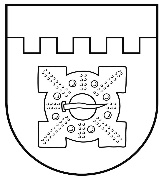 LATVIJAS REPUBLIKADOBELES NOVADA DOMEBrīvības iela 17, Dobele, Dobeles novads, LV-3701Tālr. 63707269, 63700137, 63720940, e-pasts dome@dobele.lvAPSTIPRINĀTSar Dobeles novada domes2021. gada 30. septembralēmumu Nr.156/9Annenieku pirmsskolas izglītības iestādes “Riekstiņš” vadītājaamata konkursa nolikums  Izdots saskaņā ar Ministru kabineta 2014. gada 19. augusta noteikumu Nr.496 „Kārtība un vērtēšanas nosacījumi valsts un pašvaldības izglītības iestāžu (izņemot augstskolas un koledžas) vadītāju un pašvaldību izglītības pārvalžu vadītāju amatu pretendentu atlasei” 4.1. apakšpunktuVispārīgie noteikumiNolikums nosaka kārtību, kādā tiek organizēts konkurss uz vakanto Annenieku pirmsskolas izglītības iestādes “Riekstiņš” vadītāja amatu (turpmāk – konkurss).Konkursa mērķis ir noskaidrot un izvēlēties vadītāja amatam atbilstošāko pretendentu.Konkursa uzdevums ir izvērtēt pretendentu profesionālo sagatavotību un atbilstību izvirzītajām prasībām.Konkursa komisija un tās darba organizācijaKonkursa komisiju (turpmāk – komisija) ar atsevišķu rīkojumu apstiprina domes priekšsēdētājs. Konkursa komisija sastāv no vismaz trim locekļiem, no kuriem viens ir konkursa komisijas priekšsēdētājs. Konkursa komisija rīko konkursu un nodrošina konkursa norisi.Komisija darbu veic Dobeles novada Izglītības pārvaldes telpās Brīvības ielā 15, Dobelē, Dobeles novadā.Komisijas sēdes ir slēgtas.Konkursa komisija pieņem lēmumu, ja par to nobalso konkursa komisijas locekļu vairākums. Komisijas protokolus paraksta visi klātesošie komisijas locekļi.Komisija:izskata iesniegtos pieteikumus un tiem pievienotos dokumentus;izvēlas konkursa noteikumiem atbilstošus amata pretendentus;nosaka pretendentu interviju norises laiku un intervē pretendentus;pieņem lēmumus par konkursa norisi atbilstoši normatīvajiem aktiem un šim nolikumam;izvēlas izvirzītajām prasībām atbilstošāko pretendentu un sagatavo pamatotu ierosinājumu domei par pretendenta pieņemšanu darbā.Balsīm sadaloties līdzīgi, izšķirošā ir komisijas priekšsēdētāja balss.Prasības amata  pretendentamKonkursa pretendenta izglītībai jāatbilst vienai no šādām prasībām:augstākā izglītība (izņemot pirmā līmeņa profesionālo augstāko izglītību) pedagoģijā vai izglītības zinātnēs;augstākā izglītība (izņemot pirmā līmeņa profesionālo augstāko izglītību) un pedagoģiskā izglītība vai augstākās izglītības studiju programmas ietvaros apgūta ar pedagoģiju saistīta studiju programmas daļa vismaz divu kredītpunktu jeb vismaz 72 stundu apjomā;augstākā izglītība (izņemot pirmā līmeņa profesionālo augstāko izglītību) un persona ir ieguvusi vai iegūst pedagoģisko izglītību vai ir apguvusi vai apgūst profesionālās kompetences programmu pedagoģijā, kuras apjoms ir vismaz 72 stundas un pēc kuras apguves pedagogs iegūst sertifikātu pedagoģijā, speciālajā izglītībā, pirmsskolas saturā un didaktikā, pedagogu karjeras konsultanta sertifikātu vai tiesības īstenot profesionālās izglītības mācību priekšmeta moduli.Konkursa pretendentam ir jābūt:vismaz triju gadu pedagoģiskā darba pieredzei izglītības jomā vai izglītības vadības darbā; valsts valodas prasmēm augstākajā līmenī atbilstoši Valsts valodas likuma prasībām un vismaz vienas Eiropas Savienības oficiālās valodas prasmēm profesionālajai darbībai nepieciešamajā apjomā.Uz pretendentu nedrīkst attiekties Izglītības likumā un Bērnu tiesību aizsardzības likumā noteiktie ierobežojumu strādāt par pedagogu.Papildus tiek vērtēts pretendenta:pedagoģiskā darba pieredze izglītības jomā vai izglītības vadības darbā;papildus izglītība un kvalifikācija, profesionālā pilnveide;iestādes attīstības redzējums;spējas sniegt kompetentas atbildes ar amata pienākumiem saistītos jautājumos;projektu vadības prasmes;informācijas tehnoloģiju lietošanas prasmes.Pretendentam ir vēlamas tiesības un prasme vadīt B kategorijas transporta līdzekli.Konkursa izsludināšana un dokumentu iesniegšanaSludinājumu par konkursu publicē Dobeles novada Izglītības pārvaldes tīmekļa vietnē www.dobelesizglitiba.lv,  www.dobele.lv un vietējā laikrakstā „Zemgale”.Pretendents pieteikumu un tam pievienotos dokumentus (turpmāk - pieteikums) adresē Dobeles novada Izglītības pārvaldei, Brīvības ielā 15, Dobelē, Dobeles novadā, LV-3701, tos ievietojot slēgtā aploksnē ar norādi „Dobeles novada Izglītības pārvaldei, Annenieku pirmsskolas izglītības iestādes “Riekstiņš” vadītāja amata konkursam” un sludinājumā norādītajā termiņā iesniedz :pasta sūtījumā;personīgi Dobeles novada pašvaldības Apmeklētāju pieņemšanas un informācijas centrā, Brīvības ielā 15, Dobelē, Dobeles novadā;nosūtot ar drošu elektronisko parakstu uz e-pasta adresi izglitiba@dobele.lv .Pieteikums jāiesniedz vai jānodrošina tā iesūtīšana 30 kalendāro dienu laikā no konkursa publicēšanas dienas. Pēc šī termiņa iesniegtie vai iesūtītie pieteikumi netiek vērtēti.Pieteikums satur šādus dokumentus:motivācijas vēstuli;dzīves un darba gaitu aprakstu (atbilstoši Europass CV standartam);izglītību un kvalifikāciju apliecinošu dokumentu kopijas, tai skaitā pēdējo trīs gadu laikā apgūto profesionālās kompetences pilnveides kursu dokumentu kopijas;valsts valodas prasmes apliecību (ja nepieciešams);atsauksme no iepriekšējās darba vietas, metodiskās komisijas u.c. (vēlams);apliecinājumu par to, ka nepastāv Izglītības likumā un Bērnu tiesību aizsardzības likumā noteiktie ierobežojumi strādāt izglītības iestādē (1. pielikums);citus dokumentus, kas var apliecināt 2. pielikumā norādītās prasības.Dokumentu oriģinālus, kas apliecina pretendenta pieteikumā norādītās informācijas patiesumu un atbilstību, pretendents uzrāda intervijas dienā. Pieteikumu izskatīšana, vērtēšanas kritēriji un lēmuma pieņemšanaKonkurss notiek divās kārtās:pirmajā kārtā komisija atbilstoši iesniegtajiem dokumentiem novērtē pretendentu atbilstību Nolikuma 3.1. un 3.2. punktu prasībām. Papildus komisija izvērtē, vai uz pretendentu neattiecas Izglītības likumā un Bērnu tiesību aizsardzības likumā noteiktie ierobežojumi strādāt par pedagogu;pretendenti, kuru iesniegtie dokumenti atbilst izvirzītajām prasībām un uz kuriem neattiecas Izglītības likumā un Bērnu tiesību aizsardzības likumā noteiktie ierobežojumi strādāt par pedagogu, tiek izvirzīti otrajai kārtai – darba intervijai. Darba intervijā komisija pārbauda  amatam nepieciešamās teorētiskās zināšanas un prasmes. Pretendenta zināšanas un prasmes tiek vērtētas punktos atbilstoši 2. pielikumam.Mēneša laikā pēc pieteikšanās termiņa beigām komisija 5.1.2. apakšpunktā minētajiem pretendentiem paziņo otrās kārtas norises vietu, datumu un laiku, kā arī pieprasa izziņu Sodu reģistram saistībā ar ierobežojumiem strādāt izglītības iestādē.Konkursa otrās kārtas norises dienā komisija uzklausa katru pretendentu individuāli.  Komisijas priekšsēdētājs iepazīstina pretendentu ar komisijas sastāvu un uzaicina pretendentu pamatot savu izvēli kandidēt uz izglītības iestādes vadītāja amata vietu. Lai pārliecinātos par pretendenta zināšanām un prasmēm komisija uzdod pretendentam jautājumus atbilstoši 2. pielikumā uzskaitītiem vērtēšanas kritērijiem.Katrs konkursa komisijas loceklis konkursa otrā kārtā vērtē katru pretendentu, vērtēšanas rezultātus noformējot rakstveidā.Katra pretendenta konkursā iegūtā kopējā punktu summa veidojas, summējot katra konkursa komisijas locekļa piešķirtos punktus.Konkursu ir izturējis pretendents, kurš otrajā kārtā ir ieguvis vismaz 13 punktus.Ja otrajā kārtā vairāki pretendenti ieguvuši vienādu vērtējumu, komisija organizē papildus atlases kārtu.Papildu atlases kārtas kritērijus nosaka komisija, tos protokolējot. Pēc noslēdzošās konkursa kārtas rezultātu apkopošanas komisija sagatavo ierosinājumu domei par pretendenta, kurš saņēmis visvairāk punktu, pieņemšanu darbā izglītības iestādes vadītāja amatā. Dome lēmumu pieņem pēc atbilstošas izziņas no Latvijas Republikas Sodu reģistra saņemšanas.Nobeiguma noteikums Iesniegtie dokumenti pretendentam atpakaļ netiek izsniegti, izņemot gadījumu, ja konkurss tiek atsaukts pēc dokumentu iesniegšanas termiņa beigām un pretendents iesniegto dokumentu izsniegšanu pieprasa ar atsevišķu iesniegumu.Domes priekšsēdētājs								E. Gaigalispielikums Annenieku pirmsskolas izglītības iestādes “Riekstiņš” vadītāja amata konkursa nolikumam” Annenieku pirmsskolas izglītības iestādes “Riekstiņš” vadītāja amata konkursa pretendenta ___________________________________ personas kods _________________________________ APLIECINĀJUMSEs, ___________________________________ (vārds, uzvārds) apliecinu, ka uz mani neattiecas Izglītības likumā un Bērnu tiesību aizsardzības likumā noteiktie ierobežojumi strādāt izglītības iestādē.__________________ datums  _________________ parakstspielikumsAnnenieku pirmsskolas izglītības iestādes “Riekstiņš” vadītāja amata konkursa nolikumam”Konkursa otrās kārtas vērtēšanas kritērijiLATVIJAS REPUBLIKADOBELES NOVADA DOMEBrīvības iela 17, Dobele, Dobeles novads, LV-3701Tālr. 63707269, 63700137, 63720940, e-pasts dome@dobele.lvLĒMUMSDobelē2021. gada 30. septembrī								Nr. 157/9(prot.Nr.9, 52.§)Par Dobeles novada pašvaldības apmaksātiem Dobeles novada sporta bāzu izmantošanas limitiem Dobeles novada sporta klubiem un biedrībāmSaskaņā ar likuma “Par pašvaldībām” 15. panta pirmās daļas 6. punktā noteikto, atklāti balsojot: PAR – 18 (Ģirts Ante, Sarmīte Dude, Māris Feldmanis, Edgars Gaigalis, Ivars Gorskis, Gints Kaminskis, Linda Karloviča, Edgars Laimiņš, Sintija Liekniņa, Ainārs Meiers, Sanita Olševska, Andris Podvinskis, Viesturs Reinfelds, Dace Reinika, Guntis Safranovičs, Andrejs Spridzāns, Ivars Stanga, Indra Špela), PRET –  nav, ATTURAS – nav, NEBALSO – 1 (Kristīne Briede), Dobeles novada dome  NOLEMJ:APSTIPRINĀT Dobeles novada pašvaldības apmaksātus Dobeles novada pašvaldības sporta bāzu izmantošanas limitus Dobeles novada sporta klubiem un biedrībām laika periodā no 2021. gada 1. oktobra līdz 2022. gada 30. septembrim (pielikumā).Domes priekšsēdētājs									E. GaigalisPielikums Dobeles novada domes 2021.gada 30.septembra lēmumam Nr.157/9Dobeles novada sporta bāzu izmantošanas limitiDomes priekšsēdētājs									E. GaigalisLATVIJAS REPUBLIKADOBELES NOVADA DOMEBrīvības iela 17, Dobele, Dobeles novads, LV-3701Tālr. 63707269, 63700137, 63720940, e-pasts dome@dobele.lvLĒMUMSDobelē2021. gada 30. septembrī								Nr. 158/9(prot.Nr.9, 53.§)Par pašvaldības stipendijas piešķiršanuDobeles novada dome, izskatot Finanšu komitejas iesniegto lēmuma projektu par pašvaldības stipendijas piešķiršanu, ievērojot Auces administrācijas Stipendiju piešķiršanas komisijas 2021. gada 7. septembra sēdes lēmumu Nr. 2 “Par atbalstāmajām studiju specialitātēm”, konstatēja, ka 2021. gada 2. septembrī Dobeles novada pašvaldībā saņemts [..] (turpmāk – iesniedzēja) iesniegums par Dobeles novada pašvaldības stipendiju piešķiršanu. Iesniegumam pievienoti: iepriekšējās izglītības dokumenta kopija - ārsta diploms [..], kurš apliecina, ka iesniedzēja ir ieguvusi ārsta grādu (Rīgas Stradiņa universitātes Medicīnas fakultātes Valsts pārbaudījumu komisijas 2021. gada 10. jūnija lēmums Nr. [..]);sekmju izraksts-Rīgas Stradiņa universitātes diploma pielikums, kurā atspoguļoti apgūtie studiju kursi un iegūtais novērtējums;Rīgas Stradiņa universitātes 6. studiju gada 11. semestra (2020./2021.- Rudens semestris) sekmju izraksts (04.02.2021.g., Nr. [..]) un 6. studiju gada 12. semestra (2020./2021.- Pavasara semestris) sekmju izraksts (08.06.2021.g., Nr. [..]);Latvijas Universitātes Rezidentūras attīstības programmas 2021 .gada 1. septembra izziņa Nr. [..], kurā norādīts, ka iesniedzēja ar 2021. gada 1. oktobri būs 1. studiju gada pilna laika klātienes rezidente 2. līmeņa augstākās profesionālās izglītības studiju programmā “Medicīna” virzienā “Ģimenes medicīna”. Plānotais studiju ilgums no 2021. gada 1. oktobra līdz 2024. gada 30. septembrim. Studiju rezultātā tiks izsniegts Latvijas Universitātes diploms, kas apliecina ģimenes (vispārējās prakses) ārsta profesionālo kvalifikāciju;apliecinājums par stāšanos darba tiesiskajās attiecībās.Administratīvo teritoriju un apdzīvoto vietu likuma pārejas noteikumu 17. punkts nosaka, ka 2021. gada pašvaldību vēlēšanās ievēlētā novada dome izvērtē novadu veidojošo bijušo pašvaldību pieņemtos saistošos noteikumus un pieņem jaunus novada saistošos noteikumus. Līdz novada saistošo noteikumu spēkā stāšanās dienai, bet ne ilgāk kā līdz 2022. gada 1. jūnijam ir spēkā novadu veidojošo bijušo pašvaldību saistošie noteikumi, izņemot saistošos noteikumus par teritorijas plānojumu, kurus izstrādā līdz 2025. gada 31. decembrim. Auces novada domes 2020. gada 25. novembra saistošo noteikumu Nr. 12 “Par Auces novada pašvaldības stipendiju piešķiršanas kārtību” (turpmāk – saistošie noteikumi) 4.2. apakšpunkts nosaka, ka pašvaldības budžetā paredzēto līdzekļu ietvaros stipendiju piešķir rezidentam, kurš iegūst izglītību saskaņā ar akreditētām rezidentūras izglītības programmām medicīnā kādā no Pašvaldības domes lēmumā noteiktajām atbalstāmajām specialitātēm. Ar Auces novada domes 2021. gada 27. janvāra lēmumu Nr. 9 “Par atbalstāmajām studiju specialitātēm” noteikts, ka atbalstītās studiju specialitātes stipendijas piešķiršanai ir tādas ārstniecības studiju specialitātes, kuras pabeidzot studējošais iegūst tiesības strādāt par ģimenes / vispārējās prakses ārstu (profesijas kods 2211  03). Secināms, ka iesniedzēja ir iesniegusi visus saistošo noteikumu 15. punktā noteiktos dokumentus, kuri apliecina, ka iesniedzēja apgūst rezidentūras studiju programmu un šī studiju programma atbilst pašvaldības domes noteiktajai ārstniecības studiju specialitātei, kuru pabeidzot studējošais iegūst tiesības strādāt par ģimenes / vispārējās prakses ārstu. Saistošo noteikumu 8.2. apakšpunkts nosaka, ka rezidentūrā studējošam mēnesī stipendija tiek piešķirta 100 % apmērā no valstī noteiktās minimālās mēneša darba algas stipendijas piešķiršanas brīdī. Savukārt saistošo noteikumu 12. punkts nosaka, ka stipendija pretendentam tiek piešķirta uz atlikušo studiju laiku. Atbilstoši Ministru kabineta 2015. gada 24. novembra noteikumu Nr. 656 “Noteikumi par minimālās mēneša darba algas apmēru normālā darba laika ietvaros un minimālās stundas tarifa likmes aprēķināšanu” 2. punktam, Minimālā mēneša darba alga normālā darba laika ietvaros ir 500 euro.  Pamatojoties uz likuma „Par pašvaldībām” 21. panta pirmās daļas 19. punktu, likuma „Par pašvaldību budžetiem” 22.pantu, Auces novada domes 2020. gada 25. novembra saistošo noteikumu Nr.12 „Par Auces novada pašvaldības stipendiju piešķiršanas kārtību” 4.2., 8.2., 12. un 19.punktu, atklāti balsojot: PAR – 19 (Ģirts Ante, Kristīne Briede, Sarmīte Dude, Māris Feldmanis, Edgars Gaigalis, Ivars Gorskis, Gints Kaminskis, Linda Karloviča, Edgars Laimiņš, Sintija Liekniņa, Ainārs Meiers, Sanita Olševska, Andris Podvinskis, Viesturs Reinfelds, Dace Reinika, Guntis Safranovičs, Andrejs Spridzāns, Ivars Stanga, Indra Špela), PRET –  nav, ATTURAS – nav, Dobeles novada dome  NOLEMJ: 1. Piešķirt [..], Latvijas Universitātes Rezidentūras attīstības programmas pilna laika klātienes rezidentei 2. līmeņa augstākās profesionālās izglītības studiju programmā ”Medicīna” virzienā ”Ģimenes medicīna” ikmēneša stipendiju 500 euro apmērā, laika posmā no 2021. gada 1. oktobra līdz 2024. gada 30. septembrim.2. Lēmuma 1. punktā noteikto stipendiju izmaksāt pēc līguma par stipendijas izmaksu (pielikumā) noslēgšanas. 3. Pilnvarot Dobeles novada pašvaldības izpilddirektoru A.Vilku noslēgt līgumu par stipendijas izmaksu. 4. Stipendijas izmaksu veikt: laika posmā no 2021. gada 1. oktobra līdz 2021. gada 31. decembrim no Auces administrācijas budžeta līdzekļiem, laika posmā no 2022. gada 1. janvāra līdz 2024. gada 30. septembrim no Dobeles novada pašvaldības budžeta līdzekļiem. 5. Lēmuma izpildes organizēšanu uzdot veikt Dobeles novada pašvaldības izpilddirektoram A.Vilkam.6. Kontroli par lēmuma izpildi uzdot veikt Dobeles novada domes priekšsēdētājam E.Gaigalim.7. Lēmumu var pārsūdzēt Administratīvās rajona tiesas Jelgavas tiesu namā (pasta adrese: Atmodas iela 19, Jelgava, LV-3007) viena mēneša laikā no tā spēkā stāšanās dienas.Domes priekšsēdētājs 									E.GaigalisPielikumsDobeles novada domes 2021. gada 30. septembra lēmumam Nr.158/9LĪGUMSDobelē, 2021.gada ___.septembrī Dobeles novada pašvaldība, reģistrācijas Nr. 90009115092 , juridiskā adrese: Brīvības iela 17, Dobele, Dobeles novads, turpmāk - Pašvaldība, kuras vārdā amata pilnvaru robežās rīkojas Dobeles novada pašvaldības izpilddirektors Agris Vilks, no vienas puses, un[..], personas kods [..] , turpmāk– Stipendiāts, no otras puses, abas līguma slēdzējas puses kopā un katra atsevišķi sauktas arī  - Puse/Puses, pamatojoties uz Dobeles novada domes 2021.gada --.septembra sēdes lēmumu Nr. ---  “Par pašvaldības stipendijas piešķiršanu”  (turpmāk tekstā – Lēmums), noslēdz šādu līgumu (turpmāk tekstā – Līgums): [..]LATVIJAS REPUBLIKADOBELES NOVADA DOMEBrīvības iela 17, Dobele, Dobeles novads, LV-3701Tālr. 63707269, 63700137, 63720940, e-pasts dome@dobele.lvLĒMUMSDobelē2021. gada 30. septembrī								Nr. 159/9(prot.Nr.9, 54.§)Par Dobeles novada pašvaldības administratīvās komisijas nolikuma apstiprināšanu	Saskaņā ar likuma „Par pašvaldībām” 61. panta trešo daļu, atklāti balsojot: PAR – 19 (Ģirts Ante, Kristīne Briede, Sarmīte Dude, Māris Feldmanis, Edgars Gaigalis, Ivars Gorskis,  Gints Kaminskis, Linda Karloviča, Edgars Laimiņš, Sintija Liekniņa, Ainārs Meiers, Sanita Olševska, Andris Podvinskis, Viesturs Reinfelds, Dace Reinika, Guntis Safranovičs, Andrejs Spridzāns, Ivars Stanga, Indra Špela), PRET –  nav, ATTURAS – nav, Dobeles novada dome NOLEMJ:APSTIPRINĀT Dobeles novada pašvaldības administratīvās komisijas nolikumu (pielikumā).Atzīt par spēku zaudējušus Dobeles novada domes 2009.gada 13.augusta lēmumu Nr. 57/6 “Par Dobeles novada pašvaldības administratīvās komisijas nolikuma apstiprināšanu”, Auces novada domes 2009.gada 26.augusta lēmumu “Par Auces novada domes  administratīvās komisijas nolikuma apstiprināšanu”(protokols Nr. 5, 1. $), Tērvetes novada domes 2013.gada 15.augusta lēmumu “Par Tērvetes novada Administratīvās komisijas nolikuma apstiprināšanu”(prot.10., 11.paragrāfs). Domes priekšsēdētājs									E.GaigalisPielikums Dobeles novada domes 2021.gada 30.septembra lēmumam Nr.159/9DOBELES NOVADA PAŠVALDĪBAS ADMINISTRATĪVĀS KOMISIJASVispārīgie noteikumiDobeles novada pašvaldības administratīvā komisija (turpmāk tekstā - Komisija) ir Dobeles novada domes (turpmāk tekstā - Dome) izveidota koleģiāla institūcija. Komisijas darbība tiek finansēta no Dobeles novada pašvaldības (turpmāk – Pašvaldība) budžeta līdzekļiem.Komisijas darbs tiek apmaksāts domes apstiprinātajā kārtībā.Komisijai ir noteikta parauga veidlapa ar Komisijas pilnu nosaukumu.Komisija savā darbībā ievēro Latvijas Republikas likumus, Latvijas Republikas Ministru kabineta noteikumus, Dobeles novada pašvaldības administratīvajā teritorijā spēkā esošos saistošos noteikumus, domes lēmumus un šo nolikumu.Komisija atbilstoši savai kompetencei, ko paredz Administratīvās atbildības likums un nozaru likumi, uzsāk un veic administratīvā pārkāpuma procesu.2. Komisijas uzdevumi un tiesības2.1. Komisija izskata:2.1.1. administratīvo pārkāpumu lietas par Dobeles novada pašvaldības administratīvajā teritorijā spēkā esošo saistošo noteikumu pārkāpumiem;2.1.2. administratīvo pārkāpumu lietas par administratīvajiem pārkāpumiem atbilstoši Administratīvajai komisijai saistošajos nozaru likumos noteiktajai kompetencei;2.3. Komisijas galvenie uzdevumi:2.3.1. saskaņā ar normatīvajos aktos noteikto lemt par administratīvā soda uzlikšanu par izdarīto administratīvo pārkāpumu; 2.3.2. kontrolēt administratīvo pārkāpumu lietās pieņemto lēmumu izpildi;2.3.3. nodrošināt informācijas ievadīšanu Iekšlietu ministrijas Informācijas sistēmā par administratīvo pārkāpumu lietās pieņemtajiem lēmumiem.3.Komisijas struktūra un kompetences3.1. Komisiju septiņu locekļu sastāvā apstiprina dome. Komisijas sekretāra pienākumus pilda Dobeles novada pašvaldības policijas lietvedības pārzine.3.2. Komisijas priekšsēdētājs, bet viņa prombūtnes laikā priekšsēdētāja vietnieks: 3.2.1. plāno un vada Komisijas darbu;3.2.2. apstiprina Komisijas sēžu darba kārtību;3.2.3. paraksta lēmumus administratīvā pārkāpuma lietā un citus Komisijas sagatavotus dokumentus;3.2.4. pārstāv Komisiju valsts un pašvaldību institūcijās, tai skaitā tiesā, nodod lēmumus piespiedu izpildei.3.3. Komisijas sekretāre organizē Komisijas darbu, kārto lietvedību un veic citus uzdevumus Komisijas darba nodrošināšanai.4.Noslēguma jautājumsAdministratīvā pārkāpuma procesa ietvaros pieņemtos lēmumus var pārsūdzēt Administratīvās atbildības likumā noteiktajā kārtībā.Domes priekšsēdētājs									E.GaigalisLATVIJAS REPUBLIKADOBELES NOVADA DOMEBrīvības iela 17, Dobele, Dobeles novads, LV-3701Tālr. 63707269, 63700137, 63720940, e-pasts dome@dobele.lvLĒMUMSDobelē2021. gada 30. septembrī								Nr. 160/9(prot.Nr.9, 55.§)Par Dobeles novada pašvaldības administratīvās komisijas izveidošanuSaskaņā ar likuma „Par pašvaldībām” 21. panta pirmās daļas 24. punktu un 61.panta ceturto daļu, atklāti balsojot: PAR – 17 (Kristīne Briede, Sarmīte Dude, Māris Feldmanis, Edgars Gaigalis, Gints Kaminskis, Linda Karloviča, Edgars Laimiņš, Sintija Liekniņa, Ainārs Meiers, Sanita Olševska, Andris Podvinskis, Viesturs Reinfelds, Dace Reinika, Guntis Safranovičs, Andrejs Spridzāns, Ivars Stanga, Indra Špela), PRET – 1 (Ivars Gorskis), ATTURAS – 1 (Ģirts Ante), Dobeles novada dome NOLEMJ:Izveidot Dobeles novada pašvaldības administratīvo komisiju šādā sastāvā: priekšsēdētājs - Andis Lukša, personas kods [..];1.2.priekšsēdētāja vietnieks – Jānis Fecers, personas kods [..];1.3.locekļi:1.3.1. Vaira Jurevica, personas kods [..];1.3.2. Jānis Kozuliņš, personas kods [..];1.3.3.Valdis Ozols, personas kods [..];1.3.4. Elvija Namsone, personas kods [..];1.3.5. Eva Namsone, personas kods [..].Komisija darbu uzsāk ar 2021.gada 1.oktobri.Atzīt par spēku zaudējušus Dobeles novada domes 2017. gada 27. jūlija lēmumu Nr. 181/9 „Par Dobeles novada administratīvās komisijas izveidošanu“, Tērvetes novada domes 2017.gada 27.jūlija lēmuma  "Par Tērvetes novada domes darba komisiju personālsastāva apstiprināšanu"   1.1. apakšpunktu (protokols  Nr.14, 3. paragrāfs), Auces novada domes 2017.gada 30.augusta lēmumu Nr.293 “Par Auces novada Administratīvās komisijas apstiprināšanu” (protokols Nr.9, 18.$)Domes priekšsēdētājs									E.GaigalisLATVIJAS REPUBLIKADOBELES NOVADA DOMEBrīvības iela 17, Dobele, Dobeles novads, LV-3701Tālr. 63707269, 63700137, 63720940, e-pasts dome@dobele.lvLĒMUMSDobelē2021. gada 30. septembrī								Nr. 161/9(prot.Nr.9, 56.§)Par Dobeles novada pašvaldības administratīvās komisijas bērnu lietuapakškomisijas nolikuma apstiprināšanu	Saskaņā ar likuma „Par pašvaldībām” 61.panta trešo daļu, PAR – 19 (Ģirts Ante, Kristīne Briede, Sarmīte Dude, Māris Feldmanis, Edgars Gaigalis, Ivars Gorskis, Gints Kaminskis, Linda Karloviča, Edgars Laimiņš, Sintija Liekniņa, Ainārs Meiers, Sanita Olševska, Andris Podvinskis, Viesturs Reinfelds, Dace Reinika, Guntis Safranovičs, Andrejs Spridzāns, Ivars Stanga, Indra Špela), PRET –  nav, ATTURAS – nav, Dobeles novada dome NOLEMJ:APSTIPRINĀT Dobeles novada pašvaldības administratīvās komisijas bērnu lietu apakškomisijas nolikumu (pielikumā).Atzīt par spēku zaudējušu Dobeles novada domes 2012.gada 30.augusta lēmumu Nr. 204/9 “Par Dobeles novada administratīvās komisijas bērnu lietu apakškomisijas nolikuma apstiprināšanu”.Domes priekšsēdētājs									E.GaigalisPielikums Dobeles novada domes 2021.gada 30.septembra lēmumam Nr.161/9DOBELES NOVADA PAŠVALDĪBAS ADMINISTRATĪVĀS KOMISIJASBĒRNU LIETU APAKŠKOMISIJAS1.Vispārīgie noteikumi1.1.Dobeles novada pašvaldības administratīvās komisijas bērnu lietu apakškomisija (turpmāk tekstā - Komisija) ir Dobeles novada domes (turpmāk tekstā - Dome) izveidota koleģiāla institūcija. Komisijas darbība tiek finansēta no Dobeles novada pašvaldības (turpmāk – Pašvaldība) budžeta līdzekļiem.1.2.Komisijas darbs tiek apmaksāts domes apstiprinātajā kārtībā.1.3.Komisijai ir noteikta parauga veidlapa ar Komisijas pilnu nosaukumu.1.4.Komisija savā darbībā ievēro Bērnu tiesību aizsardzības likumu, likumu ”Par audzinoša rakstura piespiedu līdzekļu piemērošanu bērniem”, Latvijas Republikas Ministru kabineta noteikumus un citus saistošos normatīvos aktus, Domes lēmumus, kā arī šo nolikumu.1.5.Komisija atbilstoši savai kompetencei, ko paredz Administratīvās atbildības likums un nozaru likumi, uzsāk un veic administratīvā pārkāpuma procesu, kā arī pilda likumā "Par audzinoša rakstura piespiedu līdzekļu piemērošanu bērniem" noteiktos uzdevumus.2. Komisijas uzdevumi un tiesības2.1. Komisija izskata:2.1.1. administratīvo pārkāpumu lietas par Dobeles novada pašvaldības administratīvajā teritorijā spēkā esošo saistošo noteikumu pārkāpumiem;2.1.2. administratīvo pārkāpumu lietas par administratīvajiem pārkāpumiem atbilstoši Administratīvajai komisijai saistošajos nozaru likumos noteiktajai kompetencei;2.2. Komisija piemēro audzinoša rakstura piespiedu līdzekļus nepilngadīgajiem.2.3. Komisijas galvenie uzdevumi:2.3.1. saskaņā ar normatīvajos aktos noteikto lemt par administratīvā soda uzlikšanu vai audzinoša rakstura piespiedu līdzekļu piemērošanu nepilngadīgajiem par izdarīto administratīvo pārkāpumu; 2.3.2. kontrolēt administratīvo pārkāpumu lietās pieņemto lēmumu izpildi;2.3.3. nodrošināt informācijas ievadīšanu Iekšlietu ministrijas Informācijas sistēmā par administratīvo pārkāpumu lietās pieņemtajiem lēmumiem.3.Komisijas struktūra un kompetences3.1. Komisiju septiņu locekļu sastāvā apstiprina dome. Komisijas sekretāra pienākumus pilda Dobeles novada pašvaldības policijas lietvedības pārzine.3.2. Komisijas priekšsēdētājs, bet viņa prombūtnes laikā priekšsēdētāja vietnieks: 3.2.1. plāno un vada Komisijas darbu;3.2.2. apstiprina Komisijas sēžu darba kārtību;3.2.3. paraksta lēmumus administratīvā pārkāpuma lietā un citus Komisijas sagatavotus dokumentus;3.2.4. pārstāv Komisiju valsts un pašvaldību institūcijās, tai skaitā tiesā, nodod lēmumus piespiedu izpildei.3.3. Komisijas sekretāre organizē Komisijas darbu, kārto lietvedību un veic citus uzdevumus Komisijas darba nodrošināšanai.4.Noslēguma jautājumsAdministratīvā pārkāpuma procesa ietvaros pieņemtos lēmumus var pārsūdzēt Administratīvās atbildības likumā noteiktajā kārtībā.Domes priekšsēdētājs								E.GaigalisLATVIJAS REPUBLIKADOBELES NOVADA DOMEBrīvības iela 17, Dobele, Dobeles novads, LV-3701Tālr. 63707269, 63700137, 63720940, e-pasts dome@dobele.lvLĒMUMSDobelē2021. gada 30. septembrī								Nr. 162/9(prot.Nr.9, 57.§)Par Dobeles novada pašvaldības administratīvās komisijas bērnu lietu apakškomisijas izveidošanuSaskaņā ar likuma „Par pašvaldībām” 21. panta pirmās daļas 24. punktu un 61.panta ceturto daļu, atklāti balsojot: PAR – 10 (Kristīne Briede, Māris Feldmanis, Edgars Gaigalis, Linda Karloviča, Edgars Laimiņš, Ainārs Meiers, Sanita Olševska, Andris Podvinskis, Viesturs Reinfelds, Ivars Stanga), PRET – 1 (Ivars Gorskis), ATTURAS – 8 (Ģirts Ante, Sarmīte Dude, Gints Kaminskis, Sintija Liekniņa, Dace Reinika, Guntis Safranovičs, Andrejs Spridzāns, Indra Špela), Dobeles novada dome NOLEMJ:Izveidot Dobeles novada pašvaldības administratīvās komisijas bērnu lietu apakškomisiju šādā sastāvā:1.1. priekšsēdētājs - Andis Lukša, personas kods [..];1.2. priekšsēdētāja vietnieks - Inita Neimane, personas kods [..];1.3.locekļi:1.3.1 Evita Evardsone - personas kods [..];1.3.2. Jānis Fecers - personas kods [..];1.3.3. Sandra Lapinska – Leiere - personas kods [..];1.3.4. Baiba Opmane – personas kods [..];1.3.5. Gunita Egle-Svaija - personas kods [..].2. Komisija darbu uzsāk ar 2021.gada 1.oktobri.3.Atzīt par spēku zaudējušu Dobeles novada domes 2020. gada 26. novembra lēmumu Nr. 308/16 “Par Dobeles novada pašvaldības administratīvās komisijas bērnu lietu apakškomisijas izveidošanu”. Domes priekšsēdētājs									E.GaigalisLATVIJAS REPUBLIKADOBELES NOVADA DOMEBrīvības iela 17, Dobele, Dobeles novads, LV-3701Tālr. 63707269, 63700137, 63720940, e-pasts dome@dobele.lvLĒMUMSDobelē2021. gada 30. septembrī								Nr. 163/9(prot.Nr.9, 58.§)Par Dobeles novada pašvaldības policijas nolikuma apstiprināšanuPamatojoties uz likuma “Par pašvaldībām” 21.panta pirmās daļas 8.punktu, ievērojot  Dobeles novada domes 2021.gada 26.augusta lēmumu Nr. 79/6 “Par Dobeles novada pašvaldības policijas izveidošanu”, atklāti balsojot: PAR – 13 (Kristīne Briede, Sarmīte Dude, Māris Feldmanis, Edgars Gaigalis, Linda Karloviča, Edgars Laimiņš, Ainārs Meiers, Sanita Olševska, Andris Podvinskis, Viesturs Reinfelds, Guntis Safranovičs, Andrejs Spridzāns, Ivars Stanga), PRET –  nav, ATTURAS – 6 (Ģirts Ante, Ivars Gorskis, Gints Kaminskis, Sintija Liekniņa, Dace Reinika, Indra Špela), Dobeles novada dome NOLEMJ:Apstiprināt Dobeles novada pašvaldības  policijas nolikumu (pielikumā).Atzīt par spēku zaudējušus Dobeles novada pašvaldības 2009.gada 23.jūlija lēmumu Nr.25/4 “Par Dobeles novada pašvaldības policijas nolikuma apstiprināšanu”, Auces novada domes 2012.gada 25.janvāra lēmumu Nr.10 (prot. Nr. 1, 10 $) “Par Auces novada pašvaldības policijas nolikuma apstiprināšanu”, Tērvetes novada domes 2016.gada 28.aprīļa lēmumu (prot.nr.7, 11$) “Par Tērvetes novada pašvaldības policijas nolikuma apstiprināšanu). Domes priekšsēdētājs									E. GaigalisPielikums Dobeles novada domes 2021.gada 30.septembra  lēmumam Nr.163/9DOBELES NOVADA PAŠVALDĪBAS POLICIJAS NOLIKUMSVispārīgie jautājumiDobeles novada pašvaldības iestādes „Dobeles novada pašvaldības policija” (turpmāk – Pašvaldības policija) nolikums (turpmāk – nolikums) nosaka Pašvaldības policijas izveidošanas, reorganizācijas un likvidācijas kārtību, uzdevumus, pienākumus, tiesības, Pašvaldības policijas priekšnieka un Pašvaldības policijas priekšnieka vietnieka kompetenci, Pašvaldības policijas darba organizācijas kārtību un citus ar Pašvaldības policijas darbību saistītus jautājumus.Pašvaldības policija ir Dobeles novada domes (turpmāk – Dome) izveidota Dobeles novada pašvaldības (turpmāk – Pašvaldība) apbruņota militarizēta iestāde, kuras pienākums ir aizsargāt personu dzīvību, veselību, tiesības un brīvības, īpašumu, sabiedrības, Pašvaldības un valsts intereses no noziedzīgiem un citiem prettiesiskiem apdraudējumiem, kā arī kontrolēt Pašvaldības saistošo noteikumu izpildi, par kuru pārkāpšanu paredzēta administratīvā atbildība.Pašvaldības policijai ir juridiskas personas tiesības, tai ir zīmogs ar Latvijas Republikas (turpmāk – LR) mazā ģerboņa attēlu un pilnu Pašvaldības policijas nosaukumu, noteikta parauga veidlapa, norēķinu konti. Pašvaldības policija darbojas saskaņā ar LR Satversmi, likumu „Par policiju”, likumu „Par pašvaldībām”, Administratīvās atbildības likumu, Administratīvā procesa likumu, Fizisko personu datu apstrādes likumu, likumu “Par fizisko personu datu apstrādi kriminālprocesā un administratīvā pārkāpuma procesā”, Iesniegumu likumu, Dobeles novada pašvaldības nolikumu, Pašvaldības saistošiem noteikumiem, Domes lēmumiem, šo nolikumu un citiem normatīvajiem aktiem. Dome izveido, reorganizē, likvidē Pašvaldības policiju, kā arī apstiprina tās nolikumu un grozījumus tajā. Pašvaldības policija ir Pašvaldības izpilddirektora pakļautībā.Pašvaldības policijas uzdevumi, pienākumi un tiesībasPašvaldības policijas uzdevumi ir:garantēt personu un sabiedrības drošību;kontrolēt LR likumu, LR Ministru kabineta noteikumu ievērošanu un Pašvaldības saistošo noteikumu, par kuru pārkāpšanu paredzēta administratīvā atbildība, izpildi;novērst administratīvos pārkāpumus un citus likumpārkāpumus;savas kompetences ietvaros veikt administratīvā pārkāpuma procesu un pieņemt lēmumus administratīvā pārkāpuma lietās;sniegt palīdzību juridiskām un fiziskām personām to tiesību aizsardzībā normatīvajos aktos noteiktajā kārtībā;nodrošināt sabiedrisko kārtību un drošību valsts un pašvaldības rīkotajos pasākumos;veikt citu normatīvajos aktos noteikto uzdevumu izpildi.Pašvaldības policija pilda likumā „Par policiju” un citos normatīvajos aktos noteiktos pienākumus, kā arī: veic preventīvus pasākumus administratīvo pārkāpumu un citu likumpārkāpumu novēršanai;reģistrē informāciju par likumpārkāpumiem un notikumiem, kuri apdraud vai var apdraudēt personu vai sabiedrības drošību, reaģē uz saņemto informāciju, nepieciešamības gadījumā nodod informāciju pēc piekritības kompetentām amatpersonām un institūcijām;kontrolē normatīvajos aktos noteikto transportlīdzekļu apstāšanās un stāvēšanas nosacījumu un gājējiem noteikto pienākumu ceļu satiksmē ievērošanu Dobeles novada administratīvajā teritorijā; piedalās civilās aizsardzības pasākumu nodrošināšanā:veic glābšanas un evakuācijas darbus; sniedz palīdzību cietušajiem;nodrošina iedzīvotāju uzskaiti sadarbībā ar citiem atbildīgajiem dienestiem; informē nepieciešamības gadījumā iedzīvotājus un iestādes par pastāvošiem riskiem un iespējamiem apdraudējumiem un pasākumiem bīstamības novēršanai vai samazināšanai; sadarbībā ar citiem dienestiem koordinē transporta un cilvēku kustību saskaņā ar Civilās aizsardzības komisijas norādījumiem; nepieciešamības gadījumā ierobežo personu pulcēšanos un pārvietošanos attiecīgajā teritorijā;nodrošina uzraudzību un drošību evakuētajās teritorijās;pilda citus Civilās aizsardzības komisijas norādījumus.veic videonovērošanu sabiedriskās kārtības nodrošināšanai Dobeles novada administratīvajā teritorijā; savu iespēju robežās sniedz maksas pakalpojumus saskaņā ar Domes apstiprināto cenrādi;sadarbojas ar Valsts policiju un citām institūcijām normatīvajos aktos noteikto pienākumu izpildē.Pašvaldības policijai ir likumā “Par policiju” un citos normatīvajos aktos noteiktās tiesības.Pašvaldības policijas darba organizācijaPašvaldības policijas darbu vada Pašvaldības policijas priekšnieks.Pašvaldības policijas priekšnieku ieceļ amatā Dome pēc LR iekšlietu ministra rakstveida piekrišanas saņemšanas. Pašvaldības policijas priekšnieku no amata atbrīvo Dome.Pašvaldības policijas priekšniekam ir viens vietnieks.Pašvaldības policijas personāla sastāvs:amatpersonas, kuras pilda likumā „Par policiju” noteiktos pienākumus (turpmāk – Pašvaldības policijas amatpersona);darbinieki, kuri savu darba pienākumu ietvaros sniedz atbalsta funkcijas Pašvaldības policijas uzdevumu sekmīgai nodrošināšanai (turpmāk – darbinieki).Pašvaldības policijas struktūru apstiprina Pašvaldības izpilddirektors. Pašvaldības policijas amatu sarakstu apstiprina Pašvaldības policijas priekšnieks, saskaņojot ar Pašvaldības izpilddirektoru.Pašvaldības policijas priekšnieks saskaņā ar normatīvajiem aktiem un šo nolikumu:vada, plāno, organizē un kontrolē Pašvaldības policijas darbību un pienākumu izpildi, nodrošina tās darbības nepārtrauktību un tiesiskumu;atbild par Pašvaldības policijas resursu un finanšu līdzekļu ekonomisku, lietderīgu un racionālu izlietošanu atbilstoši tās uzdevumiem un pienākumiem;organizē Pašvaldības policijas darbības plāna un budžeta izstrādi, ir atbildīgs par to izpildi; bez atsevišķa pilnvarojuma pārstāv Pašvaldības policijas intereses valsts un pašvaldību institūcijās, tiesu instancēs, citās institūcijās, attiecībās ar juridiskajām un fiziskajām personām; slēdz līgumus Pašvaldības policijas darbības nodrošināšanai;izdod rīkojumus un izsniedz pilnvaras Pašvaldības policijas amatpersonām un darbiniekiem, tostarp, uzdodot pienākumu izpildi Pašvaldības policijas amatpersonas/darbinieka prombūtnes laikā citai Pašvaldības policijas amatpersonai/darbiniekam, nosakot tiesības pārstāvēt Pašvaldības policiju un/vai veikt attiecīgas darbības Pašvaldības policijas vārdā;atver un slēdz kontus kredītiestādēs;nodrošina normatīvajos aktos noteikto atskaišu un citu ziņu sniegšanu valsts un Pašvaldības institūcijām;nodrošina Pašvaldības policijas darbu reglamentējošo iekšējo normatīvo aktu izstrādi, apstiprina tos un kontrolē to izpildi; izstrādā un paraksta Pašvaldības policijas struktūru un iesniedz apstiprināšanai Pašvaldības izpilddirektoram;pieņem darbā un atbrīvo no darba Pašvaldības policijas amatpersonas un darbiniekus, apstiprina amatu aprakstus;nodrošina personāla, lietvedības, grāmatvedības un citas dokumentācijas kārtošanu, izpildi un uzglabāšanu;pieņem lēmumu par personas pārsūdzētu Pašvaldības policijas amatpersonas pieņemto lēmumu administratīvā pārkāpuma lietā vai deleģē lēmuma pieņemšanu Pašvaldības policijas priekšnieka vietniekiem;pieņem lēmumu par personas apstrīdētu Pašvaldības policijas amatpersonas, darbinieka izdoto administratīvo aktu vai faktisko rīcību;veic citas darbības Pašvaldības policijas uzdevumu un pienākumu īstenošanā.Pašvaldības policijas priekšnieka vietnieku kompetence:Pašvaldības policijas priekšnieka vietnieks:pilda Pašvaldības policijas priekšnieka pienākumus viņa prombūtnes laikā;kā augstāka amatpersona saskaņā ar Pašvaldības policijas priekšnieka deleģējumu pieņem lēmumu par personas pārsūdzētu Pašvaldības policijas amatpersonas pieņemto lēmumu administratīvā pārkāpuma lietā;Pašvaldības policijas amatpersonas: vecākais inspektors, inspektors un kārtībnieks. Vecākais inspektors un inspektors veic administratīvā pārkāpuma procesu un pieņem lēmumus administratīvā pārkāpuma lietā atbilstoši normatīvajos aktos un Pašvaldības saistošos noteikumos noteiktajai kompetencei. Pašvaldības policijas amatpersonai tiek izsniegta Pašvaldības policijas priekšnieka apstiprināta vienota parauga amata apliecība. Pašvaldības policijas amatpersonas ne retāk kā vienu reizi gadā kārto teorētiskās, praktiskās un fiziskās sagatavotības ieskaites.Pašvaldības policijas amatpersonas savus amata pienākumus pilda Pašvaldības noteiktā vienotā parauga formas tērpā. Pašvaldības policijas amatpersonas savus dienesta pienākumus var pildīt civilā apģērbā saskaņā ar Pašvaldības policijas priekšnieka rīkojumu.Domes priekšsēdētājs								E. GaigalisLATVIJAS REPUBLIKADOBELES NOVADA DOMEBrīvības iela 17, Dobele, Dobeles novads, LV-3701Tālr. 63707269, 63700137, 63720940, e-pasts dome@dobele.lvLĒMUMSDobelē2021. gada 30. septembrī								Nr. 164/9(prot.Nr.9, 59.§)Par Dobeles novada pašvaldības policijas  priekšnieka iecelšanu amatāSaskaņā ar likuma “Par pašvaldībām” 21.panta pirmās daļas 9.punktu, likuma “Par policiju” 21.panta otro daļu, ievērojot Dobeles novada domes 2021.gada 26.augusta lēmumu 79/6 “Par Dobeles novada pašvaldības policijas  izveidošanu” un reorganizējamo iestāžu Dobeles novada pašvaldības policijas, Auces novada pašvaldības policijas un Tērvetes novada pašvaldības policijas priekšnieku izvērtēšanas rezultātiem, atklāti balsojot: PAR – 11 (Kristīne Briede, Māris Feldmanis, Edgars Gaigalis, Linda Karloviča, Edgars Laimiņš, Ainārs Meiers, Sanita Olševska, Andris Podvinskis, Viesturs Reinfelds, Andrejs Spridzāns, Ivars Stanga), PRET –  nav, ATTURAS – 8 (Ģirts Ante,  Sarmīte Dude, Ivars Gorskis,  Gints Kaminskis, Sintija Liekniņa, Dace Reinika, Guntis Safranovičs, Indra Špela),  Dobeles novada dome  NOLEMJ:IECELT Jāni Feceru, personas kods [..], Dobeles novada pašvaldības policijas priekšnieka amatā.Lēmums stājas spēkā 2021.gada 1.oktobrī.Domes priekšsēdētājs									E. GaigalisLATVIJAS REPUBLIKADOBELES NOVADA DOMEBrīvības iela 17, Dobele, Dobeles novads, LV-3701Tālr. 63707269, 63700137, 63720940, e-pasts dome@dobele.lvLĒMUMSDobelē2021. gada 30. septembrī								Nr. 165/9(prot.Nr.9, 60.§)Par Dobeles novada pašvaldības informācijas izplatīšanas kanāliemSaskaņā ar likuma “Par pašvaldībām” 14.1 pantā noteikto, atklāti balsojot: PAR – 19 (Ģirts Ante, Kristīne Briede, Sarmīte Dude, Māris Feldmanis, Edgars Gaigalis, Ivars Gorskis,  Gints Kaminskis, Linda Karloviča, Edgars Laimiņš, Sintija Liekniņa, Ainārs Meiers, Sanita Olševska, Andris Podvinskis, Viesturs Reinfelds, Dace Reinika, Guntis Safranovičs, Andrejs Spridzāns, Ivars Stanga, Indra Špela), PRET –  nav, ATTURAS – nav, Dobeles novada dome NOLEMJ:Izdot Dobeles novada pašvaldības periodisku iespiedtehnikā izdotu  informatīvo izdevumu “Dobeles novada ziņas” ar tirāžu  9000 eksemplāru un nodrošināt tā pārpublicēšanu elektroniski Dobeles novada pašvaldības oficiālajā tīmekļa vietnē .Uzdot pašvaldības izpilddirektoram organizēt informatīvā izdevuma izdošanu.Finanšu nodaļai nodrošināt plānoto finansējumu EUR 5000 apmērā Dobeles novada pašvaldības administrācijai  apstiprinātā 2021.gada budžeta ietvaros.Noteikt, ka dobele.lv ar domēna adresi https://www.dobele.lv/lv ir Dobeles novada pašvaldības oficiālā tīmekļa vietne.Uzdot pašvaldības izpilddirektoram organizēt  web resursu un informācijas konsolidāciju tīmeklī.Domes priekšsēdētājs									E.GaigalisLATVIJAS REPUBLIKADOBELES NOVADA DOMEBrīvības iela 17, Dobele, Dobeles novads, LV-3701Tālr. 63707269, 63700137, 63720940, e-pasts dome@dobele.lvLĒMUMSDobelē2021. gada 30. septembrī								Nr. 166/9(prot.Nr.9, 61.§)Par valsts un pašvaldības vienotā klientu apkalpošanas centra izveidi DobelēSaskaņā ar likuma “Par pašvaldībām” 12.pantu un Ministru kabineta 2021.gada 24.marta noteikumu Nr.184 “Kārtība, kādā izmanto 2021.gadam paredzēto apropriāciju valsts un pašvaldību vienoto klientu apkalpošanas centru tīkla izveidei, uzturēšanai un publisko pakalpojumu sistēmas pilnveidei” 5.punktu, atklāti balsojot: PAR – 19 (Ģirts Ante, Kristīne Briede, Sarmīte Dude, Māris Feldmanis, Edgars Gaigalis, Ivars Gorskis,  Gints Kaminskis, Linda Karloviča, Edgars Laimiņš, Sintija Liekniņa, Ainārs Meiers, Sanita Olševska, Andris Podvinskis, Viesturs Reinfelds, Dace Reinika, Guntis Safranovičs, Andrejs Spridzāns, Ivars Stanga, Indra Špela), PRET –  nav, ATTURAS – nav, Dobeles novada dome  NOLEMJ:Izveidot valsts un pašvaldības vienoto klientu apkalpošanas centru Dobelē, adrese: Brīvības iela 15, Dobelē, Dobeles novads, LV – 3701.Iesniegt pieteikumu valsts dotācijas 7 000 EUR (septiņi tūkstoši euro) apmērā saņemšanai Vides aizsardzības un reģionālajai attīstības ministrijai novada nozīmes valsts un pašvaldības vienotā klientu apkalpošanas centra izveidei 2021.gadā.Pieteikuma apstiprināšanas gadījumā piešķirt līdzfinansējumu 3 000 EUR (trīs tūkstoši euro) apmērā no Dobeles novada pašvaldības attīstības un plānošanas nodaļas 2021.gada budžeta finanšu līdzekļiem.Domes priekšsēdētājs 									E.GaigalisLATVIJAS REPUBLIKADOBELES NOVADA DOMEBrīvības iela 17, Dobele, Dobeles novads, LV-3701Tālr. 63707269, 63700137, 63720940, e-pasts dome@dobele.lvLĒMUMSDobelē2021. gada 30. septembrī								Nr. 167/9(prot.Nr.9, 62.§)Par Dobeles novada domes saistošo noteikumu Nr. 6  “Par sociālās palīdzības pabalstiem Dobeles novadā “ precizētās redakcijas apstiprināšanuSaskaņā ar Sociālo pakalpojumu un sociālās palīdzības likuma 35. panta otrās daļas 2. punktu un 36. panta sesto daļu, atklāti balsojot:  PAR – 16 (Kristīne Briede, Sarmīte Dude, Māris Feldmanis, Edgars Gaigalis, Gints Kaminskis, Linda Karloviča, Edgars Laimiņš, Sintija Liekniņa, Ainārs Meiers, Sanita Olševska, Andris Podvinskis, Viesturs Reinfelds, Guntis Safranovičs, Andrejs Spridzāns, Ivars Stanga, Indra Špela), PRET –  nav, ATTURAS – 3 (Ģirts Ante, Ivars Gorskis,  Dace Reinika), Dobeles novada dome NOLEMJ:1. APSTIPRINĀT Dobeles novada domes saistošo noteikumu Nr. 6 “ Par sociālās palīdzības pabalstiem Dobeles novadā ” precizēto redakciju (pielikumā).2. ATCELT Dobeles novada domes 2021.gada 31.augusta lēmumu Nr. 99/7 (prot.Nr.7, 1.§) “Par Dobeles novada domes saistošo noteikumu Nr.6 “Par sociālās palīdzības pabalstiem Dobeles  novadā” apstiprināšanu”.Domes priekšsēdētājs									E.GaigalisLATVIJAS REPUBLIKADOBELES NOVADA DOMEBrīvības iela 17, Dobele, Dobeles novads, LV-3701Tālr. 63707269, 63700137, 63720940, e-pasts APSTIPRINĀTI ar Dobeles novada domes 2021. gada 31.augusta lēmumu Nr. 99/7(protokols Nr. 7)Precizēti ar ar Dobeles novada domes 2021. gada 30.septembra lēmumu Nr. 167/9(protokols Nr.9)2021. gada 31.augusta	Saistošie noteikumi Nr. 6“Par sociālās palīdzības pabalstiem Dobeles novadā“Izdoti saskaņā ar likuma "Par pašvaldībām" 43. panta trešo daļu Sociālo pakalpojumu un sociālās palīdzības likuma 3. panta otro daļu, 36.panta piekto un sesto daļuIzdarīt Dobeles novada domes 2021. gada 31. augusta saistošajos noteikumos Nr. 6 „Par sociālās palīdzības pabalstiem Dobeles novadā“ šādus grozījumus:Svītrot izdošanas tiesiskajā pamatojumā vārdus un skaitli “likuma "Par pašvaldībām" 43. panta trešo daļu”.Papildināt 8. punktu ar otro teikumu šādā redakcijā “Mājokļa pabalstu piešķir un izmaksā vienu reizi mēnesī, iesniedzot iepriekšējā mēneša ar mājokļa lietošanu saistītos izdevumus, cietā kurināmā iegādei- vienu reizi kalendārā gadā”.Aizstāt 29.1. apakšpunktā vārdu “bankas” ar vārdu “kredītiestādes”.Papildināt noteikumus ar 37.5. apakšpunktu šādā redakcijā “37.5. Saistošie noteikumi tiek piemēroti ar 2021. gada 1. oktobri.”.Domes priekšsēdētājs								E.Gaigalis	Saistošo noteikumu Nr. 6“Par sociālās palīdzības pabalstiem Dobeles novadā”paskaidrojuma rakstsDomes priekšsēdētājs								E.Gaigalis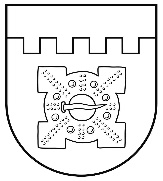 LATVIJAS REPUBLIKADOBELES NOVADA DOMEBrīvības iela 17, Dobele, Dobeles novads, LV-3701Tālr. 63707269, 63700137, 63720940, e-pasts dome@dobele.lvApstiprināti arDobeles novada domes2021.gada 31.augusta lēmumu Nr.99/7(protokols Nr.7)Precizēti ar ar Dobeles novada domes 2021. gada 30.septembra lēmumu Nr. 167/9(protokols Nr.9)2021. gada 31. augusta					saistošie noteikumi Nr.6Par sociālās palīdzības pabalstiem Dobeles novadāIzdoti saskaņā ar Sociālo pakalpojumu un sociālās palīdzības likuma 3. panta otro daļu, 36.panta piekto un sesto daļuI. Vispārīgie jautājumi Saistošie noteikumi (turpmāk – Noteikumi) nosaka sociālās palīdzības pabalstu veidus, to apmēru un saņemšanas kārtību mājsaimniecībām, kuras ir tiesīgas saņemt šos pabalstus, kā arī pieņemto lēmumu apstrīdēšanas un pārsūdzēšanas kārtību. Noteikumu mērķis ir sniegt  materiālu atbalstu mājsaimniecībai, kura ir deklarējusi savu dzīvesvietu Dobeles novada pašvaldības administratīvajā teritorijā.Dobeles novada pašvaldība piešķir šādus pamata sociālās palīdzības pabalstus:garantētā minimālā ienākuma pabalstu;mājokļa pabalstu.Dobeles novada pašvaldība piešķir šādus papildu sociālās palīdzības pabalstus:pabalstu krīzes situācijā; pabalstu veselības aprūpes izdevumu apmaksai;pabalstu bērna apģērbam un ar izglītību saistītu izdevumu apmaksai;pabalstu ēdināšanas izdevumu segšanai pirmsskolas izglītības iestādē;pabalstu izglītojamo ēdināšanai.II. Garantētā minimālā ienākuma pabalsts4. Garantētā minimālā ienākuma pabalstu aprēķina, piešķir un izmaksā mājsaimniecībai, kura ir deklarējusi savu dzīvesvietu Dobeles  novada pašvaldības administratīvajā teritorijā. 5. Dobeles novada pašvaldībā garantētais minimālais ienākumu slieksnis ir atbilstošs Sociālo pakalpojumu un sociālās palīdzības likuma 33.panta pirmajā daļā noteiktajam.Garantētā minimālā ienākuma pabalstu aprēķina un piešķir atbilstoši Ministru kabineta 2020.gada 17.decembra noteikumiem Nr.809 “Noteikumi par mājsaimniecības materiālās situācijas izvērtēšanu un sociālās palīdzības saņemšanu” uz Sociālo pakalpojumu un sociālās palīdzības likumā noteikto laikposmu.III. Mājokļa pabalstsMājokļa pabalstu aprēķina, piešķir mājsaimniecībai, kura dzīvo un ir deklarējusi savu dzīvesvietu Dobeles  novada pašvaldības administratīvajā teritorijā.Mājokļa pabalstu piešķir un izmaksā Sociālo pakalpojumu un sociālās palīdzības likumā un Ministru kabineta 2020.gada 17.decembra noteikumos Nr.809 “Noteikumi par mājsaimniecības materiālās situācijas izvērtēšanu un sociālās palīdzības saņemšanu” noteiktajā kārtībā. Mājokļa pabalstu piešķir un izmaksā vienu reizi mēnesī, iesniedzot iepriekšējā mēneša ar mājokļa lietošanu saistītos izdevumus, cietā kurināmā iegādei- vienu reizi kalendārā gadā.Mājokļa pabalsta apmēra aprēķināšanai piemēro garantētā minimālā ienākuma sliekšņa summu, kas reizināta ar koeficientu 1,2.IV. Pabalsts krīzes situācijāPabalstu krīzes situācijā piešķir mājsaimniecībai, kura ir deklarējusi savu dzīvesvietu Dobeles novada pašvaldības administratīvajā teritorijā un kurai katastrofas vai citu ārēju notikumu dēļ vairs nav iespēju izmantot ierastos problēmu risināšanas veidus, pati saviem spēkiem tā nespēj pārvarēt šo notikumu radītās sekas un tai ir nepieciešama materiāla palīdzība.Pabalstu krīzes situācijā mājsaimniecībai piešķir, pamatojoties uz personas iesniegumu, kuram pievienoti krīzes situācijas apliecinoši dokumenti, aprēķins par zaudējuma apmēru  un sociālā darbinieka atzinums.Pabalstu piešķir, ja iesniegums saņemts ne vēlāk kā trīs mēnešu laikā no krīzes situācijas rašanās brīža.Pabalstu krīzes situācijā piešķir līdz 2500,00 euro, neizvērtējot mājsaimniecības ienākumus.V. Pabalsts veselības aprūpes izdevumu apmaksaiPabalstu veselības aprūpes izdevumu apmaksai piešķir trūcīgai un maznodrošinātai mājsaimniecībai, kura ir deklarējusi savu dzīvesvietu Dobeles novada pašvaldības administratīvajā teritorijā.Pabalstu veselības aprūpes izdevumu apmaksai piešķir mājsaimniecībai:15.1. recepšu medikamentu un higiēnas medicīnisko preču iegādei;15.2. briļļu iegādei, pamatojoties uz izsniegto recepti;15.3. medicīnas speciālistu apmeklējumiem;15.4. pacienta iemaksu un medicīnisko manipulāciju (injekcijas u.c.) veikšanai;15.5. zobārstniecības, zobu protezēšanas un ortodontijas pakalpojumu saņemšanai.Pabalstu veselības aprūpes izdevumu apmaksai piešķir, pamatojoties uz personas iesniegumu, kuram pievienotas izdevumu apliecinošu dokumentu kopijas, kurās norādīts personas vārds, uzvārds, personas kods, maksājuma mērķis, datums, summa, viena mēneša laikā no izdevumu rašanās brīža.Pabalsta veselības aprūpes izdevumu apmaksai apmērs mājsaimniecībai kalendāra gadā līdz 100,00 euro, bet mājsaimniecībā, kurā ir bērni, papildus 12,00 euro par katru bērnu.VI. Pabalsts bērna apģērbam un ar izglītību saistītu izdevumu apmaksaiPabalstu bērna apģērbam un ar izglītību saistītu izdevumu apmaksai piešķir trūcīgai un maznodrošinātai mājsaimniecībai ar bērniem, kura ir deklarējusi savu dzīvesvietu Dobeles novada pašvaldības administratīvajā teritorijā.Pabalstu bērna apģērbam un ar izglītību saistītu izdevumu apmaksai piešķir pamatojoties uz personas iesniegumu bērna apģērba, mācību līdzekļu un skolas piederumu iegādei vienu reizi kalendāra gadā.Pabalsts bērna  apģērbam un ar izglītību saistītu izdevumu segšanai ir 50,00 euro katram bērnam.VII. Pabalsts ēdināšanas izdevumu segšanai pirmsskolas izglītības iestādēPabalstu ēdināšanas izdevumu segšanai pirmsskolas izglītības iestādē piešķir trūcīgai un maznodrošinātai mājsaimniecībai ar bērniem, kura ir deklarējusi savu dzīvesvietu Dobeles novada pašvaldības administratīvajā teritorijā.Pabalstu ēdināšanas izdevumu segšanai pirmsskolas izglītības iestādē piešķir bērnam par katru pirmsskolas izglītības iestādes apmeklējuma dienu. Pabalstu ēdināšanas izdevumu segšanai pirmsskolas izglītības iestādē piešķir, pamatojoties uz bērna vecāka iesniegumu.Pabalsta apmērs ir līdz 1,95 euro dienā. Pabalsts tiek pārskaitīts pakalpojuma sniedzējam atbilstoši noslēgtajiem līgumiem un iesniegtajiem rēķiniem.VIII. Pabalsts izglītojamo ēdināšanaiPabalstu izglītojamo ēdināšanai piešķir trūcīgai un maznodrošinātai mājsaimniecībai ar bērniem, kura ir deklarējusi savu dzīvesvietu Dobeles novada pašvaldības administratīvajā teritorijā.Pabalstu izglītojamo ēdināšanai piešķir izglītojamajam, kurš apmeklē vispārējās izglītības iestādi par katru apmeklēto mācību dienu. Pabalstu izglītojamo ēdināšanai piešķir pamatojoties uz bērna vecāka iesniegumu.Pabalsta apmērs ir līdz 1,42 euro dienā. Pabalsts tiek pārskaitīts ēdināšanas pakalpojumu sniedzējiem atbilstoši noslēgtajiem līgumiem un iesniegtajiem rēķiniem.IX. Pabalstu piešķiršanas un atteikšanas kārtība29. Šo Noteikumu 2. un 3.punktā minētos pabalstus izmaksā:29.1. ieskaitot pabalstu pieprasītāja norādītajā kredītiestādes vai pasta norēķinu sistēmas kontā;29.2. pārskaitot pakalpojuma sniedzējam;29.3. izņēmuma gadījumos izmaksājot kasē skaidrā naudā.30. Ja mājsaimniecība neatbilst Noteikumos noteiktajiem pabalsta saņemšanas nosacījumiem, Sociālais dienests pieņem lēmumu par atteikumu piešķirt pabalstu.31. Sociālais dienests desmit darba dienu laikā no iesnieguma un visu nepieciešamo dokumentu saņemšanas dienas pieņem lēmumu par šo Noteikumu 2.1., 2.2., 3.2., 3.3., 3.4. un 3.5. apakšpunktā minētā pabalsta piešķiršanu vai par atteikumu piešķirt pabalstu.32. Lēmumu par šo Noteikumu 3.1.apakšpunktā minētā pabalsta piešķiršanu pieņem ar Sociālā dienesta vadītājas rīkojumu izveidota komisija desmit darba dienu laikā no iesnieguma un visu nepieciešamo dokumentu saņemšanas dienas.33. Šo Noteikumu 2. un 3.punktā minētos pabalstus izmaksā viena mēneša laikā no lēmuma par pabalsta piešķiršanu pieņemšanas dienas.X. Lēmumu apstrīdēšanas un pārsūdzēšanas kārtība34. Sociālā dienesta pieņemtos lēmumus vai faktisko rīcību var apstrīdēt Dobeles  novada domē.35. Dobeles novada domes pieņemtos lēmumus vai faktisko rīcību var pārsūdzēt Administratīvajā rajona tiesā.XI. Noslēguma jautājumi36. Līdz Auces novada Sociālā dienesta, Dobeles novada Sociālā dienesta un Tērvetes novada Sociālā dienesta reorganizācijai, bet ne ilgāk, kā līdz 2021.gada 31.decembrim lēmumus par Noteikumos minēto pabalstu piešķiršanu vai atteikumus piešķirt pabalstus pieņem un izmaksā:36.1. Auces novada Sociālais dienests attiecībā uz mājsaimniecībām, kuras deklarētas bijušajā Auces novada administratīvajā teritorijā;36.2. Dobeles novada Sociālais dienests attiecībā uz mājsaimniecībām, kuras deklarētas  bijušajā Dobeles novada administratīvajā teritorijā;36.3. Tērvetes novada Sociālais dienests attiecībā uz mājsaimniecībām, kuras deklarētas  bijušajā Tērvetes novada administratīvajā teritorijā.37. Atzīt par spēku zaudējušiem:37.1. Auces novada pašvaldības 2017.gada 25.oktobra saistošos noteikumus Nr.8 “Par ģimenes vai atsevišķi dzīvojošas personas atzīšanu par trūcīgu vai maznodrošinātu un sociālās palīdzības pabalstiem Auces novada pašvaldībā”;37.2. Dobeles novada pašvaldības 2017.gada 26.oktobra saistošos noteikumus Nr.8 “Par sociālās palīdzības pabalstiem Dobeles novadā”;37.3. Dobeles novada pašvaldības 2017.gada 26.oktobra saistošos noteikumus Nr.9 “Par pabalstu krīzes situācijā Dobeles novadā”.37.4. Tērvetes novada pašvaldības 2017.gada 30.novembra saistošos noteikumus Nr.16 “Par ģimenes vai atsevišķi dzīvojošas personas atzīšanu par trūcīgu vai maznodrošinātu un sociālās palīdzības pabalstiem Tērvetes novada pašvaldībā”.37.5. Saistošie noteikumi tiek piemēroti ar 2021.gada 1.oktobri.Domes priekšsēdētājs									E.GaigalisLATVIJAS REPUBLIKADOBELES NOVADA DOMEBrīvības iela 17, Dobele, Dobeles novads, LV-3701Tālr. 63707269, 63700137, 63720940, e-pasts dome@dobele.lvLĒMUMSDobelē2021. gada 30. septembrī								Nr. 168/9(prot.Nr.9, 63.§)Par Dobeles novada izglītības iestāžu vadītāju mēneša darba algas likmju un piemaksu 2021./2022. mācību gadam  apstiprināšanuSaskaņā ar likuma „Par pašvaldībām” 21. panta pirmās daļas 13. punktu, Izglītības likuma 17. panta trešās  daļas 6. punktu, 2016. gada 5. jūlija noteikumu Nr. 445 “Pedagogu darba samaksas noteikumi” 9. punktu, Dobeles novada dome NOLEMJ:Noteikt sekojošas Dobeles novada izglītības iestāžu vadītāju mēneša darba algas likmes periodam no 2021. gada 1. septembra līdz 2022. gada 31. augustam: no pašvaldības budžeta līdzekļiem pirmsskolas izglītības iestāžu vadītājiem: Annenieku pirmsskolas izglītības iestādē „Riekstiņš” – 1110 EUR ;Auces pirmsskolas izglītības iestādē „Pīlādzītis” - 1169 EUR; Auces pirmsskolas izglītības iestādē „Vecauce” – 1110 EUR;  Auru pirmsskolas izglītības iestādē „Auriņš” – 1110 EUR; Bēnes pirmsskolas izglītības iestādē „Rūķīši” – 1110 EUR; Dobeles pirmsskolas izglītības iestādē „Jāņtārpiņš” – 1228 EUR; Dobeles pirmsskolas izglītības iestādē „Zvaniņš” – 1228 EUR; Dobeles pirmsskolas izglītības iestādē „Spodrītis” – 1228 EUR; Dobeles pirmsskolas izglītības iestādē „ Valodiņa” – 1110 EUR; Jaunbērzes pirmsskolas izglītības iestāde „Minkuparks”- 1110 EUR;Krimūnu pirmsskolas izglītības iestāde ''Ābolītis" – 1110 EUR;no valsts budžeta mērķdotācijas izglītības iestāžu direktoriem:Dobeles Valsts ģimnāzijā – 1616 EUR;Dobeles Amatniecības un vispārizglītojošā vidusskolā – 1423 EUR;Dobeles 1.vidusskolā – 1621 EUR;Auces vidusskolā – 1917 EUR;Annas Brigaderes pamatskolā – 1228 EUR;Augstkalnes pamatskolā – 1169 EUR;Bēnes pamatskolā – 1169 EUR;Bikstu pamatskolā – 1169 EUR;Gardenes pamatskolā – 1228 EUR;Penkules pamatskolā – 1169 EUR;Mežinieku pamatskolā – 1324 EUR;Dobeles sākumskolā – 1550 EUR;Lejasstrazdu sākumskolā – 1110 EUR;  Bērzupes speciālajā pamatskolā – 1270 EUR.;no pašvaldības budžeta līdzekļiem profesionālās ievirzes izglītības iestāžu direktoriem:Dobeles Mākslas skolā – 1169 EUR; Dobeles Mūzikas skolā – 1228 EUR; Auces Mūzikas skolā – 1110 EUR; Bēnes Mūzikas un mākslas skolā – 1110 EUR; Dobeles Sporta skolā – 1286 EUR;  interešu izglītības iestādes “Dobeles Jaunatnes iniciatīvu un veselības centrs” direktorei – 1254 EUR .Noteikt sekojošas Dobeles novada izglītības iestāžu vadītāju piemaksu mēnesī no pašvaldības budžeta līdzekļiem periodam no 2021. gada 1. septembra līdz 2022. gada 31. augustam:Dobeles 1.vidusskolā – 72 EUR;Dobeles Amatniecības un vispārizglītojošā vidusskolā - 310 EUR;Gardenes pamatskolā – 175 EUR;Dobeles sākumskolā – 96 EUR;Lejasstrazdu sākumskolā – 160 EUR;Penkules pamatskolā – 180 EUR;Bikstu pamatskolā – 165 EUR.;Annas Brigaderes pamatskolā – 105 EUR;Augstkalnes pamatskolā – 105 EUR.Lēmums stājas spēkā ar pieņemšanas brīdi un tiek piemērots ar 2021. gada 1. septembri.Domes priekšsēdētājs								E. Gaigalis1.Izpilddirektora atskaite par iepriekšējo darba periodu2.Par grozījumu Dobeles novada domes 2021. gada 19. jūlija lēmumā Nr. 14/3 „Par Dobeles novada domes pastāvīgo komiteju izveidošanu”3.Par nekustamā īpašuma „Ružas” Auru pagastā, Dobeles novadā, zemes ierīcības projekta apstiprināšanu4.Par nekustamā īpašuma „Laumas” Miltiņos, Bērzes pagastā, Dobeles novadā, zemes ierīcības projekta apstiprināšanu5.Par nekustamā īpašuma „Godiņi” Bukaišu pagastā, Dobeles novadā, zemes ierīcības projekta apstiprināšanu 6.Par nekustamā īpašuma „Robežnieki” Bukaišu pagastā, Dobeles novadā, zemes ierīcības projekta apstiprināšanu7.Par nekustamā īpašuma „Runcīši” Bukaišu pagastā, Dobeles novadā, sadalīšanu8.Par pašvaldībai piekritīgā zemes īpašuma “Mazkliebeķi” Augstkalnes pagastā, Dobeles novadā, sadalīšanu9.Par nekustamā īpašuma „Mērnieki” Annenieku pagastā, Dobeles novadā, sadalīšanu10.Par nekustamā īpašuma „Batari” Jaunbērzes pagastā, Dobeles novadā, sadalīšanu11.Par nekustamā īpašuma „Vītoli” Auru pagastā, Dobeles novadā, sadalīšanu12.Par nekustamā īpašuma “Kupšas” Vītiņu pagastā, Dobeles novadā, sadalīšanu13.Par nekustamā īpašuma “Žantelis” Lielauces pagastā, Dobeles novadā, sadalīšanu14.Par Dobeles novada pašvaldības valdījumā esošo nekustamo īpašumu apvienošanu15.Par zemes lietošanas mērķa noteikšanu16.Par nekustamā īpašuma “Autoceļš Annenieku krusts” Annenieku pagastā, Dobeles novadā, lietošanas mērķa noteikšanu17.Par apbūvētas  zemes ”Ruču kūts” Bukaišu pagastā, Dobeles novadā, iznomāšanu18.Par zemes “Pašvaldības Jaunceriņi” Augstkalnes pagastā, Dobeles novadā, nomu19.Par zemes “Bukaišu centrs” Bukaišu pagastā, Dobeles novadā, daļas nomu20.Par zemes “Grunduļi pagasts” Augstkalnes  pagastā, Dobeles novadā, daļas nomu21.Par nomas līguma darbības termiņa pagarināšanu22.Par pašvaldības nekustamā īpašuma – dzīvokļa Nr.44 Skolas ielā 4, Kaķeniekos, Annenieku pagastā, Dobeles novadā, atsavināšanu23.Par pašvaldības nekustamā īpašuma – dzīvokļa Nr.9 Lauku ielā 3, Krimūnās, Krimūnu pagastā, Dobeles novadā, atsavināšanu24.Par pašvaldības nekustamā īpašuma “Zemītes” Miltiņos, Bērzes pagastā, Dobeles novadā, atsavināšanu25.Par dzīvokļa īpašuma “Sanatorija 2“-4 Tērvetē, Tērvetes pagastā, Dobeles novadā, atsavināšanu26.Par dzīvokļa īpašuma “Sanatorija 2“-3 Tērvetē, Tērvetes pagastā, Dobeles novadā, atsavināšanu27.Par dzīvokļa īpašuma “Labrenči“-35 Tērvetē, Tērvetes pagastā, Dobeles novadā, atsavināšanu28.Par dzīvokļa īpašuma “Labrenči“-65 Tērvetē, Tērvetes pagastā, Dobeles novadā, atsavināšanu29.Par dzīvokļa īpašuma “Labrenči“-70 Tērvetē, Tērvetes pagastā, Dobeles novadā, atsavināšanu30.Par dzīvokļa īpašuma “Ķeri“-2 Bukaišu pagastā, Dobeles novadā, atsavināšanu31.Par dzīvokļa īpašuma “Ķeri“-3 Bukaišu pagastā, Dobeles novadā, atsavināšanu32.Par dzīvokļa īpašuma Sniķeres iela 4-8 Bēnē, Bēnes pagastā, Dobeles novadā, atsavināšanu33.Par nekustamā īpašuma „Sanatorija 2” - 26 Tērvetē,  Tērvetes pagastā, Dobeles novadā, atsavināšanu34.Par nekustamā īpašuma “Dzelmes”-14 Lielaucē, Lielauces pagastā, Dobeles novadā, otro izsoli35.Par nekustamā īpašuma “Dzelmes”-15 Lielaucē, Lielauces pagastā, Dobeles novadā, otro izsoli36.Par nekustamā īpašuma “Imantas”-2 Īles pagastā, Dobeles novadā, otro izsoli37.Par dzīvokļa “Imantas”-3 Īles pagastā, Dobeles novadā, nodošanu atsavināšanai38.Par pašvaldības nekustamā īpašuma „Jaunzemnieki 109” Auru pagastā, Dobeles novadā, atsavināšanu39.Par pašvaldības nekustamā īpašuma „Jaunzemnieki 166” Auru pagastā, Dobeles novadā, atsavināšanu40.Par pašvaldības nekustamā īpašuma „Jaunzemnieki 286” Auru pagastā, Dobeles novadā, atsavināšanu41.Par nekustamā īpašuma „Jaunzemnieki 441” Auru pagastā, Dobeles novadā, atsavināšanu42.Par pašvaldības nekustamā īpašuma „Pokaiņi 387” Krimūnu pagastā, Dobeles novadā, atsavināšanu43.Par nekustamā īpašuma Oskara Kalpaka iela 8 Aucē, Dobeles novadā, otro izsoli44.Par nekustamā īpašuma 1.maija iela 6, Aucē, Dobeles novadā, otro izsoli45.Par nekustamā īpašuma “Vinbergi” Bukaišu pagastā, Dobeles novadā, atsavināšanu46.Par pašvaldībai piekritīgā dzīvokļa īpašuma “Liesmas”- 5 Bukaišos, Bukaišu pagastā, Dobeles novadā, nodošanu atsavināšanai47.Par izsoles rezultāta apstiprināšanu48.Par grozījumiem Dobeles novada domes 2021.gada 26.augusta lēmumā Nr.81/6 “Par Dobeles novada sadarbības teritorijas civilās aizsardzības komisijas  sastāva un nolikuma apstiprināšanu”49Par izglītības iestāžu izmaksām pašvaldību savstarpējiem norēķiniem par izglītības iestāžu  sniegtajiem pakalpojumiem50.Par Annenieku pirmsskolas izglītības iestādes “Riekstiņš” vadītājas Ināras Lūsēnas atbrīvošanu no amata51.Par Annenieku pirmsskolas izglītības iestādes “Riekstiņš” vadītāja amata konkursa nolikuma  apstiprināšanu52.Par Dobeles novada pašvaldības apmaksātiem Dobeles novada sporta bāzu izmantošanas limitiem Dobeles novada sporta klubiem un biedrībām53.Par pašvaldības stipendijas piešķiršanu54.Par Dobeles novada pašvaldības administratīvās komisijas nolikuma apstiprināšanu55.Par Dobeles novada pašvaldības administratīvās komisijas izveidošanu56.Par Dobeles novada administratīvās komisijas bērnu lietu apakškomisijas nolikuma apstiprināšanu57.Par Dobeles novada pašvaldības administratīvās komisijas bērnu lietu apakškomisijas izveidošanu58.Par Dobeles novada pašvaldības policijas nolikuma apstiprināšanu59.Par Dobeles novada pašvaldības policijas priekšnieka iecelšanu amatā60.Par Dobeles novada pašvaldības informācijas izplatīšanas kanāliem61.Par valsts un pašvaldības vienotā klientu apkalpošanas centra izveidi Dobelē62.Par Dobeles novada domes saistošo noteikumu Nr. 6 “Par sociālās palīdzības pabalstiem Dobeles novadā“ precizētās redakcijas apstiprināšanu63.Par Dobeles novada izglītības iestāžu vadītāju mēneša darba algas likmju un piemaksu 2021./2022. mācību gadam  apstiprināšanuKritērijiPunktiKomisijas vērtējums1. Pedagoģiskā darba pieredze izglītības jomā vai izglītības vadības darbā (4 punkti)1. Pedagoģiskā darba pieredze izglītības jomā vai izglītības vadības darbā (4 punkti)1. Pedagoģiskā darba pieredze izglītības jomā vai izglītības vadības darbā (4 punkti)1.1. Izglītības vadības darba pieredze (vadītājs, vietnieks, metodiķis,) pirmskolas izglītības iestādē vairāk kā 5 gadi.4Izglītības vadības darba pieredze (vadītājs, vietnieks, metodiķis) citā vispārējās izglītības iestādē  vai  ar izglītības vadību saistītā iestādē (pašvaldības izglītības speciālists, izglītības pārvaldes speciālists u.c.) vairāk kā 5 gadi.31.3. Izglītības vadības darba pieredze (vadītājs, vietnieks, metodiķis) vispārējās izglītības iestādē vai citā ar izglītības vadību saistītā iestādē (pašvaldības izglītības speciālists, izglītības pārvaldes speciālists u.c.) no 3 līdz 5 gadi. 21.4. Pedagoģiskā darba pieredze vairāk kā 3 gadi.12. Papildu izglītība un kvalifikācija, profesionālā pilnveide (3 punkti)2. Papildu izglītība un kvalifikācija, profesionālā pilnveide (3 punkti)2. Papildu izglītība un kvalifikācija, profesionālā pilnveide (3 punkti)2.1. Papildu izglītība un kvalifikācija vai profesionālā pilnveide iestāžu vadībzinātnē, tiesību zinātnē, ekonomikā, psiholoģijā, speciālajā izglītībā.3Profesionālā pilnveide izglītības vadības darbā pēdējo 3 gadu laikā.2Profesionālā pilnveide izglītības jomā 36 un vairāk stundu apjomā  pēdējo 3 gadu laikā.1Nav papildu izglītība un kvalifikācija un  profesionālā pilnveide  mazāk par 36 stundām pēdējo 3 gadu laikā.03. Iestādes attīstības redzējums (2 punkti)3. Iestādes attīstības redzējums (2 punkti)3. Iestādes attīstības redzējums (2 punkti)3.1. Ir pamatojumos balstīts stratēģisks redzējums un padziļināta izpratne par izglītības iestādes attīstību, pārzin valstī un pašvaldībā noteiktos izglītības nozares politikas plānošanas dokumentus. 23.2. Ir stratēģisks redzējums un izpratne par izglītības iestādes attīstību.13.3. Ir nepietiekošs redzējums un izpratne par izglītības iestādes attīstību.04.Kompetence un amata pienākumu pārzināšana (5 punkti, summējot)4.Kompetence un amata pienākumu pārzināšana (5 punkti, summējot)4.Kompetence un amata pienākumu pārzināšana (5 punkti, summējot)4.1. Ir nepieciešamās zināšanas par iestādes darbības tiesiskuma jautājumiem un vadītāja atbildību. Ir nepieciešamā profesionālā kompetence iekšējo normatīvo aktu izstrādē. 14.2. Ir zināšanas un kompetence par dažādu līderības stratēģiju un taktikas izmantošanu ikdienas darbā.14.3. Ir zināšanas un kompetence stratēģiskajā komunikācijā, iekšējā komunikācijā, krīzes komunikācijā.14.4. Ir nepieciešamās zināšanas lietvedībā un personālvadības jautājumos.14.5. Ir zināšanas un izpratne par iestādes finanšu un materiāltehnisko resursu efektīvu pārvaldību, par finanšu resursu piesaisti.15. Projektu vadības prasmes (2 punkti)5. Projektu vadības prasmes (2 punkti)5. Projektu vadības prasmes (2 punkti)5.1. Ir sertifikāts projektu vadībā un/vai pieredze projektu vadībā (vismaz vienā ESF projektā) pēdējo 5 gadu laikā.25.2. Ir pieredze projektu vadībā (vismaz vienā ESF projektā) pēdējo 5 gadu laikā.15.3. Nav pieredze projektu vadībā (vismaz vienā ESF projektā) pēdējo 5 gadu laikā.06.Informācijas tehnoloģiju lietošanas prasmes (2 punkti)6.Informācijas tehnoloģiju lietošanas prasmes (2 punkti)6.Informācijas tehnoloģiju lietošanas prasmes (2 punkti)6.1. Ir zināšanas un praktiska pieredze darbā ar datu bāzēm (VISS, EDUS, E-klase u.c.) un iemaņas darbā ar datoru (MS Word, Excel, PowerPoint, internet pārlūkprogrammām u.c.).26.2. Ir prasmes darbā ar datoru, bet trūkt darba pieredze vai iemaņas kādā no 6.1. punktā norādījām datu bāzēm vai pārlūkprogrammām.16.3.Nepietiekamas zināšanas un/vai prasmes darbā ar datoru.07. Tiesības un prasme vadīt B kategorijas transporta līdzekli  (1)7. Tiesības un prasme vadīt B kategorijas transporta līdzekli  (1)7. Tiesības un prasme vadīt B kategorijas transporta līdzekli  (1)7.1. Ir tiesības un prasme vadīt B kategorijas transporta līdzekli.17.2. Nav tiesības un prasme vadīt B kategorijas transporta līdzekli.0Nr.p.k.Biedrība, klubsReģistrācijas Nr.Sporta bāzeSporta bāzeLimitsLimitsIzmantošanas laiks1.2.3.4.4.5.5.6.1.Sporta klubs “MX4 Dobele”40008098383Dobeles 1.vidusskolas peldbaseinsDobeles 1.vidusskolas peldbaseins2 stundanedēļā 2 stundanedēļā no 01.10.2021. līdz 31.05.2022.2.Jaunatnes futbola centrs ”Dobele”40008134627Dobeles stadiona futbola laukumsDobeles stadiona futbola laukums30 stundas nedēļā30 stundas nedēļāno 01.06.2022. līdz 30.09.2022.2.Jaunatnes futbola centrs ”Dobele”400081346272) Dobeles halle (1/3 zāles)2) Dobeles halle (1/3 zāles)4 stundas nedēļā4 stundas nedēļāno 01.10.2021. līdz 31.05.2022.2.Jaunatnes futbola centrs ”Dobele”400081346273) Dobeles halle 2/3 zāles3) Dobeles halle 2/3 zāles10 sacensības 10 sacensības no 01.10.2021. līdz 31.05.2022.2.Jaunatnes futbola centrs ”Dobele”400081346274) Dobeles sākumskolas sporta zāle4) Dobeles sākumskolas sporta zāle10 stundas nedēļā10 stundas nedēļāno 01.10.2021. līdz 31.05.2022.4.Riteņbraukšanas sporta klubs “Tandēms”400080254981) Dobeles halle (1/3 zāles)1) Dobeles halle (1/3 zāles)2 stundas nedēļā2 stundas nedēļāno 01.10.2021. līdz 31.05.2022.4.Riteņbraukšanas sporta klubs “Tandēms”400080254982) Dobeles halles smagatlētikas zāle2) Dobeles halles smagatlētikas zāle2 stundas nedēļā2 stundas nedēļāno 01.10.2021. līdz 31.05.2022.4.Riteņbraukšanas sporta klubs “Tandēms”400080254983) Dobeles stadiona telpas3) Dobeles stadiona telpas20 dienas (5 izlases dalībnieki)20 dienas (5 izlases dalībnieki)no 01.10.2021. līdz 30.09.2022.5.Biedrība “TSK Sprīdītis”400080382951) Dobeles sporta skolas sporta zāle1) Dobeles sporta skolas sporta zāle2 stundas nedēļā2 stundas nedēļāno 01.10.2021. līdz 31.05.2022.5.Biedrība “TSK Sprīdītis”400080382952) Dobeles 1.vidusskolas peldbaseins 2) Dobeles 1.vidusskolas peldbaseins 1 stunda nedēļā1 stunda nedēļāno 01.10.2021. līdz 31.05.2022.6.Dobeles šaha klubs40008212527Dobeles kultūras namsDobeles kultūras nams6 stundas nedēļā 6 stundas nedēļā no 01.10.2021. līdz 30.09.2022.1.2.3.4.4.5.5.6.7.Biedrība Sporta klubs REIR Dobele40008096486Dobeles 1.vidusskolas sporta zāleDobeles 1.vidusskolas sporta zāle8 stundas nedēļā8 stundas nedēļāno 01.10.2021. līdz 31.05.2022.7.Biedrība Sporta klubs REIR Dobele400080964862) Dobeles 1.vidusskolas peldbaseins2) Dobeles 1.vidusskolas peldbaseins2 stundas nedēļā2 stundas nedēļāno 01.10.2021. līdz 31.05.2022.7.Biedrība Sporta klubs REIR Dobele400080964863) Dobeles halle 3) Dobeles halle 4 stundas nedēļā unhandbola spēļu turnīri pēc saskaņota  grafika4 stundas nedēļā unhandbola spēļu turnīri pēc saskaņota  grafikano 01.10.2021. līdz 30.09.2022.4) Dobeles stadions4) Dobeles stadions4 stundas nedēļā4 stundas nedēļāno 01.10.2021. līdz 30.09.2022.8.Sporta klubs”AQUATICS”40008155968Dobeles stadionsDobeles stadions2 stundas nedēļā2 stundas nedēļāno 01.10.2021. līdz 30.09.2022.9.Sporta klubs„Dobeles Atlēts”400080247441) Dobeles halles smagatlētikas zāle1) Dobeles halles smagatlētikas zāle10 stundas nedēļā10 stundas nedēļāno 01.10.2021. līdz 30.09.2022.9.Sporta klubs„Dobeles Atlēts”400080247442) Dobeles Sporta skolas svaru celšanas zāle2) Dobeles Sporta skolas svaru celšanas zāle8 stundas nedēļā8 stundas nedēļāno 01.10.2021. līdz 30.09.2022.10.“Zemgales reģionālais handbola klubs”400080275881) Dobeles stadions1) Dobeles stadions10 stundas nedēļā10 stundas nedēļāno 01.10.2021. līdz 30.09.2022.10.“Zemgales reģionālais handbola klubs”400080275882) Dobeles halle (2/3 zāles)2) Dobeles halle (2/3 zāles)8 stundas nedēļā, 8 stundas nedēļā, no 01.10.2021. līdz 30.09.2022.10.“Zemgales reģionālais handbola klubs”400080275883) Dobeles halles smagatlētikas zāle3) Dobeles halles smagatlētikas zāle5 stundas  nedēļā5 stundas  nedēļāno 01.10.2021. līdz 30.09.2022.10.“Zemgales reģionālais handbola klubs”400080275884) Dobeles halle4) Dobeles halleHandbola spēļu turnīri pēc saskaņota grafikaHandbola spēļu turnīri pēc saskaņota grafikano 01.10.2021. līdz 30.09.2022.10.“Zemgales reģionālais handbola klubs”400080275885) Dobeles 1.vidusskolas peldbaseins5) Dobeles 1.vidusskolas peldbaseins1 stunda nedēļā1 stunda nedēļāno 01.10.2021. līdz 30.09.2022.12.“Šaušanas sporta klubs Dobele”400081350691) Dobeles stadiona telpas1) Dobeles stadiona telpas15 dienas(3 izlases dalībnieki)15 dienas(3 izlases dalībnieki)no 01.10.2021. līdz 30.09.2022.12.“Šaušanas sporta klubs Dobele”400081350692) Dobeles halle2) Dobeles halle1 sacensības1 sacensībasno 01.10.2021. līdz 30.09.2022.12.“Šaušanas sporta klubs Dobele”400081350693)Dobeles halles smagatlētikas zāle3)Dobeles halles smagatlētikas zāle2 stundas nedēļā2 stundas nedēļāno 01.10.2021. līdz 30.09.2022.13. Personu ar invaliditāti un atbalstītāju biedrība "Laimiņa""4000802948540008029485Dobeles 1.vidusskolas peldbaseins1 stunda  nedēļāno 01.10.2021. līdz 31.05.2022.no 01.10.2021. līdz 31.05.2022.14.Dobeles invalīdu biedrība4000802529040008025290Dobeles sporta skolas šautuve2 stundas nedēļāun1 sacensībaspēc saskaņota grafikano 01.01.2021. līdz 31.05.2022.no 01.01.2021. līdz 31.05.2022.15.Basketbola klubs “Dobele”4000817395940008173959Sporta halleVeterānu čempionāts pēc saskaņota spēļu grafikano 01.10.2021. līdz 31.05.2022.no 01.10.2021. līdz 31.05.2022.Paskaidrojuma raksta sadaļasNorādāmā informācija1. Saistošo noteikumu nepieciešamības pamatojumsSociālo pakalpojumu un sociālās palīdzības likuma pārejas noteikumu 40. punkts noteic, ka  līdz šā likuma 36. panta sestajā daļā paredzēto pašvaldību saistošo noteikumu spēkā stāšanās dienai, bet ne ilgāk kā līdz 2021. gada 1. oktobrim piemērojami pašvaldību saistošajos noteikumos noteiktie sociālās palīdzības pabalstu veidi, izņemot pabalstu garantētā minimālā ienākumu līmeņa nodrošināšanai un dzīvokļa pabalstu, un to piešķiršanas kritēriji. Ievērojot teikto nepieciešams pieņemt saistošos noteikumus, kuros tiktu noteikta pamata sociālās palīdzības pabalstu piešķiršanas kārtība un papildu sociālās palīdzības pabalstu veidi un to piešķiršanas kārtība.2. Īss projekta satura izklāstsSaistošo noteikumi nosaka Dobeles novada pašvaldībā piešķiramo sociālās palīdzības pabalstu veidus, nosakot, ka Dobeles novada pašvaldībā piešķir pamata sociālās palīdzības pabalstus: pabalstu garantētā minimālā ienākumu līmeņa nodrošināšanai un mājokļa pabalstu, kā arī papildu sociālās palīdzības pabalstus: pabalstu krīzes situācijā, pabalstu  veselības aprūpes izdevumu apmaksai, pabalstu ar izglītību saistītu izdevumu apmaksai un pabalstu ēdināšanas izdevumu apmaksai. Saistošie noteikumi tiek piemēroti ar 2021.gada 1.oktobri.3. Informācija par plānoto projekta ietekmi uz pašvaldības budžetuIr prognozējams papildus budžets:2022. gadā - 91000 EUR4. Informācija par plānoto projekta ietekmi uz uzņēmējdarbības vidi pašvaldības teritorijāNav attiecināms.5. Informācija par administratīvajām procedūrāmSaistošo noteikumu izpildi nodrošinās Dobeles novada Sociālais dienests.6. Informācija par konsultācijām ar privātpersonāmKonsultācijas ar privātpersonām nav notikušas.  Plānotais sabiedrības līdzdalības veids - priekšlikumu un iebildumu ievērtēšana pēc projekta publicēšanas pašvaldības tīmekļa vietnē www.dobele. lv